Муниципальное бюджетное  дошкольное  образовательное учреждение  «Усть – Нерский детский сад общеразвивающего вида с приоритетным осуществлением  деятельности по познавательно –   речевому развитию детей № 3  «Сказка» муниципального образования   «Оймяконский улус (район)»                                                                                                                                                         Утверждаю	Заведующая МБДОУ «УНДС	общеразвивающеговида №3 «Сказка»	_______________ДеменеваЛ.П	«______» ______________ 2017гРабочая программаВторой младшей группы «Буратино»(от 3 до 4 лет)по реализации основной образовательной программы дошкольного образования:«От рождения до школы»Под ред. Н. Е. Вераксы, Т. С. Комаровой, М. А. Васильевой2017г                                                                                                Воспитатель:                                 Алексеева Е,АСОДЕРЖАНИЕСтруктура программы в соответствии с ФГОС ДОI.ЦЕЛЕВОЙ РАЗДЕЛI.1.Пояснительная запискаОбразовательная программа муниципального бюджетного дошкольного образовательного учреждения «Усть – Нерский детский сад  общеразвивающего вида с приоритетным осуществлением  деятельности по познавательно-речевому развитию № 3 «Сказка» муниципального образования «Оймяконский улус (район)» (далее- Программа) является общеобразовательным программным документом, составленным с учетом достижений науки и практики отечественного дошкольного образования.Программа составлена в соответствии с действующим Федеральным Государственным образовательным стандартом дошкольного образования (Приказ Министерства образования и науки Российской Федерации от 17.10.2013г.  № 1155 «Об утверждении федерального государственного образовательного стандарта дошкольного образования»)В Программе отражены: - развивающая функция дошкольного образования;- становление личности ребенка;- индивидуальные потребности ребенка;- сохранение уникальности и самоценности детства, что соответствует современным научным концепциям дошкольного воспитания, о признании самоценности дошкольного периода детства.Программа опирается на лучшие традиции отечественного дошкольного образования, его фундаментальность:- комплексное решение задач по охране жизни и укреплению здоровья детей;- всестороннее воспитание и развитие;-  амплификации (обогащение) развития на основе организации различных видов детской творческой деятельности.Особая роль уделяется игровой деятельности, как ведущей деятельности в дошкольном детстве. (А.Н.Леонтьев, А.В.Запорожец, Д.Б.Эльконин.)        Программа разработана на основании следующего нормативно – правового обеспечения:1. Федеральный закон от 29.12.2012 г. № 273-ФЗ «Об образовании в РФ».2. Приказ Министерства образования и науки РФ от 17 октября 2013 г. №1155 «Об утверждении федерального государственного образовательного стандарта дошкольного образования» (Зарегистрировано в Минюсте РФ 14 ноября 2013 г. №30384).3.Приказ Министерства образования и науки РФ от 30 августа 2013 г. № 1014«Об утверждении Порядка организации и осуществления образовательной деятельности по основным общеобразовательным программам – образовательнымпрограммам дошкольного образования».4. Приказ Министерства образования и науки РФ от 8 апреля 2014 г. № 293«Об утверждении Порядка приема на обучение по образовательным программам дошкольного образования». Зарегистрировано в Минюсте РФ 12 мая 2014 г.Регистрационный № 32220. Вступил в силу 27 мая 2014 года.5. Приказ Министерства образования и науки РФ от 14 июня 2013 г. № 462«Об утверждении Порядка проведения самообследования образовательной организацией» (Зарегистрирован в Минюсте РФ 27 июня 2013 г. № 28908).6. Приказ Министерства труда и социальной защиты РФ от 18 октября 2013 г.№ 544н «Об утверждении профессионального стандарта «Педагог (педагогическая деятельность в сфере дошкольного, начального общего, основного общего, среднегообщего образования) (воспитатель, учитель)».7. Постановление Главного государственного санитарного врача Российской Федерации от 15 мая 2013 г. № 26 «Об утверждении СанПиН 2.4.1.3049-13 «Санитарно-эпидемиологические требования к устройству, содержанию иорганизации режима работы дошкольных образовательных организаций».8. Постановление Правительства Российской Федерации от 5 августа 2013 г.№ 662 «Об осуществлении мониторинга системы образования».9. Письмо Департамента государственной политики в сфере общего образования Министерства образования и науки РФ от 28.02.2014 № 08-249«Комментарии к ФГОС дошкольного образования».10. Лицензия на ведение образовательной деятельности №0500 от 23.12.2014г.11.Устав  МБДОУ «УНДС общеразвивающего вида № «Сказка»  зарегистрирован 13.06.2012г в Инспекции ФНС РФ по Оймяконскому району РС(Я) .12. Лицензия на осуществление медицинской деятельности № 0000966 от 10.12.2015г.13. Договор между ДОУ и родителями ( лицами их замещающими).14.Основная образовательная программа дошкольного образования «От рождения до школы» под редакцией Н.Е.Вераксы, Т.С. Комаровой, М.А. Васильевой, издание 3-е, исправленное и дополненное, издательство МОЗАИКА- СИНТЕЗ Москва 2016г.Программа представляет  собой модель процесса воспитания и обучения детей в возрасте от 1,6 лет до прекращения образовательных отношений, охватывающую все основные моменты их жизнедеятельности с учетом приоритетности направления деятельности ДОУ и видов детской деятельности в каждом возрастном периоде, обеспечивающую достижение воспитанниками физической и психологической  готовности к школе.Программа состоит из обязательной части- 60%, представленной основной образовательной программой дошкольного образования «От рождения до школы» под редакцией Н.Е.Вераксы, Т.С. Комаровой, М.А. Васильевой, издание 3-е, исправленное и дополненное, издательство МОЗАИКА- СИНТЕЗ Москва 2016г.и части формируемой участниками образовательных отношений (40%), представленной программами дополнительного (авторскими и порциальными, не требующими экспертизы) образования. Выбор представленных программ и технологий обусловлен образовательными потребностями, интересами и мотивами детей, родителей и ориентирован на специфику региональных, климатических условий, в которых осуществляется образовательная деятельность, возможностей ДОУ, педагогического коллектива, а также приоритетному направлению деятельности ДОУ.В Программе комплексно представлены образовательные области, обеспечивающие развитие личности, мотивацию и способностей детей:	Социально-коммуникативное развитие- направлено на усвоение норм и ценностей, принятых в обществе, включая моральные и нравственные ценности; развитие общения и взаимодействия ребенка со взрослыми и сверстниками; становление самостоятельности, целенаправленности и саморегуляции собственных действий; развитие социального и эмоционального интеллекта, эмоциональной отзывчивости, сопереживания, формирование готовности к совместной деятельности со сверстниками, формирование уважительного отношения и чувства принадлежности к своей семье и к сообществу детей и взрослых в Организации; формирование позитивных установок к различным видам труда и творчества; формирование основ безопасного поведения в быту, социуме, природе.Познавательное развитие- предполагает развитие интересов детей, любознательности и познавательной мотивации; формирование познавательных действий, становление сознания; развитие воображения и творческой активности; формирование первичных представлений о себе, других людях, объектах окружающего мира, о свойствах и материале, звучании, ритме, темпе, количестве, числе, части и целом, пространстве и времени, движении и покое, причинах и следствиях и др.), о малой родине и Отечестве, представлений о социокультурных ценностях нашего народа, об отечественных традициях и праздниках, о планете Земля как общем доме людей, об особенностях ее природы, многообразии стран и народов мира.Речевое развитие- включает владение речью как средством общения и культуры; обогащение активного словаря; развитие связной, грамматически правильной диалогической и монологической речи; развитие речевого творчества; развитие звуковой и интонационной культуры речи, фонематического слуха; знакомство с книжной культурой, детской литературой, понимание на слух текстов различных детской жанров литературы; формирование звуковой аналитико-синтетической активности как предпосылки обучения грамоте.Художественно-эстетическое развитие- предполагает развитие предпосылок ценностно-смыслового восприятия и понимания произведений искусства (словесного, музыкального, изобразительного), мира природы; становление эстетического отношения к окружающему миру; формирование элементарных представлений о видах искусства; восприятие музыки, художественной литературы, фольклора; стимулирование сопереживания персонажам художественных произведений; реализацию самостоятельной творческой деятельности детей (изобразительной, конструктивно-модельной, музыкальной и др.).Физическое развитие- включает приобретение опыта в следующих видах деятельности детей: двигательной, в том числе связанной с выполнением упражнений, направленных на развитие таких физических качеств, как координация и гибкость; способствующих правильному формированию опорно-двигательной системы организма, развитию равновесия, координации движения, крупной и мелкой моторики обеих рук, а также с правильным, не наносящем ущерба организму выполнением основных движений (ходьба, бег, мягкие прыжки, повороты в обе стороны), формирование начальных представлений о некоторых видах спорта, овладение подвижными играми с правилами; становление целенаправленности и саморегуляции в двигательной сфере; становление ценностей здорового образа жизни, овладение его элементарными нормами и правилами (в питании, двигательном режиме, закаливании, при формировании полезных привычек и др.).Программа направлена на обеспечение эмоционального благополучия каждого ребенка, что достигается за счет учета индивидуальных особенностей детей как в вопросах организации жизнедеятельности (приближение режима дня к индивидуальным особенностям ребенка и пр.), так и в формах и способах взаимодействия с ребенком (проявление уважения к его индивидуальности, чуткости к его эмоциональным состояниям, поддержка его чувства собственного достоинства и т. д.).I.1.1.Принципы и подходы к формированию ПрограммыПрограмма ДОУ на первый план выдвигает развивающую функцию образования, обеспечивающую становление личности ребенка и ориентирующую педагога на его индивидуальные особенности, что соответствует современной научной Концепции дошкольного воспитания» (авторы: А.В.Запорожец, В. В. Давыдов, В. А. Петровский и др.). Главный критерий отбора программного материала — его воспитательная ценность, высокий художественный уровень используемых произведений культуры (классической и народной — как отечественной, так и зарубежной), возможность развития всесторонних способностей ребенка на каждом этапе дошкольного детства (Е. А. Флерина, Н. П. Сакулина,Н. А. Ветлугина, Н. С. Карпинская). В основе концепции Программы ДОУ лежит убеждение, что дети развиваются наилучшим образом тогда, когда они действительно увлечены процессом обучения.Программа, а также организация на ее основе воспитательно- образовательного процесса базируется на следующих принципах и подходах: 1. Принцип развивающего образования, в соответствии с которым главной целью дошкольного образования является развитие ребенка.2. Принцип научной обоснованности и практической применимости (содержание программы должно соответствовать основным положениям возрастной психологии и дошкольной педагогики, при этом иметь возможность реализации в массовой практике дошкольного образования)3. Комплексно-тематический принцип построения образовательного процесса означает объединение комплекса различных видов специфических детских деятельностей вокруг единой темы при организации воспитательно- образовательного процесса. При этом в качестве тем могут выступать организующие моменты, тематические недели, события, реализация проектов, сезонные явления в природе, праздники, традиции.     Реализация комплексно- тематического принципа построения образовательного процесса тесно взаимосвязана с интеграцией детской деятельности.4.  Принцип интеграции содержания дошкольного образования в соответствии с возрастными возможностями и особенностями детей, спецификой и возможностями образовательных областей. Под интеграцией содержания дошкольного образования понимается состояние (или процесс, ведущий к такому состоянию) связанности, взаимопроникновения и взаимодействия отдельных образовательных областей, обеспечивающее целостность образовательного процессаПрограмма ДОУ построена на подходах гуманно-личностного отношения к ребенку других людей, социальных групп, общества и человечества в целом. Образовательная программа реализует также:- Системность в отборе и предоставлении образовательного материала, интеграция задач познавательного, речевого, социально- коммуникативного, художественно- эстетического и физического развития дошкольников и обогащения содержания образования.     При разработке Программы учитываются также:- деятельностный подход к организациии образования, включение познавательного компонента в разнообразные виды и формы организации детской деятельности;- сочетание наглядных и эмоционально- образных технологий обучения;- открытость образовательной программы для повторения и уточнения образовательного материала в течение года, месяца, недели, включая работу по взаимодействию с родителями и детьми других возрастных групп.Подходы применяемые в рамках Программы ДОУ позволяют гарантировать, что педагоги: • понимают процессы детского развития; • уделяют время наблюдению за детьми во время занятий или игр; • планируют для детей такие цели индивидуального и группового развития, которые отвечают их интересам и потребностям; • создают гибкую и изменяющуюся учебную среду; • уважают детей и внимательно относятся к их идеям; • способствуют тому, чтобы дети самостоятельно разрешали возникающие между ними проблемы и уважали друг друга; • задают детям вопросы, стимулирующие процесс мышления.I.1.2.Цели и задачи ПрограммыРуководствуясь вышеуказанными принципами, коллектив ДОУ основной целью своей работы полагает позитивную социализацию и всестороннее развитие ребенка раннего и дошкольного возраста в адекватных его возрасту видах детской деятельности, создание  благоприятных условий для полноценного проживания ребенком дошкольного детства, формирование основ базовой культуры личности, формирование предпосылок к учебной деятельности, обеспечение безопасности жизнедеятельности дошкольника.         Цель реализуется через решение следующих задач, соответствующих федеральному государственному образовательному стандарту дошкольного образования:-  охраны и укрепления физического и психического здоровья детей, в том числе их эмоционального благополучия;- обеспечения равных возможностей для полноценного развития каждого ребенка в период дошкольного детства независимо от места жительства, пола, нации, языка, социального статуса, психофизиологических и других особенностей (в том числе ограниченных возможностей здоровья);-  обеспечения преемственности целей, задач и содержания образования, реализуемых в рамках образовательных программ различных уровней (далее - преемственность основных образовательных программ дошкольного и начального общего образования);- создания благоприятных условий развития детей в соответствии с их возрастными и индивидуальными особенностями и склонностями, развития способностей и творческого потенциала каждого ребенка как субъекта отношений с самим собой, другими детьми, взрослыми и миром;- объединения обучения и воспитания в целостный образовательный процесс на основе духовно-нравственных и социокультурных ценностей и принятых в обществе правил и норм поведения в интересах человека, семьи, общества;- формирования общей культуры личности детей, в том числе ценностей здорового образа жизни, развития их социальных, нравственных, эстетических, интеллектуальных, физических качеств, инициативности, самостоятельности и ответственности ребенка, формирования предпосылок учебной деятельности;- обеспечения  вариативности и разнообразия содержания программ и организационных форм дошкольного образования, возможности формирования Программ различной направленности с учетом образовательных потребностей, способностей и состояния здоровья детей;- формирования социокультурной среды, соответствующей возрастным, индивидуальным, психологическим и физиологическим особенностям детей;- обеспечения психолого-педагогической поддержки семьи и повышения компетентности родителей (законных представителей) в вопросах развития и образования, охраны и укрепления здоровья детей.Общеразвивающие задачи, решение которых осуществляется в ходе освоения всех образовательных областей:- развитие психических процессов: внимания, восприятия, памяти, мышления, воображения;- освоение позиции субъекта в видах детской деятельности;- развитие мотивационно- потребностной сферы;- формирование и развитие самопознания;- развитие эмоционально-волевой регуляции, в том числе саморегуляции и самоконтроля;- развитие творческих способностей.Согласно ФГОС дошкольного образования Программа решает также задачи развития ребенка раннего и дошкольного возраста в соответствии с образовательными областями:Социально-коммуникативное развитиеЦель: усвоение норм и ценностей , принятых в обществе, включая моральные и нравственные ценности.Задачи:1.Развитие общения и взаимодействия ребенка со взрослыми и сверстниками. 2.Становление самостоятельности, целенаправленности и саморегуляции собственных действий. 3.Развитие социального и эмоционального интеллекта, эмоциональной отзывчивости, сопережива- ния, формирование готовности к совместной деятельности со сверстниками, формирование уважи- тельного отношения и чувства принадлежности к своей семье и к сообществу детей и взрослых в организации. 4.Формирование позитивных установок к различным видам труда и творчества. 5.Формирование основ безопасного поведения в быту, социуме, природе.Познавательное развитиеЦель: обеспечение развития интересов детей, любознательности и познавательной мотивации, формирование познавательных действий, становление сознания, развитие воображения и творческой активности.Задачи: 1.Формировать первичные представления о себе, других людях, объектах окружающего мира, о свойствах и отношениях объектов окружающего мира. 2.Формировать представления о социокультурных ценностях нашего народа, об отечественных традициях и праздниках. 3. Формировать представления о планете Земля как общем доме людей, об особенностях ее при- роды, многообразии стран и народов мира.Речевое развитиеЦель: обучение детей овладению речью как средством общения и культуры, освоение детьми умений и навыков, необходимых для общения на русском  языке. Задачи: 1.Обогащать активный словарь, развивать связную, грамматически правильную диалогическую и монологическую речь. 2. Развивать речевое творчество. 3.Развивать звуковую и интонационную культуру речи, фонематический слух. 4.Знакомить с книжной культурой, детской литературой, понимать на слух текстов различных жанров детской литературы. 5.Формировать звуковую аналитико-синтетическую активность как предпосылки обучения грамоте. Художественно-эстетическое развитие (Изобразительная деятельность, восприятие изобразительного искусства)Цель: .Обеспечение становления эстетического отношения к окружающему миру. Задачи:1.Развитие предпосылок ценностно-смыслового восприятия и понимания словесного искусства. Развитие восприятия художественной литературы, фольклора. Стимулирование сопереживания персонажам художественных произведений. 2. Развитие предпосылок ценностно-смыслового восприятия и понимания изобразительного искусства. Формирование элементарных представлений о видах искусства. 3.Развитие предпосылок ценностно-смыслового восприятия и понимания мира природы. 4.Реализация самостоятельной творческой изобразительной деятельности детей. 5. Реализация самостоятельной творческой конструктивно-модельной деятельности детей.6. Развивать предпосылки ценностно-смыслового восприятия и понимания музыкального искусства, развивать восприятие музыки. 7.Развивать самостоятельную музыкальную творческую деятельность детей. Физическое развитиеЦель: развитие личности, мотивации и способностей в двигательной деятельности.Задачи:1. Обеспечить приобретение опыта в двигательной деятельности. 2.Развивать физические качества. 3.Формировать опорно-двигательную систему организма.4. Развивать крупную и мелкую моторику обеих рук. 5.Обеспечить овладение основных видов движений.6.Обеспечить овладение подвижными играми с правилами 7. Способствовать становлению целенаправленности и саморегуляции в двигательной сфере. 8. Способствовать становлению ценностей здорового образа жизни. 9. Обеспечить овладение элементарными нормами и правилами здорового образа жизни.Общие цели  и задачи Программы раскрываются и конкретизируются через цели и задачи в конкретной возрастной группе и конкретной образовательной области (Содержательный раздел Программы) Цели и задачи части Программы, формируемой участниками образовательных отношений представлены в таблице:I.1.3.Значимые характеристики, в том числе характеристики особенностей развития детей раннего и дошкольного возраста.Общие требования к приему воспитанников в ДОУ определяется законодательством Рос-сийской Федерации, (Приказ Министерства образования и науки РФ от 8 апреля 2014 г. N 293 "Об утверждении Порядка приема на обучение по образовательным программам дошкольного образования"),а также Приказом Минобрнауки России от 30.08.2013 N 1014 "Об утверждении Порядка организации и осуществления образовательной деятельности по основным общеобразовательным программам - образовательным программам дошкольного образования" соответствуют требованиям СанПина (2.4.1.3049 – 13). В ДОУ принимаются дети от 2 лет до 7-ми лет включительно. Контингент воспитанников формируется в соответствии с их возрастом. Количество групп в ДОУ определяется Учредителем исходя из их предельной наполняемости. В ДОУ функционирует 6 групп общеразвивающей направленности.2-я младшая «Буратино»  - дети с 3 до 4 лет.    В основном воспитанники ДОУ русскоязычные. Но встречаются дети (переехавшие с улусов) говорящие на якутском языке.В Программу включена образовательная деятельность по обучению детей якутскому языку при условии необходимости таковой и наличии специалиста.Детей имеющих отклонения в здоровье и требующих реализации индивидуальной программы коррекции нарушений развития детей нет.Комплектование групп определяется:- порядком организации и осуществления образовательной деятельности по основным образовательным программам дошкольного образования; - порядком комплектования государственных образовательных учреждений;- санитарно-эпидемиологическими правилами и нормативами;- Уставом МБДОУ.Характеристики особенностей развития детей Возрастная характеристика детей младшей группы (3-4 лет)Физическое развитие    3-хлетний ребенок владеет основными жизненно важными движениями (ходьба, бег, лазание, действия с предметами). Возникает интерес к определению соответствия движений образцу. Дети испытывают свои силы в более сложных видах деятельности, но вместе с тем им свойственно неумение соизмерять свои силы со своими возможностями.    Моторика выполнения движений характеризуется более или менее точным воспроизведением структуры движения, его фаз, направления и т.д. К 4-м годам ребенок может без остановки пройти по гимнастической скамейке, руки в стороны; ударять мяч об пол и ловить его двумя руками (3 раза подряд); перекладывать по одному мелкие предметы (пуговицы, горошины и т.п. - всего 20 шт.) с поверхности стола в небольшую коробку (правой рукой).    Начинает развиваться самооценка при выполнении физических упражнений, при этом дети ориентируются в значительной мере на оценку воспитателя.   3-4-х летний ребенок владеет элементарными гигиеническими навыками самообслуживания (самостоятельно и правильно моет руки с мылом после прогулки, игр, туалета; аккуратно пользуется туалетом: туалетной бумагой, не забывает спускать воду из бачка для слива; при приеме пищи пользуется ложкой, салфеткой; умеет пользоваться носовым платком; может самостоятельно устранить беспорядок в одежде, прическе, пользуясь зеркалом, расческой).Социально -коммуникативное развитие     К трем годам ребенок достигает определенного уровня социальной компетентности: он проявляет интерес к другому человеку, испытывает доверие к нему, стремится к общению и взаимодействию со взрослыми и сверстниками. У ребенка возникают личные симпатии, которые проявляются в желании поделиться игрушкой, оказать помощь, утешить. Ребенок испытывает повышенную потребность в эмоциональном контакте со взрослыми, ярко выражает свои чувства - радость, огорчение, страх, удивление, удовольствие и др. Для налаживания контактов с другими людьми использует речевые и неречевые (взгляды, мимика, жесты, выразительные позы и движения) способы общения. Осознает свою половую принадлежность («Я мальчик», «Я девочка»). Фундаментальная характеристика ребенка трех лет - самостоятельность («Я сам», «Я могу»). Он активно заявляет о своем желании быть, как взрослые (самому есть, одеваться), включаться в настоящие дела (мыть посуду, стирать, делать покупки и т.п.)». Взаимодействие и общение детей четвертого года жизни имеют поверхностный характер, отличаются ситуативностью, неустойчивостью, кратковременностью, чаще всего инициируются взрослым.  Для детей З-летнего возраста характерна игра рядом. В игре дети выполняют отдельные игровые действия, носящие условный характер. Роль осуществляется фактически, но не называется. Сюжет игры - цепочка из 2х действий; воображаемую ситуацию удерживает взрослый. К 4м годам дети могут объединяться по 2-3 человека, для разыгрывания простейших сюжетно-ролевых игр. Игровые действия взаимосвязаны, имеют четкий ролевой характер. Роль называется, по ходу игры дети могут менять роль. Игровая цепочка состоит из 3-4 взаимосвязанных действий. Дети самостоятельно удерживают воображаемую ситуациюРечевое развитие   Общение ребенка в этом возрасте ситуативно, инициируется взрослым, неустойчиво, кратковременно. Осознает свою половую принадлежность. Возникает новая форма общения со взрослым - общение на познавательные темы, которое сначала включено в совместную со взрослым познавательную деятельность.   Уникальность речевого развития детей в этом возрасте состоит в том, что в этот период ребенок обладает повышенной чувствительностью к языку, его звуковой и смысловой стороне. В младшем дошкольном возрасте осуществляется переход от исключительного господства ситуативной (понятной только в конкретной обстановке) речи к использованию и ситуативной, и контекстной (свободной от наглядной ситуации) речи.      Овладение родным языком характеризуется использованием основных грамматических категорий (согласование, употребление их по числу, времени и т.д., хотя отдельные ошибки допускаются) и словаря разговорной речи. Возможны дефекты звукопроизношения.Познавательное развитие    В развитии познавательной сферы расширяются и качественно изменяются способы и средства ориентировки ребенка в окружающей обстановке. Ребенок активно использует по назначению некоторые бытовые предметы, игрушки, предметы-заместители и словесные обозначения объектов в быту, игре, общении. Формируются качественно новые свойства сенсорных процессов: ощущение и восприятие. В практической деятельности ребенок учитывает свойства предметов и их назначение: знает название 3-4 цветов и 2-3 форм; может выбрать из 3-х предметов разных по величине «самый большой». Рассматривая новые предметы (растения, камни и т.п.) ребенок не ограничивается простым зрительным ознакомлением, а переходит к осязательному, слуховому и обонятельному восприятию. Важную роль начинают играть образы памяти. Память и внимание ребенка носит непроизвольный, пассивный характер. По просьбе взрослого ребенок может запомнить не менее 2-3 слов и 5-6 названий предметов. К 4-м годам способен запомнить значительные отрывки из любимых произведений.. Рассматривая объекты, ребенок выделяет один, наиболее яркий признак предмета, и ориентируясь на него, оценивает предмет в целом. Его интересуют результаты действия, а сам процесс достижения еще не умеет прослеживать.    Конструктивная деятельность в 3-4 года ограничивается возведением несложных построек по образцу (из 2-3 частей) и по замыслу. Ребенок может заниматься, не отрываясь, увлекательным для него деятельностью в течение 5 минут.Художественно — эстетическое развитие     Ребенок с удовольствием знакомится с элементарными средствами выразительности (цвет, звук, форма, движения, жесты), проявляется интерес к произведениям народного и классического искусства, к литературе (стихи, песенки), к исполнению и слушанию музыкальных произведений.    Изобразительная деятельность ребенка зависит от его представлений о предмете. В 3-4 года они только начинают формироваться. Графические образы бедны, предметны, схематичны. У одних дошкольников в изображении отсутствуют детали, у других рисунки могут быть более детализированы. Замысел меняется по ходу изображения. Дети уже могут использовать цвет. Большое значение для развития моторики в этом возрасте имеет лепка. Ребенок может вылепить под руководством взрослого простые предметы. В 3-4 года из-за недостаточного развития мелких мышц руки, дети не работают с ножницами, делают аппликацию из готовых геометрических фигур. Ребенок способен выкладывать и наклеивать элементы декоративного узора и предметного схематичного изображения из 2-4 основных частей.    В музыкально-ритмической деятельности ребенок 3-4 лет испытывает желание слушать музыку и производить естественные движения под звучащую музыку. К 4 годам овладевает элементарными певческими навыками несложных музыкальных произведений. Ребенок хорошо перевоплощается в образ зайчика, медведя, лисы, петушка и т.п. в движениях, особенно под плясовую мелодию. Приобретает элементарные навыки подыгрывания на детских ударных музыкальных инструментах (барабан, металлофон). Закладываются основы для развития музыкально-ритмических и художественных способностей.Специфика семей воспитанниковСоциальными заказчиками реализации Программы как комплекса образовательных услуг выступают, в первую очередь, родители воспитанников как гаранты реализации прав ребенка. Поэтому коллектив ДОУ прилагает все усилия, чтобы создать доброжелательную, психологически комфортную атмосферу, в основе которой лежит определенная система взаимодействия с родителями.Социальный паспорт группыСведения о ребенкеI.2.Планируемые результаты освоения Программы	Результаты освоения Программы представлены в виде целевых ориентиров дошкольного образования, которые являют собой социально-нормативные возрастные характеристики возможных достижений ребенка на этапе завершения уровня второй младшей группы. Специфика 3-4 лет дошкольного детства (гибкость, пластичность развития ребенка, высокий разброс вариантов его развития, его непосредственность и непроизвольность), а также системные особенности второй младшей группы делают неправомерными требования от ребенка дошкольного возраста конкретных образовательных достижений и обусловливают необходимость определения результатов освоения Программы в виде целевых ориентиров.Образовательная область «Физическое развитие».Приучен к опрятности (замечает непорядок в одежде, устраняет его при небольшой помощи взрослых). Владеет простейшими навыками поведения во время еды, умывания. Умеет ходить прямо, не шаркая ногами, сохраняя заданное воспитателем направление. Умеет бегать, сохраняя равновесие, изменяя направление, темп бега в соответствии с указаниями воспитателя. Сохраняет равновесие при ходьбе и беге по ограниченной плоскости, при перешагивании через предметы. Может ползать на четвереньках, лазать по лесенке-стремянке, гимнастической стенке произвольным способом. Энергично отталкивается в прыжках на двух ногах, прыгает в длину с места не менее чем на 40 см. Может катать мяч в заданном направлении с расстояния 1,5 м, бросать мяч двумя руками от груди, из-за головы; ударять мячом об пол, бросать его вверх 2-3 раза подряд и ловить; метать предметы правой и левой рукой на расстояние не менее 5 м. Образовательная область «Социально-коммуникативное развитие».Может принимать на себя роль, непродолжительно взаимодействовать со сверстниками в игре от имени героя. Умеет объединять несколько игровых действий в единую сюжетную линию; отражать в игре действия с предметами и взаимоотношения людей. Способен придерживаться игровых правил в дидактических играх. Способен следить за развитием театрализованного действия и эмоционально на него отзываться (кукольный, драматический театры). Разыгрывает по просьбе взрослого и самостоятельно небольшие отрывки из знакомых сказок.Имитирует движения, мимику, интонацию изображаемых героев. Может принимать участие в беседах о театре (театр—актеры—зрители, поведение людей в зрительном зале). Умеет самостоятельно одеваться и раздеваться в определенной последовательности. Может помочь накрыть стол к обеду. Кормит рыб и птиц (с помощью воспитателя). Соблюдает элементарные правила поведения в детском саду. Соблюдает элементарные правила взаимодействия с растениями и животными. Имеет элементарные представления о правилах дорожного движения.Образовательная область «Познавательное развитие».Продуктивная (конструктивная) деятельность.Знает, называет и правильно использует детали строительного материала. Умеет располагать кирпичики, пластины вертикально. Изменяет постройки, надстраивая или заменяя одни детали другими.Формирование элементарных математических представлений.Умеет группировать предметы по цвету, размеру, форме (отбирать все красные, все большие, все круглые предметы и т.д.). Может составлять при помощи взрослого группы из однородных предметов и выделять один предмет из группы. Умеет находить в окружающей обстановке один и много одинаковых предметов. Правильно определяет количественное соотношение двух групп предметов; понимает конкретный смысл слов: «больше», «меньше», «столько же». Различает круг, квадрат, треугольник, предметы, имеющие углы и крутую форму. Понимает смысл обозначений: вверху — внизу, впереди — сзади, слева — справа, на, над — под, верхняя — нижняя (полоска). Понимает смысл слов: «утро», «вечер», «день», «ночь». Формирование целостной картины мира.Называет знакомые предметы, объясняет их назначение, выделяет и называет признаки (цвет, форма, материал). Ориентируется в помещениях детского сада. Называет свой город (поселок, село). Знает и называет некоторые растения, животных и их детенышей. Выделяет наиболее характерные сезонные изменения в природе. Проявляет бережное отношение к природе. Образовательная область «Речевое развитие».Развитие речиРассматривает сюжетные картинки. Отвечает на разнообразные вопросы взрослого, касающегося ближайшего окружения. Использует все части речи, простые нераспространенные предложения и предложения с однородными членами. Чтение художественной литературыПересказывает содержание произведения с опорой на рисунки в книге, на вопросы воспитателя. Называет произведение (в произвольном изложении), прослушав отрывок из него. Может прочитать наизусть небольшое стихотворение при помощи взрослого. Образовательная область «Художественно-эстетическое развитие».РисованиеИзображает отдельные предметы, простые по композиции и незамысловатые по содержанию сюжеты. Подбирает цвета, соответствующие изображаемым предметам.Правильно пользуется карандашами, фломастерами, кистью и красками. ЛепкаУмеет отделять от большого куска глины небольшие комочки, раскатывать их прямыми и круговыми движениями ладоней.Лепит различные предметы, состоящие из 1-3 частей, используя разнообразные приемы лепки. Аппликация Создает изображения предметов из готовых фигур. Украшает заготовки из бумаги разной формы. Подбирает цвета, соответствующие изображаемым предметам и по собственному желанию; умеет аккуратно использовать материалы. Музыкальное воспитаниеСлушает музыкальное произведение до конца. Узнает знакомые песни. Различает звуки по высоте (в пределах октавы). Замечает изменения в звучании (тихо — громко).Поет, не отставая и не опережая других. Умеет выполнять танцевальные движения: кружиться в парах, притопывать попеременно ногами, двигаться под музыку с предметами (флажки, листочки, платочки и т. п.). Различает и называет детские музыкальные инструменты (металлофон, барабан и др.). Игровые компетенции.ребёнок проявляет инициативность и самостоятельность в игре; ребёнок уверен в своих силах, открыт внешнему миру; ребёнок обладает развитым воображением, которое реализуется в разных видах деятельности; ребёнок хорошо понимает устную речь и может выражать свои мысли и желания;ребёнок проявляет любознательность, задаёт вопросы, касающиеся близких и далёких предметов и явлений, интересуется причинно-следственными связями (как? почему? зачем?).Модель организации образовательного процесса во второй младшей группе на день.1.2.1.Система оценки освоения результатов ПрограммРезультаты освоения Программы базируются на ФГОС ДО , целях    и задачах, обозначенных в пояснительной записке к Программе, а также и в той части, которая совпадает со Стандартами, даются по тексту ФГОС ДО. Система оценки результатов освоения Программы представлена в соответствии с основной образовательной программой «От рождения до школы» и служат для выстраивания педагогом индивидуальной траектории развития каждого ребенка. Для учета результатов применяется аутентическая оценка. В основе аутентичной оценки лежат следующие принципы:она строится в основном на анализе реального поведения ребенка, а не на выполнении специальных заданий.информация фиксируется посредством прямого наблюдения за поведением ребенка. Результаты педагог получает в естественной среде ( в игровых ситуациях, в ходе режимных моментов, на занятии), а не в надуманных  ситуациях, которые используются в обычных текстах. Имеющих слабое отношение к реальной жизни дошкольников;аутентичную оценку могут давать взрослые, которые проводят с ребенком много времени и хорошо знают его поведение;аутентичная оценка максимально структурирована;родителям понятны ответы аутентичной оценки.2.2. Педагогическая диагностикаВ соответствии с п. 4.1. ФГОС ДО целевые ориентиры не подлежат непосредственной оценке, в том числе в виде педагогической диагностики (мониторинга), и не являются основанием для их формального сравнения с реальными достижениями детей. Они не являются основой объективной оценки соответствия установленным требованиям образовательной деятельности и подготовки детей.В соответствии с п. 4.5 ФГОС ДО целевые ориентиры не могут служить непосредственным основанием при решении управленческих задач, включая: мониторинга (в том числе в форме тестирования, с использованием методов, основанных на наблюдении, или иных методов измерения результативности детей);Как правило, подраздел «Планируемые результаты освоения Программы» представляет собой только перечень целевых ориентиров, сформулированный в ФГОС ДО. Однако в соответствии с п. 2.11.1 планируемые результаты освоения Программы должны конкретизировать требования стандарта к целевым ориентирам в обязательной части и части, формируемой участниками образовательных отношений.В соответствии с пунктом 3.2.3, а также комментарием Минобрнауки РФ к ФГОС ДО в рамках реализации Программы педагоги обязаны анализировать индивидуальное развитие воспитанников в форме педагогической диагностики для:- ивидуализации образования, которая предполагает поддержку ребенка, - построения его индивидуальной траектории, а также включающая при необходимости коррекцию развития воспитанников в условиях профессиональной компетенции педагогов;- оптимизации работы с группой детей.Оценка индивидуального развития детей производится воспитателем два раза в год , в сентябре и мае, в рамках педагогической диагностики (оценки индивидуального развития детей дошкольного возраста, связанной с оценкой эффективности педагогических действий и лежащей в основе их дальнейшего планирования).Основополагающим методом педагогической диагностики является наблюдение, которое осуществляется в ходе: организованной деятельности в режимные моменты;самостоятельной деятельности воспитанников;свободной продуктивной, двигательной или спонтанной деятельности воспитанников;непосредственно образовательной деятельности.Инструментарий для педагогической диагностики – карты наблюдений детского развития в виде таблиц, позволяющие фиксировать индивидуальную динамику и перспективы развития каждого ребенка Данные таблицы представляют собой перечень качеств, навыков и представлений ребенка, характерных для относительной возрастной нормы в рамках какого-либо направления развития воспитанников. Однако изменились способы фиксации показателей, а также подход к трактовке и аналитике полученных результатов. При заполнении таблиц не используются оценки в цифровом эквиваленте (баллы, проценты), а также( с этого учебного года) оценки в уровневом диапазоне со значениями «высокий, средний, низ-кий» или достаточный/недостаточный». Фиксация показателей развития выражается в словесной (опосредованной) форме: сформирован, не сформирован, находится в стадии формирования. При аналитике полученных результатов мы не сравниваем результаты детей между собой. Педагог сопоставляет только индивидуальные достижения конкретного воспитанника, его отдельно взятую динамикуПлан-график проведения диагностикиII.СОДЕРЖАТЕЛЬНЫЙ РАЗДЕЛСогласно ФГОС дошкольного образования, мы включили в содержательный раздел Программы:-описание ведущих видов деятельности для детей раннего и дошкольного возраста в обязательной части образовательной программы и части формируемой участниками образовательного процесса;-описание системы воспитательно- образовательной работы в нашем учреждении по пяти образовательным областям- «Физическое развитие», «Социально- коммуникативное развитие», «Речевое развитие», «Познавательное развитие», «Художественно-эстетическое развитие». При разработке системы воспитательно- образовательной работы мы использовали Основную образовательную программу дошкольного образования «От рождения до школы» под редакцией Н.Е.Вераксы, Т.С. Комаровой, М.А.Васильевой. МОЗАИКА-СИНТЕЗ Москва, 2016г.- описание системы деятельности педагогов по поддержке детской инициативы в обязательной части основной Образовательной программы;- описание системы работы с детьми раннего возраста в дошкольном учреждении в обязательной части Образовательной программы.Представлены вариативные формы, способы, методы и средства реализации программы с учетом возрастных и индивидуальных особенностей воспитанников, специфики их образовательных потребностей и интересов. В содержательном разделе отражены особенности образовательной деятельности разных видов и культурных практик. В разделе отражены направления парциальных образовательных программ и форм организации работы с детьми.II.1Виды детской деятельности в соответствии с ФГОС дошкольного образованияДетская деятельность в образовательном процессеII.2. Содержание образовательного процесса по областямII.2.1.Образовательная область  «Социально-коммуникативное развитиеЦель:Основной целью социально-коммуникативного развития в дошкольном возрасте является безболезненная и своевременная социализация ребенка, путем приобщения его к принятым нормам общения, взаимоотношению между сверстниками и старшими, а так же к принятым общекультурным традициям в семье и государстве в целом.Задачи:Социализация, развитие общения, нравственное воспитание. -Усвоение норм и ценностей, принятых в обществе, воспитание моральныхи нравственных качеств ребенка, формирование умения правильно оценивать свои поступки и поступки сверстников.- Развитие общения и взаимодействия ребенка с взрослыми и сверстниками, развитие социального и эмоционального интеллекта, эмоциональной отзывчивости, сопереживания, уважительного и доброжелательного
отношения к окружающим.- Формирование готовности детей к совместной деятельности, развитие умения договариваться, самостоятельно разрешать конфликты со сверстниками.Ребенок в семье и сообществе. Формирование образа Я, уважительного отношения и чувства принадлежности к своей семье и к сообществу детей и взрослых в организации; формирование гендерной, семейной принадлежности.Самообслуживание, самостоятельность, трудовое воспитание.- Развитие навыков самообслуживания; становление самостоятельности, целенаправленности и саморегуляции собственных действий.- Воспитание культурно-гигиенических навыков.- Формирование позитивных установок к различным видам труда и творчества, воспитание положительного отношения к труду, желания трудиться.- Воспитание ценностного отношения к собственному труду, труду других людей и его результатам. Формирование умения ответственно относиться к порученному заданию (умение и желание доводить дело до конца, стремление сделать его хорошо).- Формирование первичных представлений о труде взрослых, его роли в обществе и жизни каждого человека.Формирование основ безопасности. - Формирование первичных представлений о безопасном поведении в быту, социуме, природе. - Воспитание осознанного отношения к выполнению правил безопасности.- Формирование осторожного и осмотрительного отношения к потенциально опасным для человека и окружающего мира природы ситуациям.- Формирование представлений о некоторых типичных опасных ситуациях и способах поведения в них.- Формирование элементарных представлений о правилах безопасности дорожного движения; воспитание осознанного отношения к необходимости выполнения этих правил.Содержание психолого-педагогической работы по социально - коммуникативному развитиюСпецифика реализации образовательной области  «Социально-коммуникативное развитие»:-Решение вышеназванных основных задач психолого-педагогической работы невозможно без формирования первичных ценностных представлений ( в дошкольном возрасте ценности проявляются в различении того, чтохорошо и что плохо, конкретных примерах добрых дел и поступков).- Задачи образовательной области «Социально-коммуникативное развитие» решаются в интеграции со всеми другимиобразовательными областями, процесс социализации пронизывает содержание Программы разнообразнымисоциализирующими аспектами. - Значительное место в реализации области занимают сюжетно-ролевые, режиссерские и театрализованные игры как способы освоения ребенком социальных ролей, средства развития интеллектуальных и личностных качествдетей, их творческих способностей.Задачи воспитателя по развитию игровой деятельности1. Развивать игровой опыт каждого ребенка. 2.Способствовать отражению в игре представлений об окружающей действительности. 3. Поддерживать первые творческие проявления детей. 4. Воспитывать стремление к игровому общению со сверстниками. 2-я младшая группа (3-4года)Задачи воспитателя по развитию игровой деятельности конкретизируются с учетом разных игр: - Развивать игровой опыт каждого ребенка. - Поддерживать новые возможности игрового отражения мира. - Развивать интерес к творческим проявлениям в игре и игровому общению со сверстниками. Результаты развития игровой деятельности  Условие и средство социально-коммуникативного развития – это деятельность, так как она:• дает ребенку возможность усваивать знания, выражать свое отношение к усвоенному, приобретать практические навыки взаимодействия с окружающим миром;• позволяет осваивать социальный опыт через освоение и повторение ребенком определенных социальных ролей; • способствует тому, что в ней ребенок является не только объектом воспитательного воздействия, но и субъектом процесса, способным активно участвовать в преобразовании окружающего мира и в самовоспитании;• дает ребенку возможность быть самостоятельным в познании социального мира;• обеспечивает условия для формирования личностных качеств, которые характеризуют ребенка как существо социальное;• служит «школой чувств»: ребенок учится сопереживать, испытывать радость или огорчение, отражать свое отношение в доступных возрасту формах и продуктах деятельности.II.2.2.Образовательная область  «Познавательное развитиеЗадачи: Задачи познавательного развития реализуются также интегрировано с другими образовательными областями в непосредственно образовательной деятельности, режимных моментах, совместной со взрослыми и самостоятельной деятельности детей.    Планируется перспективно и календарно.    Организованная образовательная деятельность проводится в соответствии с расписанием обучения с учетом возрастных подгрупп.    Возможна замена блока мероприятий или части блока на мероприятия вариативной части программы.Формирование элементарных математических представлений.- Формирование элементарных математических представлений, первичных представлений об основных свойствах и отношениях объектов окружающего мира: форме, цвете, размере, количестве, числе, части и целом, пространстве и времени.Развитие познавательно-исследовательской деятельности.-  Развитие познавательных интересов детей, расширение опыта ориентировки в окружающем, сенсорное развитие, развитие любознательности и познавательной мотивации; формирование познавательных действий, становление сознания; развитие воображения и творческой активности; формирование первичных представлений об объектах окружающего мира, о свойствах и отношениях объектов окружающего мира (форме, цвете, размере, материале, звучании, ритме, темпе, причинах и следствиях и др.).  -Развитие восприятия, внимания, памяти, наблюдательности, способности анализировать, сравнивать, выделять характерные, существенные признаки предметов и явлений окружающего мира; умения устанавливать простейшие связи между предметами и явлениями, делать простейшие обобщения.Ознакомление с предметным окружением.- Ознакомление с предметным миром (название, функция, назначение, свойства и качества предмета); восприятие предмета как творения человеческой мысли и результата труда.- Формирование первичных представлений о многообразии предметного окружения; о том, что человек создает предметное окружение, изменяет и совершенствует его для себя и других людей, делая жизнь более удобной и комфортной.- Развитие умения устанавливать причинно-следственные связи между миром предметов и природным миром.Ознакомление с социальным миром.- Ознакомление с окружающим социальным миром, расширение кругозора детей, формирование целостной картины мира. -Формирование первичных представлений о малой родине и Отечестве, представлений о социокультурных ценностях нашего народа, об отечественных традициях и праздниках. - Формирование гражданской принадлежности; воспитание любви к Родине, гордости за ее достижения, патриотических чувств. -Формирование элементарных представлений о планете Земля как общем доме людей, о многообразии стран и народов мира.Ознакомление с миром природы.-Ознакомление с природой и природными явлениями. - Развитие умения устанавливать причинно-следственные связи между природными явлениями. - Формирование первичных представлений о природном многообразии планеты Земля. - Формирование элементарных экологических представлений.- Формирование понимания того, что человек — часть природы, что он должен беречь, охранять и защищать ее, что в природе все взаимосвязано, что жизнь человека на Земле во многом зависит от окружающей среды.- Воспитание умения правильно вести себя в природе. Воспитание любви к природе, желания беречь ее.Педагог имеет право выбора и может использовать в своей практической деятельности любой вариант, так как их содержательную основу, составляют единые требования Федерального Государственного образовательного стандарта дошкольного образования, в образовательной области «Познавательное развитие».Содержание психолого-педагогической работы-Различение предметов по форме при сборке и раскладывании полых кубов, цилиндров, конусов, полусфер из 2-3 деталей. -Понимание ребенком слов, соответствующих промежуточной величине предмета. - Выполнение задания с одновременной ориентировкой на два свойства. Примерное содержание совместной образовательной деятельности по формированию элементарных математических представленийПримерное содержание совместной образовательной деятельности по формированию целостной картины мираПринципы реализации образовательной области «Познавательное развитие»: -принцип интеграции позволяет знакомить детей с разными областями знаний, тесно связанных между собой.-принцип деятельности и интерактивности предоставляет ребенку возможность реализовывать разные виды детской деятельности, поддерживать детскую инициативу.-принцип научности подразумевает, что все сведения должны достоверно объяснять различные процессы, явления на доступном и в то же время научном уровне.-принцип природо сообразности позволяет учитывать психофизиологические особенности детей каждого возраста, следовать объективным законам их развития и создавать условия для раскрытия личностного потенциала ребенка;-принцип партнерства связан тесно с реализацией прав ребенка, обеспечивает тесное сотрудничество взрослых и детей.-принцип развивающего содержания образовательно-игровой деятельности – содержание обучения и воспитания должно быть: развивающим, проблемным, поисково-исследовательским, проектным, предоставлять возможность для свободного творчества ребенкаII.2.3.Образовательная область  «Речевое развитие»Цель: формирование устной речи и навыков речевого общения на основе овладения литературным языком своего народа.Задачи:Развитие речи.-Овладение речью как средством общения и культуры, происходящим в различных видах деятельности (познавательно-исследовательской, коммуникативной, восприятии художественной литературы и других),освоенной как с помощью взрослых, так и самостоятельно.-Развитие свободного общения с взрослыми и детьми, овладение конструктивными способами и средствами взаимодействия с окружающими.-Развитие всех компонентов устной речи детей: грамматического строя речи, связной речи — диалогической и монологической форм; формирование словаря, воспитание звуковой культуры речи.-Практическое овладение воспитанниками нормами речи.Художественная литература.-Воспитание интереса и любви к чтению; развитие литературной речи.-Воспитание желания и умения слушать художественные произведения, следить за развитием действия.Образовательная область «Речевое развитие» представлена в двух вариантах. Оба варианта соответствуют содержанию базовой программы, но различны по оформлению.  В первом варианте - дано последовательное, примерное содержание образовательной деятельности по следующим программным вопросам:- развитие свободного общения со взрослыми;- развитие всех компонентов устной речи, практическое овладение нормами речи;- звуковая культура речи;- грамматический строй речи;- связная речь - подготовка к обучению грамоте.В этом варианте раскрыты вопросы целеполагания и постановки задач, направления деятельности, формы работы, обозначены целевые ориентиры. Второй вариант программы представлен актуальными материалами О. А. Скоролуповой, руководителя Центра дошкольного образования издательства «Просвещение» «Пример оформления образовательной области «Речевое развитие в соответствии с ФГОС ДО и на основании методики развития речи» (журнал «Справочник старшего воспитателя» № 3, 2014)Педагог имеет право выбора и может использовать в своей практической деятельности любой вариант, так как их содержательную основу, составляют единые требования Федерального Государственного образовательного стандарта дошкольного образования, в образовательной области «Речевое развитие».Содержание психолого-педагогической работыРазвитие речиОт 3-4 годаПонимание речи.-Расширять запас понимаемых слов, обозначающих части тела ребенка и его лица.-Называть детям цвет предметов (красный, синий, желтый, зеленый), размер (большой, маленький), форму (кубик, кирпичик, крыша-призма),состояние (чистый, грязный), а также место нахождения предмета (здесь, там); временные(сейчас) и количественные (один и много) отношения(к концу года).-Закреплять умение детей с помощью взрослого подбирать знакомые предметы по цвету.-Развивать умение понимать слова, обозначающие способы передвижения животных (летает, бегает и т. п.), способы питания (клюет, лакает и т. п.), голосовые реакции (мяукает, лает и т. п.); способы передвижения человека (идет, бежит и т. п.).-Развивать умение понимать предложения с предлогами в, на.-Развивать умение узнавать и показывать знакомые предметы независимо от их размера и цвета (мяч большой и маленький, красный и синий и т. п.); соотносить одно и то же действие с несколькими предметами(кормить можно куклу, мишку, слоника и т. п.).-Содействовать пониманию сюжетов небольших инсценировок с игрушками, спектаклей кукольного театра о событиях, знакомых детям поличному опыту.Активная речь. Поощрять замену звукоподражательных слов общеупотребительными (вместо ав-ав — собака и т. п.).Приобщение к художественной литературе-Приучать слушать и понимать короткие, доступные по содержанию народные песенки, потешки, сказки, а также авторские произведения (проза, стихи). Сопровождать чтение (рассказывание) показом картинок, игрушек. Приучать детей слушать хорошо знакомые произведения без наглядного сопровождения.-Предоставлять возможность повторять вслед за взрослым некоторые слова стихотворного текста и выполнять несложные действия, о которых говорится в поэтическом произведении. Обращать внимание на интонационную выразительность речи детей.Примерное содержание образовательной деятельности по образовательной области «Речевое развитие» (вариант 1)ОБРАЗОВАТЕЛЬНАЯ ОБЛАСТЬ "РЕЧЕВОЕ РАЗВИТИЕ" (вариант 2)II.2.4.Образовательная область  «Художественно- эстетическое развитие»Цель:  Формирование интереса к эстетической стороне окружающей действительности, удовлетворение потребности детей в самовыражении, развитие музыкальности детей, способности эмоционально воспринимать музыкуЗадачи-Формирование интереса к эстетической стороне окружающей действительности, эстетического отношения к предметам и явлениям окружающего мира, произведениям искусства; воспитание интереса к художественно творческой деятельности.-Развитие эстетических чувств детей, художественного восприятия, образных представлений, воображения, художественно-творческих способностей.-Развитие детского художественного творчества, интереса к самостоятельной творческой деятельности (изобразительной, конструктивно-модельной, музыкальной и др.); удовлетворение потребности детей в самовыражении.Приобщение к искусству. Развитие эмоциональной восприимчивости, эмоционального отклика на литературные и музыкальные произведения, красоту окружающего мира, произведения искусства.Приобщение детей к народному и профессиональному искусству (словесному, музыкальному, изобразительному, театральному, к архитектуре) через ознакомление с лучшими образцами отечественного и мирового искусства; воспитание умения понимать содержание произведений искусства.-Формирование элементарных представлений о видах и жанрах искусства, средствах выразительности в различных видах искусства.Изобразительная деятельность. Развитие интереса к различным видам изобразительной деятельности; совершенствование умений в рисовании, лепке, аппликации, прикладном творчестве.-Воспитание эмоциональной отзывчивости при восприятии произведений изобразительного искусства.-Воспитание желания и умения взаимодействовать со сверстниками при создании коллективных работ.Конструктивно-модельная деятельность. -Приобщение к конструированию; развитие интереса к конструктивной деятельности, знакомство с различными видами конструкторов.-Воспитание умения работать коллективно, объединять свои поделки в соответствии с общим замыслом, договариваться, кто какую часть работы будет выполнять.Музыкальная деятельность. -Приобщение к музыкальному искусству; развитие предпосылок ценностно-смыслового восприятия и понимания музыкального искусства; формирование основ музыкальной культуры, ознакомление с элементарными музыкальными понятиями, жанрами; воспитание эмоциональной отзывчивости при восприятии музыкальных произведений.-Развитие музыкальных способностей: поэтического и музыкального слуха, чувства ритма, музыкальной памяти; формирование песенного, музыкального вкуса.-Воспитание интереса к музыкально-художественной деятельности, совершенствование умений в этом виде деятельности.-Развитие детского музыкально-художественного творчества, реализация самостоятельной творческой деятельности детей; удовлетворение потребности в самовыражении.Содержание психолого-педагогической работыПримерное содержание образовательной деятельности по художественно- эстетическому развитию (музыка). Изобразительная деятельность - это раздел образовательной области «Художественно - эстетическое развитие дошкольников»Примерное содержание работы этого раздела -  это обучение рисованию, лепке, аппликации. Последовательность тем программного материала этого раздела тесно связана с познанием окружающей жизни. Это непосредственное знакомство со свойствами материалов (бумаги, карандашей, красок, глины и т. д.), познание связи действий с полученным результатом.Изобразительная деятельность тесно связана с решением задач нравственного воспитания. Эта связь осуществляется через содержание детских работ, закрепляющих определенное отношение к окружающей действительности, и воспитание у детей наблюдательности, настойчивости, активности, самостоятельности, инициативы, умения выслушивать и выполнять задание, доводить начатую работу до конца.Занятия рисованием, лепкой, аппликацией, аппликацией способствуют развитию руки ребенка, особенно мускулатуры кисти и пальцев, что так важно для дальнейшего обучения письму в школе.Трудовые навыки, приобретаемые детьми в процессе изобразительной деятельности, также развивают руку и глаз ребенка и могут быть использованы в разных видах труда. Такие подходы позволяют овладеть ребенку развитым воображением, основными культурными способами деятельности, что является одним из требований выполнения Федерального государственного образовательного стандарта дошкольного образования.Примерное содержание образовательной деятельности по художественно - эстетическому развитию (изобразительное искусство).Задачи художественно-эстетического развития реализуются также интегрировано со всеми образовательными областями в непосредственно образовательной деятельности, режимных моментах, совместной со взрослыми и самостоятельной деятельности детей, культурно-досуговой деятельности. Работа в данном направлении планируется календарно. План культурно-досуговой деятельности представлен в рабочих программах педагогов.Возможна замена блока мероприятий или части блока на мероприятия вариативной части программы.II.2.5.Образовательная область  «Физическое развитие»Цель:Охрана здоровья детей и формирование основы культуры здоровья, вырабатывание у детей интереса и ценностного отношения к занятиям физической культурой; гармоничное физическое развитие.Задачи: Формирование начальных представлений о здоровом образе жизниФормирование у детей начальных представлений о здоровом образе жизни.Физическая культураСохранение, укрепление и охрана здоровья детей; повышение умственной и физической работоспособности, предупреждение утомления;Обеспечение гармоничного физического развития, совершенствование умений и навыков в основных видах движений, воспитание красоты, грациозности, выразительности движений, формирование правильной осанки;Формирование потребности в ежедневной двигательной деятельности. Развитие инициативы, самостоятельности и творчества в двигательной активности, способности к самоконтролю, самооценке при выполнении движений;Развитие интереса к участию в подвижных и спортивных играх и физических упражнениях, активности в самостоятельной двигательной деятельности; интереса и любви к спорту.Образовательная область «Физическое развитие» представлена в виде примерного содержания работы ДОУ, по двум направлениям:- физическая культура;- здоровье. Направление образовательной деятельности по физической культуре предполагает достижение целей формирования у детей раннего и дошкольного возраста интереса и ценностного отношения к занятиям физической культурой, которое включает в себя:- развитие физических качеств: скоростных, силовых, гибкости, выносливости, координации;- накопление и обогащение двигательного опыта детей, овладение основными движениями;- формирование потребности в двигательной активности и физическом совершенствовании.Направление «Здоровье» в воспитательно- образовательном процессе ДОУ предполагает:- сохранение и укрепление физического и психического здоровья; - воспитание культурно - гигиенических навыков; - формирование начальных представлений о здоровом образе жизни; - организацию рационального питания (второй завтрак, питьевой режим, прием овощей и фруктов в обед и полдник).Содержание физкультурно - оздоровительной работы состоит из следующих компонентов: - гибкого режима дня;-утренней гимнастики;- приема детей на улице в теплое время года;- двигательной активность во время прогулки;- физкультурных занятия и физкультурных досугов;- подвижных игр;- музыкально - ритмических движений;- игровых упражнений, хороводов;- логоритмической гимнастики.Такие подходы позволяют создать условия, для того, чтобы ребенок проявлял волевые усилия, следовал социальным нормам поведения в игровых и подвижных видах деятельности, соблюдал правила безопасного поведения и личной гигиены, что является требованиями Федерального Государственного образовательного стандарта дошкольного образования.Содержание психолого -педагогической работыОт 3-4 годаХодьба и упражнения в равновесии. Ходьба стайкой, ходьба по доске (ширина 20 см, длина 1,5-2 м), приподнятой одним концом от пола
на 15-20 см. Подъем на опрокинутый вверх дном ящик (50 х 50 х 15 см)и спуск с него. Перешагивание через веревку или палку, приподнятую от пола на 12-18 см.Ползание, лазанье. Перелезание через бревно (диаметр 15-20 см), подлезание под веревку, поднятую на высоту 35-40 см, пролезание в об-
руч (диаметр 45 см). Лазанье по лесенке-стремянке вверх и вниз (высота1,5 м).Катание, бросание. Катание мяча (диаметр 20-25 см) в паре с взрослым, катание по скату и перенос мяча к скату. Бросание мяча (диаметр8 см) правой и левой рукой на расстояние 50-70 см.Общеразвивающие упражнения. В положении сидя на скамейке поднимание рук вперед и опускание их, отведение за спину.В положении сидя повороты корпуса вправо и влево с передачей предмета.В положении стоя полунаклоны вперед и выпрямление; при поддержке взрослого полу наклоны вперед, перегибаясь через палку (40-45 см от пола).Приседания с поддержкой взрослого.Подвижные игрыФормировать у детей устойчивое положительное отношение к подвижным играм. Ежедневно проводить подвижные игры с использованием игрушки и без нее.С детьми старше 1 года 6 месяцев — индивидуально и по подгруппам (2-3 человека).Примерное содержание совместной образовательной деятельности по физическому развитию дошкольников. Национальные игровые упражнения.2 младшая группа (3-4 года):«Как звери к зиме готовятся», «Поиграем с умкой», «Зайчики в лесу», «За Северячком!», «Проползи до елочки», «Из норки в норку», «Все рады солнышку», «Пройди – не наступи», «Тянемся к весеннему солнышку», «Сорвем сосульку», «По льдинкам», «Ищем подснежники»     Задачи физического развития реализуются также интегрировано со всеми образовательными областями внепосредственно образовательной деятельности, режимных моментах, совместной со взрослыми и самостоятельнойдеятельности детей, досуговой деятельности. Работа в данном направлении планируется календарно. План физкультурных досугов и праздников представлен в Приложении к Программе «От рождения до школы».Воспитание культурно-гигиенических навыков планируется перспективно на каждый месяц в соответствии с требованиями программы «От рождения до школы».Возможна замена блока мероприятий или части блока на мероприятия вариативной части программы.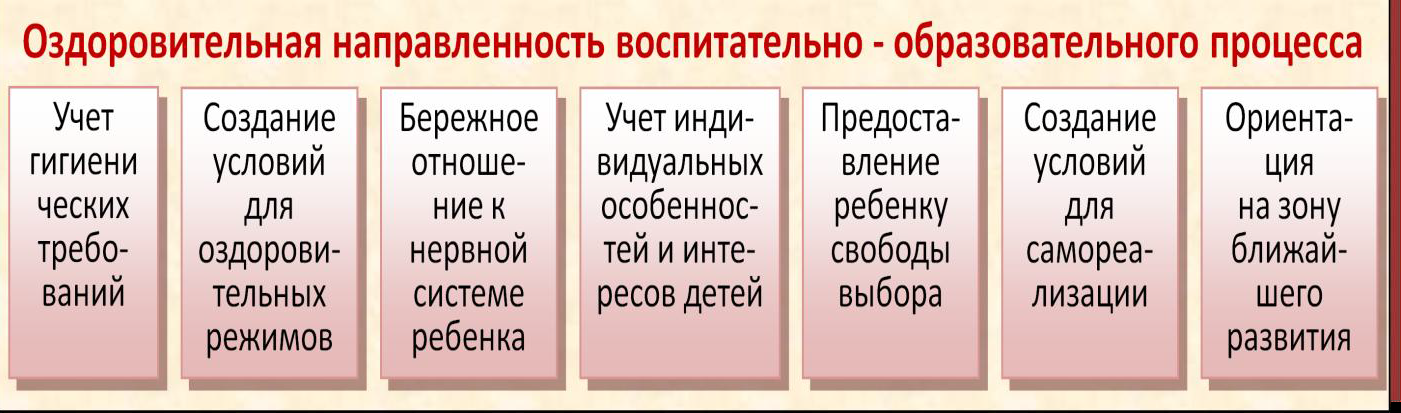 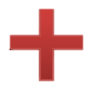 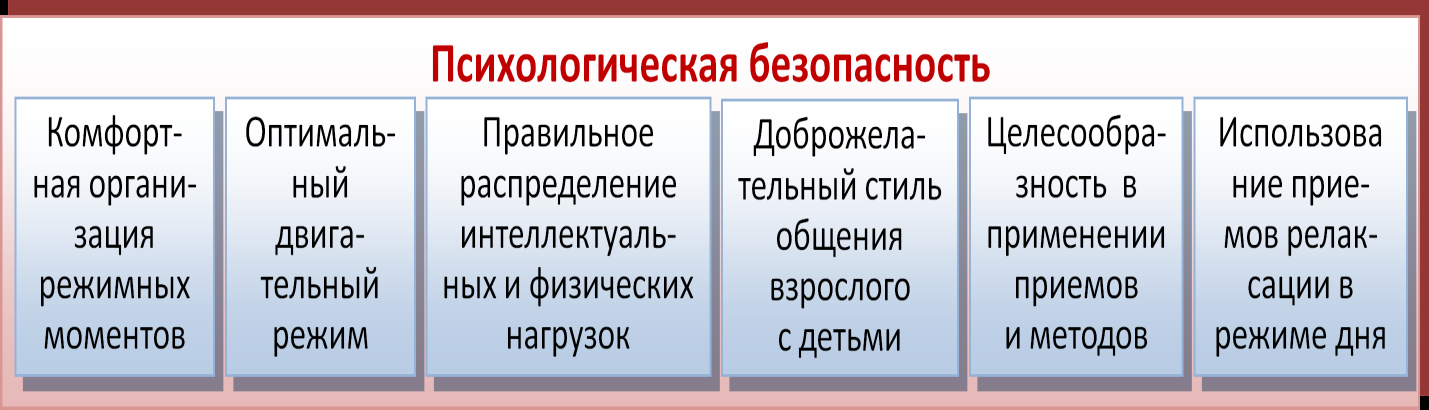 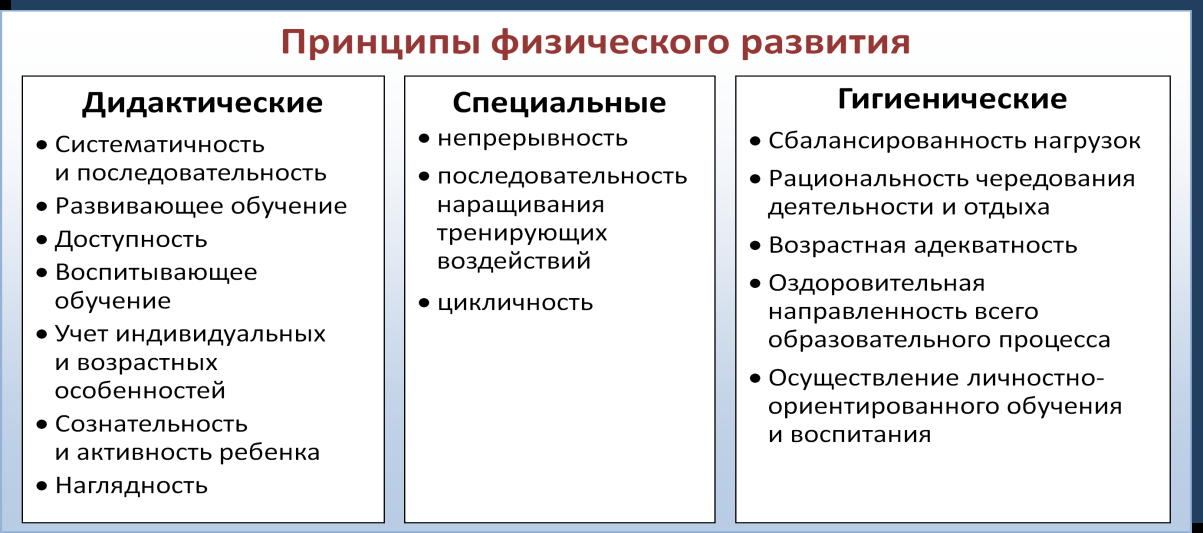 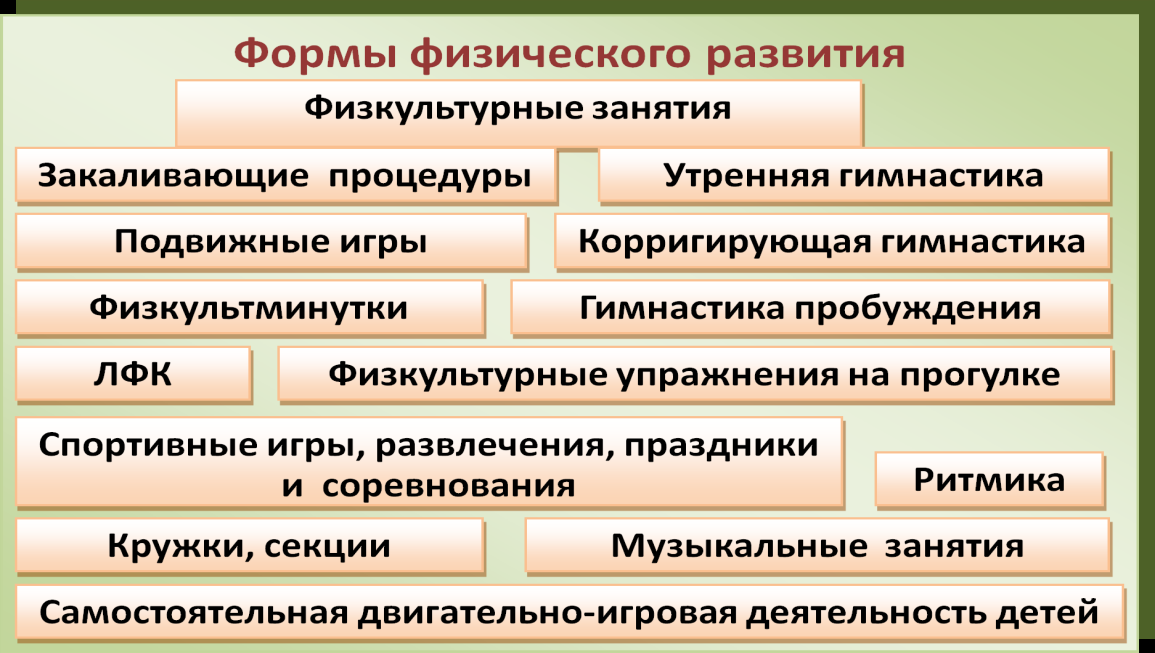 II.3.Описание форм, средств ,способов и методов реализации Программы.II.3.1.Формы реализации программы с учетом возрастных и индивидуальных особенностей воспитанников, специфики их образовательных потребностей и интересов.Воспитательно-образовательный процесс строится с учетом контингента воспитанников, их индивидуальных и возрастных особенностей, социального заказа родителей.При организации воспитательно-образовательного процесса обеспечивается  единство воспитательных, развивающих и обучающих целей и задач, при этом решаются поставленные цели и задачи, избегая перегрузки детей, на необходимом и достаточном материале, максимально приближаясь к разумному «минимуму». Построение образовательного процесса на комплексно-тематическом принципе с учетом интеграции образовательных областей дает возможность достичь этой цели.Построение всего образовательного процесса вокруг одной центральной темы дает большие возможности для развития детей. Темы помогают организовать информацию оптимальным способом. У дошкольников появляются многочисленные возможности для практики, экспериментирования, развития основных навыков, понятийного мышления.Выделение основной темы периода не означает, что абсолютно вся деятельность детей должна быть посвящена этой теме. Цель введения основной темы периода — интегрировать образовательную деятельность и избежать неоправданного дробления детской деятельности по образовательным областям.Введение похожих тем в различных возрастных группах обеспечивает достижение единства образовательных целей и преемственности в детском развитии на протяжении всего дошкольного возраста, органичное развитие детей в соответствии с их индивидуальными возможностями.Тематический принцип построения образовательного процесса позволяет органично вводить региональные и культурные компоненты, учитывать специфику дошкольного учреждения.Одной теме следует уделять не менее одной недели. Оптимальный период — 2–3 недели. Тема должна быть отражена в подборе материалов, находящихся в группе и центрах (уголках) развития.В программе «От рождения до школы» приводится примерное планирование образовательной деятельности при работе по пятидневной неделе. Дошкольное учреждение может вносить изменения в планирование для учета специфики региона и особенностей дошкольного учреждения.В учебном плане распределено количество занятий, дающее возможность использовать модульный подход, строить учебный план на принципах дифференциации и вариативности.         Используются фронтальные, студийные и кружковые формы работы во второй половине дня.Максимально допустимый объем образовательной нагрузки соответствует санитарно - эпидемиологическим правилам и нормативам СанПиН  2.4.1.3049-13  "Санитарно-эпидемиологические требования к устройству, содержанию и организации режима работы дошкольных образовательных организаций",  утвержденным постановлением Главного государственного санитарного врача Российской Федерации от 15 мая 2013 г. № 26  (зарегистрировано Министерством юстиции Российской Федерации 29 мая 2013 г., регистрационный  № 28564.СВЕДЕНИЯ О  ДОПОЛНИТЕЛЬНОМ ОБРАЗОВАНИИ (ВАРИАТИВНАЯ ЧАСТЬ)В программах дополнительного образования расписано  комплексно- тематическое планирование.     Вариативная часть учебного плана предусматривает введение регионального и культурного компонента, учет приоритетного направления ДОУ. педагоги по своему усмотрению могут частично или полностью менять темы или названия тем, содержание работы, временной период.                                                                                Программа  дополнительного образования  "Развивайка» кружок во второй младшей группе. «Кто с детских лет занимается математикой, тот развивает внимание, тренирует свой мозг, свою волю, воспитывает настойчивость и упорство в достижении цели» (А.Маркушевич)                                  Цели и задачи Цель программы:  развивать умственные способности детей, эмоциональную и коммуникативную сферы. Задачи:Формировать психические познавательные процессы (память, мышление, воображение, восприятие, внимание).                                                - Развивать эмоционально-волевую сферу, мелкую моторику руки.                         -  Развивать самостоятельность и инициативу.Развивать познавательную активность, познавательную мотивацию, интеллектуальные способности детей.Обогащать опыт самопознания дошкольников.Воспитывать каждого ребенка чувства собственного достоинства, самоуважения, стремление к активной деятельности и творчеству.Воспитывать коммуникативные навыки. Время проведения: 16.00- 16.15  ( вторник/ среда)                                                                   Календарно- тематическое планирование (в приложении)Использование регионального компонента. Перспективный план по национально – региональному компоненту.     Республика Саха (Якутия) – поликультурный регион, поэтому региональная направленность является особенностью Программы. Содержательные и организационные аспекты части, формируемой участниками образовательных отношений, ориентированы на специфику национальных, социокультурных условий нашего региона. При осуществлении воспитательно-образовательного процесса учитываются экологические и природные особенности местонахождения детского сада, национально-культурные и этнокультурные особенности региона.      Обучение и воспитание в группе осуществляется на русском языке. Образовательный процесс предполагает активное взаимодействие всех участников педагогического процесса. Поскольку этнокультурная социализация ребенка происходит на основе освоения и присвоения образцов и ценностей национальной культуры, то в образовательный процесс включены задачи воспитания чувства национальной гордости, бережного отношения к национальным богатствам страны, языку, культуре, традициям. Это в свою очередь обеспечит уважение к людям других национальностей, формирование толерантных установок, что соответствует подлинно гуманистической педагогике. Воспитательный компонент заключается также   -в формировании интереса и положительного отношения к культуре якутского и русского народов; осознание себя как личности, принадлежащей к определенному языковому и культурному сообществу;    -в воспитании уважения к мастерству народных умельцев, чувства гордости за свою республику.   -в воспитании культуры общения;   -в поддержании интереса к учению и формированию познавательной активности.Цели: Формирование у детей знаний о родном крае, знакомство с традициями, праздниками, бытом нашего народаПерспективный план по национально – региональному компоненту.( в приложении)II.3.2   Требования к организации непосредственно образовательной деятельностиГигиенические требования:непосредственно образовательная деятельность проводятся в чистом проветренном, хорошо освещенном помещении;воспитатель, постоянно следит за правильностью позы ребенка, не допускать переутомления детей на занятиях. предусматривать чередование различных видов деятельности детей не только на различных занятиях, но и на протяжении одного занятия.Дидактические требованияточное определение образовательных задач НОД, ее место в общей системе образовательной деятельности;творческое использование при проведении НОД всех дидактических принципов в единстве;определять оптимальное содержание НОД в соответствии с программой и уровнем подготовки детей;выбирать наиболее рациональные методы и приемы обучения в зависимости от дидактической цели НОД;обеспечивать познавательную активность детей и развивающий характер НОД, рационально соотносить словесные, наглядные и практические методы с целью занятия;использовать в целях обучения дидактические игры (настольно-печатные, игры с предметами (сюжетно-дидактические и игры-инсценировки)), словесные и игровые приемы, дидактический материал.систематически осуществлять контроль за качеством усвоения знаний, умений и навыков.Организационные требованияиметь в наличие продуманный план проведения НОД;четко определить цель и дидактические задачи НОД;грамотно подбирать и рационально использовать различные средства обучения, в том число ТСО, ИКТ;поддерживать необходимую дисциплину и организованность детей при проведении НОД.не смешивать процесс обучения с игрой, т.к. в игре ребенок в большей мере овладевает способами общения, осваивает человеческие отношения. НОД в ДОУ не должна проводиться по школьным технологиям; НОД следует проводить в определенной системе, связывать их с повседневной жизнью детей (знания, полученные на занятиях, используются в свободной деятельности); организации процесса обучения полезна интеграция содержания, которая позволяет сделать процесс обучения осмысленным, интересным для детей и способствует эффективности развития. С этой целью проводятся интегрированные и комплексные занятия.В настоящее время широко используется следующая классификация занятий:Дидактическая задача1.      Занятия усвоения новых знаний, умений;2.      Занятия закрепления ранее приобретенных знаний и умений;3.      Занятия творческого применения знаний и умений;4.      Комплексные занятия, где одновременно решается несколько задач.Содержание знаний (раздел обучения)	1.      Классические занятия по разделам обучения;2.      Интегрированные (включающие содержание  из нескольких разделов обучения).II.3.3.Способы реализации  ПрограммыСпособы реализации  образовательной деятельности по направлению  «Социально – коммуникативное развитие»Способы реализации  образовательной деятельности по направлению   «Развитие речи»Способы реализации образовательной деятельности по направлению  «Познавательное развитие»Способы реализации образовательной деятельности по направлению  «Художественно -  эстетическое развитие»Способы реализации образовательной деятельности по направлению  «Физическое развитие»II.3.4.Современные методы образования дошкольников, применяемые в образовательном процессе по реализации образовательных областей ФГОС ДОII.3.5 Особенности образовательной деятельности разных видов и культурных практик.      Федеральный государственный образовательный стандарт дошкольного образования ориентирует руководителей и педагогов дошкольных организаций на создание оптимальных условий для обогащения культурных практик каждого ребенка с учетом его индивидуальности. Можно сказать, что культурные практики –это эффективный путь решения наиболее острых проблем современного дошкольного образования, направленного на позитивную социализацию и гибкую индивидуализацию. Культурные практики начинают складываться в раннем возрасте в процессе содержательного и эмоционально комфортного взаимодействия с близкими взрослыми, затем обогащаются –постепенно и постоянно в процессе самостоятельной деятельности.     Культурные практики- это разнообразные способы самоопределения и самореализации ребенка, основанные на повседеневных (обычных, привычных) и в то же время интересных для него самого видах самостоятельной деятельности, поведения и опыта, складывающихся с первых дней жизни.Мы выделяем следующие виды культурных практик:- свободные практики детской деятельности (игра, продуктивная, познавательно-исследовательская деятельность и др.);- практики культурной идентификации и взаимодействия ребенка с окружающим социумом (ознакомление с окружающим, продуктивная деятельность, игры и др.);- практики игрового взаимодействия (сюжетно-ролевые игры, дидактические игры, подвижные игры и др.);- коммуникативные практики – (чтение художественной литературы, развитие речи, игры-драматизации и т.д.);- культурные практики здорового образа жизни (физическое развитие, воспитание культурно-гигиенических навыков и др.);- культурные практики формирования поведения и отношения (сюжетно-ролевые игры, бытовой труд и др.);- культурные практики познания мира и самопознания (познавательно-исследовательская, продуктивная деятельность, нравственно-патриотическое воспитание, самопознание и др.)Наиболее эффективной формой реализации культурных практик в развитии дошкольника является проектная деятельность, поскольку позволяет интегрировать содержание различных практик.     Метод проектов как форма реализации культурных практик используется в дошкольном возрасте. Для детей раннего возраста –преимущественно совместная деятельность со взрослым: в ходе режимных моментов; в процессе организации детских видов деятельности; в самостоятельной деятельности детей. В период от трех-четырех до семи-восьми лет педагогами используются разные виды проектов.II.3.6.Способы поддержки детской инициативы II.4.  Психолого- педагогические условия реализации Программы     Важнейшим условием реализации Программы является создание развивающей и эмоционально комфортной для ребенкаобразовательной среды. Пребывание в детском саду должно доставлять ребенкурадость, а образовательные ситуации должны быть увлекательными.Важнейшие образовательные ориентиры:• обеспечение эмоционального благополучия детей;• создание условий для формирования доброжелательного и внимательного отношения детей к другим людям;• развитие детской самостоятельности (инициативности, автономии и ответственности);• развитие детских способностей, формирующихся в разных видах деятельности.Для реализации этих целей педагоги ориентированы на:• проявление уважения к личности ребенка и развитие демократического стиля взаимодействия с ним и с другими педагогами;• создание условий для принятия ребенком ответственности и проявления эмпатиикдругим людям;• обсуждение совместно с детьми возникающих конфликтов, помощь в их решении, выработка общих  правил, стимулирование проявления уважения друг к другу;• обсуждение с детьми важных жизненных вопросов, стимулирование проявления позиции ребенка;• стимулирование внимания детей к тому факту, что люди различаются по своим убеждениям и ценностям;• обсуждение с родителями (законными представителями) целевых ориентиров, на достижение которых направлена деятельность педагогов ДОО, и включение членов семьи в совместное взаимодействие по достижению этих целей.Роль педагога в организации психолого-педагогических условий развития ребёнка более подробно описана в Программе «От рождения до школы».Основные виды деятельности воспитателя: организует проведение непосредственно образовательной деятельности по всем направлениям развития воспитанников, совместную и самостоятельную деятельность детей; организует работу по воспитанию культурно-гигиенических навыков, развитию м елкой м оторики р ук ч ерез р учной т руд и конструирование, развитию общей моторики через подвижные игры и игровые упражнения; организует реализацию рекомендаций специалистов при осуществлении индивидуальной работы с детьми; активно использует в работе с детьми здоровьесберегающие технологии; консультирует родителей о формировании культурно-гигиенических навыков, об индивидуальных особенностях детей, уровне развития мелкой моторики; совместно учителем-логопедом участвует в исправлении речевого нарушения, совместно с педагогом–психологом участвует в развитии психических процессов. реализует программы дополнительного образования.Основные виды деятельности инструктора по физической культуре: оценка физической подготовленности детей; составление и реализация перспективного планирования укрепления здоровья, физического и двигательного развития детей; разработка и реализация плана – системы физкультурно-оздоровительных мероприятий в группе; проведение НОД по физическому развитию, физкультурных развлечений и праздников; участие в проведении корригирующей гимнастики после дневного сна, утренней гимнастики, закаливании; контроль за состоянием здоровья детей, их работоспособностью, утомляемостью, физической и психической нагрузкой; проведение тематических родительских собраний, бесед, индивидуальных и групповых консультаций, семинаров – практикумов, с использованием наглядной информации. реализует программы дополнительного образования.Основные виды деятельности музыкального руководителя: осуществляет музыкальное и эстетическое воспитание детей; осуществляет учёт психоречевого и физического развития детей при подборе музыкального, песенного репертуара; использует в работе с детьми элементов психогимнастики, музыкотерапии, коррекционной ритмики, пластических этюдов и пр. реализует программы дополнительного образования.Приоритетная сфера инициативы детей 3 - 4 лет – продуктивная деятельность Не критиковать результаты деятельности детей, а также их самих.Использовать в роли носителей критики ТОЛЬКО игровые персонажи, для которых создавались эти продукты. Ограничить критику исключительно результатамипродуктивной деятельности Учитывать индивидуальные особенности детей, стремиться найти подход к застенчивым, нерешительным, конфликтным, непопулярным детям Уважать и ценить каждого ребенка независимо от его достижений, достоинств и недостатков Создавать в группе положительный психологический микроклимат, в равной мере проявляя любовь и заботу ко всем детям: выражать радость при встрече, использовать ласку и теплое слово для выражения своего отношения к ребенку,проявлять деликатность и тактичность.II.4.1.Модель организации образовательного процесса в течение дняМладший дошкольный возрастII.5.Особенности взаимодействия педагогического коллектива с семьями воспитанниковПерспективный план по взаимодействию с родителями (в приложении)Важнейшим условием обеспечения целостного развития личности ребенка является развитие конструктивного взаимодействия с семьей.Ведущая цель — создание необходимых условий для формирования ответственных взаимоотношений с семьями воспитанников и развития компетентности родителей (способности разрешать разные типы социальнo-педагогических ситуаций, связанных с воспитанием ребенка); обеспечение права родителей на уважение ипонимание, на участие в жизни детского сада.Основные задачи взаимодействия детского сада с семьей:• изучение отношения педагогов и родителей к различным вопросам воспитания, обучения, развития детей, условий организации разнообразной деятельности в детском саду и семье;• знакомство педагогов и родителей с лучшим опытом воспитания в детском саду и семье, а также с трудностями, возникающими в семейном и общественном воспитании дошкольников;• информирование друг друга об актуальных задачах воспитания и обучения детей и о возможностях детского сада и семьи в решении данных задач;• создание в детском саду условий для разнообразного по содержанию и формам сотрудничества, способствующего развитию конструктивного взаимодействия педагогов и родителей с детьми;• привлечение семей воспитанников к участию в совместных с педагогами мероприятиях, организуемых в районе (городе, области);• поощрение родителей за внимательное отношение к разнообразным стремлениям и потребностям ребенка, создание необходимых условий для их удовлетворения в семье. При планировании работы с семьями воспитанников группы учитывается социальный статус родителей.• взаимопознание и взаимоформирование.При планировании мероприятий с семьей необходимо учитывать статус семьи.В дошкольном учреждении созданы условия:1) для предоставления информации о реализуемой Программе семье и всем заинтересованным лицам, вовлечённым в образовательную деятельность, а также широкой общественности;2) для взрослых по поиску, использованию материалов, обеспечивающихреализацию Программы, в том числе в информационной среде;3)для обсуждения с родителями вопросов, связанных с реализацией Программы.Система взаимодействия МБДОУ с семьями воспитанниковСтруктурно-функциональная модель взаимодействия с семьейФормы взаимодействия МБДОУ с семьями воспитанниковОсобенности взаимодействия детского сада с семьями воспитанников в части, формируемой участниками образовательных отношений.Сформированность у родителей представлений о сфере педагогической деятельности.Овладение родителями практическими умениями и навыками воспитания и обучения детей дошкольного возраста.Формирование устойчивого интереса родителей к активному включению в общественную деятельность .Наиболее полно раздел раскрыт в программе «От рождения до школы»Уровень образованности родителейСоциальный статус родителейХарактеристика семей по материальному обеспечению:Социальная характеристика семей:Сведения об участии семей в жизни детского сада:II.6. Организация работы в группе оздоровительной направленностиЦель:Создать в группе комплексную систему развития, воспитания  и оздоровления дошкольников в условиях здоровьесбережения,направленную на реабилитацию физического и психического здоровья  детей с туберкулёзной интоксикацией.  Задачи:Обеспечение рациональной организации воспитательно-образовательного процесса      2.Формирование здоровьесберегающего воспитательного пространства.   3.Использование образовательных технологий, способствующих    физическому и психическому развитию детей, реабилитации их  здоровья. 4.Создание предпосылок для развития творческих способностей детей во всех видах деятельности.Принципы и подходы к формированию Программы.Гуманизация. Основным принципом  педагогического процесса   становится развитие ребенка.Отражение принципа:Признание уникальности и неповторимости личности каждого ребенка;Признание неограниченных возможностей развития личного потенциала каждого ребенка;Недопустимость осуждения ребенка при необходимости осуждения его поступков.Дифференциация и индивидуализация.Развитие ребенка  в соответствии с его склонностями, интересами и возможностями. Осуществляется этот принцип через создание условий для воспитания и обучения каждого ребенка с учетом индивидуальных особенностей его развития.Развивающий характер. Образование реализуется через деятельность каждого ребенка в зоне его ближайшего развития. Именно этот подход должен стать основой организации воспитательно-образовательного процесса в любом образовательном учреждении.Непрерывность образования. Этот принцип требует связи всех ступеней образования, начиная с раннего и младшего дошкольного возраста доя старшей и подготовительных групп.Инновационность. Реализуется путем перевода коллектива дошкольного образовательного учреждения в поисковый режим деятельности на основе разработки и использования новых педагогических технологий.Системность. Образовательная программа должна представлять собой целостную систему высокого уровня: все компоненты в ней должны быть взаимосвязаны и взаимозависимы.Управляемость реализацией.  Предполагает постоянное её регулирование и коррекцию на основе мониторинга воспитательно-образовательного процесса.Принцип открытости. В работе с родителями реализуется принцип открытости педагогического процесса. Принцип открытости базируется на деятельностной взаимооценке и предполагает изменение взаимоотношений между участниками процесса, так как разрушает возможность руководства и координации «сверху вниз». Особенности физического и психического состояния детейс туберкулёзной интоксикациейОсобенности имеет физическое и психическое состояние ребёнка с туберкулёзной интоксикацией.Физическое состояние ребёнка  ослабленного туберкулёзной интоксикацией (по описанию Е.А.Аркина) имеет следующие отклонения:  1) отставание в росте и весе;2) плохой аппетит;3) длинная, узкая, плоская грудь;4) нервная возбудимость, чувствительность, быстрая утомляемость, головные боли;5) положительные туберкулёзные реакции;6) уменьшенное количество гемоглобина и красных кровяных шариков.        Детям, ослабленным туберкулёзной интоксикацией,  свойственны капризность, подавленность, заторможенность. Но специфика психического состояния  сохраняет, свойственную дошкольному возрасту, податливость своей психофизической организации.Реализуемые программы в МБДОУПрограмма представлена  основной образовательной программой дошкольного образования «От рождения до школы» под редакцией Н.Е.Вераксы, Т.С. Комаровой, М.А. Васильевой, издание 3-е, исправленное и дополненное, издательство МОЗАИКА- СИНТЕЗ Москва 2016ги парциальной программой  «Воспитание здорового ребенка»– автор М.Д. Маханева; Выбор программ  осуществляется в соответствии  с Инструктивным письмом  Министерства Образования РФ от 02.06.1998г. №89/34-16 «О реализации права дошкольных образовательных  учреждений на выбор программ и педагогических технологий».  Совокупность  выбранных нами образовательных программ  обеспечивает в МДОУ целостность педагогического процесса, вариативность  образования и обеспечивает подготовку ребёнка  к обучению в школе по  любой из школьных программ:программы направлены на формирование у ребёнка универсальных способностей и развитие их до уровня, соответствующего возрастным возможностям и требованиям современного общества;программы отвечают поставленным задачам ДОУ, сочетают в себе  различные виды деятельности детей с учётом их возрастных  возможностей и ориентируют воспитателей на реализацию индивидуального подхода к  ребёнку, на обеспечение оптимальной для него нагрузки и охрану его здоровья.Направления работы группы:профилактическое: обеспечение благоприятной адаптации;выполнение санитарно-гигиенического режима;решение оздоровительных задач всеми средствами физической культуры;предупреждение острых заболеваний и невротических состояний методами неспецифической профилактики;проведение социальных санитарных и специальных мер по профилактике и распространению инфекционных заболеваний;организационное:организация здоровьесберегающей среды группы;определение показателей физического развития, двигательной подготовленности, объективных и субъективных критериев здоровья методами диагностик;изучение передового педагогического, медицинского и социального опыта по оздоровлению детей, отбор и внедрение эффективных технологий и методик;систематическое повышение квалификации педагогических и медицинских кадров;пропаганда ЗОЖ и методов оздоровления в коллективе детей, родителей, сотрудников;лечебное:коррекция отдельных отклонений в  психическом развитии;дегельминтизация;иммунотерапия;витаминотерапия;фитотерапия.               Образовательный процесс в группе осуществляется на основе образовательной программы, учебного плана, разрабатываемых  и утверждённых  детским садом самостоятельно, регламентируется  расписанием занятий, составленным с учётом состояния здоровья детей, снижены длительность занятий на 3-5 минут рекомендуемых СанПиН 2.4.1.3049-13г.          В целом же работа в группе оздоровительной направленности  в основном базируется на тех же принципах и методах, что и работа в ДОУ. Однако специфика контингента детей предполагает внесение определённых корректив уже в основные линии  работы, намеченные применительно к остальным группам ДОУ.Питание.
       В оздоровлении ослабленных детей, наряду с общеукрепляющим лечением огромную роль  играет рациональное питание. Преобладают витаминосодержащие и высокобелковые продукты, особенно животного происхождения, но ограничено поступление легкоусваеваемых углеводов.   В периоды   сезонных    подъемов заболеваемости включают в рацион продукты, содержащие дубильные вещества, обладающие противовоспалительным, противомикробным действием.Основные принципы организации питания:адекватная энергетическая ценность рационов, соответствующая энергозатратам детей с туберкулёзной интоксикацией;сбалансированность рациона по всем заменяемым и незаменяемым пищевым ингредиентам, включая белки и аминокислоты, пищевые жиры, различные классы углеводов;максимальное разнообразие рациона;высокая технологическая и кулинарная обработка продуктов и блюд, обеспечивающая их вкусовые достоинства и сохранность пищевой ценности;учет индивидуальных особенностей детей.Закаливание            Закаливание обеспечивает тренировку защитных сил организма, повышение его устойчивости к воздействию постоянно меняющихся факторов окружающей среды и является необходимым условием оптимального развития ребёнка. В нашем детском саду мы ведём закаливание очень осмотрительно, под контролем медиков и индивидуализировано по отношению к некоторым детям. Е.А.Аркин отмечал, что закаливание для ослабленного ребёнка имеет ещё большее значение, чем для здорового. Ребёнок, носящий в себе тубинфицированный токсин отличается болезненной чувствительностью, пониженной сопротивляемостью и может стать жертвой любой инфекции. Ослабить эту чувствительность, усилить сопротивляемость организма поможет закаливание. По степени возможности основные закаливающие средства мы расставили так: вода, воздух, земля, солнце. Основные принципы закаливания:закаливание проходит на высоком эмоциональном фоне, когда ребёнок практически здоров;интенсивность закаливающих процедур увеличиваем постепенно, например, при умывании прохладной водой, начальная температура воды - 26-29 градусов, и в течение 2-2,5 месяцев снижаем до 19 градусов. Если ребёнок болен какой-то период, то после его прихода в детский сад температура воды для него повышается на 2-3 градуса, от той температуры, когда он прекратил данный вид закаливания.Важную роль в закаливании играют воспитатели, они постепенно приучают детей умываться прохладной водой, мыть руки из-под крана. В летний период проводят игры с водой. Закаливание водой проходит после дневного сна и рекомендуем проводить родителям дома перед сном. Водные процедуры вводятся постепенно с конца второго полугодия во второй младшей группе. Летом в жаркие дни педагоги проводят детям обширное умывание. Неотъемлемой частью закаливания детей является чёткое выполнение графика проветривания групповых комнат: 7 раз в день, в тёплый период окна открыты в течение всего дня (не сквозное).В летний период рекомендуются прогулки детей босиком по траве, песку. Дети заряжаются энергией Земли и Солнца, а раздражение рефлекторных зон стопы обладает отличным общеукрепляющим воздействием для всех систем ослабленного организма ребёнка. Солнечные ванны дети принимают под тенью деревьев, где солнечные лучи рассеиваются и дети не получают прямого солнечного облучения. Хождение босиком закаливает кожу стопы, которое происходит под воздействием низкой температуры земли. Данный вид закаливания сочетается с упражнениями для профилактики плоскостопия в группах оборудованы различные рефлекторные дорожки.Если у ребёнка возникают какие-то отрицательные эмоции, состояние страха, обиды, и т.п. закаливающие процедуры не проводятся.Комплекс закаливающих  мероприятий:
- облегченная одежда у детей в помещении детского сада; 
- соблюдение сезонной одежды детей на прогулке, учитывая их     индивидуальные состояния здоровья; 
-  соблюдение температурного режима в течении дня; 
-  дыхательные упражнения после сна; 
-  мытье прохладной водой рук по локоть; 
-  правильная организация прогулки и ее длительность; Развитие движений
Укрепление здоровья средствами физического воспитания:-  повышение устойчивости организма к воздействию патогенных   микроорганизмов и неблагоприятных факторов окружающей среды;- совершенствование реакций  терморегуляции и закаливание организма,   обеспечивающих его устойчивость к  простудным заболеваниям;- повышение физической работоспособности;- нормализацию деятельности отдельных органов и функциональных систем,   а  также возможная коррекция  врождённых или приобретённых дефектов   физического развития (сколиоз, плоскостопие);
- повышение тонуса коры головного мозга и создание положительных эмоций, способствующих охране и укреплению психического здоровья.          Система физкультурно-оздоровительной работы направлена на осуществление комплексного подхода и включает в себя:
- 2 физкультурные занятия в зале, 1 на спортивной площадке; - утренняя гимнастика;
- физкультурные минутки, 
- спортивные игры, 
- подвижные игра различной психофизической нагрузки, 
- физкультурные досуги, праздники, дни здоровья, 
- гимнастики пробуждения, 
- индивидуальная работа с детьми по развитию двигательных навыков и    коррекция   отклонений      в    физическом   развитии   детей    (сколиоз, плоскостопие). Основная форма  физкультурно-оздоровительной работы – физкультурное занятие. Типы занятий: тренировочные, игровые, сюжетные, на музыкально-ритмическом материале, коррекционные, комплексные.          Физкультурные занятия, как важнейшая форма физкультурно-оздоровительной работы, строится с учетом состояния здоровья ребенка и уровня его подготовленности.          Занятия проводятся 3 раза в неделю во всех возрастных группах. Продолжительность занятий соответствует требованиям СанПиН. Два занятия проводятся в музыкально-спортивном зале, третье занятие - на воздухе. Во всех группах  занятия проводит инструктор по физической культуре под музыкальный аккомпанемент, используя разнообразные  подвижные игры и  обязательно проводит упражнения на релаксацию в конце каждого занятия.Физические качества совершенствуются в сочетании с эмоциональным развитием (на музыкальном материале, по мотивам сказок и мультфильмов), под музыкальное сопровождение. Для более эффективного проведения занятий имеется все необходимое оборудование и пособия.       При проведении занятий используются разнообразные методы и приемы, позволяющие, при сохранении структуры занятия, добиться высоких показателей, как в двигательной активности детей, о чем свидетельствует медико-педагогический контроль.Объём физической нагрузки регулируется исходным положением, амплитудой и темпом движений, кратностью повторения и качеством упражнений, включённых в комплекс. Используя дозированные по объёму и интенсивности физические упражнения (бег, ходьба, метание, лазание, эстафеты и подвижные игры). Инструктор по физической культуре строго обеспечивает индивидуально-дифференцированный подход, а медсестра систематически осуществляет врачебно-педагогический контроль за влиянием этих упражнений на организм детей. Такая методика проведения занятий по физической культуре целесообразна и эффективна в плане предупреждения утомления и перегрузки организма ослабленных детей.             Утренняя гимнастика проводится только под музыкальное сопровождение и она, прежде всего, носит эмоциональный характер и способствует поддержанию бодрого настроения и хорошего тонуса, повышает настрой на дальнейшую совместную деятельность, обеспечивает полную раскованность детей в движениях, приподнятое эмоциональное состояние.Музыкальная пластичность ритмики помогает детям лучше усвоить темп, ритм, развивает у детей интонационное окрашивание характерных способностей образа. Существенное значение в достижении положительного эффекта музыки имеет разнообразие и варьирование репертуара, жанров.Гимнастика проводится на свежем воздухе (кроме зимнего периода).Используются разные формы проведения гимнастики:  -  игровая - на материале подвижных игр;эмоционально-образная - по сюжетам сказок;музыкально - ритмическая;обычного типа с общеразвивающими упражнениями;бег на свежем воздухе. Воспитатели совместно с инструкторм по физвоспитанию и старшей медсестрой, определяют вид утренней гимнастики, сопоставляя с объёмом физической нагрузки планируемой в течение дня и учитывается адаптационный период каждого ребёнка (т.к. дети поступают в детский сад в течение всего календарного года. Например, если в режиме дня есть физкультурное занятие, то утренняя гимнастика с ОРУ не проводится, а игровая или эмоционально-образная.   Дыхательные упражнения проводятся во всех видах деятельности детей (утренняя гимнастика, гимнастика после сна, на занятиях), и включают в себя комплекс игровых упражнений. В группах имеются специальные атрибуты, для проведения дыхательных упражнений  детьми  в свободной деятельности.           Лечебно-профилактическая работаНеотъемлемой частью работы с тубвиражными и тубинфицированными детьми является лечебно-профилактическая работа. Она предполагает медикаментозное лечение, физиотерапевтические процедуры, а также профилактические мероприятия, которые строятся на основе анализа заболеваемости, уровня физического развития детей, рекомендаций врача-фтизиатра.1. Профилактическая:медицинское обслуживание детей при поступлении в ДОУ;работа с вновь поступившими детьми;организация физического воспитания и закаливания детей;профилактика инфекционных заболеваний;профилактика психоэмоционального напряжения детей;контроль за организацией питания;проведение санитарно-гигиенического и противоэпидемического режима.2.	Лечебно-диагностическое:диспансеризация детей;контроль заболеваемости детей;обследование на гельминты с последующей дегельминтизацией;оздоровительные мероприятия в осенне-зимний период.3.	Санитарно-просветительская работа:с сотрудниками;с родителями.Система физкультурно-оздоровительной работы:Координация и взаимодействие специалистов по обеспечению индивидуального сопровождения воспитанниковIII.ОРГАНИЗАЦИОННЫЙ РАЗДЕЛ.III.1. Режим дня.Ведущим фактором укрепления здоровья является выполнение режима дня. Физиологически правильно построенный режим имеет важнейшее значение для предупреждения утомления и охраны нервной системы детей; создаёт предпосылки для нормального протекания всех жизненно-значимых процессов в организме.Режим дня в группах соответствует возрастным психофизиологическим особенностям ребёнка, представляет собой оптимальное сочетание режимов бодрствования и сна в течение дня при реализации принципа рационального чередования различных видов деятельности и активного отдыха.Основные физиологические принципы построения режима дня соблюдаются в рамках	медико-педагогических	требований, определяющих регламентациюумственных и физических нагрузок, своевременный отдых, сон, пребывание детей на воздухе, регулярный приём пищи, достаточный объём двигательной активности.В построении ежедневной организации жизни и деятельности детей учитываются возрастные и индивидуальные особенностей дошкольниковВо время прогулки с детьми проводятся разнообразные игры и физические упражнения.Дневному сну в режиме дня группы раннего возраста отводится 3 часа, а дошкольной группы - 2 часа в холодный период, 2 часа 15 минут - в тёплый период.Самостоятельная деятельность детей (игры, подготовка к непосредственно образовательной деятельности, личная гигиена и др.) занимает в режиме дня в холодный период 3-4 часа, в тёплый период - 5-6 часов.В отличие от зимнего в летний оздоровительный период увеличивается время пребывания детей на прогулке. Приём детей осуществляется на улице, там же проводится утренняя зарядка, после завтрака и до обеда дети находятся на улице. Летне-оздоровительные мероприятия проводятся там же. Вторая прогулка организована после ужина и до ухода детей домойРежим дня на холодный периодРежим дня на теплый периодСеткаорганизованной образовательной деятельностиОсобенности организации режимных моментов.Осуществляя режимные моменты, необходимо учитывать индивидуальные особенности детей (длительность сна, вкусовые предпочтения, темп деятельности и т. д.). Приближенный к индивидуальным особенностям ребенка режим детского сада способствует его комфорту, хорошему настроению и активности.Прием пищи. Не следует заставлять детей есть, важно, чтобы они ели с аппетитом. Дети едят охотнее, если предоставлять им право выбора блюд (хотя бы из двух блюд). Надо учитывать, что дети едят с разной скоростью, поэтому следует предоставлять им возможность принимать пищу в своем темпе. Недопустимо заставлять ребенка сидеть за столом в ожидании еды или после ее приема. Поев, ребенок может поблагодарить и заняться самостоятельными играми.Прогулка. Для укрепления здоровья детей, удовлетворения их потребности в двигательной активности, профилактики утомления необходимы ежедневные прогулки. Нельзя сокращать продолжительность прогулки. Важно обеспечить достаточное пребывание детей на свежем воздухе в течение дня.Ежедневное чтение. В режиме дня целесообразно выделить постоянное время для ежедневного чтения детям. Читать следует не только художественную литературу, но и познавательные книги, детские иллюстрированные энциклопедии, рассказы для детей по истории и культуре родной страны и зарубежных стран. Чтение книг и обсуждение прочитанного помогает на примере литературных героев воспитывать в детях социально-нравственные качества, избегая нудных и бесполезных поучений и нотаций. При этом нельзя превращать чтение в занятие — у ребенка всегда должен быть выбор: слушать или заниматься своими делами. Задача педагога — сделать процесс чтения увлекательным и интересным для всех детей.Дневной сон. Необходимо создавать условия для полноценного дневного сна детей. Для этого в помещении, где спят дети, следует создать спокойную, тихую обстановку, обеспечить постоянный приток свежего воздуха. Кроме того, быстрому засыпанию и глубокому сну способствуют полноценная двигательная активность в течение дня и спокойные тихие игры, снимающие перевозбуждение.III.2.Особенности традиционных событий, праздников, мероприятий.Культурно-досуговая деятельность (особенности традиционных событий, праздников, мероприятий)В соответствии с требованиями ФГОС ДО, в программу включен раздел «Культурно-досуговая деятельность», посвященный особенностям традиционных событий, праздников, мероприятий. Развитие культурно-досуговой деятельности дошкольников по интересам позволяет обеспечить каждому ребенку отдых (пассивный и активный), эмоциональное благополучие, способствует формированию умения занимать себя. В разделе обозначены задачи педагога по организации досуга детей для каждой возрастной группы. В Приложении дан примерный перечень событий, праздников и мероприятий.Младшая группа Отдых. Развивать культурно-досуговую деятельность детей по интересам.Обеспечивать каждому ребенку отдых (пассивный и активный), эмоциональное благополучие. Формировать умение занимать себя игрой.Развлечения. Показывать театрализованные представления. Организовывать прослушивание звукозаписей; просмотр мультфильмов. Проводить развлечения различной тематики (для закрепления и обобщения пройденного материала). Вызывать интерес к новым темам, стремиться к тому, чтобы дети получали удовольствие от увиденного и услышанного во время развлечения.Праздники. Приобщать детей к праздничной культуре. Отмечать государственные праздники (Новый год, «Мамин день»). Содействовать созданию обстановки общей радости, хорошего настроения.Самостоятельная деятельность. Побуждать детей заниматься изобразительной деятельностью, рассматривать иллюстрации в книгах, играть в разнообразные игры; разыгрывать с помощью воспитателя знакомые сказки, обыгрывать народные песенки, потешки.Поддерживать желание детей петь, танцевать, играть с музыкальными игрушками. Создавать соответствующую среду для успешного осуществления самостоятельной деятельности детей..Культурно-досуговая деятельностьIII.3. Условия реализации ПрограммыОсобенности организации предметно-пространственной средыЦель: реализация основной образовательной программы дошкольного образования.Образовательная среда в детском саду предполагает специально созданные условия, такие, которые необходимы для полноценного проживания ребенком дошкольного детства. Под предметно-развивающей средой понимают определенное пространство, организационно оформленное и предметно насыщенное, приспособленное для удовлетворения потребностей ребенка в познании, общении, труде, физическом и духовном развитии в целом. Современное понимание развивающей предметно-пространственной среды включает в себя обеспечение активной жизнедеятельности ребенка, становления его субъектной позиции, развития творческих проявлений всеми доступными, побуждающими к самовыражению средствами.	Развивающая среда в группах ДОУ соответствует требованиям СанПиН 2.4.1.3049-13, ФГОС ДО и программы «От рождения до школы», обеспечивает возможность общения и совместной деятельности детей разного возраста и взрослых, двигательной активности детей, а также возможности для уединения.По замыслу авторов Программы «От рождения до школы», при недостатке или отсутствии финансирования может быть реализовано и использовано оснащение, которое уже имеется в дошкольной организации, главное, соблюдать подходы к организации пространства, обозначенные в программе. Опираясь на эти положения, мы используем традиционные подходы к организации развивающей предметно-пространственной среды. Пространство групп организовано в виде хорошо разграниченных зон («центры», «уголки»), оснащенных большим количеством развивающих материалов (книги, игрушки, материалы для творчества, развивающее оборудование и пр.). Все предметы доступны детям.В каждой группе в качестве центров развития выступают различные уголки: уголок для сюжетно-ролевых игр; уголок ряжения (для театрализованных игр); книжный уголок; зона для настольно-печатных игр; выставка (детского рисунка, детского творчества, изделий народных мастеров и т. д.); уголок природы (наблюдений за природой); физкультурный уголок; уголок для игр с песком; уголки для разнообразных видов самостоятельной деятельности детей - конструктивной, изобразительной, музыкальной и др.	Основные требования к организации средыРазвивающая предметно-пространственная среда должна быть:  содержательно-насыщенной, развивающей;  трансформируемой;  полифункциональной;  вариативной;  доступной;  безопасной;  здоровьесберегающей;  эстетически-привлекательной.Основные принципы организации средыОсновными принципами создания предметной среды в нашем образовательном учреждении являются:Полифункциональность среды: открывает множество возможностей, обеспечивает все составляющие образовательного процесса.Трансформируемость среды: возможность изменений, позволяющих по ситуации, вынести на первый план функцию пространства.     Принцип дистанции, позиции при взаимодействии, ориентирующий на организацию пространства для общения взрослого с ребенком «глаза в глаза», которое способствует установлению оптимального контакта с детьми.Принцип активности, возможности ее проявления и формирования у детей и взрослых путем их участия в создании своего предметного окружения.Принцип эмоциогенности среды, индивидуальной комфортности и эмоционального благополучия каждого ребенка и взрослого, осуществляемый при оптимальном отборе стимулов по количеству и качеству.Принцип эстетической организации среды, сочетания привычных и неординарных элементов.Принцип «половых и возрастных различий», как возможности для девочек и мальчиков проявлять свои склонности в соответствии с принятыми в нашем обществе эталонами мужественности и женственности.Построение развивающей среды с учетом изложенных выше принципов дает ребенку чувство психологической защищенности, помогает развитию личности, способностей овладению разными способами деятельности.В окружении ребенка должен находится стимулирующий его развитие материал трех типов:·  во-первых, использовавшийся в процессе специально организованного обучения;·  во-вторых, иной, похожий (например, если на занятиях используются строительные детали красного цвета, то вне занятий – синего);·  в-третьих, «свободный», то есть позволяющий ребенку применять усвоенные средства и способы познания в других обстоятельствах.Созданная в ДОУ предметно-развивающая среда позволяет обеспечить максимальный психологический комфорт для каждого ребенка, создать возможности для реализации его права на свободный выбор вида деятельности, степени участия в ней, способов ее осуществления и взаимодействия с окружающими.В то же время такая предметная среда позволяет воспитателям решать конкретные образовательные задачи, вовлекая детей в процесс познания и усвоения навыков и умений, развивая их любознательность, творчество, коммуникативные способности.В младших группах в основе замысла детской игры лежит предмет, поэтому взрослый каждый раз должен обновлять игровую среду (постройки, игрушки, материалы и др.), чтобы пробудить у малышей любопытство, познавательный интерес, желание ставить и решать игровую задачу. В групповой комнате необходимо создавать условия для самостоятельной двигательной активности детей: предусмотреть площадь, свободную от мебели и игрушек, обеспечить детей игрушками, побуждающими к двигательной игровой деятельности, менять игрушки, стимулирующие двигательную активность, несколько раз в день. Развивающая предметно-пространственная среда должна обеспечивать доступ к объектам природного характера; побуждать к наблюдениям на участке детского сада (постоянным и эпизодическим) за ростом растений, участию в элементарном труде, проведению опытов и экспериментов с природным материалом.Влияние предметно-развивающей среды на развитие и образование дошкольника в детском саду многогранно.Поэтому при организации такой среды учтено соответствие ее санитарно-гигиеническим нормам, как условию обеспечения безопасности детей, сохранения их физического и психического здоровья, то есть учли требования к зданию, участкам, функциональным помещениям детского сада, мебели, предметам быта, техническим средствам, игровому оборудованию, учебным пособиям.Не менее важно и эмоциональное состояние ребенка в данной предметной среде. Поэтому для нормального развития дошкольника организованоего предметное окружение со масштабным его росту, действиям его рук и предметному миру взрослых.Для того чтобы предметно-развивающая среда была удобна для детей, могла быть безопасной и в то же время развивать, при ее организации учитываются два наиболее важных направления: сохранение здоровья и всестороннее развитие детей.Таким образом, предметная среда представляет собой систему предметных средств, насыщенных играми, игрушками, пособиями и оборудованием, материалами для организации творческой деятельности.  Но при этом, исходное требование к предметной среде  -  ее развивающий характер, а так же  -  ее вариативность. Пространство группы следует организовывается в виде хорошо разграниченных зон («центры», «уголки», «площадки»), оснащенных большим количеством развивающих материалов (книги, игрушки, материалы для творчества, развивающее оборудование и пр.). Все предметы должны быть доступны детям. Подобная организация пространства позволяет дошкольникам выбирать интересные для себя занятия, чередовать их в течение дня, а педагогу дает возможность эффективно организовывать образовательный процесс с учетом индивидуальных особенностей детей. Оснащение уголков меняется в соответствии с тематическим планированием образовательного процесса. В качестве центров развития выступают:  уголок для сюжетно-ролевых игр;  уголок ряжения (для театрализованных игр);  книжный уголок;  зона для настольно-печатных игр;  выставка (детского рисунка, детского творчества, изделий народных мастеров и т. д.);  уголок природы (наблюдений за природой);  спортивный уголок;  уголок для игр с водой и песком;  уголки для разнообразных видов самостоятельной деятельности детей — конструктивной, изобразительной, музыкальной и др.;  игровой центр с крупными мягкими конструкциями (блоки, домики, тоннели и пр.) для легкого изменения игрового пространства;  игровой уголок (с игрушками, строительным материалом).Развивающая предметно-пространственная среда организована, как динамичное пространство, подвижное и легко изменяемое. В целом принцип динамичности — статичности касается степени подвижности игровых пространств, вариантности предметных условий и характера детской деятельности. Вместе с тем, определенная устойчивость и постоянство среды — это необходимое условие ее стабильности, привычности, особенно если это касается мест общего пользования (библиотечка, шкафчик с игрушками, ящик с полифункциональным материалом и т. п.).Особенности организации развивающей предметно-пространственной среды для различных психолого-педагогических задач изложены в разделе «Психолого-педагогические условия реализации программы».Требования к оборудованию  и оснащениюПрограмма «От рождения до школы» не предъявляет специальных требований к оснащению, материалам, оборудованию, инвентарю — для реализации Программы не требуется какого-то особого нестандартного оснащения. Программа может быть реализована на имеющийся у дошкольной организации материально-технической базе, при условии соответствия ее действующим государственным стандартам и требованиям. Однако, чем шире материальная база, тем больше у педагога возможностей создать оптимальные условия для развития каждого ребенка.Требования к зданиям и помещениям дошкольных учрежденийПредметно- пространственная среда     Все кабинеты оснащены компьютерным оборудованиемВ соответствии с ФГОС, материально-техническое обеспечение программы включает в себя учебно-методический комплект, оборудование, оснащение (предметы). При этом, организация самостоятельно определяет средства обучения, в том числе технические, соответствующие материалы (в том числе расходные), игровое, спортивное, оздоровительное оборудование, инвентарь, необходимые для реализации Программы. Список учебной  литературы используемой в образовательном процессе  МЕТОДИЧЕСКИЕ ПОСОБИЯ1. «Примерная общеобразовательная  ПРОГРАММА дошкольного образования                         «ОТ РОЖДЕНИЯ ДО ШКОЛЫ»     научные редакторы Н.Е. Веракса, Т.С. Комарова, М. А. Васильева,     издательство МОЗАИКА-СИНТЕЗ,  Москва, 2015 г.Соответствует ФГОС (7 книг)                                                                                                                                                                                                                                                                                                                                                                              2. «Интеграция в системе воспитательно-образовательной  работы детского сада»                                                                                        Т.С. Комарова, М.Б. Зацепина Издательство Мозаика-Синтез, М. 2010 год 3.  «Формирование основ безопасности     у дошкольников»   К.Ю. Белая           издательство МОЗАИКА-СИНТЕЗ, Москва, 2011 г.                                                                            ОО «ФИЗИЧЕСКОЕ РАЗВИТИЕ»4 ФГОС  «Оздоровительная гимнастика» Для детей 3-7 лет  авт. Л.И. Пензулаева                                                                             Издательство Мозаика – Синтез, Москва 2014 г.5. ФГОС «Физическая культура в детском саду»  младшая группа    авт. Л.И. ПензулаеваИздательство Мозаика – Синтез, Москва 2015 г.ОО «СОЦИАЛЬНО-КОММУНИКАТИВНОЕ РАЗВИТИЕ»6. «Развитие игровой деятельности»  младшая группа авт. Н.Ф. Губанова Издательство Мозаика – Синтез, Москва 2015 г.78 «Игры-занятия на прогулке с малышами»    авт. С.Н. Теплюк  Мозаика -Синтез, М., 2015 год.7.«Знакомим  дошкольников с правилами дорожного движения авт. Т.Ф. Саулина издательство Мозаика – Синтез, Москва, 2015 г.8.Этические беседы с дошкольниками авт.В.И.Петрова, Т.Д.Стульник издательство Мозаика – Синтез, Москва, 2015 г.ОО «ПОЗНАВАТЕЛЬНОЕ РАЗВИТИЕ»9.Формирование элементарных  математических представлений» II группа раннего возраста авт. И.А. Помораева, В.А. Позина издательство  Мозаика – Синтез, М., 2015год10.Формирование элементарных  математических представлений» младшая группа авт. И.А. Помораева, В.А. Позина издательство  Мозаика – Синтез, М., 2015год11.Ознакомление с природой в детском саду II младшая группа авт. О.А.Соломенниковаиздательство  Мозаика – Синтез, М., 2015год12.«Ознакомление с предметным и социальным окружением» младшая группа авт. О.В. Дыбина  Москва, Мозаика -  Синтез, 2014 годОО «РЕЧЕВОЕ РАЗВИТИЕ»13.ФГОС «Развитие речи в детском саду» младшая группа  авт. В.В. Гербова, Издательство Мозаика – Синтез, Москва 2014 год   ОО «ХУДОЖЕСТВЕННО-ЭСТЕТИЧЕСКОЕ РАЗВИТИЕ»14.ФГОС «Изобразительная деятельность в детском саду» 2 младшая группа авт. Т.С. Комарова  Москва-Синтез, М., 2014 г.  ОО «ХУДОЖЕСТВЕННО-ЭСТЕТИЧЕСКОЕ РАЗВИТИЕ»15.ФГОС «Изобразительная деятельность в детском саду» 2 младшая группа авт. Т.С. Комарова  Москва-Синтез, М., 2014 г.                                                                                                ТЕХНИЧЕСКИЕ СРЕДСТВА ОБУЧЕНИЯ-Интерактивная сенсорная доска.-Ноутбук.-Интерактивная песочница.Дополнительная литература к образовательным областямУчебно- методический комплект к программам дополнительного образованияIV.ДОПОЛНИТЕЛЬНЫЙ РАЗДЕЛПРИЛОЖЕНИЕКраткая презентация Программы.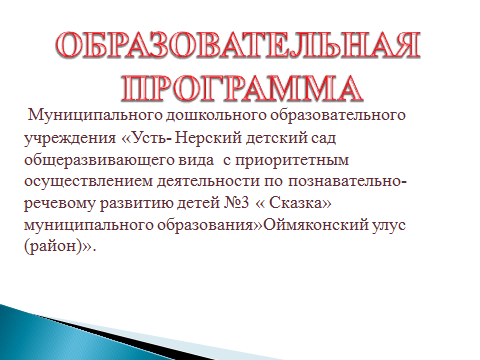 Программа рассчитана на дошкольный возраст с 3 до 7 лет и обеспечивает построение целостного педагогического процесса, направленного на полноценное всестороннее развитие ребенка – физическое, социально – коммуникативное, познавательное, речевое, художественно – эстетическое. Реализуется программа не только в процессе непосредственно образовательной деятельности, но и в ходе режимных моментов с учетом приоритетных для каждого возрастного периода видов детской деятельности.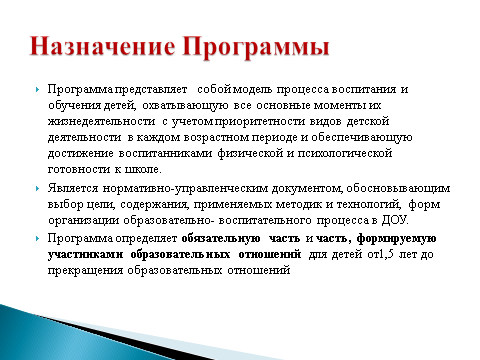 Программа представляет  собой модель процесса воспитания и обучения детей, охватывающую все основные моменты их жизнедеятельности с учетом приоритетности видов детской деятельности в каждом возрастном периоде и обеспечивающую достижение воспитанниками физической и психологической  готовности к школе.Является нормативно-управленческим документом, обосновывающим выбор цели, содержания, применяемых методик и технологий, форм организации образовательно- воспитательного процесса в ДОУ.Программа определяет обязательную часть и часть, формируемую участниками образовательных отношений для детей от1,5 лет до прекращения образовательных отношений 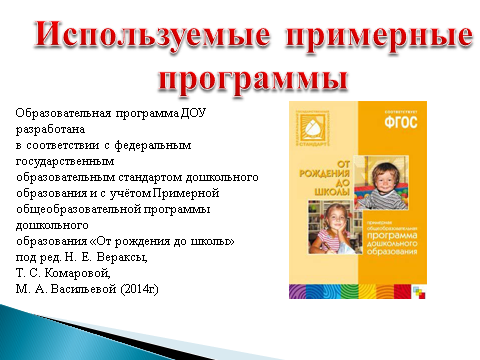 Образовательная программа ДОУ разработанав соответствии с федеральным государственным образовательным стандартом дошкольного образования и с учётом Примернойобщеобразовательной программы дошкольного образования «От рождения до школы» под ред. Н. Е. Вераксы,Т. С. Комаровой, М. А. Васильевой (2016г.)Примерная общеобразовательная программа «От рождения до школы» авторы Н.Веракса, В Гербова, М.Васильева, является инновационным общеобразовательным программным документом для дошкольных учреждений.В программе на первый план выдвигается развивающая функция образования, обеспечивающая становление личности ребенка и ориентирующая педагога на его индивидуальные особенности, что соответствует современным научным концепциям дошкольного воспитания о признании самоценности дошкольного периода детства. Программа построена на позициях гуманно-личностного отношения к ребенку и направлена на его всестороннее развитие, формированиедуховных и общечеловеческих ценностей, а также способностей и компетенций. В Программеотсутствуют жесткая регламентация знаний детей и предметный центризм в обучении.Парциальные программы,методики, используемые в ДОУПрограмма О.Л. Князевой «Приобщение детей к истокам русской  народной культуры»Определяет новые ориентиры в нравственно – патриотическом воспитании детей, основанные на их приобщении к русскому народному творчеству и культуре. Программа расширяет представления детей о традициях русской народной культуры: места проживания наших предков; быт и основные занятия русских людей; историю одежды, кухни; народные приметы, обычаи, праздники, художественные промыслы, песни, игры.Программа М.Д. Маханевой «Театрализованные занятия в детском саду»( адаптированная к условиям ДОУ)Региональная программа «Северячок»Л.А.Труфонова ( адаптированная к условиям ДОУ)    Гарантирует охрану и укрепление физического и психологического здоровья воспитанников, проживающих на Севере России, способствует созданию благоприятных условий для формирования у них представлений о природе родного края, декоративно-прикладном творчестве коренных народов Крайнего Севера, их фольклоре, подвижных играх, танцах и музыке.     Программа способствует экологическому воспитанию дошкольников: помогает развитию чувственной сферы детей, способствует расширению их личного жизненного опыта, формирует интерес к окружающему миру, имя которому - Север.Программа «Культура народов Республики Саха» авторского коллектива Багрийчук Е. П., Калимуллиной Н. В. и других.       Программа охватывает четыре возрастные ступени развития ребенка:от3 до 7 лет.В каждой возрастной группе программа располагает разделы:-Обычаи и традиции.-Быт и культура якутов.-Устное народное творчество, фольклор.-Национальные игры: подвижные, дидактические, настольные.«Программа обучения разговорному якутскому языку в русскоязычных детских садах» В.М. Петрова, Е. М. Сергеева, Ю. И. Трофимова.Данная программа построена на коммуникативном принципе обучения, т.е. дети должны понимать простые якутские фразы,обращенные к ним, и реагировать на них, во-первых, действием, во-вторых, словами.Авторская программа И.Г.Сухина «Шахматы»В центре современной концепции общего образования лежит идея развития личности ребёнка, формирование его творческих способностей, воспитание важных личностных качеств. Всему этому и многому другому способствует процесс обучения игре в шахматы.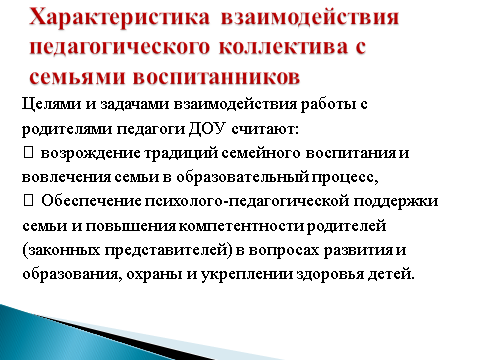 Целями и задачами взаимодействия работы с родителями педагоги ДОУ считают: возрождение традиций семейного воспитания и вовлечения семьи в образовательный процесс, обеспечение психолого-педагогической поддержкисемьи и повышения компетентности родителей (законных представителей) в вопросах развития иобразования, охраны и укреплении здоровья детей.Сотрудничество воспитателей и родителей обеспечит ребенку двойную защиту, эмоциональный комфорт, интересную, содержательную жизнь и дома и в детском саду, поможет развитию его основных способностей,умению обращаться со сверстниками и обеспечат подготовку к школе. Главный момент в контексте «семья – дошкольное учреждение» личное взаимодействие педагога и родителей по поводу трудностей и радостей, успехов и неудач, сомнений и размышлений в процессе воспитания конкретного ребенка в данной семье. В выстраивании образовательных отношений учитывается основной принцип Конвенции ООН о правах ребенка – личностно-развивающий и гуманистический характер взаимодействия взрослых (родителей(законных представителей), работников ДОУ) и детей.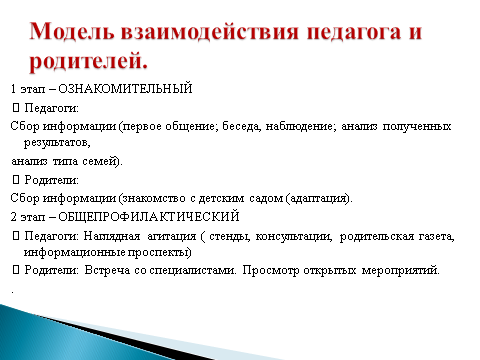 1 этап – ОЗНАКОМИТЕЛЬНЫЙ Педагоги:Сбор информации (первое общение; беседа, наблюдение; анализ полученных результатов, анализ типа семей). Родители:Сбор информации (знакомство с детским садом (адаптация).2 этап – ОБЩЕПРОФИЛАКТИЧЕСКИЙ Педагоги: Наглядная агитация ( стенды, консультации, родительская газета, информационные проспекты) Родители: Встреча со специалистами. Просмотр открытых мероприятий..3 этап – ИНДИВИДУАЛЬНАЯ РАБОТА Педагоги: Знакомство с опытом семейного воспитания, традициями, фотовыставки, творческая мастерская.  Выбор содержания, форм с семьей ребенка. Родители: Получение консультативной индивидуальной помощи.4 этап – ИНТЕГРАТИВНЫЙПедагоги:Современные мероприятия (досуги, праздники, круглые столы, «Дни здоровья», «День матери», конкурсы, выставки , тренинги, семинары) .Родители: Совместное обсуждение проблем, участие в совместных делах, деловые игры, совместные проекты.                                                                                Программа  дополнительного образования  "Развивайка» кружок во второй младшей группе.Календарно- тематическое планирование Методическое обеспечение:Башаева Т.В. Развитие восприятия у детей. Цвет, форма, звук. Популярное пособие для родителей и педагогов.- Ярославль: Академия развития, 1997.Борисенко, М. Г., Наши пальчики играют (Развитие мелкой моторики). [Текст] /М.Г.Борисенко, Н.А.Лукина – СПб.: «Паритет», 2002.Высокова, Т. В. Сенсомоторное развитие детей раннего возраста: программа, конспекты занятий. [Текст] / Т.В.Высокова. – ВолгоградМетодическое пособие Сенсорное развитие детей раннего дошкольного возраста. Методическое пособие. Творческий центр Сфера. -М., 2012 Лыкова, И. А. Дидактика в природе: Игры с цветом, сенсорное развитие. [Текст] / И.А.Лыкова. – М.: Издательство «Карапуз», 2006. – 19 с. Диагностика умственного развития дошкольников Венгер Л. А., Холмовская В. В., Венгер Н. Б. Интернет- ресурсыПерспективный план по взаимодействию с родителями.Цель: Сплочение родителей и педагогов ДОУ и создание единых установок на формирование у дошкольников ценностных ориентиров. Перспективный план по национально – региональному компоненту.План организованной образовательной деятельности Сетка занятий образовательной деятельности 2017-2018 уч.г.                                                                                                       Диагностическая карта «Познавательное развитие: расширение кругозора детей» (Вторая младшая группа) 3-4 года2017-2018 учебный год                                                                                                               Воспитатель:                      Алексеева Е.А.                                №Разделы Стр.Структура Программы3I.Целевой раздел4I.1.Пояснительная записка                                                                                                                                                           4I.1.1.Принципы и подходы к формированию Программы8I. 1.2.Цели и задачи Программы10I.1.3.Значимые характеристики, в том числе характеристики особенностей развития детей раннего и дошкольного возраста20I. 2.Планируемые результаты освоения Программы                                                                                                                 27I. 2.1.Система оценки освоения результатов Программ                                                                                                           34I. 2.2.Педагогическая диагностика                                                                                                                                              34II.Содержательный  раздел38II.1 Виды детской деятельности в соответствии с ФГОС дошкольного образования38II.2.Содержание образовательного процесса по областям42II.2.1.Образовательная область  «Социально-коммуникативное развитие»                                                                               42II.2.2.Образовательная область  «Познавательное развитие»                                                                                                      48II.2.3.Образовательная область  «Речевое развитие»                                                                                                                     54II.2.4.Образовательная область  «Художественно- эстетическое развитие»                                                                                                                                                                                            63II.2.5.Образовательная область  «Физическое развитие»                                                                                                              68II.3.Описание форм, средств ,способов и методов реализации Программы.                                                                                                                                                                                        77II.3.1.Формы реализации программы с учетом возрастных и индивидуальных особенностей воспитанников, специфики их образовательных потребностей и интересов                                                                                                        77II.3.2.Вариативная часть78II.3.3.Способы реализации  Программы                                                                                                                                          82II.3.4.Современные методы образования дошкольников, применяемые в образовательном процессе по реализации образовательных областей 97II.3.5Особенности образовательной деятельности разных видов и культурных практик.100II.3.6.Способы поддержки детской инициативы101II.4.Психолого- педагогические условия реализации Программы                                                                                       105II.4.1Модель организации образовательного процесса в течение дня                                                                                 108II.5.Особенности взаимодействия педагогического коллектива с семьями воспитанников                                              110II.6Организация работы в группе оздоровительной направленности123III.Организационный раздел137III.1.Режим дня.137III.2.Особенности традиционных событий, праздников,141III.3.Условия реализации Программы                                                                                                                                     144IV.Приложение163РАЗДЕЛЫ ОСНОВНОЙ ОБРАЗОВАТЕЛЬНОЙ ПРОГРАММЫ ДОШКОЛЬНОГО ОБРАЗОВАНИЯРАЗДЕЛЫ ОСНОВНОЙ ОБРАЗОВАТЕЛЬНОЙ ПРОГРАММЫ ДОШКОЛЬНОГО ОБРАЗОВАНИЯРАЗДЕЛЫ ОСНОВНОЙ ОБРАЗОВАТЕЛЬНОЙ ПРОГРАММЫ ДОШКОЛЬНОГО ОБРАЗОВАНИЯЦелевойСодержательный(общее содержание Программы, обеспечивающее полноценное развитие детей)Организационный1. Пояснительная записка: цели и задачи Программы; принципы и подходы к ее формированию; значимые для разработки программы характеристики (в т.ч. характеристики особенностей развития детей раннего и дошкольного возраста).2. Планируемые результаты освоения Программы (конкретизируют требования ФГОС ДО к целевым ориентирам в обязательной части и в части, формируемой участниками образовательных отношений)1. Описание образовательной деятельности в соответствии с направлениями развития ребенка, представленными в пяти образовательных областях.2. Описание вариативных форм, способов, методов и средств реализации Программы с учетом возрастных и индивидуальных особенностей воспитанников, специфики их образовательных потребностей и интересов.  - описание материально-технического обеспечения Программы;  - обеспеченность методическими материалами и средствами обучения и воспитания;  - распорядок и (или) режим дня, особенности традиционных событий, праздников, мероприятий;  - особенности организации развивающей предметно-пространственной среды.Парциальная программаЦельЗадачиОбразовательная программа «Приобщение детей к истокам русской народнойкультуры» О.Л. Князева.Расширить представление о жанрах устного народного творчествасодействие атмосфере национального быта;широкое использование фольклора: песен, загадок, пословиц, поговорок, частушек;учить рассказывать русские народные сказки, играть в народные подвижные и театрализованные игры;знать и различать народное искусство, как основу национальной культурыПрограмма М.Д. Маханева «Театрализованные занятия в детском саду». Издательство : ТЦ Сфера 2009гДанная программа адаптирована к условиям ДОУ и реализуется в студии по театральной деятельности «Капелька»Формирование творческой личности, обладающей широким кругозором, богатым духовным миром, творческими способностями и способной к успешной социальной адаптации путем приобщения к искусству театра.Образовательные: Ознакомить детей всех возрастных групп сразличными видами театров (кукольный, драматический, музыкальный, детский, театр зверей и др.).Приобщить детей к театральной культуре, обогатить их театральный опыт: знания детей о театре, его истории, устройстве, театральных профессиях, костюмах, атрибутах, театральной терминологии, театрах города Москвы.Развивающие: Развить у детей ряд психологических качеств: воображения, речи, чувства видения пространства сцены, умение «читать» характеры персонажей пьесы (в соответствии с их возрастными особенностями).Развить интерес к истории различных видов искусств, театра, истории мировой культуры. Создать условия для развития творческой активности детей, участвующих в театрализованной деятельности, а также поэтапного освоения детьми различных видов творчества по возрастным группам. Воспитательные: Воспитывать у детей художественный вкус. Формировать морально-этические нормы поведения. Формировать в каждом ребенке творческуюличность, обладающую бесконечной внутренней свободой и нравственной ответственностью.Региональная программа «Северячок»Л.А.Труфонова, адаптированная к условиям ДОУ. Магадан,;2003гСтановление у детей научно-познавательного, эмоционально-нравственного, практико-деятельностного отношения к окружающей среде и к своему здоровью  при ознакомлении с объектами  окружающей природной  среды и особенностями  климатических условий данного региона.Расширение кругозора детей об объектах и явлениях живой и неживой природы Севера, в частности Оймяконского улуса;Формировать нравственные качества личности,экологическое мировоззрение маленького гражданина, привязанность к тем местам, где он живет;Воспитывать любовь к природе, умение видеть ее красоту, желание принимать посильное участие в ее охране и защите; чувствовать гордость за природные богатства, за достижения труженников своего края ( улуса).Региональная программа «Северячок»Л.А.Труфонова, адаптированная к условиям ДОУ. Магадан,;2003гСтановление у детей научно-познавательного, эмоционально-нравственного, практико-деятельностного отношения к окружающей среде и к своему здоровью  при ознакомлении с объектами  окружающей природной  среды и особенностями  климатических условий данного региона.Воспитание гуманной, социально-активной, творческой личности, способной понимать и любить окружающий мир, природу и бережно относится к ним;Формирование системы элементарных научных экологических знаний, доступных пониманию ребенка-дошкольника (прежде всего, как средства становления осознанно-правильного отношения к природе).Развитие познавательного интереса к миру Природы.Формирование умений и навыков наблюдений за природными объектами и явлениями.Формирование первоначальной системы ценностных ориентаций (восприятие себя как части природы, взаимосвязи человека и природы, самоценность и многообразие природных компонентов, ценность общения с природой).Освоение элементарных норм поведения поотношению к природе, формирование навыков рационального природопользования в повседневной жизни.Формирование умения и желания сохранять природу и при необходимости оказывать ей помощь (уход за живыми объектами), а также навыков элементарной природоохранной деятельности в ближайшем окружении;Формирование элементарных умений предвидеть последствия некоторых своих действий по отношению к окружающей среде.«Программа обучения разговорному якутскому языку в русскоязычных детских садах» В.М. Петрова, Е. М. Сергеева, Ю. И. ТрофимоваМин-во образования РС(Я)-Якутск: Бичик,Обучение пониманию определенного количества повседневных фраз на якутском языке и элементарному речевому обмену детей с воспитателем и между собой на занятиях, а также в режимных моментах.Обучение якутскому языку русскоязычных детей:а) обогащать словарный запас слов при ознакомлении с окружающим;б) понимать основные содержания повседневного разговора между детьми;в) отвечать типичными фразами на знакомые вопросы;г) вести простейший диалог из 2-3 реплик на основе изученного словаряПрограмма «Культура народов Республики Саха» авторского коллектива Багрийчук Е. П., Калимуллиной Н. В. и других. Для обновления содержания программы - Книга для воспитателя «Ознакомление дошкольников с Якутией». Авторы Ефимова Д. Г., Аржакова В. К. Мин-во образования РС(Я)-Якутск: Бичик,2014гДуховно-нравственное и патриотическое воспитание дошкольников посредством приобщения к традициям якутского народа.Знакомство с обычаями и традициями жизни якутов, приобщение детей к элементам устного народного творчества, фольклору, национальной культуре, искусству, быту якутов;Формирование у дошкольников интересов, уважение к народу, к их труду, языку, жизни;Взаимодействие с родителями и населением района по приобщению детей, к ценностям якутской культуры и быта;Укрепление доброжелательных и дружеских отношений между детьми разных национальностей.Авторская программа И.Г.Сухина «Шахматы» издательство обнинск 2012гСоздание условий для личностного и интеллектуального развития дошкольников, формирования общей культуры и организации содержательного досуга посредством обучения игре в шахматы..Обучающие:ознакомить с историей шахмат;обучить правилам игры;дать теоретические знания по шахматной игре.Развивающие:развивать логическое мышление, память, внимание, усидчивость и другие познавательные психические процессы;сохранять выдержку, критическое отношение к себе и к сопернику; 
формировать навыки запоминания;вводить в мир логической красоты и образного мышления, расширять представления об окружающем мире.Воспитывающие:бережно относиться к окружающим, стремиться к развитию личностных качеств;прививать навыки самодисциплины;способствовать воспитанию волевых качеств, самосовершенствования и самооценки.1Общее количество детей в группе13Из них мальчиков4Из них девочек92Количество полных благополучных семей11Количество полных неблагополучных семей (пьянство, наркотики, судимость, дебоширство, отсутствие контроля за детьми со стороны родителей и т. д.)03Количество неполных благополучных семей2Из них количество, где мать (отец) одиночка2Из них количество семей разведенных родителей24Количество неполных неблагополучных семей0Из них количество, где мать (отец) одиночка0Из них количество семей разведенных родителей05Количество детей с опекаемыми детьми06Количество многодетных семей17Количество детей: детский дом0№Фамилия имя ребенкаГод рождения1Антюхина Диана16.10.14 г2Бугаенко Ярина13.02.15 г3Дадаев Адам13.01.15 г4Дягилева Санаайя17.10.14 г5Кондакова Анфиса27.09.15 г6Кривошапкина Дарья23.07.14 г7Минько Кира10.10.15 г8Мазурова Ангелина22.08.14 г9Прищепа Ярослав24.01.15 г10Суховеркова Людмила03.12.14 г11Спиридонов Николай22.12.14 г12Шалаева Вероника29.01.14 г13Макаров Виктор06.09. 15гЛинии развития ребенка1-я половина дня2-я половина дняФизическое развитие и оздоровлениеПрием детей на воздухе в теплое время года.Утренняя гимнастика (подвижные игры, игровые сюжеты).Гигиенические процедуры (обширное умывание, полоскание рта).Закаливание в повседневной жизни (облегченная одежда в группе, одежда по сезону на прогулке, воздушные ванны).Дыхательная гимнастика.Физкультминутки в процессе непосредственно образовательной деятельности статического характера.Физкультурные занятия (в зале, на открытом воздухе).Прогулка в двигательной активностиБодрящая гимнастика после сна.Закаливание (воздушные ванны, ходьба босиком в спальне).Физкультурные досуги, игры и развлечения.Самостоятельная двигательная деятельность.Прогулка (индивидуальная работа по развитию движений).Познавательное развитиеНепосредственно образовательная деятельность.Дидактические игры.Развивающие игры.Наблюдения.Беседы.Экскурсии.Познавательно-исследовательская деятельность: опыты и экспериментирование.Непосредственно образовательная деятельность второй младший дошкольный возраст).Дидактические игры.Развивающие игры.Настольно-печатные игры.Индивидуальная работа.Интеллектуальные досуги второй младший возрастРечевое развитиеНепосредственно образовательная деятельность.Речевые игры и упражнения.Пальчиковые игры и пальчиковая гимнастика.Беседы.Рассматривание и описание картин.Отгадывание загадок.Заучивание стихов.Непосредственно образовательная деятельность второй младший дошкольный возраст).Чтение детской художественной литературы.Индивидуальная работа.Речевые досуги.Социально-коммуникативное развитиеУтренний прием детей, индивидуальные и подгрупповые беседы.Оценка эмоционального состояния группы с последующей коррекцией плана работы.Формирование навыков культуры еды.Этика быта, трудовые поручения.Дежурства в столовой, природном уголке, помощь в подготовке к непосредственно образовательной деятельности.Формирование навыков культуры общения.Театрализованные игры.Сюжетно-ролевые игры.Экскурсии.Воспитание в процессе хозяйственно-бытового труда и труда в природе.Эстетика быта.Трудовые поручения.Игры с ряженьем.Работа в книжном уголке.Общение младших и старших детей (совместные игры, спектакли, дни дарения).Индивидуальная работа.Сюжетно-ролевые игры.Тематические досуги в игровой форме.Художественно-эстетическое развитиеНепосредственно образовательная деятельность по музыкальному воспитанию и изобразительной деятельности.Эстетика быта.Экскурсии в природу.Непосредственно образовательная деятельность по музыкальному воспитанию и изобразительной деятельности младший возрасМузыкально-художественные досуги.Индивидуальная работа.Настольно-печатные игры.Музыкально-ритмические игры.№п/пНаправление мониторинга в соответствии собразовательными программамиОтветственные за проведение диагностикиСроки проведениядиагностикиМетоды мониторингаОценка уровня развития детей (по образовательным областям)Оценка уровня развития детей (по образовательным областям)Оценка уровня развития детей (по образовательным областям)Оценка уровня развития детей (по образовательным областям)Оценка уровня развития детей (по образовательным областям)1. Физическое развитиеВоспитатель,медицинскийработник ДОУ,инструктор пофизическойкультуреСентябрь;майНаблюдения за ребенком в процессежизнедеятельности и занятий по физической культуре; контрольныеупражнения и двигательные задания, беседы, опрос, диагностические игровые задания, проблемные ситуации, наблюдение2. Социально-коммуникативноеразвитиеВоспитательСентябрь;майСоздание ситуаций, беседа, опрос, рассматривание иллюстраций, экскурсии на территорию детского сада. Наблюдение за предметно-игровой деятельностью детей; сюжетные картинки с полярными характеристиками нравственных норм; анализ детских рисунков, игровые задания; наблюдение за процессом труда3. ПознавательноеразвитиеВоспитательСентябрь;майБеседа, опрос, задания проблемные ситуации, дидактические игры, анализ продуктов детской  деятельности.4. Речевое развитиеВоспитательСентябрь;майИндивидуальные беседа; опрос, беседа по картинкам; беседа с практическим заданием, дидактические, словесные игры,настольно-печатная игра «Литературная сказка»; анкетирование родителей.5. Художественно-эстетическоеразвитиеВоспитатель,МузыкальныйруководительСентябрь;майИндивидуальные беседы; наблюдение за процессомхудожественного творчества, свободной деятельностью детей;диагностические ситуации, игровые диагностические задания, анализ продуктов детской деятельности.Уровень освоенияпарциальныхпрограммВоспитательСентябрь;майБеседа; создание проблемной ситуации; наблюдение за свободной деятельностью детей.Уровень освоенияпрограммдополнительногообразованияВоспитательМузыкальныйРуководитель,инструктор пофизическойкультуреСентябрь;майБеседа; создание проблемной ситуации; наблюдение за свободной деятельностью детей, анализ продуктов детской деятельности.№п/пДети дошкольного возраста (3 года — 4 года)1Игровая (включая сюжетно-ролевую игру, игру с правилами и другие виды игры)2Коммуникативная (общение и взаимодействие со взрослыми и сверстниками)3Познавательно-исследовательская (исследования объектов окружающего мира и экспериментирование с ними)4Восприятие художественной литературы и фольклора5Самообслуживание и элементарный бытовой труд (в помещении и на улице)6Конструирование из разного материала, включая конструкторы, модули, бумагу, природный и иной материал7Изобразительная (рисование, лепка, аппликация)8Музыкальная (восприятие и понимание смысла музыкальных произведений, пение, музыкально-ритмические движения, игры на детских музыкальных инструментах)9Двигательная (овладение основными движениями)№ п/пДеятельностьВиды деятельности1Игровая деятельность - форма активности ребенка, направленная не на результат, а на процесс действия и способы осуществления и характеризующаяся принятием ребенком условной (в отличие от его реальной жизненной) позици.Творческие игры: — режиссерские (на основе готового содержания, предложенного взрослым; по мотивам литературных произведений; с сюжетами, самостоятельно придуманными детьми); —сюжетно-ролевые; —игры-драматизации; —театрализованные; —игры со строительным материалом (со специально созданным материалом: напольным и настольным строительным материалом, строительными наборами, конструкторами и т. п.; с природным материалом; с бросовым материалом); —игры-фантазирование; —импровизационные игры-этюды.Игры с правилами: —дидактические (по содержанию: математические, речевые, экологические; по дидактическому материалу: игры с предметами, настольно-печатные, словесные — игры-поручения, игры-беседы, игры-путешествия, игры-пред- положения, игры-загадки); —подвижные (по степени подвижности: малой, средней и большой подвижности; по преобладающим движениям: игры с прыжками, с бегом, лазаньем и т. п.; по предметам: игры с мячом, с обручем, скакалкой и т. д.); —развивающие; —компьютерные (основанные на сюжетах художественных произведений; стратегии; обучающие) —музыкальные;2Познавательно-исследовательская деятельность — форма активности ребенка, направленная на познание свойств и связей объектов и явлений, освоение способов познания, способствующая формированию целостной картины мираЭкспериментирование, исследование; моделирование: —замещение; —составление моделей; —деятельность с использованием моделей; —по характеру моделей (предметное, знаковое, мысленное)3Коммуникативная деятельность — форма ак-тивности ребенка, направленная на взаимодействие с другим человеком как субъектом, потенциальным партнером по общению, предполагающая согласование и объединение усилий с целью налаживания отношений и достижения общего результатаФормы общения со взрослым: —ситуативно-деловая; —внеситуативно-познавательная; —внеситуативно-личностная. Формы общения со сверстником: —эмоционально-практическая; —внеситуативно-деловая; —ситуативно-деловая. Конструктивное общение и взаимодействие со взрослыми и сверстниками, устная речь как основное средство общения4Изобразительная деятельность — форма активности ребенка, в результате которой создается материальный или идеальный продуктРисование, лепка, аппликация5Самообслуживание и элементы бытового труда — это форма активности ребенка, требующая приложения усилий для удовлетворения физиологических и моральных потребностей и приносящая конкретный результат, который можно увидеть/по- трогать/почувствоватьСамообслуживание; хозяйственно-бытовой труд; труд в природе; ручной труд6Конструирование из различных материалов — форма активности ребенка, которая развивает у него пространственное мышление, формирует способность предвидеть будущий результат, дает возможность для развития творчества, обогащает речьКонструирование: —из строительных материалов; —из коробок, катушек и другого бросового материала; —из природного материала. Художественный труд: —аппликация; —конструирование из бумаги7Музыкальная деятельность — это форма активности ребенка, дающая ему возможность выбирать наиболее близкие и успешные в реализации позиции: слушателя, исполнителя, сочинителяВосприятие музыки. Исполнительство (вокальное, инструментальное): —пение; —музыкально-ритмические движения; —игра на детских музыкальных инструментах. Творчество (вокальное, инструментальное): —пение; —музыкально-ритмические движения; —музыкально-игровая деятельность; игра на музыкальных инструментах8Восприятие художественной литературы и фольклора — форма активности ребенка, предполагающая не пассивное созерцание, а деятельность, которая воплощается во внутреннем содействии, сопереживании героям, в воображаемом перенесении на себя событий, в «мысленном действии», в результате чего возникает эффект личного присутствия, личного участия в событияхЧтение (слушание); обсуждение (рассуждение); рассказывание (пересказывание), декламация; разучивание; ситуативный разговор9Двигательная деятельность — форма активности ребенка, позволяющая ему решать двигательные задачи путем реализации двигательной функцииГимнастика: —основные движения (ходьба, бег, метание, прыжки, лазанье, равновесие); —строевые упражнения; —танцевальные упражнения; —с элементами спортивных игр (летние и зимние виды спорта). Игры: —подвижные; —с элементами спорта. Вторая младшая группа, дошкольный возраст (3 - 4 года)Вторая младшая группа, дошкольный возраст (3 - 4 года)Вторая младшая группа, дошкольный возраст (3 - 4 года)Направление деятельностиФормы работыЦелевые ориентирыРазвитие игровой деятельности- совместная игра;- игры в малых группах;- ход игры, элементарные правила;- игры с игрушками, природными и строительными материалами.Сюжетно - ролевые игры- игры на темы из окружающей жизни;- способы ролевого поведения в игре;- взаимодействие в сюжетах.Подвижные игры- поощрение игр с каталками, автомобилями, велосипедами;- игры с более сложными правилами и сменой движений.Театрализованные игры- игры - драматизации и кукольные спектакли;- имитация действий персонажей;- действия с элементами костюмов и атрибутов;- импровизация сюжетов.Дидактические игры- подбор предметов по цвету и величине;Приобщение к элементарным общепринятым нормами правилам взаимоотношения со сверстниками и взрослыми- вежливость, дружба;- оценка хороших и плохих поступков.Формирование гендерной, семейной, гражданской принадлежности, патриотических чувств, чувства принадлежности к мировому сообществу-  образ «Я», семья, детский сад, родная страна.Труд- самообслуживание;- хозяйственно - бытовой труд;-труд в природе;- труд других людей и его результаты.Безопасность- элементарные правила поведения;- правила безопасности дорожного движения;- экологическое сознание.- игровые упражнения;- индивидуальные игры;- совместные игры со сверстниками и воспитателем;- чтение;- беседа;- наблюдение;- педагогическая ситуация;- экскурсия;- ситуация морального выбора;- поручение; - дежурство;- праздник.- ребенок стремиться выполнять элементарные поручения;- ребенок проявляет доброжелательное отношение к окружающим;- ребенок соблюдает правила элементарной вежливости;-ребенок имеет первичные представления о себе и членах семьи;- ребенок обладает установкой положительного отношения к миру, к разным видам труда;- ребенок проявляет любознательность.Достижения ребенкаТребует совместных усилий педагогов и родителей- Ребенок отражает в играх разные сюжеты. - активно осваивает способы ролевого поведения: называет свою роль и обращается к сверстнику по имени игрового персонажа; - охотно вступает в ролевой диалог с воспитателем и со сверстником; - у ребенка есть любимые игры и роли, которые он охотнее всего выполняет; - использует разнообразные игровые действия, называет их в ответ на вопрос воспитателя; - в дидактических играх принимает игровую задачу и действует в соответствии с ней; - проявляет интерес к игровому общению со сверстниками.- Игры однообразны, ребенок воспроизводит одни и те же игровые действия; - в совместной игре с воспитателем мало инициативен; - проявляет неустойчивость в игровом общении: дружеское отношение часто сменяется конфликтами, попытками завладеть игрушками других детей; - игровое сосредоточение недостаточное: начинает игровые действия и быстро прекращает их, переходит к новым игрушкам и так же быстро оставляет игру, не развив сюжет. - в дидактических играх часто не принимает игровую задачу и просто манипулирует с игровым материалом.Реализуемые Программы образовательной области «Социально- коммуникативное развитие»Реализуемые Программы образовательной области «Социально- коммуникативное развитие»Реализуемые Программы образовательной области «Социально- коммуникативное развитие»Возрастная группаБазовый компонент Дополнительный компонентМладшая группа (от 3 до 4 лет)Основная образовательная программа дошкольного образования «От рождения до школы» Н.Е.Вераксы, Т.С.Комаровой, М.А.Васильевой«Приобщение детей к истокам русской народной культуры» О.Л. Князевой.«Театрализованные занятия в детском саду»( адаптированная к условиям ДОУ) М.Д. Маханевой«Северячок»Л.А.Труфонова ( адаптированная к условиям ДОУ).Вторая младшая группа, дошкольный возраст (3 - 4 года)Вторая младшая группа, дошкольный возраст (3 - 4 года)Вторая младшая группа, дошкольный возраст (3 - 4 года)Направление деятельностиФормы работыЦелевые ориентирыКоличество- признаки предметов;- группы однородных предметов;- различение понятий много, один, по одному и т.д.;- сравнение групп предметов.Величина- сравнение контрастных и одинаковых предметов;- обозначение результатов сравненийФорма- геометрические фигуры - круг, квадрат, треугольник;- обследование форм геометрических фигур.Ориентировка в пространстве- различение пространственных направлений (вверху - внизу, справа - слева).Ориентировка во времени- контрастные части суток (день - ночь, утро - вечер).- рассматривание;- наблюдение;- игра - экспериментирование;- исследовательская деятельность;- развивающая игра;- экскурсия;- ситуативный разговор;- беседа;- проблемная ситуация;- сенсорный и интеллектуальный тренинги.- ребенок различает основные понятия;- сравнивает группы предметов;- различает простейшие геометрические фигуры;- ориентируется в пространстве и времени;- интересуется окружающими предметами и действует с нимиОкружающий мирЦель: создание условий для формирования представлений об объектах окружающего мираЗадача: обеспечить психолого- педагогическое сопровождение для формирования познавательных действийВторая младшая группа (3-4 года)Предметное и социальное окружение- ближайшее окружение городской инфраструктуры: дом, улица, магазин и т.д.;- профессии: врач, продавец, воспитатель и т.д.Ознакомление с природой. - растения и животные, птицы, насекомые;- овощи, фрукты;- правила поведения в природе- сезонные наблюдения (времена года).Формы работыМладший возрастРассматривание, наблюдение, игра - экспериментирование, исследовательская деятельность, конструирование, развивающие игры, экскурсии, ситуативный разговор, беседа, проблемные ситуации, сенсорный тренинг, интеллектуальный тренинг..Целевые ориентиры- ребенок знает предметное окружение;- проявляет интерес к природным явлениям в виде коротких высказываний;- активен;- эмоционален в действиях с игрушками.Реализуемые Программы образовательной области « Познавательное развитие»Реализуемые Программы образовательной области « Познавательное развитие»Реализуемые Программы образовательной области « Познавательное развитие»Возрастная группаБазовый компонент Дополнительный компонентМладшая группа (от 3 до 4 лет)Основная образовательная программа дошкольного образования «От рождения до школы» Н.Е.Вераксы, Т.С.Комаровой, М.А.Васильевой«Приобщение детей к истокам русской народной культуры» О.Л. Князевой.«Театрализованные занятия в детском саду»( адаптированная к условиям ДОУ) М.Д. Маханевой«Северячок»Л.А.Труфонова ( адаптированная к условиям ДОУ).Вторая младшая группа, дошкольный возраст (3 - 4 года)Вторая младшая группа, дошкольный возраст (3 - 4 года)Вторая младшая группа, дошкольный возраст (3 - 4 года)Направления деятельностиФормы работыЦелевые ориентирыРазвитие всех компонентов устной речи:- различать и называть существенные детали и части предметов, особенности поверхности, некоторые материалы и их свойства;- понимать обобщающие слова;- называть части суток;- называть домашних животных и их детенышей.Звуковая культура речи:- внятно произносить гласные и некоторые согласные (по программе);-слова и короткие фразы, естественные интонации.Грамматический строй речи:- согласовывать прилагательные и существительные в роде, числе, падеже;- употреблять существительные с предлогами;- имена существительные в единственном и множительном числе;Связная речь:- диалогическая форма речи;- диалог с педагогом, ответы на вопросы;- инициативная речь;- речь и предметы ближайшего окружения.Чтение художественной литературы.Формирование интереса и потребности в чтении:- сказки, рассказы, стихи, сопереживание героям произведений;- инсценирование и драматизация вместе с воспитателем отрывков из сказок;- рассматривание иллюстраций к сказкам.- рассматривание;- ситуативное общение;- игровая ситуация;- дидактическая игра;- беседа; - интегративная деятельность;- хороводные игры с пением;- чтение; - обсуждение;- рассказ;- игра;- обсуждение;- драматизация и инсценирование- разучивание потешек и скороговорок.- ребенок включен в общение;- ребенок может обращаться с вопросами и просьбами;- ребенок проявляет интерес к стихам, песням и сказкам;- ребенок сопровождает речью игровые движения;- ребенок слушает небольшие рассказы без наглядного сопровождения;- ребенок владеет диалогической речью;- ребенок понимает на слух тексты сказок и стихов.ЦельЦельЦельЦельЦельЦельЦельЦельЦельЦельЦельЦельЦельЦельЦельЦельЦельЦельЦельЦельЦельЦельЦельЦельФормирование устной речи и навыков речевого общения на основе овладения литературным языком своего народаФормирование устной речи и навыков речевого общения на основе овладения литературным языком своего народаФормирование устной речи и навыков речевого общения на основе овладения литературным языком своего народаФормирование устной речи и навыков речевого общения на основе овладения литературным языком своего народаФормирование устной речи и навыков речевого общения на основе овладения литературным языком своего народаФормирование устной речи и навыков речевого общения на основе овладения литературным языком своего народаФормирование устной речи и навыков речевого общения на основе овладения литературным языком своего народаФормирование устной речи и навыков речевого общения на основе овладения литературным языком своего народаФормирование устной речи и навыков речевого общения на основе овладения литературным языком своего народаФормирование устной речи и навыков речевого общения на основе овладения литературным языком своего народаФормирование устной речи и навыков речевого общения на основе овладения литературным языком своего народаФормирование устной речи и навыков речевого общения на основе овладения литературным языком своего народаФормирование устной речи и навыков речевого общения на основе овладения литературным языком своего народаФормирование устной речи и навыков речевого общения на основе овладения литературным языком своего народаФормирование устной речи и навыков речевого общения на основе овладения литературным языком своего народаФормирование устной речи и навыков речевого общения на основе овладения литературным языком своего народаФормирование устной речи и навыков речевого общения на основе овладения литературным языком своего народаФормирование устной речи и навыков речевого общения на основе овладения литературным языком своего народаФормирование устной речи и навыков речевого общения на основе овладения литературным языком своего народаФормирование устной речи и навыков речевого общения на основе овладения литературным языком своего народаФормирование устной речи и навыков речевого общения на основе овладения литературным языком своего народаФормирование устной речи и навыков речевого общения на основе овладения литературным языком своего народаФормирование устной речи и навыков речевого общения на основе овладения литературным языком своего народаФормирование устной речи и навыков речевого общения на основе овладения литературным языком своего народаЗадачи речевого развития в ФГОС ДОЗадачи речевого развития в ФГОС ДОЗадачи речевого развития в ФГОС ДОЗадачи речевого развития в ФГОС ДОЗадачи речевого развития в ФГОС ДОЗадачи речевого развития в ФГОС ДОЗадачи речевого развития в ФГОС ДОЗадачи речевого развития в ФГОС ДОЗадачи речевого развития в ФГОС ДОЗадачи речевого развития в ФГОС ДОЗадачи речевого развития в ФГОС ДОЗадачи речевого развития в ФГОС ДОЗадачи речевого развития в ФГОС ДОЗадачи речевого развития в ФГОС ДОЗадачи речевого развития в ФГОС ДОЗадачи речевого развития в ФГОС ДОЗадачи речевого развития в ФГОС ДОЗадачи речевого развития в ФГОС ДОЗадачи речевого развития в ФГОС ДОЗадачи речевого развития в ФГОС ДОЗадачи речевого развития в ФГОС ДОЗадачи речевого развития в ФГОС ДОЗадачи речевого развития в ФГОС ДОЗадачи речевого развития в ФГОС ДООвладение речьюкак средствомобщения и культурыОвладение речьюкак средствомобщения и культурыОвладение речьюкак средствомобщения и культурыРазвитие звуковой иинтонационной культуры речи,фонематического слухаРазвитие звуковой иинтонационной культуры речи,фонематического слухаРазвитие звуковой иинтонационной культуры речи,фонематического слухаРазвитие звуковой иинтонационной культуры речи,фонематического слухаРазвитие звуковой иинтонационной культуры речи,фонематического слухаРазвитие звуковой иинтонационной культуры речи,фонематического слухаОбога -щениеактивногословаряОбога -щениеактивногословаряЗнакомство с книжной культурой, детскойлитературой, понимание на слух текстовразличных жанров детской литературыЗнакомство с книжной культурой, детскойлитературой, понимание на слух текстовразличных жанров детской литературыЗнакомство с книжной культурой, детскойлитературой, понимание на слух текстовразличных жанров детской литературыЗнакомство с книжной культурой, детскойлитературой, понимание на слух текстовразличных жанров детской литературыРазвитие связной, грамматическиправильной диалогическойи монологической речиРазвитие связной, грамматическиправильной диалогическойи монологической речиРазвитие связной, грамматическиправильной диалогическойи монологической речиРазвитие связной, грамматическиправильной диалогическойи монологической речиРазвитиеречевоготворчестваРазвитиеречевоготворчестваРазвитиеречевоготворчестваФормирование звуковой аналитико-синтетической активности какпредпосылки обучения грамотеФормирование звуковой аналитико-синтетической активности какпредпосылки обучения грамотеОсновные направления работы по развитию речи детей в дошкольном учрежденииОсновные направления работы по развитию речи детей в дошкольном учрежденииОсновные направления работы по развитию речи детей в дошкольном учрежденииОсновные направления работы по развитию речи детей в дошкольном учрежденииОсновные направления работы по развитию речи детей в дошкольном учрежденииОсновные направления работы по развитию речи детей в дошкольном учрежденииОсновные направления работы по развитию речи детей в дошкольном учрежденииОсновные направления работы по развитию речи детей в дошкольном учрежденииОсновные направления работы по развитию речи детей в дошкольном учрежденииОсновные направления работы по развитию речи детей в дошкольном учрежденииОсновные направления работы по развитию речи детей в дошкольном учрежденииОсновные направления работы по развитию речи детей в дошкольном учрежденииОсновные направления работы по развитию речи детей в дошкольном учрежденииОсновные направления работы по развитию речи детей в дошкольном учрежденииОсновные направления работы по развитию речи детей в дошкольном учрежденииОсновные направления работы по развитию речи детей в дошкольном учрежденииОсновные направления работы по развитию речи детей в дошкольном учрежденииОсновные направления работы по развитию речи детей в дошкольном учрежденииОсновные направления работы по развитию речи детей в дошкольном учрежденииОсновные направления работы по развитию речи детей в дошкольном учрежденииОсновные направления работы по развитию речи детей в дошкольном учрежденииОсновные направления работы по развитию речи детей в дошкольном учрежденииОсновные направления работы по развитию речи детей в дошкольном учрежденииОсновные направления работы по развитию речи детей в дошкольном учрежденииРазвитие связной речи:- диалогическая (разговорная) речь,- монологическая речь (рассказывание.)Развитие связной речи:- диалогическая (разговорная) речь,- монологическая речь (рассказывание.)Развитие словаря:- освоение значений слов- употребление слов в соответствии с ситуациейРазвитие словаря:- освоение значений слов- употребление слов в соответствии с ситуациейРазвитие словаря:- освоение значений слов- употребление слов в соответствии с ситуациейРазвитие словаря:- освоение значений слов- употребление слов в соответствии с ситуациейРазвитие словаря:- освоение значений слов- употребление слов в соответствии с ситуациейРазвитие словаря:- освоение значений слов- употребление слов в соответствии с ситуациейФормирование элементарного осознания явлений языка и речи:- различение звука и слова- нахождение места звука в словеФормирование элементарного осознания явлений языка и речи:- различение звука и слова- нахождение места звука в словеФормирование элементарного осознания явлений языка и речи:- различение звука и слова- нахождение места звука в словеФормирование элементарного осознания явлений языка и речи:- различение звука и слова- нахождение места звука в словеФормирование элементарного осознания явлений языка и речи:- различение звука и слова- нахождение места звука в словеФормирование элементарного осознания явлений языка и речи:- различение звука и слова- нахождение места звука в словеФормирование элементарного осознания явлений языка и речи:- различение звука и слова- нахождение места звука в словеРазвитие звуковой культуры речи:- восприятие звуков родной речи- произношениеРазвитие звуковой культуры речи:- восприятие звуков родной речи- произношениеРазвитие звуковой культуры речи:- восприятие звуков родной речи- произношениеФормирование грамматического строя:- морфология (изменения слов по родам, числам, падежам- освоение различных типов словосочетаний и предложений-словообразованиеФормирование грамматического строя:- морфология (изменения слов по родам, числам, падежам- освоение различных типов словосочетаний и предложений-словообразованиеФормирование грамматического строя:- морфология (изменения слов по родам, числам, падежам- освоение различных типов словосочетаний и предложений-словообразованиеФормирование грамматического строя:- морфология (изменения слов по родам, числам, падежам- освоение различных типов словосочетаний и предложений-словообразованиеФормирование грамматического строя:- морфология (изменения слов по родам, числам, падежам- освоение различных типов словосочетаний и предложений-словообразованиеВоспитание интереса к художественному словуПринципы развития речиПринципы развития речиПринципы развития речиПринципы развития речиПринципы развития речиПринципы развития речиПринципы развития речиПринципы развития речиПринципы развития речиПринципы развития речиПринципы развития речиПринципы развития речиПринципы развития речиПринципы развития речиПринципы развития речиПринципы развития речиПринципы развития речиПринципы развития речиПринципы развития речиПринципы развития речиПринципы развития речиПринципы развития речиПринципы развития речиПринципы развития речиПринцип взаимосвязисенсорного, умственногои речевого восприятияПринцип взаимосвязисенсорного, умственногои речевого восприятияПринцип взаимосвязисенсорного, умственногои речевого восприятияПринцип взаимосвязисенсорного, умственногои речевого восприятияПринцип взаимосвязисенсорного, умственногои речевого восприятияПринцип взаимосвязисенсорного, умственногои речевого восприятияПринцип взаимосвязисенсорного, умственногои речевого восприятияПринцип коммуникативно-деятельностного подходак развитию речиПринцип коммуникативно-деятельностного подходак развитию речиПринцип коммуникативно-деятельностного подходак развитию речиПринцип коммуникативно-деятельностного подходак развитию речиПринцип коммуникативно-деятельностного подходак развитию речиПринцип коммуникативно-деятельностного подходак развитию речиПринцип обогащениямотивации речевойдеятельностиПринцип обогащениямотивации речевойдеятельностиПринцип обогащениямотивации речевойдеятельностиПринцип обогащениямотивации речевойдеятельностиПринцип обогащениямотивации речевойдеятельностиПринцип обогащениямотивации речевойдеятельностиПринцип обеспечения активнойязыковой практикиПринцип обеспечения активнойязыковой практикиПринцип обеспечения активнойязыковой практикиПринцип обеспечения активнойязыковой практикиПринцип обеспечения активнойязыковой практикиСредства развития речиСредства развития речиСредства развития речиСредства развития речиСредства развития речиСредства развития речиСредства развития речиСредства развития речиСредства развития речиСредства развития речиСредства развития речиСредства развития речиСредства развития речиСредства развития речиСредства развития речиСредства развития речиСредства развития речиСредства развития речиСредства развития речиСредства развития речиСредства развития речиСредства развития речиСредства развития речиСредства развития речиОбщение детей и детей со взрослымиОбщение детей и детей со взрослымиОбщение детей и детей со взрослымиОбщение детей и детей со взрослымиОбщение детей и детей со взрослымиКультурные речевые практикиКультурные речевые практикиКультурные речевые практикиКультурные речевые практикиКультурные речевые практикиКультурные речевые практикиКультурные речевые практикиОбучение родной речина занятияхОбучение родной речина занятияхОбучение родной речина занятияхОбучение родной речина занятияхОбучение родной речина занятияхХудожественнаялитератураХудожественнаялитератураХудожественнаялитератураХудожественнаялитератураИзобразительное искусство,музыка, театрИзобразительное искусство,музыка, театрИзобразительное искусство,музыка, театрМетоды и приемы развития речиМетоды и приемы развития речиМетоды и приемы развития речиМетоды и приемы развития речиМетоды и приемы развития речиМетоды и приемы развития речиМетоды и приемы развития речиМетоды и приемы развития речиМетоды и приемы развития речиМетоды и приемы развития речиМетоды и приемы развития речиМетоды и приемы развития речиМетоды и приемы развития речиМетоды и приемы развития речиМетоды и приемы развития речиМетоды и приемы развития речиМетоды и приемы развития речиМетоды и приемы развития речиМетоды и приемы развития речиМетоды и приемы развития речиМетоды и приемы развития речиМетоды и приемы развития речиМетоды и приемы развития речиМетоды и приемы развития речиМетоды развития речи по используемым средствамМетоды развития речи по используемым средствамМетоды развития речи по используемым средствамМетоды развития речи по используемым средствамМетоды развития речи по используемым средствамМетоды развития речи по используемым средствамМетоды развития речи по используемым средствамМетоды развития речи по используемым средствамМетоды развития речи по используемым средствамМетоды развития речи по используемым средствамМетоды развития речи по используемым средствамМетоды развития речи по используемым средствамМетоды развития речи по используемым средствамМетоды развития речи в зависимости от характера речевой деятельностиМетоды развития речи в зависимости от характера речевой деятельностиМетоды развития речи в зависимости от характера речевой деятельностиМетоды развития речи в зависимости от характера речевой деятельностиМетоды развития речи в зависимости от характера речевой деятельностиМетоды развития речи в зависимости от характера речевой деятельностиМетоды развития речи в зависимости от характера речевой деятельностиМетоды развития речи в зависимости от характера речевой деятельностиМетоды развития речи в зависимости от характера речевой деятельностиМетоды развития речи в зависимости от характера речевой деятельностиМетоды развития речи в зависимости от характера речевой деятельностиНаглядные:- наблюдение в природе, экскурсии - опосредствованное наблюдение (рассматривание игрушек и картин, рассказывание по игрушкам и картинам)Наглядные:- наблюдение в природе, экскурсии - опосредствованное наблюдение (рассматривание игрушек и картин, рассказывание по игрушкам и картинам)Наглядные:- наблюдение в природе, экскурсии - опосредствованное наблюдение (рассматривание игрушек и картин, рассказывание по игрушкам и картинам)Наглядные:- наблюдение в природе, экскурсии - опосредствованное наблюдение (рассматривание игрушек и картин, рассказывание по игрушкам и картинам)Наглядные:- наблюдение в природе, экскурсии - опосредствованное наблюдение (рассматривание игрушек и картин, рассказывание по игрушкам и картинам)Словесные:- чтение - рассказывание художественных произведений- заучивание наизусть- пересказ- обобщающая беседаСловесные:- чтение - рассказывание художественных произведений- заучивание наизусть- пересказ- обобщающая беседаСловесные:- чтение - рассказывание художественных произведений- заучивание наизусть- пересказ- обобщающая беседаСловесные:- чтение - рассказывание художественных произведений- заучивание наизусть- пересказ- обобщающая беседаПрактические:- дидактические игры- игры-драматизации, инсценировки- хороводные игрыПрактические:- дидактические игры- игры-драматизации, инсценировки- хороводные игрыПрактические:- дидактические игры- игры-драматизации, инсценировки- хороводные игрыПрактические:- дидактические игры- игры-драматизации, инсценировки- хороводные игрыПродуктивные:- обобщающая беседа- рассказывание- пересказ с перестройкой текста- дидактические игры на развитие связной речи- метод моделирования- творческие заданияПродуктивные:- обобщающая беседа- рассказывание- пересказ с перестройкой текста- дидактические игры на развитие связной речи- метод моделирования- творческие заданияПродуктивные:- обобщающая беседа- рассказывание- пересказ с перестройкой текста- дидактические игры на развитие связной речи- метод моделирования- творческие заданияПродуктивные:- обобщающая беседа- рассказывание- пересказ с перестройкой текста- дидактические игры на развитие связной речи- метод моделирования- творческие заданияПродуктивные:- обобщающая беседа- рассказывание- пересказ с перестройкой текста- дидактические игры на развитие связной речи- метод моделирования- творческие заданияПродуктивные:- обобщающая беседа- рассказывание- пересказ с перестройкой текста- дидактические игры на развитие связной речи- метод моделирования- творческие заданияРепродуктивные:- метод наблюдения и его разновидности- рассматривание картин- чтение художественной литературы- заучивание наизусть- игры-драматизации по содержанию литературных произведенийРепродуктивные:- метод наблюдения и его разновидности- рассматривание картин- чтение художественной литературы- заучивание наизусть- игры-драматизации по содержанию литературных произведенийРепродуктивные:- метод наблюдения и его разновидности- рассматривание картин- чтение художественной литературы- заучивание наизусть- игры-драматизации по содержанию литературных произведенийРепродуктивные:- метод наблюдения и его разновидности- рассматривание картин- чтение художественной литературы- заучивание наизусть- игры-драматизации по содержанию литературных произведенийРепродуктивные:- метод наблюдения и его разновидности- рассматривание картин- чтение художественной литературы- заучивание наизусть- игры-драматизации по содержанию литературных произведенийПриемы развития речиПриемы развития речиПриемы развития речиПриемы развития речиПриемы развития речиПриемы развития речиПриемы развития речиПриемы развития речиПриемы развития речиПриемы развития речиПриемы развития речиПриемы развития речиПриемы развития речиПриемы развития речиПриемы развития речиПриемы развития речиПриемы развития речиПриемы развития речиПриемы развития речиПриемы развития речиПриемы развития речиПриемы развития речиПриемы развития речиПриемы развития речиСловесные приемы:- повторное проговаривание- объяснение- указания- вопросыСловесные приемы:- повторное проговаривание- объяснение- указания- вопросыСловесные приемы:- повторное проговаривание- объяснение- указания- вопросыНаглядные приемы:- показ иллюстративного материала- показ артикуляции при обучении правильному звукопроизношениюНаглядные приемы:- показ иллюстративного материала- показ артикуляции при обучении правильному звукопроизношениюНаглядные приемы:- показ иллюстративного материала- показ артикуляции при обучении правильному звукопроизношениюНаглядные приемы:- показ иллюстративного материала- показ артикуляции при обучении правильному звукопроизношениюНаглядные приемы:- показ иллюстративного материала- показ артикуляции при обучении правильному звукопроизношениюНаглядные приемы:- показ иллюстративного материала- показ артикуляции при обучении правильному звукопроизношениюНаглядные приемы:- показ иллюстративного материала- показ артикуляции при обучении правильному звукопроизношениюНаглядные приемы:- показ иллюстративного материала- показ артикуляции при обучении правильному звукопроизношениюНаглядные приемы:- показ иллюстративного материала- показ артикуляции при обучении правильному звукопроизношениюНаглядные приемы:- показ иллюстративного материала- показ артикуляции при обучении правильному звукопроизношениюНаглядные приемы:- показ иллюстративного материала- показ артикуляции при обучении правильному звукопроизношениюНаглядные приемы:- показ иллюстративного материала- показ артикуляции при обучении правильному звукопроизношениюИгровые приемы:- игровое сюжетное развертывание- игровые проблемно-практические ситуации-  игра-драматизация- имитационно-моделирующие игры- ролевые обучающие игрыИгровые приемы:- игровое сюжетное развертывание- игровые проблемно-практические ситуации-  игра-драматизация- имитационно-моделирующие игры- ролевые обучающие игрыИгровые приемы:- игровое сюжетное развертывание- игровые проблемно-практические ситуации-  игра-драматизация- имитационно-моделирующие игры- ролевые обучающие игрыИгровые приемы:- игровое сюжетное развертывание- игровые проблемно-практические ситуации-  игра-драматизация- имитационно-моделирующие игры- ролевые обучающие игрыИгровые приемы:- игровое сюжетное развертывание- игровые проблемно-практические ситуации-  игра-драматизация- имитационно-моделирующие игры- ролевые обучающие игрыИгровые приемы:- игровое сюжетное развертывание- игровые проблемно-практические ситуации-  игра-драматизация- имитационно-моделирующие игры- ролевые обучающие игрыИгровые приемы:- игровое сюжетное развертывание- игровые проблемно-практические ситуации-  игра-драматизация- имитационно-моделирующие игры- ролевые обучающие игрыИгровые приемы:- игровое сюжетное развертывание- игровые проблемно-практические ситуации-  игра-драматизация- имитационно-моделирующие игры- ролевые обучающие игрыИгровые приемы:- игровое сюжетное развертывание- игровые проблемно-практические ситуации-  игра-драматизация- имитационно-моделирующие игры- ролевые обучающие игрыВОСПИТАНИЕ ИНТЕРЕСА К ХУДОЖЕСТВЕННОМУ СЛОВУ, ЗНАКОМСТВО ДЕТЕЙ С ХУДОЖЕСТВЕННОЙ ЛИТЕРАТУРОЙВОСПИТАНИЕ ИНТЕРЕСА К ХУДОЖЕСТВЕННОМУ СЛОВУ, ЗНАКОМСТВО ДЕТЕЙ С ХУДОЖЕСТВЕННОЙ ЛИТЕРАТУРОЙВОСПИТАНИЕ ИНТЕРЕСА К ХУДОЖЕСТВЕННОМУ СЛОВУ, ЗНАКОМСТВО ДЕТЕЙ С ХУДОЖЕСТВЕННОЙ ЛИТЕРАТУРОЙВОСПИТАНИЕ ИНТЕРЕСА К ХУДОЖЕСТВЕННОМУ СЛОВУ, ЗНАКОМСТВО ДЕТЕЙ С ХУДОЖЕСТВЕННОЙ ЛИТЕРАТУРОЙВОСПИТАНИЕ ИНТЕРЕСА К ХУДОЖЕСТВЕННОМУ СЛОВУ, ЗНАКОМСТВО ДЕТЕЙ С ХУДОЖЕСТВЕННОЙ ЛИТЕРАТУРОЙВОСПИТАНИЕ ИНТЕРЕСА К ХУДОЖЕСТВЕННОМУ СЛОВУ, ЗНАКОМСТВО ДЕТЕЙ С ХУДОЖЕСТВЕННОЙ ЛИТЕРАТУРОЙВОСПИТАНИЕ ИНТЕРЕСА К ХУДОЖЕСТВЕННОМУ СЛОВУ, ЗНАКОМСТВО ДЕТЕЙ С ХУДОЖЕСТВЕННОЙ ЛИТЕРАТУРОЙВОСПИТАНИЕ ИНТЕРЕСА К ХУДОЖЕСТВЕННОМУ СЛОВУ, ЗНАКОМСТВО ДЕТЕЙ С ХУДОЖЕСТВЕННОЙ ЛИТЕРАТУРОЙВОСПИТАНИЕ ИНТЕРЕСА К ХУДОЖЕСТВЕННОМУ СЛОВУ, ЗНАКОМСТВО ДЕТЕЙ С ХУДОЖЕСТВЕННОЙ ЛИТЕРАТУРОЙВОСПИТАНИЕ ИНТЕРЕСА К ХУДОЖЕСТВЕННОМУ СЛОВУ, ЗНАКОМСТВО ДЕТЕЙ С ХУДОЖЕСТВЕННОЙ ЛИТЕРАТУРОЙВОСПИТАНИЕ ИНТЕРЕСА К ХУДОЖЕСТВЕННОМУ СЛОВУ, ЗНАКОМСТВО ДЕТЕЙ С ХУДОЖЕСТВЕННОЙ ЛИТЕРАТУРОЙВОСПИТАНИЕ ИНТЕРЕСА К ХУДОЖЕСТВЕННОМУ СЛОВУ, ЗНАКОМСТВО ДЕТЕЙ С ХУДОЖЕСТВЕННОЙ ЛИТЕРАТУРОЙВОСПИТАНИЕ ИНТЕРЕСА К ХУДОЖЕСТВЕННОМУ СЛОВУ, ЗНАКОМСТВО ДЕТЕЙ С ХУДОЖЕСТВЕННОЙ ЛИТЕРАТУРОЙВОСПИТАНИЕ ИНТЕРЕСА К ХУДОЖЕСТВЕННОМУ СЛОВУ, ЗНАКОМСТВО ДЕТЕЙ С ХУДОЖЕСТВЕННОЙ ЛИТЕРАТУРОЙЦельЦельЦельЗадачиЗадачиЗадачиЗадачиЗадачиЗадачиЗадачиЗадачиЗадачиЗадачиЗадачиФормирование интереса и потребности в чтении (восприятии книг)Формирование интереса и потребности в чтении (восприятии книг)Формирование интереса и потребности в чтении (восприятии книг)Вызвать интерес к художественной литературе как средству познания, приобщения к словесному искусству, воспитания культуры чувств и переживанийВызвать интерес к художественной литературе как средству познания, приобщения к словесному искусству, воспитания культуры чувств и переживанийВызвать интерес к художественной литературе как средству познания, приобщения к словесному искусству, воспитания культуры чувств и переживанийВызвать интерес к художественной литературе как средству познания, приобщения к словесному искусству, воспитания культуры чувств и переживанийПриобщение к словесному искусству, и том числе развитие художественного восприятия и эстетического вкусаПриобщение к словесному искусству, и том числе развитие художественного восприятия и эстетического вкусаПриобщение к словесному искусству, и том числе развитие художественного восприятия и эстетического вкусаФормировать и совершенствовать связную речь, поощрять собственное словесное творчество через прототипы, данные в художественном текстеФормировать и совершенствовать связную речь, поощрять собственное словесное творчество через прототипы, данные в художественном текстеФормировать и совершенствовать связную речь, поощрять собственное словесное творчество через прототипы, данные в художественном текстеРазвитие литературной речиФормыФормыФормыФормыФормыФормыФормыФормыФормыФормыФормыФормыФормыФормыЧтение литературного произведенияИгра на основе сюжета литературного произведенияИгра на основе сюжета литературного произведенияИгра на основе сюжета литературного произведенияРассказ литературного произведенияПродуктивная деятельность по мотивам прочитанногоПродуктивная деятельность по мотивам прочитанногоПродуктивная деятельность по мотивам прочитанногоБеседа о прочитанном произведенииСочинение по мотивам прочитанногоСочинение по мотивам прочитанногоОбсуждение литературного произведенияСитуативная беседа по мотивам прочитанногоИнсценирование произведения. Театрализованная играОСНОВНЫЕ ПРИНЦИПЫ ОРГАНИЗАЦИИ РАБОТЫ ПО ВОСПИТАНИЮ У ДЕТЕЙ ИНТЕРЕСА К ХУДОЖЕСТВЕННОМУ СЛОВУОСНОВНЫЕ ПРИНЦИПЫ ОРГАНИЗАЦИИ РАБОТЫ ПО ВОСПИТАНИЮ У ДЕТЕЙ ИНТЕРЕСА К ХУДОЖЕСТВЕННОМУ СЛОВУОСНОВНЫЕ ПРИНЦИПЫ ОРГАНИЗАЦИИ РАБОТЫ ПО ВОСПИТАНИЮ У ДЕТЕЙ ИНТЕРЕСА К ХУДОЖЕСТВЕННОМУ СЛОВУОСНОВНЫЕ ПРИНЦИПЫ ОРГАНИЗАЦИИ РАБОТЫ ПО ВОСПИТАНИЮ У ДЕТЕЙ ИНТЕРЕСА К ХУДОЖЕСТВЕННОМУ СЛОВУОСНОВНЫЕ ПРИНЦИПЫ ОРГАНИЗАЦИИ РАБОТЫ ПО ВОСПИТАНИЮ У ДЕТЕЙ ИНТЕРЕСА К ХУДОЖЕСТВЕННОМУ СЛОВУОСНОВНЫЕ ПРИНЦИПЫ ОРГАНИЗАЦИИ РАБОТЫ ПО ВОСПИТАНИЮ У ДЕТЕЙ ИНТЕРЕСА К ХУДОЖЕСТВЕННОМУ СЛОВУОСНОВНЫЕ ПРИНЦИПЫ ОРГАНИЗАЦИИ РАБОТЫ ПО ВОСПИТАНИЮ У ДЕТЕЙ ИНТЕРЕСА К ХУДОЖЕСТВЕННОМУ СЛОВУОСНОВНЫЕ ПРИНЦИПЫ ОРГАНИЗАЦИИ РАБОТЫ ПО ВОСПИТАНИЮ У ДЕТЕЙ ИНТЕРЕСА К ХУДОЖЕСТВЕННОМУ СЛОВУОСНОВНЫЕ ПРИНЦИПЫ ОРГАНИЗАЦИИ РАБОТЫ ПО ВОСПИТАНИЮ У ДЕТЕЙ ИНТЕРЕСА К ХУДОЖЕСТВЕННОМУ СЛОВУОСНОВНЫЕ ПРИНЦИПЫ ОРГАНИЗАЦИИ РАБОТЫ ПО ВОСПИТАНИЮ У ДЕТЕЙ ИНТЕРЕСА К ХУДОЖЕСТВЕННОМУ СЛОВУОСНОВНЫЕ ПРИНЦИПЫ ОРГАНИЗАЦИИ РАБОТЫ ПО ВОСПИТАНИЮ У ДЕТЕЙ ИНТЕРЕСА К ХУДОЖЕСТВЕННОМУ СЛОВУОСНОВНЫЕ ПРИНЦИПЫ ОРГАНИЗАЦИИ РАБОТЫ ПО ВОСПИТАНИЮ У ДЕТЕЙ ИНТЕРЕСА К ХУДОЖЕСТВЕННОМУ СЛОВУОСНОВНЫЕ ПРИНЦИПЫ ОРГАНИЗАЦИИ РАБОТЫ ПО ВОСПИТАНИЮ У ДЕТЕЙ ИНТЕРЕСА К ХУДОЖЕСТВЕННОМУ СЛОВУОСНОВНЫЕ ПРИНЦИПЫ ОРГАНИЗАЦИИ РАБОТЫ ПО ВОСПИТАНИЮ У ДЕТЕЙ ИНТЕРЕСА К ХУДОЖЕСТВЕННОМУ СЛОВУЕжедневное чтение детям вслух является обязательным и рассматривается как традицияЕжедневное чтение детям вслух является обязательным и рассматривается как традицияВ отборе художественных текстов учитываются предпочтения педагогов и особенности детей, а также способность книги конкурировать с видеотехникой не только на уровне содержания, но и на уровне зрительного ряда.В отборе художественных текстов учитываются предпочтения педагогов и особенности детей, а также способность книги конкурировать с видеотехникой не только на уровне содержания, но и на уровне зрительного ряда.В отборе художественных текстов учитываются предпочтения педагогов и особенности детей, а также способность книги конкурировать с видеотехникой не только на уровне содержания, но и на уровне зрительного ряда.В отборе художественных текстов учитываются предпочтения педагогов и особенности детей, а также способность книги конкурировать с видеотехникой не только на уровне содержания, но и на уровне зрительного ряда.Разработка на основе произведений художественной литературы детско-родительских проектов с включением различных видов деятельности: игровой, продуктивной, коммуникативной, познавательно-исследовательской. В процессе реализации проектов создаются целостные продукты в виде книг-самоделок, выставок изобразительного творчества, макетов, плакатов, карт и схем, сценариев викторин, досугов, детско-родительских праздников и др.Разработка на основе произведений художественной литературы детско-родительских проектов с включением различных видов деятельности: игровой, продуктивной, коммуникативной, познавательно-исследовательской. В процессе реализации проектов создаются целостные продукты в виде книг-самоделок, выставок изобразительного творчества, макетов, плакатов, карт и схем, сценариев викторин, досугов, детско-родительских праздников и др.Разработка на основе произведений художественной литературы детско-родительских проектов с включением различных видов деятельности: игровой, продуктивной, коммуникативной, познавательно-исследовательской. В процессе реализации проектов создаются целостные продукты в виде книг-самоделок, выставок изобразительного творчества, макетов, плакатов, карт и схем, сценариев викторин, досугов, детско-родительских праздников и др.Разработка на основе произведений художественной литературы детско-родительских проектов с включением различных видов деятельности: игровой, продуктивной, коммуникативной, познавательно-исследовательской. В процессе реализации проектов создаются целостные продукты в виде книг-самоделок, выставок изобразительного творчества, макетов, плакатов, карт и схем, сценариев викторин, досугов, детско-родительских праздников и др.Разработка на основе произведений художественной литературы детско-родительских проектов с включением различных видов деятельности: игровой, продуктивной, коммуникативной, познавательно-исследовательской. В процессе реализации проектов создаются целостные продукты в виде книг-самоделок, выставок изобразительного творчества, макетов, плакатов, карт и схем, сценариев викторин, досугов, детско-родительских праздников и др.Разработка на основе произведений художественной литературы детско-родительских проектов с включением различных видов деятельности: игровой, продуктивной, коммуникативной, познавательно-исследовательской. В процессе реализации проектов создаются целостные продукты в виде книг-самоделок, выставок изобразительного творчества, макетов, плакатов, карт и схем, сценариев викторин, досугов, детско-родительских праздников и др.Разработка на основе произведений художественной литературы детско-родительских проектов с включением различных видов деятельности: игровой, продуктивной, коммуникативной, познавательно-исследовательской. В процессе реализации проектов создаются целостные продукты в виде книг-самоделок, выставок изобразительного творчества, макетов, плакатов, карт и схем, сценариев викторин, досугов, детско-родительских праздников и др.Отказ от обучающих занятий по ознакомлению с художественной литературой в пользу свободного непринудительного чтения.Реализуемые Программы образовательной области «Речевое развитие»Реализуемые Программы образовательной области «Речевое развитие»Реализуемые Программы образовательной области «Речевое развитие»Возрастная группаБазовый компонент Дополнительный компонентМладшая группа (от 3 до 4 лет)Основная образовательная программа дошкольного образования «От рождения до школы» Н.Е.Вераксы, Т.С.Комаровой, М.А.Васильевой«Приобщение детей к истокам русской народной культуры» О.Л. Князевой.«Театрализованные занятия в детском саду»( адаптированная к условиям ДОУ) М.Д. Маханевой«Северячок»Л.А.Труфонова ( адаптированная к условиям ДОУ).Целевой ориентир:Целевой ориентир:Целевой ориентир:Целевой ориентир:- эмоционально откликается на музыку- подпевает концы музыкальных фраз; различает веселые и грустные песни.- эмоционально выполняет движения разного характера.- различает музыкальные инструменты, играет на них самостоятельно.Вторая младшая группа, дошкольный возраст (3- 4 года)Вторая младшая группа, дошкольный возраст (3- 4 года)Вторая младшая группа, дошкольный возраст (3- 4 года)Вторая младшая группа, дошкольный возраст (3- 4 года)Слушание (восприятие)ПениеМузыкально - ритмические движенияИгра на детских музыкальных инструментах.Игра на детских музыкальных инструментах.- музыкальные жанры - песня, танец, марш.Использование программного репертуара.- развитие певческих навыковИспользование программного песенного репертуара.- освоение движений в двухчастной форме музыки, передача сказочных образов.- металлофон, колокольчики, ударные инструменты.- металлофон, колокольчики, ударные инструменты.Целевой ориентир:Целевой ориентир:Целевой ориентир:Целевой ориентир:Целевой ориентир:- различает веселые и грустные мелодии, эмоционально отзывчивый.- владеет основными певческими навыками, эмоционально реагирует на песни разного характера.- активен и эмоционален в передаче движений и образов.- владеет основными приемами игры на ударных инструментах.- владеет основными приемами игры на ударных инструментах.Вторая младшая группа, дошкольный возраст (3-4 года).Вторая младшая группа, дошкольный возраст (3-4 года).Вторая младшая группа, дошкольный возраст (3-4 года).Вторая младшая группа, дошкольный возраст (3-4 года).Вторая младшая группа, дошкольный возраст (3-4 года).РисованиеЛепкаАппликацияРазвитие детского творчества- подбор цвета, украшение дымковскими узорами;- цветовые оттенки.- свойства глины, пластилина;- украшение вылепленных предметов;- лепка предметов из нескольких частей.- бумага, клей. наклеивание;- предметы и декоративные композиции.- создание индивидуальных и коллективных композиций в рисунках, лепке, аппликацииЦелевые ориентиры:Целевые ориентиры:Целевые ориентиры:Целевые ориентиры:- ребенок умеет создавать сюжетные композиции повторяя изображение одного предмета. - ребенок проявляет интерес к художественной деятельности, радуется от результатов своей работы.- ребенок приобретает навыки аккуратной работы, знает названия предметов, с которыми работает.- ребенок стремится проявлять самостоятельность, осваивает художественные приемы деятельности.Реализуемые Программы образовательной области «Художественно- эстетическое развитие»Реализуемые Программы образовательной области «Художественно- эстетическое развитие»Реализуемые Программы образовательной области «Художественно- эстетическое развитие»Возрастная группаБазовый компонент Дополнительный компонентМладшая группа (от 3 до 4 лет)Основная образовательная программа дошкольного образования «От рождения до школы» Н.Е.Вераксы, Т.С.Комаровой, М.А.Васильевой«Приобщение детей к истокам русской народной культуры» О.Л. Князевой.«Театрализованные занятия в детском саду»( адаптированная к условиям ДОУ) М.Д. Маханевой«Северячок»Л.А.Труфонова ( адаптированная к условиям ДОУ).Вторая младшая группа, дошкольный возраст (3-4 года).Вторая младшая группа, дошкольный возраст (3-4 года).Вторая младшая группа, дошкольный возраст (3-4 года).Вторая младшая группа, дошкольный возраст (3-4 года).Направления работыНаправления работыФормы работыЦелевые ориентиры.Развитие физических качеств- координация движений рук и ног;- осанка при выполнении движений;- игры с правилами и сменой движений.Двигательная активность- совместные игры и физические упражнения;- самостоятельная двигательная активность;- катание на лыжах, санках, трехколесном велосипеде;- спортивные сигналы - беги. лови, стой, иди..Развитие физических качеств- координация движений рук и ног;- осанка при выполнении движений;- игры с правилами и сменой движений.Двигательная активность- совместные игры и физические упражнения;- самостоятельная двигательная активность;- катание на лыжах, санках, трехколесном велосипеде;- спортивные сигналы - беги. лови, стой, иди.- игра, игровая беседа;- утренняя гимнастика;- интеллектуальная деятельность;- физкультурный досуг;- простейшие физкультурные состязания;- проблемная ситуация;- экспериментирование;- упражнения;- интегрированная деятельность;- ситуативный разговор;- беседа;- игровые беседы с элементами движений.- ребенок владеет соответствующими возрасту движениями;- у ребенка проявляется интерес к двигательной активности;- ребенок проявляет интерес к совместным играм и упражнениям;- ребенок самостоятельно выполняет доступные возрасту гигиенические процедуры;- ребенок имеет элементарные представления о ценности здоровья.Примерное содержание совместной образовательной деятельности по овладению элементарными нормами здорового образа жизниПримерное содержание совместной образовательной деятельности по овладению элементарными нормами здорового образа жизниПримерное содержание совместной образовательной деятельности по овладению элементарными нормами здорового образа жизниПримерное содержание совместной образовательной деятельности по овладению элементарными нормами здорового образа жизни.Сохранение и укрепление физического и психического здоровья детей:- закаливание;- режим дня, пребывание на воздухе;- работа с мед. персоналом;- обучение детей плаванию.Культурно - гигиенические навыки: - мытье рук, вытирание полотенцем;- пользование индивидуальными предметами: салфетка, носовой платок, и т.д;- порядок одевания и раздевания, одежда;-навыки поведения за столом.Представления о здоровом образе жизни:- значение органов для жизни - глаза, уши, нос, язык;- представления о полезной и вредной пище.- игровая беседа;- игра;- утренняя гимнастика;- интегрированная деятельность;- беседа, упражнения;- экспериментирование;- проблемная ситуация.- игровая беседа;- игра;- утренняя гимнастика;- интегрированная деятельность;- беседа, упражнения;- экспериментирование;- проблемная ситуация.- ребенок владеет простейшими навыками самообслуживания;- ребенок проявляет самостоятельность в бытовом и игровом поведении;- ребенок владеет основными культурными способами деятельностиРеализуемые Программы образовательной области «Физическое развитие»Реализуемые Программы образовательной области «Физическое развитие»Реализуемые Программы образовательной области «Физическое развитие»Возрастная группаБазовый компонент Дополнительный компонентМладшая группа (от 3 до 4 лет)Основная образовательная программа дошкольного образования «От рождения до школы» Н.Е.Вераксы, Т.С.Комаровой, М.А.Васильевой«Приобщение детей к истокам русской народной культуры» О.Л. Князевой.«Театрализованные занятия в детском саду»( адаптированная к условиям ДОУ) М.Д. Маханевой«Северячок»Л.А.Труфонова ( адаптированная к условиям ДОУ).Разделы(задачи, блоки)ВозрастРежимные моментыСовместнаядеятельностьс педагогомСамостоятельнаядеятельность детейСовместнаядеятельностьс семьейСоциализация, развитие общения, нравственное воспитание.Второй младшийтворческие задания, работа с пособиямиОбучение, объяснение,  напоминание, творческие задания, рассматривание иллюстраций, работа с пособиями, создание игровых проблемных ситуаций, элементы тренинговСюжетно-ролевые, режиссерские игры, продуктивная деятельностьрассматривание иллюстраций, ситуативное обучениеРебенок в семье и сообществе.младший, творческие заданияОбучение, объяснение,  напоминание, творческие задания, рассматривание иллюстраций, работа с пособиями, создание игровых проблемных ситуаций, элементы тренинговСюжетно-ролевые, режиссерские игры, продуктивная деятельностьрассматривание иллюстраций, ситуативное обучение, чтение художественное литературыСамообслуживание, самостоятельность, трудовое воспитание.младший, творческие задания, напоминание, объяснениеОбучение, объяснение,  напоминание, творческие задания, рассматривание иллюстраций, работа с пособиями, создание игровых проблемных ситуаций, элементы тренинговСюжетно-ролевые, режиссерские игры, продуктивная деятельностьрассматривание иллюстраций, ситуативное обучениеФормирование основ безопасности.младший, Обучение, объяснение,  напоминание, творческие задания, рассматривание иллюстраций, работа с пособиями, создание игровых проблемных ситуаций, элементы тренинговСюжетно-ролевые, режиссерские игры, продуктивная деятельностьРассматривание иллюстраций, тематические досуги, просмотр видеофильмов, мультфильмов, телепередач, экскурсии Игровая деятельность младший, Чтение литературы, рассматривание иллюстраций, создание игровых ситуаций, создание и работа  с макетамииграЧтение литературы, непосредственное участие в играх ребенкаРазделы(задачи, блоки)ВозрастРежимные моментыСовместнаядеятельностьс педагогомСамостоятельнаядеятельность детейСовместнаядеятельностьс семьейРазвитие речимладший, объяснение, напоминание, игрыУпражнение, напоминание, дидактические игры;Игровой массаж, самомассажДыхательная и звуковая гимнастика  Артикуляционный массаж и гимнастикаДидактические игры, продуктивная деятельностьЛичный пример, упражнение, игрыПриобщение к художественной литературемладший, Рассматривание иллюстраций, работа с пособиями, создание игровых проблемных ситуаций,  чтение художественной литературы, тематические досуги, участие в конкурсахМнемотехника Моделирование Театральные этюды Психогимнастика Пальчиковая гимнастика Логоритмикарассматривание иллюстраций, экскурсии, просмотр телепередач, видеофильмов, участие в тематических досугах и конкурсахРазвивающая речевая средамладший, объяснение, напоминание, создание проблемной ситуации, игрыОбучение, объяснение,  напоминание, творческие задания, рассматривание иллюстраций, работа с пособиями, создание игровых проблемных ситуаций, элементы тренингов, чтение художественной литературы, тематические досуги, работа с коллекциямиПредметная деятельность и игры с составными и динамичными игрушкамирассматривание иллюстраций, экскурсии, просмотр телепередач, видеофильмовРазделы(задачи, блоки)ВозрастРежимные моментыСовместнаядеятельностьс педагогомСамостоятельнаядеятельность детейСовместнаядеятельностьс семьейФормирование элементарных математических представлений.младший, объяснение, напоминание, игрыУпражнение, напоминание, дидактические игрыДидактические игры, продуктивная деятельностьЛичный пример, упражнение, игрыРазвитие познавательно-исследовательской деятельности.младший, Мнемотехника Моделирование Театральные этюды Психогимнастика Пальчиковая гимнастика Логоритмика Игровой массаж, самомассажДыхательная и звуковая гимнастика  Артикуляционный массаж и гимнастикаОзнакомление с предметным окружением.младший, ,объяснение, напоминание, создание проблемной ситуации, игрыОбучение, объяснение,  напоминание, творческие задания, рассматривание иллюстраций, работа с пособиями, создание игровых проблемных ситуаций, элементы тренингов, чтение художественной литературы, тематические досуги, работа с коллекциямиПредметная деятельность и игры с составными и динамичными игрушкамирассматривание иллюстраций, экскурсии, просмотр телепередач, видеофильмовОзнакомление с социальным миром.младший, объяснение, напоминание, игры, чтениерассматривание иллюстраций, работа с пособиями, создание игровых проблемных ситуаций,  чтение художественной литературы, тематические досуги, участие в конкурсахрассматривание иллюстраций, экскурсии, просмотр телепередач, видеофильмов, участие в тематических досугах и конкурсахОзнакомление с миром природы.Разделы(задачи, блоки)ВозрастРежимные моментыСовместнаядеятельностьс педагогомСамостоятельнаядеятельность детейСовместнаядеятельностьс семьейПриобщение к искусству.младший,Дидактические игры, поддержание эстетической развивающей средыРассматривание иллюстраций, репродукций, слайдов, объяснение, дидактические игрыПродуктивная деятельность, играЭкскурсии, рассматривание иллюстраций,   репродукций, просмотр познавательных телепередач и видеофильмов эстетического циклаИзобразительная деятельность.младший, Рисование младший, Дидактические игры, упражнениеРассматривание иллюстраций, объяснение, показ, научение, напоминание, продуктивная деятельность, упражнениеПродуктивная деятельность, сюжетная, режиссерская, театрализованная играУчастие в тематических досугах и проектах, выполнение творческих заданий, совместная продуктивная деятельность с ребенкомДекоративное рисование младший, Дидактические игры, упражнениеРассматривание иллюстраций, объяснение, научение, напоминание, продуктивная деятельность, показ, упражнениеПродуктивная деятельность, играУчастие в тематических досугах и проектах, выполнение творческих заданий, совместная продуктивная деятельность с ребенкомЛепка младший, Дидактические игры, упражнениеРассматривание иллюстраций, объяснение, научение, напоминание, продуктивная деятельность, показ, упражнениеПродуктивная деятельность, играУчастие в тематических досугах и проектах, выполнение творческих заданий, совместная продуктивная деятельность с ребенкомАппликациямладший, Дидактические игры, упражнениеРассматривание иллюстраций, объяснение, научение, напоминание, продуктивная деятельность, показ, упражнениеПродуктивная деятельность, сюжетная, режиссерская, театрализованная играУчастие в тематических досугах и проектах, выполнение творческих заданий, совместная продуктивная деятельность с ребенкомКонструктивно-модельная деятельность.Музыка младший, Личный пример, напоминание, поддержание эстетической развивающей средыОбъяснение, напоминаниеИграФункциональная музыкаЛичный пример, посещение концертов, участие в тематических досугахРазделы(задачи, блоки)ВозрастРежимные моментыСовместнаядеятельностьс педагогомСамостоятельнаядеятельность детейСовместнаядеятельностьс семьей1.Формирование начальныхпредставлений оздоровом образе жизни2.Физическая культураI. Основные движенияХодьбамладший, Утренняя гимнастика, упражнения , рассматривание иллюстраций, творческие заданияОбучение, упражнения, объяснение, показ образца, напоминание, творческие задания, игры малой подвижностиИгры большой и малой подвижности, творческие задания, создание игровой ситуацииЛичный пример, упражнения, рассматривание иллюстраций, ситуативное обучениеУпражнения в равновесиимладший, Утренняя гимнастика, упражнения, рассматривание иллюстраций, творческие заданияОбучение, упражнения, объяснение, показ образца, напоминание, творческие задания, игры малой подвижностиИгры большой и малой подвижности, творческие заданияЛичный пример, упражнения, рассматривание иллюстраций, ситуативное обучениеБегмладший, Утренняя гимнастика, упражнения, рассматривание иллюстраций, творческие заданияОбучение, упражнения, объяснение, напоминание, показ образца, творческие задания, игры большой подвижностиИгры большой и малой подвижности, творческие заданияЛичный пример, упражнения, рассматривание иллюстраций, ситуативное обучениеКатание, бросание, ловля, метание,младший, Утренняя гимнастика, упражнения, рассматривание иллюстраций, творческие заданияОбучение, упражнения, объяснение, показ образца,  напоминание, творческие задания, игры большой и малой подвижностиИгры большой и малой подвижности, творческие заданияЛичный пример, упражнения, рассматривание иллюстраций, ситуативное обучениеПолзание, лазаньемладший, Утренняя гимнастика, упражнения, рассматривание иллюстраций, творческие заданияОбучение, упражнения, объяснение, показ образца, напоминание, творческие задания, игры малой подвижностиИгры большой и малой подвижности, творческие задания, создание игровой ситуацииЛичный пример, упражнения, рассматривание иллюстраций, ситуативное обучениеПрыжкимладший, Утренняя гимнастика, упражнения, рассматривание иллюстраций, творческие заданияОбучение, упражнения, объяснение, показ образца, напоминание, творческие задания, малой подвижностиИгры большой и малой подвижности, творческие задания, создание игровой ситуацииЛичный пример, упражнения, рассматривание иллюстраций, ситуативное обучениеСтроевые упражнениямладший, Утренняя гимнастика, упражнения, рассматривание иллюстраций, творческие заданияОбучение, упражнения, объяснение, показ образца, напоминание, творческие заданияИгры большой и малой подвижности, творческие задания, создание игровой ситуацииЛичный пример, упражнения, рассматривание иллюстраций, ситуативное обучениеРитмическая гимнастикамладший, Утренняя гимнастика, упражнения, творческие заданияОбучение, упражнения, объяснение, показ образца, напоминание, творческие заданияТворческие задания, создание игровой ситуацииЛичный пример, посещение спортивных мероприятий, просмотр спортивных программ, рассматривание иллюстрацийII Общеразвивающие упражнениямладший, Утренняя гимнастика, упражнения, рассматривание иллюстраций, творческие заданияОбучение, упражнения, объяснение, показ образца, напоминание, творческие заданияТворческие задания, создание игровой ситуацииЛичный пример, упражнения, ситуативное обучениеСпортивные упражнениямладший, Упражнения, рассматривание иллюстраций, творческие задания, объяснение, напоминание, тематические досугиОбучение, упражнения, объяснение, показ образца, напоминание, творческие заданияИгры большой и малой подвижности, творческие задания, создание игровой ситуации, тематические досугиЛичный пример, посещение спортивных мероприятий, просмотр спортивных программ, рассматривание иллюстраций, чтение рассказов, тематические досугиПодвижные игрымладший, Упражнения, рассматривание иллюстраций, творческие задания, объяснение, напоминание, тематические досугиОбучение, упражнения, объяснение, напоминание, творческие задания, рассказывание «крошки-сказки»Игры большой и малой подвижности, творческие задания, создание игровой ситуации, рассказывание «крошки-сказки»Личный пример, рассматривание иллюстраций, тематические досуги, поощрениеНазваниеметодаОпределение методаРекомендация по их применениюМетоды по источнику знанийМетоды по источнику знанийМетоды по источнику знанийСловесныеСловесные методы подразделяются на следующие виды: рассказ, объяснение, беседаСловесные методы позволяют в кратчайший срок передать информацию детям.НаглядныеПод наглядными методами образования понимаются такие методы, при которых ребенок получает информацию, с помощью наглядных пособий и технических средств. Наглядные методы используются во взаимосвязи со словесными и практическими методами обучения. Наглядные методы образования условно можно подразделить на две большие группы: метод иллюстраций и метод демонстраций.Метод иллюстрацийпредполагает показ детям иллюстративных пособий: плакатов, картин, зарисовок на доске и пр. Метод демонстраций связан с показом мульфильмов, диафильмов и др. Такое подразделение средств наглядности на иллюстративные и демонстрационные является условным. Оно не исключает возможности отнесения отдельных средств наглядности как к группе иллюстративных, так и демонстрационных. В современных условиях особое внимание уделяется применению такого средства наглядности, как компьютериндивидуального пользования. Компьютеры дают возможность воспитателю моделировать определенные процессы и ситуации, выбирать из ряда возможных решений оптимальные по определенным критериям, т.е. значительно расширяют возможности наглядных методов в образовательном процессе при реализации ПООП дошкольного образования.ПрактическиеПрактические методы обучения основаны на практической деятельности детей и формируют практические умения и навыки.Выполнение практических заданий проводится после знакомства детей с тем или иным содержанием и носят обобщающий характер. Упражнения могут проводиться не только в организованной образовательной деятельности , но и в самостоятельной деятельности.Методы по характеру образовательной деятельности детейМетоды по характеру образовательной деятельности детейМетоды по характеру образовательной деятельности детейИнформационнорецептивныйВоспитатель сообщает детям готовую информацию, а они ее воспринимают, осознают и фиксируют в памяти.Один из наиболее экономных способов передачи информации. Однако при использовании этого метода обучения не формируются умения и навыки пользоваться полученными знаниями.РепродуктивныйСуть метода состоит в многократном повторении способа деятельности по заданию воспитателя.Деятельность воспитателя заключается в разработке и сообщении образца, а деятельность детей - в выполнении действий по образцу.ПроблемноеизложениеВоспитатель ставит перед детьми проблему - сложный теоретический или практический вопрос, требующий исследования, разрешения, и сам показывает путь ее решения, вскрывая возникающие противоречия.Назначение этого метода - показать образцы научного познания, научного решения проблем.Дети следят за логикой решения проблемы, получая эталон научного мышления и познания, образец культуры развертывания познавательных действий.ЧастичнопоисковыйСуть его состоит в том, что воспитатель расчленяет проблемную задачу на подпроблемы, а дети осуществляют отдельные шаги поиска ее решения.Каждый шаг предполагает творческую деятельность, но целостное решение проблемы пока отсутствует.ИсследовательскийЭтот метод призван обеспечить творческое применение знаний.В процессе образовательной деятельности дети овладевают методами познания, так формируется их опыт поисково- исследовательской деятельности.АктивныеметодыАктивные методы предоставляют дошкольникам возможность обучаться на собственном опыте, приобретать разнообразный субъективный опыт.Активные методы обучения предполагают использование в образовательном процессе определенной последовательности выполнения заданий: начиная с анализа и оценки конкретных ситуаций, дидактическим играм. Активные методы должны применяться по мере их усложнения.В группу активных методов образования входят дидактические игры - специально разработанные игры, моделирующие реальность и приспособленные для целей обучения.Образовательная областьСоздание условийПозиция педагогаСоциально-коммуникативное развитиеПредоставление детям свободы вы-бора игрового оборудования•избегать представления об игре как регламентируемом процессе «коллективной проработки знаний»•не допускать диктата, навязывания в выборе детьми сюжета игры•не подчинять игру строго дидактиче-ским задачам•содействовать «проживанию» ребёнком той или иной ситуации с позиции разных социальных ролей• создавать условия, обеспечивающие детям возможность строить дом, укрытия для сюжетных игр•изучать и переносить семейный опыт различных видов игр (подвижных, на-стольных и др.) в группуПознавательное развитиеОбеспечение использования собственных, в том числе “ручных”, действий в познании различных количественных групп, дающих возможность накопления чувственного опыта предметно-количественного со-держанияИспользование разнообразного ди-дактическогонаглядного материала,способствующего выполнению каж-дым ребенком действийс различными предметами, величи-намиОрганизация обучения детей, пред-полагающая использование детьми совместных действий в освоении различных понятий. Для этого на за-нятиях дети организуются в микро-группы по 3-4 человека. Такая орга-низация провоцирует активное речевое общение детей со сверстникамиОрганизация речевого общения детей, обеспечивающая самостоятельное использование слов, обозначающих математические понятия, явления окружающей действительностиОрганизация ситуаций для познания детьми отношений между предметами, когда ребенок сохраняет в процессе обучения чувство комфортностии уверенности в собственных силах• Организация разнообразных форм взаимодействия: “педагог - дети”, “дети – дети”•Психологическая перестройкапозиции педагога на личностно-ориентированное взаимодействие с ре-бенком в процессе обучения,содержанием которого является форми-рование у детей средств и способов при-обретения знаний в ходе специально организованной самостоятельной•Фиксация успеха, достигнутого ребен-ком, его аргументация создает положи-тельный эмоциональный фон для проведения обучения, способствует возникновению познавательного интереса.Речевое развитиеРазнообразный дидактический мате-риал для развития речи: картины (предметные и сюжетные), серии картин, раскраски, детские рисункиАльбомы с детскими фотографиями, отображающими различные события из жизни детейКнижный уголок с богатым подбо-ром художественной литературы для детей, а также познавательной•Развивать активный и пассивный сло-варь детей, постоянно обогащать их словарный запас, поощрять к использованию новых слов•Ежедневно использовать в работе с детьми дидактические речевые игры, отгадывание загадок, применять пословицы и поговорки, образные выражения•В качестве одной из добрых традиций практиковать ежедневное чтение детям•Поощрять стремление ребенка делать собственные умозаключения, внимательно выслушивать все его рассуждения, относиться к таким попыткам внимательно, с уважением•поддерживать стремление ребёнка рас-сказать о личном опыте, поделиться своими впечатлениями.•Применять различные виды занятий (фронтальные, подгрупповые –работа в минигруппах, индивидуальные)•Использовать дидактические речевые игры при реализации всех образовательных областей•Организовывать речевое общение детей во время занятий по всем направлениям развития детей«Художественно-эстетическое разви-тие»Разнообразный дидактический мате-риал: картины (предметные и сюжет-ные), серии картин, раскраски, детские рисунки•Альбомы с детскими фотографиями, отображающими различные события из жизни детей•Альбомы с репродукциями картин известных художников•Подборка фотоиллюстраций с пей-зажами и природными ландшафтами (детских фотографий в различном природном окружении•При организации продуктивной дея-тельности детей применять различные приемы, не ограничиваясь прямым показом последовательности действий•В старшем дошкольном возрасте избе-гать прямого показа и действий по инструкции, ограничиваясь словесной инструкцией•Использовать практику работы педагога по созданию определенных художест-венных образов за одним столом с деть-ми, практиковать приемы «подглядывания», «списывания», «подражания» действиям педагога•Практиковать выполнение коллектив-ных работ•Поощрять стремление детей к экспери-ментированию с различными изобрази-тельными средствами, относиться к та-ким попыткам внимательно, с уважени-ем; подсказывать, какие эффекты можно получить, используя несколько изобрази-тельных средств•Рассматривая вместе с детьми различ-ные работы, рассуждать с ними о том, каким образом, с помощью каких выра-зительных средств мог бытьполучен тот или иной художественный эффектПрименять различные виды занятий (фронтальные, подгрупповые –работа в минигруппах, индивидуальные)•Использовать дидактические игры для развития сенсорных эталонов, связанных с цветом и формой•При развитии художественных способ-ностей использовать симбиоз различных видов искусства (живопись, скульптуру,архитектуру, художественное слово, фольклор, музыку)Физическое развитиеСоздание условий в физкультурном зале, на площадке, в каждой группе, обеспечивающих двигательную ак-тивность и безопасность детей.•Поддерживать стремление детей к рас-ширению двигательной самостоятельности при условии обеспечения безопасности.•Использовать разнообразные формы двигательной активности.№п/пНаправление1-я половина дня2-я половина дняФизическоеразвитие иоздоровление• Прием детей на воздухе в теплоевремя года• Утренняя гимнастика (подвижныеигры, игровые сюжеты)• Гигиенические процедуры(обширное умывание, полосканиерта)• Закаливание в повседневной жизни(облегченная одежда в группе,одежда по сезону на прогулке;обширное умывание, воздушныеванны)• Физкультминутки на занятиях• Физкультурные занятия• Прогулка в двигательнойактивности• Гимнастика после сна• Закаливание(воздушные ванны, ходьба босиком вспальне)• Физкультурные досуги, игры и развлечения• Самостоятельная двигательная деятельность• Прогулка (индивидуальная работа по развитиюдвижений)Познавательноеразвитие• Занятия• Дидактические игры• Наблюдения• Беседы• Занятия, игры• Досуги• Индивидуальная работа• Чтение68• Экскурсии по участку• Исследовательская работа, опыты иЭкспериментированиеЗанятия, игры• Досуги• Индивидуальная работа• ЧтениеСоциально-нравственноеразвитие• Утренний прием детей,индивидуальные и подгрупповыебеседы• Оценка эмоционального настроениягруппы с последующей коррекциейплана работы• Формирование навыков культурыеды• Этика быта, трудовые поручения• Формирование навыков культурыобщения• Театрализованные игры• Сюжетно-ролевые игры• Индивидуальная работа• Эстетика быта• Трудовые поручения• Игры с ряжением• Работа в книжном уголке• Общение младших и старших детей• Сюжетно-ролевые игрыХудожественно-эстетическоеразвитиеЗанятия по музыкальномувоспитанию и изобразительнойдеятельности• Эстетика быта• Экскурсии в природу (на участке)Музыкально-художественные досуги• Индивидуальная работа• СамостоятельноехудожественноетворчествоНаправления взаимодействияФормы взаимодействияИзучение семьи, запросов, уровня психолого-педагогической компетентности. Семейных ценностейСоциологическое обследование по определению социального статуса и микроклимата семьи; беседы (администрация, воспитатели, специалисты);наблюдения за процессом общения членов семьи с ребенком;анкетирование;проведение мониторинга потребностей семей в дополнительных услугах.Информирование родителейРекламные буклеты;журнал для родителей;визитная карточка учреждения;информационные стенды;выставки детских работ;личные беседы;общение по телефону;индивидуальные записки;родительские собрания;родительский клуб;официальный сайт МБДОУ;общение по электронной почте;объявления;фотогазеты;памятки.Консультирование родителейКонсультации по различным вопросам (индивидуальное, семейное, очное, дистанционное консультирование) Просвещение и обучение родителейПо запросу родителей или по выявленной проблеме:педагогические гостиные;родительские клубы;семинары;семинары-практикумы;мастер-классы;приглашения специалистов;официальный сайт организации;персональные сайты педагогов или персональные web-страницы в сети Интернет;творческие задания;тренинги;подготовка и организация музейных экспозиций в МБДОУ;папки-передвижки;папки-раскладушки.Совместная деятельность МБДОУ и семьиДни открытых дверей;дни семьи;организация совместных праздников;семейный театр;совместная проектная деятельность;выставки семейного творчества;семейные фотоколлажи;субботники;экскурсии;походы;досуги с активным вовлечением родителей.Информационно-аналитический блокСбор и анализ сведений о родителях и детях;изучение семей, их трудностей и запросов;выявление готовности семьи сотрудничать с ГБДОУ.Для сбора необходимой информации используется анкетирование:родителей с целью узнать их мнение по поводу работы педагогов группы;педагогов группы с целью выявления проблем взаимодействия с родителямиПрактический блокВ рамках блока собирается информация, направленная на решение конкретных задач. К этой работе привлекаются медицинские работники, педагоги и специалисты ГБДОУ. Их работа строится на информации, полученной в рамках первого блока.Выявленные данные определяют формы и методы работы педагогов с семьямиДанный блок включает работу по двум взаимосвязанным направлениям:Просвещение родителей, передача информации по тому или иному вопросу (лекции, индивидуальное и подгрупповое консультирование, информационные листы, листы-памятки).Организация продуктивного общения всех участников образовательных отношений, т.е. обмен мыслями, идеями, чувствами.Контрольно-оценочный блокАнализ эффективности (количественной и качественной) мероприятий, которые проводятся педагогами ГБДОУ. Для осуществления контроля качества проведения того или иного мероприятия родителям предлагаются:оценочные листы, в которых они могут отразить свои отзывы;групповое обсуждение родителями и педагогами участия родителей в организационных мероприятиях в разных формах.Информационно-аналитические формыИнформационно-аналитические формыИнформационно-аналитические формыЦель: сбор обработка и использование данных о семье каждого воспитанника, об общекультурном уровне родителей, о наличии у них необходимых педагогических знаний, об отношении в семье к ребенку, о запросах, интересах и потребностях родителей в психолого-педагогической информации.  Только на аналитической основе возможно осуществление индивидуального, личностно-ориентированного подхода к ребенку в условиях дошкольного учреждения, повышение эффективности образовательной работы с детьми и построение грамотного общения с их родителями. Цель: сбор обработка и использование данных о семье каждого воспитанника, об общекультурном уровне родителей, о наличии у них необходимых педагогических знаний, об отношении в семье к ребенку, о запросах, интересах и потребностях родителей в психолого-педагогической информации.  Только на аналитической основе возможно осуществление индивидуального, личностно-ориентированного подхода к ребенку в условиях дошкольного учреждения, повышение эффективности образовательной работы с детьми и построение грамотного общения с их родителями. Цель: сбор обработка и использование данных о семье каждого воспитанника, об общекультурном уровне родителей, о наличии у них необходимых педагогических знаний, об отношении в семье к ребенку, о запросах, интересах и потребностях родителей в психолого-педагогической информации.  Только на аналитической основе возможно осуществление индивидуального, личностно-ориентированного подхода к ребенку в условиях дошкольного учреждения, повышение эффективности образовательной работы с детьми и построение грамотного общения с их родителями. АнкетированиеАнкетированиеИспользуется с целью изучения семьи, выяснения образовательных потребностей родителей, установления контакта с ее членами, для согласования воспитательных воздействий на ребенкаОпрос Опрос Метод сбора первичной информации, основанный на непосредственном (беседа, интервью) или опосредованном (анкета) социально-психологическом взаимодействии исследователя и опрашиваемого. Источником информации в данном случае служит словесное или письменное суждение человека.Интервью и беседаИнтервью и беседаПозволяют получить исследователю ту информацию, которая заложена в словесных сообщениях опрашиваемых. Это, с одной стороны, позволяет изучать мотивы поведения, намерения, мнения и т.п. (все то, что неподвластно изучению другими методами), с другой – делает эту группу методов субъективной ( не случайно у некоторых социологов существует мнение, что даже самая совершенная методика опроса никогда не может гарантировать полной достоверности информации).Познавательные формыПознавательные формыПознавательные формыЦель: повышение психолого-педагогической культуры родителей. А значит, способствуют изменению взглядов родителей на воспитание ребенка в условиях семьи, развивают рефлексию. Кроме того, данные формы взаимодействия позволяют знакомить родителей с особенностями возрастного и психологического развития детей, рациональными методами и приемами воспитания для формирования их практических навыков.Цель: повышение психолого-педагогической культуры родителей. А значит, способствуют изменению взглядов родителей на воспитание ребенка в условиях семьи, развивают рефлексию. Кроме того, данные формы взаимодействия позволяют знакомить родителей с особенностями возрастного и психологического развития детей, рациональными методами и приемами воспитания для формирования их практических навыков.Цель: повышение психолого-педагогической культуры родителей. А значит, способствуют изменению взглядов родителей на воспитание ребенка в условиях семьи, развивают рефлексию. Кроме того, данные формы взаимодействия позволяют знакомить родителей с особенностями возрастного и психологического развития детей, рациональными методами и приемами воспитания для формирования их практических навыков.ПрактикумФорма выработки у родителей педагогических умений по воспитанию детей, эффективному решению возникающих педагогических ситуаций, своеобразная тренировка педагогического мышления родителей-воспитателейФорма выработки у родителей педагогических умений по воспитанию детей, эффективному решению возникающих педагогических ситуаций, своеобразная тренировка педагогического мышления родителей-воспитателейЛекцияФорма психолого-педагогического просвещения, раскрывающая сущность той или иной проблемы воспитанияФорма психолого-педагогического просвещения, раскрывающая сущность той или иной проблемы воспитанияДискуссияОбмен мнениями по проблемам воспитания. Это одна из интересных для родителей форм повышения уровня педагогической культуры, позволяющая включить их в обсуждение актуальных проблем, способствующая формированию умения всесторонне анализировать факты и явления, опираясь на накопленный опыт, стимулирующий активное педагогическое мышлениеОбмен мнениями по проблемам воспитания. Это одна из интересных для родителей форм повышения уровня педагогической культуры, позволяющая включить их в обсуждение актуальных проблем, способствующая формированию умения всесторонне анализировать факты и явления, опираясь на накопленный опыт, стимулирующий активное педагогическое мышлениеКруглый столОсобенность этой формы состоит в том, что участники обмениваются мнением друг с другом при полном равноправии каждогоОсобенность этой формы состоит в том, что участники обмениваются мнением друг с другом при полном равноправии каждогоСимпозиумОбсуждение какой-либо проблемы, в ходе которого участники по очереди выступают с сообщениями, после чего отвечают на вопросыОбсуждение какой-либо проблемы, в ходе которого участники по очереди выступают с сообщениями, после чего отвечают на вопросыДебатыОбсуждение в форме заранее подготовленных выступлений представителей противостоящих, соперничающих сторонОбсуждение в форме заранее подготовленных выступлений представителей противостоящих, соперничающих сторонПедагогический совет с участием родителейГлавной целью совета является привлечение родителей к активному осмыслению проблем воспитания ребенка в семье на основе учета его индивидуальных потребностейГлавной целью совета является привлечение родителей к активному осмыслению проблем воспитания ребенка в семье на основе учета его индивидуальных потребностейПедагогическая лабораторияПредполагает обсуждение участия родителей в различных мероприятияхПредполагает обсуждение участия родителей в различных мероприятияхРодительская конференцияСлужит повышению педагогической культуры родителей; ценность этого вида работы в том, что в ней участвуют не только родители, но и общественностьСлужит повышению педагогической культуры родителей; ценность этого вида работы в том, что в ней участвуют не только родители, но и общественностьОбщие родительские собранияГлавной целью собрания является координация действий родительской общественности и педагогического коллектива по вопросам образования, воспитания, оздоровления и развития детейГлавной целью собрания является координация действий родительской общественности и педагогического коллектива по вопросам образования, воспитания, оздоровления и развития детейГрупповые родительские собранияДейственная форма взаимодействия воспитателей с коллективом родителей, форма организованного ознакомления их с задачами, содержанием и методами воспитания детей определенного возраста в условиях детского сада и семьиДейственная форма взаимодействия воспитателей с коллективом родителей, форма организованного ознакомления их с задачами, содержанием и методами воспитания детей определенного возраста в условиях детского сада и семьиАукционСобрание, которое происходит в игровой форме, в виде «продажи» полезных советов по выбранной темеСобрание, которое происходит в игровой форме, в виде «продажи» полезных советов по выбранной темеВечера вопросов и ответовПозволяют родителям уточнить вои педагогические знания, применить их на практике, узнать о чем-либо новом, пополнить свои знания, обсудить некоторые проблемы развития детейПозволяют родителям уточнить вои педагогические знания, применить их на практике, узнать о чем-либо новом, пополнить свои знания, обсудить некоторые проблемы развития детейРодительские вечераПрекрасно сплачивают родительский коллектив; это праздники общения с родителями друга своего ребенка, это праздники воспоминаний младенчества и детства собственного ребенка, это поиск ответов на вопросы, которые перед родителями ставит жизнь и собственный ребенокПрекрасно сплачивают родительский коллектив; это праздники общения с родителями друга своего ребенка, это праздники воспоминаний младенчества и детства собственного ребенка, это поиск ответов на вопросы, которые перед родителями ставит жизнь и собственный ребенокРодительские чтенияДают возможность родителям не только слушать лекции педагогов, но и изучать литературу по проблеме и участвовать в ее обсуждении Дают возможность родителям не только слушать лекции педагогов, но и изучать литературу по проблеме и участвовать в ее обсуждении Родительский тренингАктивная форма взаимодействия с родителями, которые хотят изменить свое отношение к поведению и взаимодействию с собственным ребенком, сделать его более открытым и доверительным Активная форма взаимодействия с родителями, которые хотят изменить свое отношение к поведению и взаимодействию с собственным ребенком, сделать его более открытым и доверительным Педагогическая беседаОбмен мнениями по вопросам воспитания и достижение единой точки зрения по этим вопросам, оказание родителям своевременной помощи Обмен мнениями по вопросам воспитания и достижение единой точки зрения по этим вопросам, оказание родителям своевременной помощи Семейная гостинаяПроводится с целью сплочения родителей и детского коллектива, тем самым оптимизируются детско-родительские отношения; помогает по-новому раскрыть внутренний мир детей, улучшить эмоциональный контакт между родителями и детьмиПроводится с целью сплочения родителей и детского коллектива, тем самым оптимизируются детско-родительские отношения; помогает по-новому раскрыть внутренний мир детей, улучшить эмоциональный контакт между родителями и детьмиКлубы для родителейПредполагают установление между педагогами и родителями доверительных отношений, способствуют осознанию педагогами значимости семьи в воспитании ребенка, а родителями – что педагоги имеют возможность оказать им помощь в решении возникающих трудностей воспитанияПредполагают установление между педагогами и родителями доверительных отношений, способствуют осознанию педагогами значимости семьи в воспитании ребенка, а родителями – что педагоги имеют возможность оказать им помощь в решении возникающих трудностей воспитанияДни добрых делДни добровольной посильной помощи родителей группе, МБДОУ (ремонт игрушек, мебели, группы), помощь в создании развивающей предметно-пространственной среды. Такая форма позволяет налаживать атмосферу теплых, доброжелательных взаимоотношений между педагогами и родителямиДни добровольной посильной помощи родителей группе, МБДОУ (ремонт игрушек, мебели, группы), помощь в создании развивающей предметно-пространственной среды. Такая форма позволяет налаживать атмосферу теплых, доброжелательных взаимоотношений между педагогами и родителямиДень открытых дверейДает возможность познакомить родителей с МБДОУ, его традициями, правилами, особенностями образовательной работы, заинтересовать ею и привлечь их к участиюДает возможность познакомить родителей с МБДОУ, его традициями, правилами, особенностями образовательной работы, заинтересовать ею и привлечь их к участиюНеделя открытых дверейРодители в течение недели (в любое время) могут прийти в детский сад и понаблюдать за педагогическим процессом, режимными моментами, общением ребенка со сверстниками, глубже проникнуть в его интересы и потребностиРодители в течение недели (в любое время) могут прийти в детский сад и понаблюдать за педагогическим процессом, режимными моментами, общением ребенка со сверстниками, глубже проникнуть в его интересы и потребностиОзнакомительные дниДля родителей, дети которых не посещают МБДОУДля родителей, дети которых не посещают МБДОУЭпизодические посещенияПредполагают постановку конкретных педагогических задач перед родителями: наблюдение за играми. Непосредственно образовательной деятельностью, поведением ребенка, его взаимоотношениями со сверстниками, а также за деятельностью педагога и ознакомление с режимом жизни детского сада; у родителей появляется возможность увидеть своего ребенка в обстановке, отличной от домашнейПредполагают постановку конкретных педагогических задач перед родителями: наблюдение за играми. Непосредственно образовательной деятельностью, поведением ребенка, его взаимоотношениями со сверстниками, а также за деятельностью педагога и ознакомление с режимом жизни детского сада; у родителей появляется возможность увидеть своего ребенка в обстановке, отличной от домашнейИсследовательско-проектные, ролевые, имитационные и деловые игрыВ процессе этих игр участники не просто впитывают определенные знания, а конструируют новую модель действий, отношений; в процессе обсуждения участники игры с помощью специалистов пытаются проанализировать ситуацию со всех сторон и найти приемлемое решениеВ процессе этих игр участники не просто впитывают определенные знания, а конструируют новую модель действий, отношений; в процессе обсуждения участники игры с помощью специалистов пытаются проанализировать ситуацию со всех сторон и найти приемлемое решениеДосуговые формыДосуговые формыДосуговые формыЦель: установление теплых неформальных отношений между педагогами и родителями, а также более доверительных отношений между родителями и детьмиЦель: установление теплых неформальных отношений между педагогами и родителями, а также более доверительных отношений между родителями и детьмиЦель: установление теплых неформальных отношений между педагогами и родителями, а также более доверительных отношений между родителями и детьмиПраздники, утренники, мероприятия (концерты, соревнования)Праздники, утренники, мероприятия (концерты, соревнования)Помогают создать эмоциональный комфорт в группе, сблизить участников педагогического процессаВыставки работ родителей и детей, семейные вернисажиВыставки работ родителей и детей, семейные вернисажиДемонстрируют результаты совместной деятельности родителей и детейСовместные походы и экскурсииСовместные походы и экскурсииУкрепляют детско-родительские отношенияПисьменные формыПисьменные формыПисьменные формыЕженедельные запискиЕженедельные запискиЗаписки, адресованные непосредственно родителям, сообщают семье о здоровье, настроении, поведении ребенка в ГБДОУ, о его любимых занятиях и другую информациюНеформальные запискиНеформальные запискиВоспитатели посылают с ребенком короткие записки домой, чтобы информировать семью о новом достижении ребенка или о только что освоенном навыке, поблагодарить семью за оказанную помощь; в них могут быть записи детской речи интересные высказывания ребенка; семьи также могут посылать в детский сад записки выражающие благодарность или содержащие просьбыЛичные блокнотыЛичные блокнотыМогут каждый день курсировать между детским садом и семьей, чтобы делиться информацией о том, что происходит дома и в детском саду; семьи могут извещать воспитателей о таких семейных событиях, как дни рождения, новая работа, поездки, гостиПисьменные отчеты о развитии ребенкаПисьменные отчеты о развитии ребенкаЭта форма может быть полезна при условии, если она не заменяет личных контактовНаглядно-информационные формы Наглядно-информационные формы Наглядно-информационные формы  Цель: ознакомление родителей с условиями, содержанием и методами воспитании детей в условиях ГБДОУ. Позволяют правильно оценить деятельность педагогов, пересмотреть методы и приемы домашнего воспитания, объективно увидеть деятельность воспитателя Цель: ознакомление родителей с условиями, содержанием и методами воспитании детей в условиях ГБДОУ. Позволяют правильно оценить деятельность педагогов, пересмотреть методы и приемы домашнего воспитания, объективно увидеть деятельность воспитателя Цель: ознакомление родителей с условиями, содержанием и методами воспитании детей в условиях ГБДОУ. Позволяют правильно оценить деятельность педагогов, пересмотреть методы и приемы домашнего воспитания, объективно увидеть деятельность воспитателяИнформационно-ознакомительныеИнформационно-ознакомительныеНаправлены на ознакомление родителей с дошкольным учреждением, особенностями его работы, с педагогами, занимающимися воспитанием детей, через сайт в Интернете, «Летопись МБДОУ», выставки детских работ фотовыставки, рекламу в СМИ, информационные проспекты, видеофильмыИнформационно-просветительскиеИнформационно-просветительскиеНаправлены на обогащение знаний родителей об особенностях развития и воспитания детей дошкольного возраста; их специфика заключается в том, что общение педагогов с родителями здесь не прямое, а опосредованное – через газеты, организацию тематических выставок; информационные стенд; записи видеофрагментов организации различных видов деятельности, режимных моментов; фотографии, выставки детских работ, ширмы, папки-передвижкиНаправленияФормы работыПримерные темыРазвитие у родителейинтереса к народному опыту воспитания здоро-вого поколения, повышение их компетентности в вопросах применения народных традиций в системе домашнего вос-питания ребенка, вовлечение их в образовательный процесс.Семинар-дискуссия, семинар-практикум, круглый стол, совместное проведение народных праздников физкультурно-спортивной направленности, фестивалей народных подвижных и хороводных игр и др.«Традиции народов Республики  Якутия в физическом воспитании детей»«Подвижные игры и упражнения народов РС(Я) в воспитании крепости тела и духа ребенка»«Календарно-обрядовые праздники народные праздникисохранении и развитии физического благополучия семьи».«Применение национальных традиций народов Якутии в системе домашнего физического воспитания ребенка»Повышение художест-венно-педагогической культуры роди-телей и привлечение их к активному участию в дея-тельности детского садаСообщение знаний о значении народного искусства и изобрази-тельной деятельности в становлении личности ребенка-дошкольника, об их роли в этом процессе, о необходимости организации совместного творчества.Организация совместной деятельности и сотворчества ребенка и родителей: выполнение родителями и детьми общих заданий в детском саду, домашние задания для совместного выполнениядетьми, повтор заданий, которые дети выполняли в детском саду, организация выставки совместного творчества детей и их родите-лей, занятия с участием родите-лей(праздник-ярмарка, игры-экскурсии, игровые ситуации и т.д.Организация Дней семьи (выполнение творческих заданий, участие в конкурсах и т.д.)«Народная игрушка»«Искусство народного орнамента»«Воспитание у детей эмоционально-личностной отзывчивости и интереса к эстетическому вос-приятию искусства народного орнамента»«Организация декоративно-орнаментальной деятельности детей 2-3 лет в условиях  домашнего воспитания»Имеют высшее образованиеИмеют среднее профессиональное образованиеИмеют среднее образованиеУчатся511911СлужащиеРуководители (лица, занимающие должности руководителей предприятий и их структурных подразделений – директора, управляющие, заведующие, главные специалисты и др.)6Специалисты (лица, занятые инженерно-техническими, экономическими и другими работами, в частности администраторы, бухгалтера, инженеры, экономисты, энергетики, юрисконсульты и др.)1Другие работники, относящиеся к служащим (лица осуществляющие подготовку и оформление документации, учет и контроль, хозяйственное обслуживание, в частности делопроизводители, кассиры, секретари, статистики и др.)32Рабочие (лица, осуществляющие функции преимущественно физического труда, непосредственно занятые в процессе создания материальных ценностей, поддержание в рабочем состоянии машин и механизмов, производственных помещений и т. д.)83Предприниматели14Военнослужащие--5Инвалиды --6Пенсионеры--7Вынужденные переселенцы (беженцы)--8Домохозяйки5Обеспеченны полностьюСредне обеспеченныМалообеспеченные1331Молодые семьидо 30 летСемьи30 – 40 летСемьи40 – 45летНеполные семьиНеблагополучные семьи812580Постоянно участвуютЭпизодически участвуютНе участвуют841Блоки физкультурно-оздоровительной, лечебно-профилактической работыБлоки физкультурно-оздоровительной, лечебно-профилактической работыСодержание физкультурно-оздоровительной работыСоздание условий для двигательной активностиСоздание условий для двигательной активностиГибкий режим; занятия по подгруппам; оснащение (спортинвентарем, оборудованием,  спортивных уголков в группах); индивидуальный режим пробуждения после дневного сна; подготовка специалистов по двигательной деятельности Система двигательной активности + 
+ система психологической помощиСистема двигательной активности + 
+ система психологической помощиУтренняя гимнастика; прием детей на улице в круглый  год; физкультурные занятия; двигательная активность на прогулке; физкультура на улице; подвижные игры разной психофизической нагрузки; физкультминутки на занятиях; гимнастика пробуждения после дневного сна; физкультурные досуги, забавы, игры; спортивно-ритмическая гимнастика; игры, хороводы, игровые упражнения; оценка эмоционального состояния детей с последующей коррекцией плана работы; психогимнастика;профилактика и коррекция сколиоза и плоскостопиясокращение времени пребывания в ДОУ для вновь поступивших детей до 2-3 часов с постепенным увеличением пребывания.Система закаливанияВ повседневной жизниУтренний прием на свежем воздухе  круглый год; длительные прогулки;утренняя гимнастика (разные формы: оздоровительный бег, ритмика, ОРУ, игры); облегченная форма одежды; ходьба босиком (летом); сон с доступом воздуха (+19 °С ... +17 °С); солнечные ванны (в летнее время)Система закаливанияСпециально организованнаяУмывание прохладной водой; Организация рационального питанияОрганизация рационального питанияОрганизация второго завтрака (соки, фрукты); введение овощей и фруктов в обед и полдник; питьевой режим; использование фитонцидов в период  подъёма ОРЗ.Диагностика уровня физического развития, состояния здоровья, физической подготовленности, психоэмоционального состоянияДиагностика уровня физического развития, состояния здоровья, физической подготовленности, психоэмоционального состоянияДиагностика уровня физического развития; диспансеризация детей детской поликлиникой; диагностика физической подготовленности диагностика развития ребенка; обследование психоэмоционального состояния детей психологом; наблюдение врачом-фтизиатром.Лечебно-профилактическая работаЛечебно-профилактическая работапроведение общеоздоровительных мероприятий для профилактики ОРВИ в осеннее-весенний период;фитотерапия, кварцевание, витаминотерапия, физиотерапия, ароматерапия, иониизация воздуха, применение иммуностимуляторов (иммунал)дыхательная гимнастикаС-витаминизация третьего блюда;экстракт пустырника для вновь прибывших детей.Специалист Функции  участников   службы сопровожденияПсихолог - психодиагностика; - тренинговые упражнения;- сказкотерапия;- пескотерапия; изотерапия;Родители- выполнение рекомендаций всех специалистов;-закрепление навыков и расширение знаний.Музыкальный руководитель-диагностика и коррекция двигательных навыков;-постановка диафрагмально-речевого дыхания;-развитие координации движений;-музыкотерапия;-развитие общей и мелкой моторики.Воспитатель-диагностика;- коррекция изобразительных навыков;-развитие мелкой моторики рук;- расширение познавательного интереса детей и   развитие творческих способностей.Инструктор по ФК- диагностика двигательных навыков детей;-дыхательная гимнастика;-коррегирующие упражнения;-развитие крупной и мелкой моторики;-развитие ОВД;-элементы лечебной физкультуры.Медицинский персонал -физиотерапия;Режимные моментыВторая младшая группаПрием детей, самостоятельная деятельность 8.00-8.30Подготовка к завтраку, завтрак8.30-9.00Самостоятельная деятельность9.00-9.30Непосредственно - образовательная деятельность НОД 19.30-9.45НОД 29.55-10.10НОД 315.30 -15-45Второй завтрак10.20-10.30Подготовка к прогулке, прогулка10.30-11.20Возвращение с прогулки, самостоятельная деятельность,         подготовка к обеду11.20-11.45Обед11.40-12.15Подготовка ко сну, дневной сон12.15-15.00Постепенный подъем, самостоятельная деятельность15.00-15.15Организованная образовательная деятельность, самостоятельная деятельность15.15-15.30Подготовка к уплотненному полднику, уплотненный полдник15.30-15.45Подготовка к прогулке15.45-16.05Прогулка16.05-17.15Возвращение с прогулки, Чтение художественной литературы 17.15-17.45Самостоятельная деятельность, уход домой17.45-18.00Режимные моментыВторая младшая группаПрием детей на улице, осмотр, игры, утренняя гимнастика 8.00-8.30Подготовка к завтраку, завтрак8.30-9.00Самостоятельная деятельность9.00-9.30Совместная деятельность 9.30-9.45Второй завтрак10.20-10.30Подготовка к прогулке, прогулка10.30-11.20Возвращение с прогулки, водные процедуры, игры11.20-11.45Подготовка к обеду, обед11.45-12.15Подготовка ко сну, дневной сон12.15-15.00Постепенный подъем, воздушные и водные процедуры15.00-15.15Подготовка к уплотненному полднику, уплотненный полдник15.30-15.45Подготовка к прогулке, прогулка, игры на участке 15.45-17.05Чтение художественной литературы, самостоятельная деятельность17.05-17.15уход детей домой17.15-18.00Дни неделиОбразовательная область, времяпонедельник1.Познание (формирование целостной картины мира)     09.30- 09.452.Музыка                                                                                09.55- 10.10вторник1.Познание (ФЭМП/конструирование)                               09.30- 09.452.Физическая культура                                                         09.55- 10.10среда1.Развитие речи                                                                     09.30- 09.452Музыка                                                                                 09.55- 10.10четверг1.Художественное творчество (рисование).                       09.30- 09.452.Физическая культура                                                         09.55- 10.10пятница1.Художественное творчество (лепка/аппликация)           09.30- 09.452.Физическая культура.                                                        09.55- 10.10ПрограммаВид деятельности «Приобщение детей к истокам русской народной культуры» О.Л. КнязевойПосиделки.Речевые упражненияИгры-драматизации по произведениям местных авторов Просмотр спектаклей и театрализованных представлений «передвижных» актерских коллективов : детских театров, цирковых коллективов.Просмотр телевизионных спектаклей, спектаклей на электронных носителях Слушание аудиоспектаклей Выставки, выставки - конкурсы театральной игрушки, костюмов, декораций Детские театральные конкурсыТеатральный фестиваль театр детей и родителей;- выставки театральных игрушек, костюмов;- театральные КВН и викторины;- посещение театров во время отпуска;- детско – родительские проекты (изготовление театральной «азбуки», создание мини театра в группе и др). «Театрализованные занятия в детском саду» М.Д. МаханевойПосиделки.Речевые упражненияИгры-драматизации по произведениям местных авторов Просмотр спектаклей и театрализованных представлений «передвижных» актерских коллективов : детских театров, цирковых коллективов.Просмотр телевизионных спектаклей, спектаклей на электронных носителях Слушание аудиоспектаклей Выставки, выставки - конкурсы театральной игрушки, костюмов, декораций Детские театральные конкурсыТеатральный фестиваль театр детей и родителей;- выставки театральных игрушек, костюмов;- театральные КВН и викторины;- посещение театров во время отпуска;- детско – родительские проекты (изготовление театральной «азбуки», создание мини театра в группе и др).Программа «Культура народов Республики Саха» авторского коллектива Багрийчук Е. П., Калимуллиной Н. В. и других.Посиделки.Речевые упражненияИгры-драматизации по произведениям местных авторов Просмотр спектаклей и театрализованных представлений «передвижных» актерских коллективов : детских театров, цирковых коллективов.Просмотр телевизионных спектаклей, спектаклей на электронных носителях Слушание аудиоспектаклей Выставки, выставки - конкурсы театральной игрушки, костюмов, декораций Детские театральные конкурсыТеатральный фестиваль театр детей и родителей;- выставки театральных игрушек, костюмов;- театральные КВН и викторины;- посещение театров во время отпуска;- детско – родительские проекты (изготовление театральной «азбуки», создание мини театра в группе и др).«Программа обучения разговорному якутскому языку в русскоязычных детских садах» В.М. Петрова, Е. М. Сергеева, Ю. И. Трофимова.Посиделки.Речевые упражненияИгры-драматизации по произведениям местных авторов Просмотр спектаклей и театрализованных представлений «передвижных» актерских коллективов : детских театров, цирковых коллективов.Просмотр телевизионных спектаклей, спектаклей на электронных носителях Слушание аудиоспектаклей Выставки, выставки - конкурсы театральной игрушки, костюмов, декораций Детские театральные конкурсыТеатральный фестиваль театр детей и родителей;- выставки театральных игрушек, костюмов;- театральные КВН и викторины;- посещение театров во время отпуска;- детско – родительские проекты (изготовление театральной «азбуки», создание мини театра в группе и др).Региональная программа «Северячок» Л.А.ТруфоноваСбор природного материала.Составление экологических сказок.Спектакли экологической направленности.Экопроекты .Экологические акции.Праздники по датам экологического календаря ( по выбору)Оформление стендового материала.Эколого-природоведческие игры и упражнения.Экологический марафон.Сбор природного материала, зарисовки, фотографирование.Творческие поделки из природного материала.Слушание звуков леса, реки (аудио, видео).Праздник «Посвящение в эклятата-дошколята»Авторская программа И.Г.Сухина «Шахматы»Шахматные турниры. Участие в конкурсахСоставляющие
материально
технической базыБазовый 
уровеньЗданиеТиповой проект здания детского садаПрилегающая 
территорияФизкультурно- прогулочная площадкаПомещения 
детского садаЗал для музыкальных и физкультурных занятий; 
сопутствующие помещения
(медицинский блок, пищеблок, прачечная)Помещение Вид деятельности, процессОснащение Музыкальный ифизкультурныйзалУтренняя гимнастика, закаливающие мероприятия.ООДПраздники, развлечения, концерты, театры.Организация дополнительных образовательных услуг (кружки) Музыкальный центр Пианино Телевизор  Спортивное оборудование и спортивное снаряжение Групповая комнатаСенсорное развитиеРазвитие речиПознавательное развитиеОзнакомление с художественной литературой и художественно –прикладным творчествомРазвитие элементарных математических представленийОбучение грамотеРеализация дополнительных программСюжетно – ролевые игрыСамообслуживаниеТрудовая деятельностьСамостоятельная творческая деятельностьОзнакомление с природой, труд в природе, проведение опытов и экспериментов.Игровая деятельность Детская мебель для практическойдеятельности Книжный уголок Уголок для изобразительной детскойдеятельности Игровая мебель. Атрибуты для сюжетно –ролевых игр: «Семья», «Магазин»,«Парикмахерская», «Больница», «Школа»,«Библиотека» и др. Природный уголок Конструкторы различных видов Головоломки, мозаики, пазлы, настольные игры, лото. Развивающие игры по математике, логике Различные виды театров Дидактические игры на развитие психических функций – мышления, внимания, памяти, воображения Дидактические материалы по сенсорике,математике, развитию речи, обучению грамоте Географический глобус Муляжи овощей и фруктов Календарь погоды Плакаты и наборы дидактических наглядных материалов с изображением животных, птиц, насекомых, обитателей морей, рептилий Магнитофон, аудиозаписи, телевизор.материалы для проведения ООД и исследовательской деятельности. Изделия народных промыслов.Интерактивные доски (ст.- подгот.гр)Интерактивные игровые комплексы «Подсолнух» (ср.2-я мл.гр.Спальня (в группе)Дневной сонГимнастика после сна Спальная мебельПриемнаяИнформационно – просветительская работас родителямиСамообслуживание Информационный уголок Выставки детского творчества Наглядно – информационный материалМедицинскийкабинетОсуществление медицинской помощиПрофилактические мероприятия.Медицинский мониторинг (антропорметрияи т.п.)МетодическийкабинетОсуществление методической помощипедагогамОрганизация консультаций, семинаров,педагогических советов.Проведение планерок Библиотека педагогической и методическойлитературы Библиотека периодических изданий Пособия для занятий Опыт работы педагогов Материалы консультаций, семинаров,семинаров – практикумов Демонстрационный, раздаточный материал для занятий с детьми Иллюстративный материал Скульптуры малых форм (глина, дерево) Игрушки, муляжиМузыкальный кабинет. Кабинет инструктора по физвоспитанию. Библиотека методической литературы,сборники нот Шкаф для используемых пособий, игрушек, атрибутов и прочего материала Разнообразные музыкальные инструменты для детей Подборка аудио кассет с музыкальнымипроизведениями Различные виды театров Ширма для кукольного театра Детские, взрослые костюмыЗонирование Функции и содержаниеФормы и методыЗона обучения1. Функции: обучающая, развивающая,познавательная, исследовательскаядеятельность, оздоравливающая.2. Содержание:- хорошо освещена;- столы для занятий, не копируяшкольный подход для реализациипринципов педагогики сотрудни-чества;-уголок  для чтенияхудожественных произведений;- магнитная доска;- дидактический материал по разделампрограммыЗанятия по всем разделампрограммы, самостоятельнаяисследовательскаядеятельность, оздоровление:- центр грамотности(книжный уголок, игры иоборудование для развитияречи и подготовки ребенка косвоению чтения и письма,театрализованные игры);- центр математики;- лаборатория;- библиотека;- центр творчества иискусства;Игровая зона1. Функции: игровая, развивающая,оздоравливающая.2. Содержание: сюжетно-ролевые игры,настольно-печатные, в зависимости отвозраста, предметы фантазированияИгровая деятельность детей:- Центр сюжетно-ролевойигры; - Центр строительно-конструктивных игр;- Центр дидактических игр попод готовке речевого развитиядетейУголок здоровья1. Функции: оздоровление,физическое развитие, обучение.2. Содержание:- физкультурное оборудование,- дневник настроения;Дидактический материал повалеологии, видам спорта;Занятия физическимиупражнениями в игре.Занятия по валеологии иознакомлению слекарственнымирастениями.- уголки уединенияУголок «Полочкаумных книг»1. Функции: развивающая, обучающая,оздоравливающая.2. Содержание:- развивающие игры- пособия, книгиСамостоятельнаядеятельность детей, игрыдля детей по развитиюпсихических процессов.Зона библиотеки1. Функции: развивающая,познавательная, обучающая,здоровьесберегающая.2. Содержание:- разнообразные красочные книги,энциклопедии для детей, детскиежурналы;- настольный театр, куклыРассматриваниеиллюстраций, театрализацияхудожественныхпроизведений,рассказывание сказок,раскрашивание костюмовсказочных героев.Уголки уединения1. Функции: создание комфортныхусловий для эмоционального ипсихологического благополучия,оздоровление.2. Содержание:- шатры для уединения, ширмы;- зона в спальне;- личные предметы из дома;- подушечкиОтдых детей отколлективных игр в тишине,игры для одного-двух детей.Театральная зона1. Функции: развивающая, обучающая,игровая, оздоравливающая.2. Содержание:- различные виды кукольного театра;- костюмы для детей, декорации,ширма, занавесЗанятие театрализованнойдеятельностью. СпектаклиФизическое развитиеСценарии спортивных праздников и развлечений В.Я.ЛысоваМосква АРКТИ Традиционные игры и игрушки народов Крайнего Северо – Востока России А.Н.Фролова	Магадан «Кордис» 2004г		Физическая культура дошкольникам. Программа и программные требования. Л.Д.Глазырина	Москва «Владос»Подвижные игры и упражнения для детей 3-го года жизни. М.Ф.Литвинова Москва «ЛИНКА –Пресс» Физическое воспитание в семье и ДОУ Г.В.Глушкова Москва «Школьная Пресса» Нетрадиционные занятия по физкультуре для самых маленьких Л.Д.Глазырина Минск ООО «Беспринт» Подвижные игры детей И.М.Коротков Москва «Советская Россия» Физкультурные занятия с детьми  3-4 лет Л.И.Пензулаева Москва «Просвещение»Детские подвижные игры народов СССР А.В.Кенеман Москва «Просвещение»Большая книга игр для детей. Джейн Дрейк Г.Ярославль Физические упражнения и подвижные игры В.Кузнецов Москва «Издательство НЦ ЭНАС»Спортивные праздники и развлечения М.Б.Зацепина АРКТИ Здоровьесберегающая педагогическая система с дисками И.В.Никишина Москва «Планета»Познавательное развитиеРечевое развитиеСоциально-коммуникативноеразвитие.Игры и упражнения для свободной деятельности С.В Силантьева Санкт –Петербург Детство- ПрессХудожественно- эстетическое развитиеДетские праздники М.А.МихайловаЯрославль. «Академия развития» Ребенок в мире музыки, примерное тематическое планирование музыкальных занятий. Л.Н.Комиссарова, Г.В.КузнецоваМосква «Школьная Пресса» Праздники в детском саду. Старшая группа. Л.С.Конева Минск «ХЕРВЕСТ»Музыкальное развитие ребенка Е.А.Дубровская Москва «Школьная Пресса» Музыкальные праздники и занятия для детей 3-4 лет З.В.Ходаковская Москва «МОЗАИКА – СИНТЕЗ»Сценарии спортивных праздников и развлечений. Младший и средний дошкольный возраст.В.Я.Лысова Москва АРКТИ Логоритмика для малышей М.Ю.Картушина Москва. ТЦ Музыка и движение С.И.Бекина Москва «Просвещение»1984гРитмика. Музыкальное движение.С.Руднева Москва «Просвещение»Музыка и движение С.И.Бекина Москва «Просвещение»Праздник в детском саду Н.В.Корчаловская Ростов – на-Дону»Феникс»Праздник в детском саду и начальной школе.Г.Н.Тубельская Москва «ЛИНКА-ПРЕСС» 2001гМузыкальные праздники для детей раннего возраста З.В.Ходаковская Москва «МОЗАИКА – СИНТЕЗ»2004гСА.ФИ.ДАНСЕ. танцевально – игровая гимнастика для детей. Ж.Е.ФирилеваСанкт – Петербург «ДЕТСТВО – ПРЕСС» Утренники в детском саду. Сценарии о природе. Н.Луконина М: «Айрис _Пресс»Музыкально – дидактические игры для дошкольников Н.Г.Кононова Москва «Просвещение»Методика музыкального воспитания от детского сада к школе Ю.Б.АлиевВоронеж НПО «МОДЭК» Физкультурный комплекс нормативов «Кэнчээри».. Физкультурный комплекс нормативов «КЭНЧЭЭРИ»Программа М.Д. Маханева «Театрализованные занятия в детском саду». Маханева М.Д. Театрализованные занятия в детском саду: Пособие для работников дошкольных учреждений. – М.: ТЦ «Сфера»;Мнемотехника (Е.Д. Сафронова)Моделирование (Л.А. Венгер)Театральные этюды (Н.Ф. Сорокина)Психогимнастика (М.И. Чистякова)Пальчиковая гимнастика (Л.Ф. Фомина)Логоритмика (Г.А. Волкова)Игровой массаж, самомассажДыхательная и звуковая гимнастика (М. Л. Лазарев)Функциональная музыка (И.В. Чупаха)Артикуляционный массаж и гимнастика.Кукольный театр дошкольникам Т.Н.Караманенко  Москва «Просвещение»Кукольный театр дошкольникам Т.Н.Караманенко Москва «Просвещение»Играем в кукольный театр Н.Ф.Сорокина Москва «Аркти» Театрализованные игры в детском саду Т.И.Петрова Москва «Школьная Пресса»Первое знакомство с театром Н.Н.Юрина Москва «Школьная Пресса» В гостях у Золушки. Р.Р.Калинина. Г.НевельЗдравствуйте, я сам! С.В.Крюкова Москва «Генезис»Программа О.Л. Князевой «Приобщение детей к истокам русской народной культуры»Программа О.Л. Князевой «Приобщение детей к истокам русской народной культуры»Русское народное творчество и обрядовые праздники в детском садуА.В.ОрловаГ.Владимир Бойчук И.А., Попушина Т.Н. Ознакомление детей младшего и среднего дошкольного возраста с русским народным творчеством. – СПб.: ООО «ИЗДАТЕЛЬСТВО «ДЕТСТВО-ПРЕСС»,Региональная программа «Северячок» Л.А.Труфонова, адаптированная к условиям ДОУ..Северячок. ЛетоУчебно-методическое пособие по воспитаниюи развитию детей дошкольного возраста Издательство «Охотник»  Хрестоматия к региональной программе «Северячок  Л.А.Труфановаи др Магадан  Традиционные игры и игрушки народов Крайнего Северо – Востока России А.Н.Фролова Магадан «Кордис» Наш дом - природа  Н.А.Рыжова  Москва «Линка – Пресс» Я и Природа.  Н.А.Рыжова  Москва «Линка – Пресс»  Воздух – невидимка.  Н.А.Рыжова  Москва «Линка – Пресс»  Воздух – невидимка.  Н.А.Рыжова  Москва «Линка – Пресс»  Волшебница – вода.  Н.А.Рыжова  Москва «Линка – Пресс»  Что у нас под ногами.  Н.А.Рыжова  Москва «Линка – Пресс» Почва – живая земля  Н.А.Рыжова  Москва «Линка – Пресс» Не просто сказки Н.А.Рыжова Москва «Линка – Пресс» Рукотворный мир Неизведанное рядомВремена года Н.А.Пшеницина Москва «Владос» «Юный эколог»  С.Н.Николаева Москва Мозайка-Синтез «Воспитание экологической культуры в дошкольном детстве» С.Н.Николаева М.: Новая школа,.« Наш дом – природа» Н.А Рыжова М.: Линка- Пресс,   « Датский сад – эталон экологической культуры» Т.Н.Потапова « КМК», Москва « Мир природы и ребенок» Л.М.Маневцова и др.« Акцидент» Санкт – Петербург «Нравственно – экологическое воспитание старших дошкольников» Л.П.Молодова Минск. « Асар». « Игровые экологические занятия с детьми» Л.П.Молодова Минск « Асар» Цветущая весна. Занятия с детьми  дошкольного возраста О.А.СкоролуповаЭкологические занятия с детьми 5-6 лет Т.М.Бондаренко Воронеж ТЦ «Учитель» Экологические занятия с детьми 6 -7 лет Т.М.Бондаренко Воронеж ТЦ «Учитель» Интегрированные занятия . ознакомление с природой и развитие речи. Л.Г.Селихова Москва «Мозаика-Синтез» Звери красной книги СССР М.И.Молюков Москва «Педагогика» Красная книга Якутской АССР В.И.Перфильева и др. Новосибирск «наука»Животный мир Якутии Н.Г.Соломонов. Якутск Вопросы экологии и охраны окружающей среды в Якутии В.Н.Винокуров. Якутск «БИЧИК» Что можно сделать из природного материала Э.К.Гульянц. Москва «Просвещение»  Экологическая азбука для детей. Животные, растения и другие обитатели леса.Экологическая азбука для детей.. Растения.  Экологическая азбука для детей.  Животные жарких стран.Экологическая азбука для детей. Жизнь морей и океановТематический словарь в картинках.  Мир растений. Грибы, ягодыТематический словарь в картинках.  Мир растений. Фрукты, овощи.Я изучаю природуЛекарственные растения ОймяконьяПузырек воздухаСценарии занятий по экологииВремена годаЗнаете ли вы птиц ЯкутииСистема экологических занятий в ДОУПестрый мир аквариумаКак знакомить дошкольников с природойКто в озере живетМоре-энциклоп.Древние животныеНасекомые и бабочки ЯкутииПолезные ископаемые ЯкутииРастения –полная энциклопедияЖизнь растенийМесяцСроки проведения Тема Задачи Наглядный материал   Сентябрь 20.09«Чудо- крестики»Тренировка мелкой моторики руки, тактильно – осязательных анализаторов.большая и маленькая коробки; другой дидактический материал, который можно использовать для ознакомления с основными формами предметов и их признаками   Сентябрь 27.09«Шнур Малыш»Совершенствование психических процессов: внимания, памяти, мышления, воображения, речиШнур длинный и короткий, маски, три одинаковых стакана по высотеОКТЯБРЬ  04.10Гусенички.Цель: Познакомить детей с понятием величины в ходе практической деятельности детей с предметами, наблюдений. Моделирование отношений в игровых ситуациях и продуктивной деятельности.наблюдение, конструирование по заданию; аппликация. Работа с дидактическими игрушками. Дети сравнивают по длине полоски бумаги, ленты, веревки, пояса, карандаши, волосы и т.п. Учатся понимать слова длинный и короткий.ОКТЯБРЬ  11.10«Подбери флажки к домикам»Обращать внимание детей на цветовые свойства предметов, показывая, что цвет является признаком разных предметов и может быть использован для их обозначения.Дидактические картинки, карандаши, бумага.ОКТЯБРЬ 19.10«Путешествие на ферму».Закрепить понятия количества: один - много, размера: большой - маленький, длины: широкий - узкий, геометрические фигуры: круг, квадрат, треугольник. Счёт до трёх.грибы, скакалка, набор игрушек «домашние животные», геометрические фигуры, бумага, краски, кисточки, непроливайки.ОКТЯБРЬ 25.10«Найди куклу по цвету»Закреплять у детей умения определять цвет, ориентироваться в семи цветах спектра, сопоставлять цветовые образы.Дидактические картинки, гуашь и кисти, листы бумагиНОЯБРЬ   01.11«Большой-маленький»Знакомство с признаками: большой — маленький. Упражнять в различении предметов, их назывании, систематизации.1 маленькая и 1 большая кукла и соответствующая одежда для них; 1 большой и 1 маленький камешек; 1 маленькая и 1 большая пуговица; большая и маленькая коробки; другой дидактический материал, который можно использовать для ознакомления с основными формами предметов и их признаками.НОЯБРЬ   08. 11«В какую коробку?»Закреплять знания о величине предметов Распределить пять видов игрушек разных размеров по пяти коробкам в зависимости от размера.НОЯБРЬ   16.11«Из каких фигур состоит машина?».«Коврик».Учить узнавать и называть геометрические фигуры.Конструкцию машины, составленная из геометрических фигур.Коврик из геометрических фигурНОЯБРЬ 23.11«Геометрическое лото»Закреплять знание и название геометрических фигур.Карточки, на которых в ряд изображены геометрические фигуры (одноцветные контуры)ДЕКАБРЬ  29.11«Разложи в коробки»Закреплять знание и название геометрических фигур.Коробки, на которых даны контурные изображения фигур, разные по цвету и величине круги, квадраты, треугольники.ДЕКАБРЬ   06.12Логико –  математическая игра      «Как мы   путешествовали»развитие умений последовательно выполнять действия, придерживаясь заданного алгоритма; сортировать предметы в условном порядке; ориентироваться в количестве предметов.Нарисованная река, машина, два прямоугольника «мостика»  разной длины.ДЕКАБРЬ  17.12«Куклы собираются в гости»Продолжать знакомить с длинной предметов.Кукла, ленты разной длинны.ДЕКАБРЬ  21.12«Самая длинная, самая короткая».Закреплять знания о величине предметов (длина)Разноцветные ленты разной длины. Например: «зеленая лента самая длинная и узкая, а красная лента короткая и широкая».  17.01«Определи на ощупь».Развивать тактильные ощущения. Закреплять умения узнать предмет на ощупь и назвать его признаки.Мешочек, парные предметы, различающиеся одним признаком (пуговицы большая и маленькая, линейки широкая и узкая и т. д.).  24.01«Угадай на ощупь, из чего сделан этот предмет».Развивать тактильные ощущения. Учить определить, из чего изготовлены различные предметы.Мешочек, стеклянный стакан, деревянный брусок, железная лопатка, пластмассовая бутылка, пушистая игрушка, кожаные перчатки, резиновый мяч, глиняная ваза и др.   31.01«спрячь грибок за елкой»Фиксировать внимание детей на том, что цвет может быть использован для изображения разных предметов; учить чередовать объекты по цвету.дидактические картинки, музыкальный центр, экран.ФЕВРАЛЬ  08.02«Угости кукол конфеткой»Закреплять знания о величине предметов (высота)Буратино, куклы, конфеты, шкафы, разные по высоте.ФЕВРАЛЬ  14.02«Самая длинная, самая короткая».Упражнять в раскладывании разноцветных лент разной длины от самой короткой до самой длинной.Разноцветные ленты разной длины.ФЕВРАЛЬ  21.02Логико –   математическая игра«Как лисёнок и медвежонок собирались в гости»развитие пространственных представлений (справа, перед, за),умений сравнивать предметы, пользуясь приёмом наложения и приложения; составлять предметные силуэты из частей геометрических фигур; находить выход из проблемных ситуацийРисунок с изображением леса дети определяют, какие деревья ближе, какие — дальше к лисенку и медвежонку.ФЕВРАЛЬ  28.02«Найди Котенка»Закреплять умение ориентироваться в пространстве, определяя местонахождение словами.Котенок, вся группа.МАРТ  07.03«Кисло, сладко…»Упражнять в развитии  эталонов вкусаЯблоко, лимон, виноград, банан.МАРТ 14.03«Узнай на вкус»Закреплять умения отличать фрукты и овощи на вкус.Платок, яблоко, лимон, виноград, банан, помидор, морковь.МАРТ  21.03«Что как плавает» Закреплять знания свойств камней.
Сравнивать камень с деревянной палочкой: что легче, что тяжелее, что тонет в воде, что плавает.Таз с водой, камни, деревянные палочки.МАРТ  28.03развлечение «Теремок»Обучать детей способом соотношения предметов по величине (наложения и приложения), обозначать величины предметов словами Закрепить умение группировать геометрические фигуры по форме. Воспитывать желание заниматься.Письмо, ширма, медведь лиса, волк, заяц, мышка, квадраты разной величины.АПРЕЛЬ  04.04«Научи зайца строить забор»Практиковать детей в выкладывании сериационного ряда.Заяц, полоски разные по высоте, одинаковые по цвету.АПРЕЛЬ  11.04«Волшебный лес»Практиковать детей в сравнении предметов по высоте и толщине. Закрепить умение употреблять в речи термины «самый высокий, выше, ниже, самый низкий, самый толстый, тоньше, тонкий, тоньше»Деревья разные по высоте, толщине.АПРЕЛЬ  18.04«Подарки»Учить сравнивать два и больше предметов по длине. Закрепить знания о животных севера.Карта с нарисованными белыми медведями, подарки- шарфика по количеству медведей разные по длине.АПРЕЛЬ 25.04«В гости к мишке»Обучение сопоставлению формы предметов с эталоном формы. Обучение выделению параметров величины предметов. Воспитывать желание заниматьсяДве физкультурные скамейки разной высоты,  изображающие мостик через речку, игрушка мишка.МАЙ  02. 05Логико –  математическая игра«Как мы встречали гостей в детском саду»развитие умений различать предметы по размеру (большой, маленький, низкий, высокий); самостоятельно конструировать предметы соответствующего размера; располагать предметы в пространстве (один выше другого или один над другим); запоминать цвет карточек; ориентироваться в количестве предметов; самостоятельно придумывать и составлять силуэты из геометрических фигурГеометрические фигуры,  кубики, карточки с разными цветами.МАЙ  09.05«Кораблик Плюх – Плюх»Закреплять знания о свойствах воды.Тазик с водой, одноразовые стаканчики, ложка, гуашь.МАЙ  16.05«Теплый – холодный»Закреплять знания детей о свойствах воды: прозрачная, теплая, холодная.Вода в ведерках: теплая, холодная, одноразовые стаканчики.МАЙ33/  23.05«Спрячь мышку»Программные  задачи. Познакомить детей с шестью цветами спектра и их названиями. Учить идентификацию цвета. Воспитывать усидчивость.Листы бумаги шести цветов (20*15см),посередине белый квадрат (8*8см), на котором нарисована мышка (домик для мышки),квадраты тех же шести цветов – дверцы (10*10см),игрушка – кошка. Раздаточный: такой же материал меньшего размера – цветные листы (10*8см ),белые квадраты на них (5*5см), цветные квадраты (6*6см); по три  домика   и шесть дверец на каждого ребенка.МесяцыНазвание мероприятияСентябрь1. Организационное родительское собрание «Кризис трех лет».2. Консультация для родителей «Что должен уметь ребенок 3-4 лет». 3. Памятка для родителей «Возрастные особенности детей второй младшей группы». 4. Консультация «Живем по режиму». 5. Оформление родительского уголка на осеннюю тему«Золотая осень»Октябрь1. Консультация «Мы любим природу». 2. Индивидуальные беседы с родителями о необходимости проводить вакцинацию против гриппа и ОРВИ. 3. Консультация для родителей «Профилактика гриппа и ОРЗИ».4. Консультация «Закаливание. О пользе бассейна». 5. Привлечение родителей к подготовке осеннего утренника.Ноябрь1. Консультация «Подвижная игра - как средство физического развития личности». 2. Анкетирование родителей. Тема: «Какой вы родитель?». 3. Беседа «Одежда детей в группе». 4. Акция «Помоги тем, кто рядом». (Совместное изготовление родителей с детьми кормушек для птиц). 5. Памятка для родителей. Тема: «Способы изготовления кормушек».Декабрь1.Оформление родительского уголка на зимнюю тему. «Здравствуй, гостья Зима!». 2 Подготовка к Новогоднему празднику (изготовление костюмов). 3. Подготовка подарков на Новый год. 4. Папка – передвижка (Новогодние советы, приметы, развлечения, конкурсы т.д.) «Скоро, скоро Новый год!».5. Памятка для родителей «Правила перевозки детей в автомобиле».Январь1. Консультация «Игра, как средство воспитания дошкольников». 2. Консультация «Роль семьи в физическом воспитании ребенка».3.Индивидуальные беседы. Тема: «Закаливание – одна из форм профилактики простудных заболеваний детей». 4. Консультация «Первая помощь при обморожении». 5. Памятка для родителей. Тема: «Чаще читайте детям».Февраль1. Фотоколлаж на тему: «Мой папа». 2. Консультация «Роль семьи в воспитании детей». 3. Консультация «Формирование интереса у детей 4-го года жизни к людям разных профессий». 4. Консультация «Азбука дорожного движения». 5. Памятка для родителей «Пальчиковая гимнастика».Март1. Оформление родительского уголка на весеннюю тему. «Весна – Красна снова в гости к нам пришла». 2. Фотоколлаж на тему: «Моя мама». 3. Подготовка к весеннему празднику 8 Марта. 4. Советы родителям: «Как провести выходные с ребенком».5. Консультация «Как воспитывать самостоятельность?».Апрель1. Консультация «Формирование культуры трапезы».2.Консультация «Правила безопасности для детей. Социально-коммуникативное развитие на дорогах». 3Папка – передвижка. «Праздник – Светлая Пасха!». 4. Родительское собрание «Итоги года». 5. Фотовыставка «Жизнь ребенка в детском саду». 6. Консультация «Роль развивающих игр для детей 3 - 4 лет».Май1. Памятки для родителей «Игры с песком и водой».2.Папка-передвижка «15 мая - День Семьи».3.Папка - передвижка для родителей ко Дню Победы. 4.Консультация «Профилактика детского травматизма». 5. Подготовка к летне-оздоровительному периоду.формы работы с детьми1Рассматривание альбомов. Беседа «Я». Заучивание стихотворения.Подвижная игра «Ловля хариуса».2Просмотр презентации «Мой поселок».Беседа «Мой поселок».Рисование «Улицы п. Усть- Неры».3 Государственный флаг, герб.Рисование флага РС(Я). Прослушивание Государственного гимна РС(Я).Подвижная игра «Гори, гори ясно».4Рассматривание открыток.Беседа «Якутские народные сказки».Чтение произведений. Подвижная игра «Нарты».5Знакомство с творчеством художников.Рисование якутских орнаментов.Якутские пословицы и поговорки.6         ФевральБеседа «Семья».Национальные костюмы.Имена. Что они означают?7Красная книга Якутии.Звери и птицы в Оймяконском улусе.Беседа «Заповедники». Подвижная игра «Не наступи в смолу».8Беседа «Народный праздник – Ысыах».Знакомство с народными музыкальными инструментами. Заучивание якутской народной песни. Подвижная игра «Утки и охотники».9Знакомство с музыкантами и поэтами родного края. Беседа «День Победы».Подвижная игра «Меткий стрелок».Дни неделиСетка ОДпонедельник1.Ознакомление с окружающим миром2.Музыкавторник1.ФЭМП2.Физкультурасреда1.Развитие речи2.Музыкачетверг1. Рисование2.Физкультурапятница1. Лепка/аппликация 2.Физкультура№ОбразовательныеобластиОбразовательныеобластиТемаТемаЦели(программное содержание)занятийЦели(программное содержание)занятийЛитератураЛитература12Художественное творчество (Аппликация).Физическая культура.Художественное творчество (Аппликация).Физическая культура.«Большие и маленькие мячи» Подвижные игры.«Большие и маленькие мячи» Подвижные игры.Формирование умение выбирать большие и маленькие предметы круглой формы. Закрепление представлений о предметах круглой формы, их различие по величине. Формирование аккуратно наклеивать изображенияФормирование умение выбирать большие и маленькие предметы круглой формы. Закрепление представлений о предметах круглой формы, их различие по величине. Формирование аккуратно наклеивать изображенияОт рождения до школы»;  Т.С.Комарова стр.47От рождения до школы»;  Т.С.Комарова стр.47СЕНТЯБРЬ 2-я неделяСЕНТЯБРЬ 2-я неделяСЕНТЯБРЬ 2-я неделяСЕНТЯБРЬ 2-я неделяСЕНТЯБРЬ 2-я неделяСЕНТЯБРЬ 2-я неделяСЕНТЯБРЬ 2-я неделяСЕНТЯБРЬ 2-я неделя12.«ОО Познавательное развитие»Направление: «Ознакомление с окружающим миром».Музыка по плану муз. руководителя.«ОО Познавательное развитие»Направление: «Ознакомление с окружающим миром».Музыка по плану муз. руководителя«Овощи с огорода».«Овощи с огорода».: учить определять и распознавать по внешнему виду и вкусу и называть овощи. Инсценировка РНС «Репка».: учить определять и распознавать по внешнему виду и вкусу и называть овощи. Инсценировка РНС «Репка».-«От рождения до школы»О.А.Соломенникова стр. 25.-«От рождения до школы»О.А.Соломенникова стр. 25.12.«ОО Познавательное развитие» Направление: «Формирование математических представлений»«ОО Физическое развитие».«ОО Познавательное развитие» Направление: «Формирование математических представлений»«ОО Физическое развитие»Закреплять умения различать контрастные по величине предметы и фигуры.Подвижные игрыЗакреплять умения различать контрастные по величине предметы и фигуры.Подвижные игрыпочувствовать радость от внутреннего ощущения красоты и гибкости прекрасной лебединой шеи.Учить ходить и бегать всей группой в прямом направлении за воспитателем; подпрыгивать на 2-х ногахпочувствовать радость от внутреннего ощущения красоты и гибкости прекрасной лебединой шеи.Учить ходить и бегать всей группой в прямом направлении за воспитателем; подпрыгивать на 2-х ногах«От рождения до школы» ; авт.И.А. Помораева стр.12, зан.2.Л.И.Пензулаева«От рождения до школы» ; авт.И.А. Помораева стр.12, зан.2.Л.И.Пензулаева12.«ОО Речевое развитие»Направление: «Подготовка к обучению грамоте»Музыка по плану муз. руководителя.«ОО Речевое развитие»Направление: «Подготовка к обучению грамоте»Музыка по плану муз. руководителяЗвуковая культура речи а, у. Д/И «Не ошибись»Звуковая культура речи а, у. Д/И «Не ошибись»упражнять правильно и четко произносить звуки. Активизировать в речи обобщающие словаупражнять правильно и четко произносить звуки. Активизировать в речи обобщающие слова-«От рождения до школы»В.В. Гербова стр.32-«От рождения до школы»В.В. Гербова стр.3212.«ОО Художественно-эстетическое развитие»Направление: «Рисование»«ОО Физическое развитие».«ОО Художественно-эстетическое развитие»Направление: «Рисование»«ОО Физическое развитие»«Привяжем к шарикам цветные ниточки» Подвижные игры«Привяжем к шарикам цветные ниточки» Подвижные игры: учить передавать настроение, видеть в рисунке образ явления, рисовать прямые линии сверху вниз; вести линии неотрывно, слитно.Ознакомить детей с ходьбой и бегом в колонне небольшими группами. Учить энергично, отталкивать мяч двумя руками: учить передавать настроение, видеть в рисунке образ явления, рисовать прямые линии сверху вниз; вести линии неотрывно, слитно.Ознакомить детей с ходьбой и бегом в колонне небольшими группами. Учить энергично, отталкивать мяч двумя рукамиОт рождения до школы»;  Т.С.Комарова стр.48Л.И.ПензулаеваОт рождения до школы»;  Т.С.Комарова стр.48Л.И.Пензулаева12.«ОО Художественно-эстетическое развитие»Направление: «Лепка»ОО Физическое развитие».«ОО Художественно-эстетическое развитие»Направление: «Лепка»ОО Физическое развитие»«Палочки» (конфетки)Подвижные игры«Палочки» (конфетки)Подвижные игры: Формирование умение отщипывать небольшие комочки, раскатывать их между ладонями прямыми движениями. Закреплять умение работать аккуратно, класть готовые изделия на доску. Развивать желание лепить.Учить ходить и бегать колонной по одному всем составом группы; подлезать под дугу. : Формирование умение отщипывать небольшие комочки, раскатывать их между ладонями прямыми движениями. Закреплять умение работать аккуратно, класть готовые изделия на доску. Развивать желание лепить.Учить ходить и бегать колонной по одному всем составом группы; подлезать под дугу. «От рождения до школы» Т.С.Комарова стр.47.Л.И.Пензулаева .стр26«От рождения до школы» Т.С.Комарова стр.47.Л.И.Пензулаева .стр26                                                                    СЕНТЯБРЬ   3-я неделя                                                                    СЕНТЯБРЬ   3-я неделя                                                                    СЕНТЯБРЬ   3-я неделя                                                                    СЕНТЯБРЬ   3-я неделя                                                                    СЕНТЯБРЬ   3-я неделя                                                                    СЕНТЯБРЬ   3-я неделя                                                                    СЕНТЯБРЬ   3-я неделя                                                                    СЕНТЯБРЬ   3-я неделя                                                                    СЕНТЯБРЬ   3-я неделя12.«ОО Познавательное развитие»Направление: «Ознакомление с окружающим миром».Музыка: по плану муз. Руководителя.«ОО Познавательное развитие»Направление: «Ознакомление с окружающим миром».Музыка: по плану муз. Руководителя« Что мы делаем в детском саду»« Что мы делаем в детском саду»Продолжать знакомить с трудом работников ДОУ- воспитателей; учить называть воспитателей по имени и отчеству, обращаться к ним на «вы» Воспитывать уважение к воспитателю.Продолжать знакомить с трудом работников ДОУ- воспитателей; учить называть воспитателей по имени и отчеству, обращаться к ним на «вы» Воспитывать уважение к воспитателю.-«От рождения до школы»О.В.Дыбина. стр. 21.-«От рождения до школы»О.В.Дыбина. стр. 21.12.«ОО Познавательное развитие»Направление: «Формирование математических представлений».«ОО Физическое развитие».«ОО Познавательное развитие»Направление: «Формирование математических представлений».«ОО Физическое развитие»«Предметы и фигуры»Подвижные игры«Предметы и фигуры»Подвижные игры«Продолжать закреплять умение различать контрастные по величине предметы и фигурыУчить ходить и бегать по кругу; сохранять устойчивое равновесие в ходьбе и беге по ограниченной площади. Упражнять в подпрыгивании на  2-х ногах на месте.«Продолжать закреплять умение различать контрастные по величине предметы и фигурыУчить ходить и бегать по кругу; сохранять устойчивое равновесие в ходьбе и беге по ограниченной площади. Упражнять в подпрыгивании на  2-х ногах на месте.«От рождения до школы» ; авт.И.А. Помораева стр.12, зан.2.Л.И.Пензулаева .«От рождения до школы» ; авт.И.А. Помораева стр.12, зан.2.Л.И.Пензулаева .12.«ОО Речевое развитие»Направление: «Подготовка к обучению грамоте»Музыка по плану муз. руководителя.«ОО Речевое развитие»Направление: «Подготовка к обучению грамоте»Музыка по плану муз. руководителяЗвуковая культура речи  у. Д/И «Не ошибись»Звуковая культура речи  у. Д/И «Не ошибись» упражнять правильно и четко произносить звук, отрабатывать плавный выдох, произносить звук в разной тональной тональности. Активизировать в речи обобщающие слова. упражнять правильно и четко произносить звук, отрабатывать плавный выдох, произносить звук в разной тональной тональности. Активизировать в речи обобщающие слова.«От рождения до школы»В.В. Гербова стр.33.«От рождения до школы»В.В. Гербова стр.33.12.«ОО Художественно-эстетическое развитие»Направление: «Рисование»«ОО Физическое развитие».«ОО Художественно-эстетическое развитие»Направление: «Рисование»«ОО Физическое развитие»«Красивые лесенки» Подвижные игры«Красивые лесенки» Подвижные игрыучить правильно держать карандаш, рисовать прямые линии, сверху вниз, не отрывая руки. Набирать краску на кисть, обмакивать ее всем ворсом в краску, снимать лишнюю каплю, прикасаясь ворсом к краю баночки, промывать кисть в воде, осушать ее легким прикосновением к тряпочке. Продолжение знакомство с цветами.Учить во время ходьбы и бега останавливаться по сигналу; при перепрыгивании приземляться на полусогнутые ноги. Упражнять в прокатывании мячей.учить правильно держать карандаш, рисовать прямые линии, сверху вниз, не отрывая руки. Набирать краску на кисть, обмакивать ее всем ворсом в краску, снимать лишнюю каплю, прикасаясь ворсом к краю баночки, промывать кисть в воде, осушать ее легким прикосновением к тряпочке. Продолжение знакомство с цветами.Учить во время ходьбы и бега останавливаться по сигналу; при перепрыгивании приземляться на полусогнутые ноги. Упражнять в прокатывании мячей.«От рождения до школы» Т.С.Комарова стр.48.Л.И.Пензулаева«От рождения до школы» Т.С.Комарова стр.48.Л.И.Пензулаева12.«ОО Художественно-эстетическое развитие»Направление: «Аппликация»«ОО Физическое развитие».«ОО Художественно-эстетическое развитие»Направление: «Аппликация»«ОО Физическое развитие»«Шарики катятся по дорожке» Подвижные игры«Шарики катятся по дорожке» Подвижные игрыЗнакомить детей с предметами круглой формы. Учить приемам наклеивания( намазывать клеем обратную сторону детали, брать на кисть немного клея, работать на клеенке, прижимать изображение к бумаге салфеткой и всей ладонью)Закрепить умение ходить и бегать по кругу. Учить энергичному отталкиванию мяча при прокатывании друг другу. Упражнять в ползании на четвереньках. Продолжать учить детей бегать в разных направлениях не наталкиваясь друг на друга. Формировать умение слушать педагога и действовать по сигналу. Воспитывать умение действовать в коллективе.Знакомить детей с предметами круглой формы. Учить приемам наклеивания( намазывать клеем обратную сторону детали, брать на кисть немного клея, работать на клеенке, прижимать изображение к бумаге салфеткой и всей ладонью)Закрепить умение ходить и бегать по кругу. Учить энергичному отталкиванию мяча при прокатывании друг другу. Упражнять в ползании на четвереньках. Продолжать учить детей бегать в разных направлениях не наталкиваясь друг на друга. Формировать умение слушать педагога и действовать по сигналу. Воспитывать умение действовать в коллективе.«От рождения до школы» Т.С.Комарова стр.48.Л.И.Пензулаева .«От рождения до школы» Т.С.Комарова стр.48.Л.И.Пензулаева .                                                                  СЕНТЯБРЬ  4-я неделя                                                                  СЕНТЯБРЬ  4-я неделя                                                                  СЕНТЯБРЬ  4-я неделя                                                                  СЕНТЯБРЬ  4-я неделя                                                                  СЕНТЯБРЬ  4-я неделя                                                                  СЕНТЯБРЬ  4-я неделя                                                                  СЕНТЯБРЬ  4-я неделя                                                                  СЕНТЯБРЬ  4-я неделя                                                                  СЕНТЯБРЬ  4-я неделя12.«ОО Познавательное развитие»Направление: «Ознакомление с окружающим миром».Музыка по плану муз. руководителя.«ОО Познавательное развитие»Направление: «Ознакомление с окружающим миром».Музыка по плану муз. руководителя«Транспорт».«Транспорт».учить определять и распознавать транспорт, виды транспорта, основные признаки.учить определять и распознавать транспорт, виды транспорта, основные признаки.-«От рождения до школы»О.В. Дыбина стр. 19.-«От рождения до школы»О.В. Дыбина стр. 19.12.«ОО Познавательное развитие»Направление: «Формирование математических представлений»Физическая культура:.«ОО Познавательное развитие»Направление: «Формирование математических представлений»Физическая культура:«Шар и куб».Подвижные игры«Шар и куб».Подвижные игры«Закреплять умения различать и называть шар и куб независимо от цвета и величины фигуры.Упражнять в ходьбе и беге. Учить: сохранять равновесие в ходьбе по уменьшенной площади; мягко приземляться в прыжках. Повышать двигательную активность, вызвать положительные эмоции от совместных действий. Развивать внимание.«Закреплять умения различать и называть шар и куб независимо от цвета и величины фигуры.Упражнять в ходьбе и беге. Учить: сохранять равновесие в ходьбе по уменьшенной площади; мягко приземляться в прыжках. Повышать двигательную активность, вызвать положительные эмоции от совместных действий. Развивать внимание.«От рождения до школы» ; авт.И.А. Помораева стр.11, зан.1Л.И.Пензулаева«От рождения до школы» ; авт.И.А. Помораева стр.11, зан.1Л.И.Пензулаева12.«ОО Речевое развитие»Направление: «Подготовка к обучению грамоте»Музыка по плану муз. руководителя.«ОО Речевое развитие»Направление: «Подготовка к обучению грамоте»Музыка по плану муз. руководителя«Кто у нас хороший, кто у нас пригожий. Чтение стих. С.Черного «Приставалка».«Кто у нас хороший, кто у нас пригожий. Чтение стих. С.Черного «Приставалка».вызвать симпатию к сверстникам с помощью игры, что каждый из них – замечательный, и взрослые их любят.вызвать симпатию к сверстникам с помощью игры, что каждый из них – замечательный, и взрослые их любят.-«От рождения до школы»В.В.Гербова стр.28.-«От рождения до школы»В.В.Гербова стр.28.12.«ОО Художественно-эстетическое развитие»Направление: «Рисование»Физическая культура:.«ОО Художественно-эстетическое развитие»Направление: «Рисование»Физическая культура:«Знакомство гуашью»Подвижные игры«Знакомство гуашью»Подвижные игрыФормирование умение рисовать гуашью, держать правильно кисточку, вести им по бумаге, не нажимая сильно на бумагу и не сжимая его сильно в пальцах. Развитие желание рисовать.Упражнять: в ходьбе колонной по одному; прыжках из обруча в обруч. Учить приземляться на полусогнутые ноги. Упражнять в прокатывании мяча. Совершенствовать бег. Развивать у детей умение выполнять движение по сигналу. Упражнять в беге по разным направлениямФормирование умение рисовать гуашью, держать правильно кисточку, вести им по бумаге, не нажимая сильно на бумагу и не сжимая его сильно в пальцах. Развитие желание рисовать.Упражнять: в ходьбе колонной по одному; прыжках из обруча в обруч. Учить приземляться на полусогнутые ноги. Упражнять в прокатывании мяча. Совершенствовать бег. Развивать у детей умение выполнять движение по сигналу. Упражнять в беге по разным направлениям«От рождения до школы» Т.С.Комарова стр.46.Л.И.Пензулаева«От рождения до школы» Т.С.Комарова стр.46.Л.И.Пензулаева                                                октябрь                                Тема недели: «Я и моя семья» (продолжение)                                                октябрь                                Тема недели: «Я и моя семья» (продолжение)                                                октябрь                                Тема недели: «Я и моя семья» (продолжение)                                                октябрь                                Тема недели: «Я и моя семья» (продолжение)                                                октябрь                                Тема недели: «Я и моя семья» (продолжение)                                                октябрь                                Тема недели: «Я и моя семья» (продолжение)                                                октябрь                                Тема недели: «Я и моя семья» (продолжение)                                                октябрь                                Тема недели: «Я и моя семья» (продолжение)                                                октябрь                                Тема недели: «Я и моя семья» (продолжение)                                                                      1-я неделя                                                                      1-я неделя                                                                      1-я неделя                                                                      1-я неделя                                                                      1-я неделя                                                                      1-я неделя                                                                      1-я неделя                                                                      1-я неделя                                                                      1-я неделя12.«ОО Познавательное развитие»Направление: «Ознакомление с окружающим миром».Музыка по плану муз. руководителя.«ОО Познавательное развитие»Направление: «Ознакомление с окружающим миром».Музыка по плану муз. руководителя«Чудесный мешочек».«Чудесный мешочек».дать понятие о том что есть предметы созданные человеком и природой.дать понятие о том что есть предметы созданные человеком и природой.-«От рождения до школы»О.В. Дыбина стр. 24.-«От рождения до школы»О.В. Дыбина стр. 24.12.«ОО Познавательное развитие»Направление: «Формирование математических представлений»Физическая культура:.«ОО Познавательное развитие»Направление: «Формирование математических представлений»Физическая культура:«Много-один»Подвижные игры«Много-один»Подвижные игрыпознакомить с составлением группы предметов из отдельных предметов, учить понимать слова – много, один, ни одного. Развивать у детей умение выполнять движение по сигналу. Упражнять в беге по разным направлениямпознакомить с составлением группы предметов из отдельных предметов, учить понимать слова – много, один, ни одного. Развивать у детей умение выполнять движение по сигналу. Упражнять в беге по разным направлениям«От рождения до школы» ; авт.И.А. Помораева стр.13, зан.2.Л.И.Пензулаева«От рождения до школы» ; авт.И.А. Помораева стр.13, зан.2.Л.И.Пензулаева12.«ОО Речевое развитие»Направление: «Подготовка к обучению грамоте»Музыка по плану муз. руководителя.«ОО Речевое развитие»Направление: «Подготовка к обучению грамоте»Музыка по плану муз. руководителяРНС «Колобок» Д/И «Играем в слова»РНС «Колобок» Д/И «Играем в слова»познакомить со сказкой. Упражнять в образовании слов по аналогии.познакомить со сказкой. Упражнять в образовании слов по аналогии.От рождения до школы»В.В.Гербова стр.38.От рождения до школы»В.В.Гербова стр.38.12.«ОО Художественно-эстетическое развитие»Направление: «Рисование»Физическая культура: .«ОО Художественно-эстетическое развитие»Направление: «Рисование»Физическая культура: «Цветные клубочки» Подвижные игры«Цветные клубочки» Подвижные игры учить правильно держать карандаш, рисовать слитные линии круговыми движениями. Продолжать знакомить с цветами, развивать эстетическое восприятие.Закреплять умение подлезать под дугу на четвереньках. Упражнять: в ходьбе по уменьшенной площади. Развивать у детей умение выполнять движения по сигналу. Упражнять в беге в разных направлениях и прыжках. учить правильно держать карандаш, рисовать слитные линии круговыми движениями. Продолжать знакомить с цветами, развивать эстетическое восприятие.Закреплять умение подлезать под дугу на четвереньках. Упражнять: в ходьбе по уменьшенной площади. Развивать у детей умение выполнять движения по сигналу. Упражнять в беге в разных направлениях и прыжках.«От рождения до школы» Т.С.Комарова стр.53..Л.И.Пензулаева«От рождения до школы» Т.С.Комарова стр.53..Л.И.Пензулаева12.«ОО Художественно-эстетическое развитие»Направление: «Аппликация»ООД    «Физкультура».«ОО Художественно-эстетическое развитие»Направление: «Аппликация»ООД    «Физкультура»«Большие и маленькие яблоки на тарелочке»Подвижные игры«Большие и маленькие яблоки на тарелочке»Подвижные игры учить правильным приемам наклеивания, закреплять представления о различии предметов по величине..Закреплять умение подлезать под дугу на четвереньках. Упражнять: в ходьбе по уменьшенной площади. Развивать у детей умение выполнять движения по сигналу. Упражнять в беге в разных направлениях и прыжках. учить правильным приемам наклеивания, закреплять представления о различии предметов по величине..Закреплять умение подлезать под дугу на четвереньках. Упражнять: в ходьбе по уменьшенной площади. Развивать у детей умение выполнять движения по сигналу. Упражнять в беге в разных направлениях и прыжках.«От рождения до школы» Т.С.Комарова стр.54..Л.И.Пензулаева«От рождения до школы» Т.С.Комарова стр.54..Л.И.Пензулаева                                                                         ОКТЯБРЬ  2-я неделя                                                                          ОКТЯБРЬ  2-я неделя                                                                          ОКТЯБРЬ  2-я неделя                                                                          ОКТЯБРЬ  2-я неделя                                                                          ОКТЯБРЬ  2-я неделя                                                                          ОКТЯБРЬ  2-я неделя                                                                          ОКТЯБРЬ  2-я неделя                                                                          ОКТЯБРЬ  2-я неделя                                                                          ОКТЯБРЬ  2-я неделя 12.«ОО Познавательное развитие»Направление: «Ознакомление с окружающим миром».Музыка: по плану муз. руководителя...«ОО Познавательное развитие»Направление: «Ознакомление с окружающим миром».Музыка: по плану муз. руководителя..«Кто в домике живет?».«Кто в домике живет?».учить запоминать имена товарищей, обращать внимание на их характер, особенности поведения.учить запоминать имена товарищей, обращать внимание на их характер, особенности поведения.-«От рождения до школы»О.В. Дыбина стр. 25.-«От рождения до школы»О.В. Дыбина стр. 25.12.«ОО Познавательное развитие»Направление: «Формирование математических представлений»«ОО Физическое развитие»Направление: «Физкультура».«ОО Познавательное развитие»Направление: «Формирование математических представлений»«ОО Физическое развитие»Направление: «Физкультура»«Один предмет»Подвижные игры«Один предмет»Подвижные игрыпродолжать формировать умение составлять группу предметов и выделять один предмет из группы..Учить ходить и бегать врассыпную, используя всю площадь зала; сохранять устойчивое равновесие при ходьбе по доске, в прыжках.  Упражнять: в приземлении на полусогнутые ноги. Приучать детей слушать текст и выполнять движения в соответствии с текстом; развивать умение  подрожать повадкам лягушек.продолжать формировать умение составлять группу предметов и выделять один предмет из группы..Учить ходить и бегать врассыпную, используя всю площадь зала; сохранять устойчивое равновесие при ходьбе по доске, в прыжках.  Упражнять: в приземлении на полусогнутые ноги. Приучать детей слушать текст и выполнять движения в соответствии с текстом; развивать умение  подрожать повадкам лягушек.«От рождения до школы» ; авт.И.А. Помораева стр.124зан.3.Л.И.Пензулаева«От рождения до школы» ; авт.И.А. Помораева стр.124зан.3.Л.И.Пензулаева12.«ОО Речевое развитие»Направление: «Подготовка к обучению грамоте»Музыка( по плану муз.руководителя).«ОО Речевое развитие»Направление: «Подготовка к обучению грамоте»Музыка( по плану муз.руководителя)Звуковая культура речи  о.Рассматривание иллюстраций к сказке«Колобок»Звуковая культура речи  о.Рассматривание иллюстраций к сказке«Колобок»упражнять правильно и четко произносить звук, произносить звук в разной тональной тональности. Активизировать в речи обобщающие слова. Приучать внимательно рассматривать рисунки.упражнять правильно и четко произносить звук, произносить звук в разной тональной тональности. Активизировать в речи обобщающие слова. Приучать внимательно рассматривать рисунки.-«От рождения до школы»В.В.Гербова стр.39.-«От рождения до школы»В.В.Гербова стр.39.12.«ОО Художественно-эстетическое развитие»Направление: «Рисование»«ОО Физическое развитие»Направление: «Физкультура».«ОО Художественно-эстетическое развитие»Направление: «Рисование»«ОО Физическое развитие»Направление: «Физкультура»«Колечки»Подвижные игры«Колечки»Подвижные игрыучить правильно держать карандаш, рисовать слитные линии круговыми движениями. Продолжать знакомить с цветами, развивать эстетическое восприятие.Учить ходить и бегать по кругу; мягкому спрыгиванию на полусогнутые ноги. Упражнять: в прокатывании мяча. Учить детей двигаться в соответствии с текстом, быстро менять направление движения, бегать, стараться не попадаться ловящему и не толкаясь.учить правильно держать карандаш, рисовать слитные линии круговыми движениями. Продолжать знакомить с цветами, развивать эстетическое восприятие.Учить ходить и бегать по кругу; мягкому спрыгиванию на полусогнутые ноги. Упражнять: в прокатывании мяча. Учить детей двигаться в соответствии с текстом, быстро менять направление движения, бегать, стараться не попадаться ловящему и не толкаясь.«От рождения до школы» Т.С.Комарова стр.55.Л.И.Пензулаева«От рождения до школы» Т.С.Комарова стр.55.Л.И.Пензулаева12ОО Художественно-эстетическое развитие»Направление: «Лепка»«ОО Физическое развитие»Направление: «Физкультура»ОО Художественно-эстетическое развитие»Направление: «Лепка»«ОО Физическое развитие»Направление: «Физкультура»: «Подарок любимому щенку (котенку)» Подвижные игры: «Подарок любимому щенку (котенку)» Подвижные игры Формировать образное восприятие и образное представления, развивать воображение. Учить детей использовать преобретенные умения и навыки в лепке. Учить ходить и бегать врассыпную, катать мяч друг другу, выдерживая направление; подлезать под дугу. Учить детей двигаться в соответствии с текстом, быстро менять направление движения, бегать, стараться не попадаться ловящему и не толкаясь. Формировать образное восприятие и образное представления, развивать воображение. Учить детей использовать преобретенные умения и навыки в лепке. Учить ходить и бегать врассыпную, катать мяч друг другу, выдерживая направление; подлезать под дугу. Учить детей двигаться в соответствии с текстом, быстро менять направление движения, бегать, стараться не попадаться ловящему и не толкаясь.«От рождения до школы» Т.С.Комарова стр.55.Л.И.Пензулаева«От рождения до школы» Т.С.Комарова стр.55.Л.И.Пензулаева                                                                           ОКТЯБРЬ 3-я неделя                                                                           ОКТЯБРЬ 3-я неделя                                                                           ОКТЯБРЬ 3-я неделя                                                                           ОКТЯБРЬ 3-я неделя                                                                           ОКТЯБРЬ 3-я неделя                                                                           ОКТЯБРЬ 3-я неделя                                                                           ОКТЯБРЬ 3-я неделя                                                                           ОКТЯБРЬ 3-я неделя                                                                           ОКТЯБРЬ 3-я неделя12.«ОО Познавательное развитие»Направление: «Ознакомление с окружающим миром».Музыка: по плану муз.руководителя.«ОО Познавательное развитие»Направление: «Ознакомление с окружающим миром».Музыка: по плану муз.руководителя«Мой родной поселок».	«Мой родной поселок».	Учить детей называть родной поселок. Дать элементарные представления о родном поселке. Воспитывать любовь к родному поселку.Учить детей называть родной поселок. Дать элементарные представления о родном поселке. Воспитывать любовь к родному поселку.От рождения до школы»О.А. Соломенникова стр. 26.От рождения до школы»О.А. Соломенникова стр. 26.12.«ОО Познавательное развитие»Направление: «Формирование математических представлений»ОО Физическое развитие»Направление: «Физкультура».«ОО Познавательное развитие»Направление: «Формирование математических представлений»ОО Физическое развитие»Направление: «Физкультура»«Группа предметов»Подвижные игры«Группа предметов»Подвижные игры:«совершенствовать умение составлять группу предметов из отдельных предметов. Значение слов – один, много, ни одного.Учить; ходить и бегать по кругу; подлезать под шнур, не касаясь руками; сохранять устойчивое равновесие при ходьбе по доске. Учить детей двигаться в соответствии с текстом, быстро менять направление движения, бегать, стараться не попадаться ловящему и не толкаясь.:«совершенствовать умение составлять группу предметов из отдельных предметов. Значение слов – один, много, ни одного.Учить; ходить и бегать по кругу; подлезать под шнур, не касаясь руками; сохранять устойчивое равновесие при ходьбе по доске. Учить детей двигаться в соответствии с текстом, быстро менять направление движения, бегать, стараться не попадаться ловящему и не толкаясь.«От рождения до школы» ; авт.И.А. Помораева стр.15, зан.4..Л.И.Пензулаева «От рождения до школы» ; авт.И.А. Помораева стр.15, зан.4..Л.И.Пензулаева 12.«ОО Речевое развитие»Направление: «Подготовка к обучению грамоте»Музыка: по плану муз.руководителя...«ОО Речевое развитие»Направление: «Подготовка к обучению грамоте»Музыка: по плану муз.руководителя..Чтение стихотворения А.Блока «Зайчик». Заучивание А.Плещеева «Осень наступила»Чтение стихотворения А.Блока «Зайчик». Заучивание А.Плещеева «Осень наступила»помочь запомнить стихотворение «Осень наступила», вызвать сочувствие к зайчику.помочь запомнить стихотворение «Осень наступила», вызвать сочувствие к зайчику.-«От рождения до школы»В.В.Гербова стр.40.-«От рождения до школы»В.В.Гербова стр.40.12.«ОО Художественно-эстетическое развитие»Направление: «Рисование»ОО Физическое развитие»Направление: «Физкультура».«ОО Художественно-эстетическое развитие»Направление: «Рисование»ОО Физическое развитие»Направление: «Физкультура»«Раздувайся пузырь» Подвижные игры«Раздувайся пузырь» Подвижные игрыучить правильно держать карандаш, рисовать слитные линии круговыми движениями разных размеров. Продолжать знакомить с цветами, развивать эстетическое восприятие.Учить ходить и бегать врассыпную, используя всю площадь зала; сохранять устойчивое равновесие при ходьбе по доске, в прыжках.  Упражнять: в приземлении на полусогнутые ноги. Приучать детей слушать текст и выполнять движения в соответствии с текстом; развивать умение  подрожать повадкам лягушек.учить правильно держать карандаш, рисовать слитные линии круговыми движениями разных размеров. Продолжать знакомить с цветами, развивать эстетическое восприятие.Учить ходить и бегать врассыпную, используя всю площадь зала; сохранять устойчивое равновесие при ходьбе по доске, в прыжках.  Упражнять: в приземлении на полусогнутые ноги. Приучать детей слушать текст и выполнять движения в соответствии с текстом; развивать умение  подрожать повадкам лягушек.«От рождения до школы» Т.С.Комарова стр.56.Л.И.Пензулаева«От рождения до школы» Т.С.Комарова стр.56.Л.И.Пензулаева12.«ОО Художественно-эстетическое развитие»Направление: «Аппликация»ОО Физическое развитие»Направление: «Физкультура».«ОО Художественно-эстетическое развитие»Направление: «Аппликация»ОО Физическое развитие»Направление: «Физкультура»«Ягоды и яблоки лежат на бдюдечке» Подвижные игры«Ягоды и яблоки лежат на бдюдечке» Подвижные игрыЗакреплять знание детей о форме предметов. Учить различать предметы по величине. Упражнять в аккуратном пользовании клеем, применении салфеточки для аккуратного наклеивании.Учить ходить и бегать по кругу; мягкому спрыгиванию на полусогнутые ноги. Упражнять: в прокатывании мяча. Учить детей двигаться в соответствии с текстом, быстро менять направление движения, бегать, стараться не попадаться ловящему и не толкаясь.Закреплять знание детей о форме предметов. Учить различать предметы по величине. Упражнять в аккуратном пользовании клеем, применении салфеточки для аккуратного наклеивании.Учить ходить и бегать по кругу; мягкому спрыгиванию на полусогнутые ноги. Упражнять: в прокатывании мяча. Учить детей двигаться в соответствии с текстом, быстро менять направление движения, бегать, стараться не попадаться ловящему и не толкаясь.«От рождения до школы» Т.С.Комарова стр.56.Л.И.Пензулаева«От рождения до школы» Т.С.Комарова стр.56.Л.И.Пензулаева                                                                             НОЯБРЬ  1-я неделя                                                                             НОЯБРЬ  1-я неделя                                                                             НОЯБРЬ  1-я неделя                                                                             НОЯБРЬ  1-я неделя                                                                             НОЯБРЬ  1-я неделя                                                                             НОЯБРЬ  1-я неделя                                                                             НОЯБРЬ  1-я неделя                                                                             НОЯБРЬ  1-я неделя                                                                             НОЯБРЬ  1-я неделя12ОО Познавательное развитие»Направление: «Ознакомление с окружающим миром».Музыка по плану муз. руководителя.ОО Познавательное развитие»Направление: «Ознакомление с окружающим миром».Музыка по плану муз. руководителя.: «Помогите Незнайке»: «Помогите Незнайке»Побуждать детей определять, различать и описывать предметы природного и рукотворного мира.Побуждать детей определять, различать и описывать предметы природного и рукотворного мира.-«От рождения до школы»О.В. Дыбина стр. 26.-«От рождения до школы»О.В. Дыбина стр. 26.12.«ОО Познавательное развитие»Направление: «Формирование математических представлений».«ОО Физическое развитие»Направление: «Физкультура».«ОО Познавательное развитие»Направление: «Формирование математических представлений».«ОО Физическое развитие»Направление: «Физкультура»«Длина»Подвижные игры«Длина»Подвижные игрыучить сравнивать два предмета по длине.Повторить ходьбу с выполнением заданий. Упражнять в ползании под дугу, не касаясь руками пола; сохранении устойчивого равновесия при ходьбе по уменьшенной площади опорыучить сравнивать два предмета по длине.Повторить ходьбу с выполнением заданий. Упражнять в ползании под дугу, не касаясь руками пола; сохранении устойчивого равновесия при ходьбе по уменьшенной площади опоры«От рождения до школы» ; авт.И.А. Помораева стр.16, зан.1.Л.И.Пензулаева«От рождения до школы» ; авт.И.А. Помораева стр.16, зан.1.Л.И.Пензулаева12.«ОО Речевое развитие»Направление: «Подготовка к обучению грамоте»Музыка: по плану муз. руководителя.«ОО Речевое развитие»Направление: «Подготовка к обучению грамоте»Музыка: по плану муз. руководителяЧтение стихотворения об осени. Дидактическое упр. «Что из чего получается».Чтение стихотворения об осени. Дидактическое упр. «Что из чего получается».Приобщать детей к поэзии, развивать поэтический слух. Упражнять в образовании слов по аналогииПриобщать детей к поэзии, развивать поэтический слух. Упражнять в образовании слов по аналогииОт рождения до школы»В.В.Гербова стр.42.От рождения до школы»В.В.Гербова стр.42.12.«ОО Художественно-эстетическое развитие»Направление: «Рисование»«ОО Физическое развитие»Направление: «Физкультура».«ОО Художественно-эстетическое развитие»Направление: «Рисование»«ОО Физическое развитие»Направление: «Физкультура»«Красивые воздушные шары»Подвижные игры«Красивые воздушные шары»Подвижные игрыучить детей рисовать предметы круглой формы. Учить правильно держать карандаш, в процессе рисования использовать карандаши разных цветов. Развивать интерес к рисованиюУпражнять: в ходьбе парами и беге врассыпную; прокатывать мяч друг другу; подлезать под дугу, не касаясь руками полаучить детей рисовать предметы круглой формы. Учить правильно держать карандаш, в процессе рисования использовать карандаши разных цветов. Развивать интерес к рисованиюУпражнять: в ходьбе парами и беге врассыпную; прокатывать мяч друг другу; подлезать под дугу, не касаясь руками пола«От рождения до школы» Т.С.Комарова стр.61.Л.И.Пензулаева«От рождения до школы» Т.С.Комарова стр.61.Л.И.Пензулаева12.«ОО Художественно-эстетическое развитие»Направление: «Лепка»«ОО Физическое развитие»Направление: «Физкультура».«ОО Художественно-эстетическое развитие»Направление: «Лепка»«ОО Физическое развитие»Направление: «Физкультура»: «Крендельки» Подвижные игры: «Крендельки» Подвижные игрыЗакреплять прием раскатывания пластилина прямыми движениями ладоней. Учить детей по- разному свертывать получившую колбаску. Формировать у детей умение рассматривать работы, выделять сходство и различия.Упражнять: в ходьбе и беге с остановкой на сигнал инструктора; подлезать под шнур, не касаясь руками пола. Формировать правильную осанку при ходьбе по доскеЗакреплять прием раскатывания пластилина прямыми движениями ладоней. Учить детей по- разному свертывать получившую колбаску. Формировать у детей умение рассматривать работы, выделять сходство и различия.Упражнять: в ходьбе и беге с остановкой на сигнал инструктора; подлезать под шнур, не касаясь руками пола. Формировать правильную осанку при ходьбе по доске«От рождения до школы» Т.С.Комарова стр.61Л.И.Пензулаева.«От рождения до школы» Т.С.Комарова стр.61Л.И.Пензулаева.                                                                            2-я неделя                                                                            2-я неделя                                                                            2-я неделя                                                                            2-я неделя                                                                            2-я неделя                                                                            2-я неделя                                                                            2-я неделя                                                                            2-я неделя                                                                            2-я неделя12.«ОО Речевое развитие»Направление: «Подготовка к обучению грамоте»Музыка по плану муз.руководителя..«ОО Речевое развитие»Направление: «Подготовка к обучению грамоте»Музыка по плану муз.руководителя.: Звуковая культура речи  и.: Звуковая культура речи  и. упражнять правильно и четко произносить звук, отрабатывать плавный выдох, произносить звук в разной тональной тональности. Активизировать в речи обобщающие слова. упражнять правильно и четко произносить звук, отрабатывать плавный выдох, произносить звук в разной тональной тональности. Активизировать в речи обобщающие слова.От рождения до школы»В.В.Гербова стр.42.От рождения до школы»В.В.Гербова стр.42.12.«ОО Художественно-эстетическое развитие»Направление: «Рисование»«ОО Физическое развитие»Направление: «Физкультура».«ОО Художественно-эстетическое развитие»Направление: «Рисование»«ОО Физическое развитие»Направление: «Физкультура»«Улицы п. Усть- Неры».» (Замена региональн ый комп.)Подвижные игры«Улицы п. Усть- Неры».» (Замена региональн ый комп.)Подвижные игрыучить правильно держать кисточку, рисовать слитные линии Продолжать знакомить с цветами, развивать эстетическое восприятие.Учить ходить и бегать врассыпную, используя всю площадь зала; сохранять устойчивое равновесие при ходьбе по доске, в прыжках.  Упражнять: в приземлении на полусогнутые ноги. Приучать детей слушать текст и выполнять движения в соответствии с текстом; развивать умение  подрожать повадкам лягушек.учить правильно держать кисточку, рисовать слитные линии Продолжать знакомить с цветами, развивать эстетическое восприятие.Учить ходить и бегать врассыпную, используя всю площадь зала; сохранять устойчивое равновесие при ходьбе по доске, в прыжках.  Упражнять: в приземлении на полусогнутые ноги. Приучать детей слушать текст и выполнять движения в соответствии с текстом; развивать умение  подрожать повадкам лягушек.Л.И.ПензулаеваЛ.И.Пензулаева12.«ОО Художественно-эстетическое развитие»Направление: «Аппликация»«ОО Физическое развитие»Направление: «Физкультура».«ОО Художественно-эстетическое развитие»Направление: «Аппликация»«ОО Физическое развитие»Направление: «Физкультура»«Шарики и кубики» Подвижные игры«Шарики и кубики» Подвижные игры: Познакомить детей с с новой для них формой –квадратом. Учить сравнивать квадрат и круг, называть их, различать. Учить наклеивать фигуры, чередуя их.Закреплять правильные приемы наклеивания. Уточнить знание цветов.Учить ходить и бегать по кругу; мягкому спрыгиванию на полусогнутые ноги. Упражнять: в прокатывании мяча. Учить детей двигаться в соответствии с текстом, быстро менять направление движения, бегать, стараться не попадаться ловящему и не толкаясь.: Познакомить детей с с новой для них формой –квадратом. Учить сравнивать квадрат и круг, называть их, различать. Учить наклеивать фигуры, чередуя их.Закреплять правильные приемы наклеивания. Уточнить знание цветов.Учить ходить и бегать по кругу; мягкому спрыгиванию на полусогнутые ноги. Упражнять: в прокатывании мяча. Учить детей двигаться в соответствии с текстом, быстро менять направление движения, бегать, стараться не попадаться ловящему и не толкаясь.«От рождения до школы» Т.С.Комарова стр.61.Л.И.Пензулаева«От рождения до школы» Т.С.Комарова стр.61.Л.И.Пензулаева                                                                          НОЯБРЬ  2-я неделя                                                                          НОЯБРЬ  2-я неделя                                                                          НОЯБРЬ  2-я неделя                                                                          НОЯБРЬ  2-я неделя                                                                          НОЯБРЬ  2-я неделя                                                                          НОЯБРЬ  2-я неделя                                                                          НОЯБРЬ  2-я неделя                                                                          НОЯБРЬ  2-я неделя                                                                          НОЯБРЬ  2-я неделя12.«ОО Познавательное развитие»Направление: «Ознакомление с окружающим миром».Музыка по плану муз.руководителя..«ОО Познавательное развитие»Направление: «Ознакомление с окружающим миром».Музыка по плану муз.руководителя.«В гостях у бабушки».«В гостях у бабушки». продолжать знакомить с домашними животными. Формировать заботливое отношение к животным. продолжать знакомить с домашними животными. Формировать заботливое отношение к животным.-«От рождения до школы»О.А,Соломенникова стр. 29.-«От рождения до школы»О.А,Соломенникова стр. 29.12.«ОО Познавательное развитие»Направление: «Формирование математических представлений»ОО Физическое развитие»Направление: «Физкультура».«ОО Познавательное развитие»Направление: «Формирование математических представлений»ОО Физическое развитие»Направление: «Физкультура»«Один и много предметов»Подвижные игры«Один и много предметов»Подвижные игрыпродолжать находить один и много предметов в специально созданной обстановке.Учить; ходить и бегать по кругу; подлезать под шнур, не касаясь руками; сохранять устойчивое равновесие при ходьбе по доске. Учить детей двигаться в соответствии с текстом, быстро менять направление движения, бегать, стараться не попадаться ловящему и не толкаясь.продолжать находить один и много предметов в специально созданной обстановке.Учить; ходить и бегать по кругу; подлезать под шнур, не касаясь руками; сохранять устойчивое равновесие при ходьбе по доске. Учить детей двигаться в соответствии с текстом, быстро менять направление движения, бегать, стараться не попадаться ловящему и не толкаясь.«От рождения до школы» ; авт.И.А. Помораева стр.18, зан.3.Л.И.Пензулаева «От рождения до школы» ; авт.И.А. Помораева стр.18, зан.3.Л.И.Пензулаева 12.«ОО Речевое развитие»Направление: «Подготовка к обучению грамоте»Музыка по плану муз.руководителя..«ОО Речевое развитие»Направление: «Подготовка к обучению грамоте»Музыка по плану муз.руководителя.Рассматривание сюжетных картинРассматривание сюжетных картинучить рассматривать картину, отвечать на вопросы, слушать пояснения воспитателя.учить рассматривать картину, отвечать на вопросы, слушать пояснения воспитателя.От рождения до школы»В.В. Гербова стр.43.От рождения до школы»В.В. Гербова стр.43.12.«ОО Художественно-эстетическое развитие»Направление: «Рисование»«ОО Физическое развитие»Направление: «Физкультура».«ОО Художественно-эстетическое развитие»Направление: «Рисование»«ОО Физическое развитие»Направление: «Физкультура»«Рисование флага РС(Я). (Замена) Подвижные игры«Рисование флага РС(Я). (Замена) Подвижные игрыупражнять правильно держать карандаш, рисовать линии прямыми движениями. Продолжать знакомить с цветами, развивать эстетическое восприятие.Упражнять в ходьбе и беге. Учить: сохранять равновесие в ходьбе по уменьшенной площади; мягко приземляться в прыжках. Повышать двигательную активность, вызвать положительные эмоции от совместных действий. Развивать внимание.упражнять правильно держать карандаш, рисовать линии прямыми движениями. Продолжать знакомить с цветами, развивать эстетическое восприятие.Упражнять в ходьбе и беге. Учить: сохранять равновесие в ходьбе по уменьшенной площади; мягко приземляться в прыжках. Повышать двигательную активность, вызвать положительные эмоции от совместных действий. Развивать внимание.«От рождения до школы» Т.С.Комарова стр.63.Л.И.Пензулаева«От рождения до школы» Т.С.Комарова стр.63.Л.И.Пензулаева12.«ОО Художественно-эстетическое развитие»Направление: «Лепка»ОО Физическое развитие»Направление: «Физкультура».«ОО Художественно-эстетическое развитие»Направление: «Лепка»ОО Физическое развитие»Направление: «Физкультура»«Пряники» Подвижные игры«Пряники» Подвижные игрыупражнять в лепке шариков, сдавливая их ладошками. Развивать желание лепить, радоваться созданному.Упражнять: в ходьбе колонной по одному; прыжках из обруча в обруч. Учить приземляться на полусогнутые ноги. Упражнять в прокатывании мяча. Совершенствовать бег. Развивать у детей умение выполнять движение по сигналу. Упражнять в беге по разным направлениямупражнять в лепке шариков, сдавливая их ладошками. Развивать желание лепить, радоваться созданному.Упражнять: в ходьбе колонной по одному; прыжках из обруча в обруч. Учить приземляться на полусогнутые ноги. Упражнять в прокатывании мяча. Совершенствовать бег. Развивать у детей умение выполнять движение по сигналу. Упражнять в беге по разным направлениям«От рождения до школы» Т.С.Комарова стр.63Л.И.Пензулаева«От рождения до школы» Т.С.Комарова стр.63Л.И.Пензулаева                                                                             НОЯБРЬ   3-я неделя                                                                             НОЯБРЬ   3-я неделя                                                                             НОЯБРЬ   3-я неделя                                                                             НОЯБРЬ   3-я неделя                                                                             НОЯБРЬ   3-я неделя                                                                             НОЯБРЬ   3-я неделя                                                                             НОЯБРЬ   3-я неделя                                                                             НОЯБРЬ   3-я неделя                                                                             НОЯБРЬ   3-я неделя12.«ОО Познавательное развитие»Направление: «Ознакомление с окружающим миром».Музыка по плану муз.руководителя.«ОО Познавательное развитие»Направление: «Ознакомление с окружающим миром».Музыка по плану муз.руководителя«Теремок».«Теремок».познакомить со свойствами и структурой дерева.познакомить со свойствами и структурой дерева.-«От рождения до школы»О.В. Дыбина стр. 27-«От рождения до школы»О.В. Дыбина стр. 2712.«ОО Познавательное развитие»Направление: «Формирование математических представлений»«ОО Физическое развитие»Направление: «Физкультура».«ОО Познавательное развитие»Направление: «Формирование математических представлений»«ОО Физическое развитие»Направление: «Физкультура»«Один и много» (продолжение)Подвижные игры«Один и много» (продолжение)Подвижные игрыпродолжать находить один и много предметов в специально созданной обстановке.Упражнять: в ходьбе колонной по одному; ловить мяч брошенный воспитателем, и бросать его назад; ползать на четвереньках. Развивать у детей умение выполнять движение по сигналу (по слову инструктора), наблюдательность, сообразительность (выбрать тот мяч, который удобнее взять). Упражнять детей в беге по определенному направлению.продолжать находить один и много предметов в специально созданной обстановке.Упражнять: в ходьбе колонной по одному; ловить мяч брошенный воспитателем, и бросать его назад; ползать на четвереньках. Развивать у детей умение выполнять движение по сигналу (по слову инструктора), наблюдательность, сообразительность (выбрать тот мяч, который удобнее взять). Упражнять детей в беге по определенному направлению.«От рождения до школы» ; авт.И.А. Помораева стр.18, зан.3..Л.И.Пензулаева«От рождения до школы» ; авт.И.А. Помораева стр.18, зан.3..Л.И.Пензулаева12.«ОО Речевое развитие»Направление: «Подготовка к обучению грамоте»Музыка по плану муз.руководителя..«ОО Речевое развитие»Направление: «Подготовка к обучению грамоте»Музыка по плану муз.руководителя.Чтение стихотворение С.Маршака«Детки в клетке»Чтение стихотворение С.Маршака«Детки в клетке»познакомить с яркими поэтическими образами животных. Активизировать в речи обобщающие слова.познакомить с яркими поэтическими образами животных. Активизировать в речи обобщающие слова.-«От рождения до школы»В.В.Гербова стр.46.-«От рождения до школы»В.В.Гербова стр.46.12.«ОО Художественно-эстетическое развитие»Направление: «Рисование»«ОО Физическое развитие»Направление: «Физкультура».«ОО Художественно-эстетическое развитие»Направление: «Рисование»«ОО Физическое развитие»Направление: «Физкультура»«Нарисуй что хочешь красивое»Подвижные игры«Нарисуй что хочешь красивое»Подвижные игрыучить правильно задумывать содержание рисунка. Продолжать знакомить с цветами, развивать эстетическое восприятие. Воспитывать самостоятельность, развивать творчество.Упражнять: в ходьбе колонной по одному; ловить мяч брошенный воспитателем, и бросать его назад; ползать на четвереньках. Развивать у детей умение выполнять движение по сигналу (по слову инструктора), наблюдательность, сообразительность (выбрать тот мяч, который удобнее взять). Упражнять детей в беге по определенному направлениюучить правильно задумывать содержание рисунка. Продолжать знакомить с цветами, развивать эстетическое восприятие. Воспитывать самостоятельность, развивать творчество.Упражнять: в ходьбе колонной по одному; ловить мяч брошенный воспитателем, и бросать его назад; ползать на четвереньках. Развивать у детей умение выполнять движение по сигналу (по слову инструктора), наблюдательность, сообразительность (выбрать тот мяч, который удобнее взять). Упражнять детей в беге по определенному направлению«От рождения до школы» Т.С.Комарова стр.65..Л.И.Пензулаева«От рождения до школы» Т.С.Комарова стр.65..Л.И.Пензулаева12«ОО Художественно-эстетическое развитие»Направление: «Лепка»«ОО Физическое развитие»Направление: «Физкультура»«ОО Художественно-эстетическое развитие»Направление: «Лепка»«ОО Физическое развитие»Направление: «Физкультура»«Шарики и кубики»Подвижные игры«Шарики и кубики»Подвижные игрыпознакомить с новой фигурой - квадратом. Учить сравнивать квадрат и круг. Уточнить значение цветов. Развивать желание лепить, радоваться созданному.Закреплять умение подлезать под дугу на четвереньках. Упражнять: в ходьбе по уменьшенной площади. Развивать у детей умение выполнять движения по сигналу. Упражнять в беге в разных направлениях и прыжках.познакомить с новой фигурой - квадратом. Учить сравнивать квадрат и круг. Уточнить значение цветов. Развивать желание лепить, радоваться созданному.Закреплять умение подлезать под дугу на четвереньках. Упражнять: в ходьбе по уменьшенной площади. Развивать у детей умение выполнять движения по сигналу. Упражнять в беге в разных направлениях и прыжках.«От рождения до школы» Т.С.Комарова стр.62.Л.И.Пензулаева«От рождения до школы» Т.С.Комарова стр.62.Л.И.Пензулаева                                                                           НОЯБРЬ    4-я неделя                                                                           НОЯБРЬ    4-я неделя                                                                           НОЯБРЬ    4-я неделя                                                                           НОЯБРЬ    4-я неделя                                                                           НОЯБРЬ    4-я неделя                                                                           НОЯБРЬ    4-я неделя                                                                           НОЯБРЬ    4-я неделя                                                                           НОЯБРЬ    4-я неделя                                                                           НОЯБРЬ    4-я неделя12.«ОО Познавательное развитие»Направление: «Ознакомление с окружающим миром».Музыка по плану муз.руководителя..«ОО Познавательное развитие»Направление: «Ознакомление с окружающим миром».Музыка по плану муз.руководителя.«Варвара-краса, длинная коса».«Варвара-краса, длинная коса».познакомить с трудом матери, что мама проявляет заботу о семье. Формировать любовь к мамепознакомить с трудом матери, что мама проявляет заботу о семье. Формировать любовь к мамеОт рождения до школы»О.В. Дыбина стр. 28.От рождения до школы»О.В. Дыбина стр. 28.12.«ОО Познавательное развитие»Направление: «Формирование математических представлений»«ОО Физическое развитие»Направление: «Физкультура».«ОО Познавательное развитие»Направление: «Формирование математических представлений»«ОО Физическое развитие»Направление: «Физкультура»«Длинный-короткий»Подвижные игры«Длинный-короткий»Подвижные игрысовершенствовать умение сравнивать два предмета по длине. Обозначать словами – длинный-короткий,  длинее-короче, одинаковые.Повторить ходьбу с выполнением заданий. Упражнять в ползании под дугу, не касаясь руками пола; сохранении устойчивого равновесия при ходьбе по уменьшенной площади опорысовершенствовать умение сравнивать два предмета по длине. Обозначать словами – длинный-короткий,  длинее-короче, одинаковые.Повторить ходьбу с выполнением заданий. Упражнять в ползании под дугу, не касаясь руками пола; сохранении устойчивого равновесия при ходьбе по уменьшенной площади опорыОт рождения до школы» ; авт.И.А. Помораева стр.19, зан.1.Л.И.ПензулаеваОт рождения до школы» ; авт.И.А. Помораева стр.19, зан.1.Л.И.Пензулаева12.«ОО Речевое развитие»Направление: «Подготовка к обучению грамоте»Музыка по плану муз.руководителя..«ОО Речевое развитие»Направление: «Подготовка к обучению грамоте»Музыка по плану муз.руководителя.РНС «Снегурушка и лиса»РНС «Снегурушка и лиса»познакомить со сказкой. Упражнять в выразительном чтении.познакомить со сказкой. Упражнять в выразительном чтении.От рождения до школы»В.В.Гербова стр.50.От рождения до школы»В.В.Гербова стр.50.12.«ОО Художественно-эстетическое развитие»Направление: «Рисование»«ОО Физическое развитие»Направление: «Физкультура».«ОО Художественно-эстетическое развитие»Направление: «Рисование»«ОО Физическое развитие»Направление: «Физкультура»«Снежные комочки» Подвижные игры«Снежные комочки» Подвижные игрызакреплять рисовать слитные линии круговыми движениями. Учить правильным приемам закрашивания. Продолжать знакомить с цветами, развивать эстетическое восприятие.Упражнять: в ходьбе парами и беге врассыпную; прокатывать мяч друг другу; подлезать под дугу, не касаясь руками пола.закреплять рисовать слитные линии круговыми движениями. Учить правильным приемам закрашивания. Продолжать знакомить с цветами, развивать эстетическое восприятие.Упражнять: в ходьбе парами и беге врассыпную; прокатывать мяч друг другу; подлезать под дугу, не касаясь руками пола.«От рождения до школы» Т.С.Комарова стр.66.Л.И.Пензулаева«От рождения до школы» Т.С.Комарова стр.66.Л.И.Пензулаева12.«ОО Художественно-эстетическое развитие»Направление: «Лепка»«ОО Физическое развитие»Направление: «Физкультура».«ОО Художественно-эстетическое развитие»Направление: «Лепка»«ОО Физическое развитие»Направление: «Физкультура»«Лепка по замыслу» Подвижные игры«Лепка по замыслу» Подвижные игрызакреплять ранее полученные навыки лепки.Упражнять: в ходьбе и беге с остановкой на сигнал инструктора; подлезать под шнур, не касаясь руками пола. Формировать правильную осанку при ходьбе по доскезакреплять ранее полученные навыки лепки.Упражнять: в ходьбе и беге с остановкой на сигнал инструктора; подлезать под шнур, не касаясь руками пола. Формировать правильную осанку при ходьбе по доске«От рождения до школы» Т.С.Комарова стр.64.Л.И.Пензулаева.«От рождения до школы» Т.С.Комарова стр.64.Л.И.Пензулаева.                                                                               ДЕКАБРЬ  1-я неделя                                                                               ДЕКАБРЬ  1-я неделя                                                                               ДЕКАБРЬ  1-я неделя                                                                               ДЕКАБРЬ  1-я неделя                                                                               ДЕКАБРЬ  1-я неделя                                                                               ДЕКАБРЬ  1-я неделя                                                                               ДЕКАБРЬ  1-я неделя                                                                               ДЕКАБРЬ  1-я неделя                                                                               ДЕКАБРЬ  1-я неделя12.«ОО Познавательное развитие»Направление: «Ознакомление с окружающим миром».Музыка по плану муз. руководителя.«ОО Познавательное развитие»Направление: «Ознакомление с окружающим миром».Музыка по плану муз. руководителя«Подарки для медвежонка».«Подарки для медвежонка».Закреплять знание детей о свойствах различных материалов, структуре их поверхности. Совершенствовать умение детей различать материалы, производить с ними разнообразные действия.Закреплять знание детей о свойствах различных материалов, структуре их поверхности. Совершенствовать умение детей различать материалы, производить с ними разнообразные действия.-«От рождения до школы»О.В. Дыбина стр. 29.-«От рождения до школы»О.В. Дыбина стр. 29.12.«ОО Познавательное развитие»Направление: «Формирование математических представлений»Физическая культура: по плану физ.руководителя.«ОО Познавательное развитие»Направление: «Формирование математических представлений»Физическая культура: по плану физ.руководителя«Длинный- короткий»Подвижная игра«Длинный- короткий»Подвижная играсовершенствовать умение различать два предмета  по длине, обозначать словами длинный – короткий, длиннее – короче, одинаковые по длине.Упражнять: в ходьбе и беге врассыпную; прыжках из обруча в обруч. Учить: ходить переменным шагом через шнурсовершенствовать умение различать два предмета  по длине, обозначать словами длинный – короткий, длиннее – короче, одинаковые по длине.Упражнять: в ходьбе и беге врассыпную; прыжках из обруча в обруч. Учить: ходить переменным шагом через шнур«От рождения до школы» ; авт.И.А. Помораева стр.12, зан.2.И.Пензулаева.«От рождения до школы» ; авт.И.А. Помораева стр.12, зан.2.И.Пензулаева.12ОО Речевое развитие»Направление: Чтение сказки «Снегурушка и лиса»Музыка по плану муз. руководителяОО Речевое развитие»Направление: Чтение сказки «Снегурушка и лиса»Музыка по плану муз. руководителяД/И «Эхо», «Не ошибись»Д/И «Эхо», «Не ошибись»упражнять правильно и четко произносить звуки, упражнять в выразительном чтении отрывка. Активизировать в речи обобщающие слова.упражнять правильно и четко произносить звуки, упражнять в выразительном чтении отрывка. Активизировать в речи обобщающие слова.-«От рождения до школы»В.В. Гербова стр.50.-«От рождения до школы»В.В. Гербова стр.50.12.«ОО Художественно-эстетическое развитие»Направление: «Рисование»Физическая культура: по плану физ.руководителя.«ОО Художественно-эстетическое развитие»Направление: «Рисование»Физическая культура: по плану физ.руководителя«Снежные комочки, большие и маленькие»Подвижные игры«Снежные комочки, большие и маленькие»Подвижные игрызакреплять умения рисовать предметы круговыми движениями. Учить правильным приемам закрашивания. Развивать желание рисовать, радоваться созданному.Упражнять: в ходьбе и беге колонной по одному, выполняя задания; прокатывании мяча друг другу. Учить: приземляться на полусогнутые ноги при спрыгиваниизакреплять умения рисовать предметы круговыми движениями. Учить правильным приемам закрашивания. Развивать желание рисовать, радоваться созданному.Упражнять: в ходьбе и беге колонной по одному, выполняя задания; прокатывании мяча друг другу. Учить: приземляться на полусогнутые ноги при спрыгивании«От рождения до школы» Т.С.Комарова стр.66.Л.И.Пензулаева«От рождения до школы» Т.С.Комарова стр.66.Л.И.Пензулаева12.«ОО Художественно-эстетическое развитие»Направление: «Лепка»Физическая культура: по плану физ.руководителя.«ОО Художественно-эстетическое развитие»Направление: «Лепка»Физическая культура: по плану физ.руководителя«Лепешки, большие и маленькие»Подвижная игра«Лепешки, большие и маленькие»Подвижная игра: Продолжать детей отщипывать большие и маленькие комочки от большого куска пластилина; раскатывать комочки круговыми движениями. Закреплять умение сплющивать шар, сдавливая его ладонями.Упражнять: в ходьбе парами; беге врассыпную; пролезать в обруч, не касаясь руками пола; сохранять равновесие при ходьбе гимнастической скамейке боком.: Продолжать детей отщипывать большие и маленькие комочки от большого куска пластилина; раскатывать комочки круговыми движениями. Закреплять умение сплющивать шар, сдавливая его ладонями.Упражнять: в ходьбе парами; беге врассыпную; пролезать в обруч, не касаясь руками пола; сохранять равновесие при ходьбе гимнастической скамейке боком.«От рождения до школы» Т.С.Комарова стр.67.Л.И.Пензулаева.«От рождения до школы» Т.С.Комарова стр.67.Л.И.Пензулаева.                                                                           ДЕКАБРЬ   2-я неделя                                                                           ДЕКАБРЬ   2-я неделя                                                                           ДЕКАБРЬ   2-я неделя                                                                           ДЕКАБРЬ   2-я неделя                                                                           ДЕКАБРЬ   2-я неделя                                                                           ДЕКАБРЬ   2-я неделя                                                                           ДЕКАБРЬ   2-я неделя                                                                           ДЕКАБРЬ   2-я неделя                                                                           ДЕКАБРЬ   2-я неделя12.«ОО Познавательное развитие»Направление: «Ознакомление с окружающим миром».Музыка по плану муз. руководителя.«ОО Познавательное развитие»Направление: «Ознакомление с окружающим миром».Музыка по плану муз. руководителя«Транспорт».«Транспорт».Формирование умение определять и различать транспорт, виды транспорта, их основные признаки (цвет, форма, величина, строение, функции и т.д)Формирование умение определять и различать транспорт, виды транспорта, их основные признаки (цвет, форма, величина, строение, функции и т.д)-«От рождения до школы»О.В. Дыбина стр. 32.-«От рождения до школы»О.В. Дыбина стр. 32.12.«ОО Познавательное развитие»Направление: «Формирование математических представлений»Физическая культура: по плану физ.руководителя.«ОО Познавательное развитие»Направление: «Формирование математических представлений»Физическая культура: по плану физ.руководителя«Один и много предметов»Подвижные игры«Один и много предметов»Подвижные игрысовершенствовать умение находить один и много предметов в окружающей обстановке.Учить: ходить и бегать по кругу; сохранять устойчивое равновесие при ходьбе по уменьшенной площади; мягко приземляться в прыжках с продвижением вперёдсовершенствовать умение находить один и много предметов в окружающей обстановке.Учить: ходить и бегать по кругу; сохранять устойчивое равновесие при ходьбе по уменьшенной площади; мягко приземляться в прыжках с продвижением вперёд«От рождения до школы» ; авт.И.А. Помораева стр.20, зан.2.Л.И.Пензулаева.«От рождения до школы» ; авт.И.А. Помораева стр.20, зан.2.Л.И.Пензулаева.12.«ОО Речевое развитие»Направление: «Подготовка к обучению грамоте»Музыка по плану муз. Руководителя.«ОО Речевое развитие»Направление: «Подготовка к обучению грамоте»Музыка по плану муз. РуководителяПовторение сказки « Снегурушка и лиса» Дид игры «Эхо», «Чудесный мешочек»Повторение сказки « Снегурушка и лиса» Дид игры «Эхо», «Чудесный мешочек»Помочь детям вспомнить сказку. Учить в произношении слов со звуком э, в определение качеств предметов на ощупь.Помочь детям вспомнить сказку. Учить в произношении слов со звуком э, в определение качеств предметов на ощупь.-«От рождения до школы»В.В.Гербова стр.52.-«От рождения до школы»В.В.Гербова стр.52.12ОО Художественно-эстетическое развитие»Направление: «Аппликация»Физическая культура: по плану физ.руководителяОО Художественно-эстетическое развитие»Направление: «Аппликация»Физическая культура: по плану физ.руководителя«Пирамидка»Подвижные игры«Пирамидка»Подвижные игрыУчить детей передавать образ игрушки; изображать предмет, состоящих из нескольких частей. Закреплять знание цветов.Упражнять: в ходьбе и беге парами и беге врассыпную. Познакомит; с прыжками в длину с места. Учить: прокатывать мяч между предметами. Учить двигаться в определенном направлении, согласовывать действия с другими детьми; вселять чувство уверенности и спои возможности; побуждать к самостоятельным действиям.Учить детей передавать образ игрушки; изображать предмет, состоящих из нескольких частей. Закреплять знание цветов.Упражнять: в ходьбе и беге парами и беге врассыпную. Познакомит; с прыжками в длину с места. Учить: прокатывать мяч между предметами. Учить двигаться в определенном направлении, согласовывать действия с другими детьми; вселять чувство уверенности и спои возможности; побуждать к самостоятельным действиям.«От рождения до школы» Т.С.Комарова стр.68.Л.И.Пензулаева.«От рождения до школы» Т.С.Комарова стр.68.Л.И.Пензулаева.1.«ОО Художественно-эстетическое развитие»Направление: «Рисование».«ОО Художественно-эстетическое развитие»Направление: «Рисование»«Деревья на нашем участке»«Деревья на нашем участке»учить  рисовать образ дерева. Рисовать прямые вертикальные и наклонные линии. Располагать рисунок по всему листу. Продолжать знакомить с цветами, развивать эстетическое восприятие.учить  рисовать образ дерева. Рисовать прямые вертикальные и наклонные линии. Располагать рисунок по всему листу. Продолжать знакомить с цветами, развивать эстетическое восприятие.«От рождения до школы» Т.С.Комарова стр.68.«От рождения до школы» Т.С.Комарова стр.68.                                                                             ДЕКАБРЬ  3-я неделя                                                                             ДЕКАБРЬ  3-я неделя                                                                             ДЕКАБРЬ  3-я неделя                                                                             ДЕКАБРЬ  3-я неделя                                                                             ДЕКАБРЬ  3-я неделя                                                                             ДЕКАБРЬ  3-я неделя                                                                             ДЕКАБРЬ  3-я неделя                                                                             ДЕКАБРЬ  3-я неделя                                                                             ДЕКАБРЬ  3-я неделя12.«ОО Познавательное развитие»Направление: «Ознакомление с окружающим миром».Музыка по плану муз. Руководителя.«ОО Познавательное развитие»Направление: «Ознакомление с окружающим миром».Музыка по плану муз. Руководителя«Подкормим птиц зимой».«Подкормим птиц зимой».Закреплять знание детей о зимних явлениях природы.Расширять представление о зимующих птицах.Закреплять знание детей о зимних явлениях природы.Расширять представление о зимующих птицах.От рождения до школы»О.В. Дыбина стр. 30.От рождения до школы»О.В. Дыбина стр. 30.12.«ОО Познавательное развитие»Направление: «Формирование математических представлений»Физическая культура: по плану физ.руководителя.«ОО Познавательное развитие»Направление: «Формирование математических представлений»Физическая культура: по плану физ.руководителя«Правая и левая рука»Подвижные игры«Правая и левая рука»Подвижные игрыучить сравнивать две группы предметов путем наложения, понимать значение слов по много, поровну. Ориентироваться на собственном теле, различать правую и левую руки.Упражнять: в ходьбе и беге с остановкой по сигналу,  сохранять устойчивое равновесие при ходьбе на повышенной опоре; в прыжках в длину с места.учить сравнивать две группы предметов путем наложения, понимать значение слов по много, поровну. Ориентироваться на собственном теле, различать правую и левую руки.Упражнять: в ходьбе и беге с остановкой по сигналу,  сохранять устойчивое равновесие при ходьбе на повышенной опоре; в прыжках в длину с места.«От рождения до школы» ; авт.И.А. Помораева стр.21, зан.3.Л.И.Пензулаева.«От рождения до школы» ; авт.И.А. Помораева стр.21, зан.3.Л.И.Пензулаева.12.«ОО Речевое развитие»Направление: «Подготовка к обучению грамоте»Музыка по плану муз. Руководителя.«ОО Речевое развитие»Направление: «Подготовка к обучению грамоте»Музыка по плану муз. РуководителяЧтение рассказа Л. Воронковой «Снег идет», стих-ие А. Босева « ТроеЧтение рассказа Л. Воронковой «Снег идет», стих-ие А. Босева « ТроеПознакомить детей с рассказом, оживив в памяти детей их собственные впечатления от обильного снегопада. Помочь запомнить стих «Трое».Познакомить детей с рассказом, оживив в памяти детей их собственные впечатления от обильного снегопада. Помочь запомнить стих «Трое».-«От рождения до школы»В.В.Гербова стр.53.-«От рождения до школы»В.В.Гербова стр.53.12.«ОО Художественно-эстетическое развитие» РисованиеФизическая культура: по плану физ.руководителя.«ОО Художественно-эстетическое развитие» РисованиеФизическая культура: по плану физ.руководителя«Елочка»Подвижные игры«Елочка»Подвижные игрыучить передавать образ елочки, рисовать вертикальные, горизонтальные, наклонные линии. Учить пользоваться красками и кисточкой. Продолжать знакомить с цветами, развивать эстетическое восприятие.Упражнять: ходить колонной по одному; бегать врассыпную; в прыжках с места.Продолжать учить приземляться одновременно на обе ноги, упражнять в бросании мяча о пол. Развивать равновесие, умение согласовывать свои действия со словами текста; вызывать положительные эмоции.учить передавать образ елочки, рисовать вертикальные, горизонтальные, наклонные линии. Учить пользоваться красками и кисточкой. Продолжать знакомить с цветами, развивать эстетическое восприятие.Упражнять: ходить колонной по одному; бегать врассыпную; в прыжках с места.Продолжать учить приземляться одновременно на обе ноги, упражнять в бросании мяча о пол. Развивать равновесие, умение согласовывать свои действия со словами текста; вызывать положительные эмоции.«От рождения до школы» Т.С.Комарова стр.70..Л.И.Пензулаева.«От рождения до школы» Т.С.Комарова стр.70..Л.И.Пензулаева.12«ОО Художественно-эстетическое развитие»Направление«Лепка»Физическая культура: по плану физ.руководителя«ОО Художественно-эстетическое развитие»Направление«Лепка»Физическая культура: по плану физ.руководителя«Башенка»Подвижные игры«Башенка»Подвижные игрыпродолжать упражнять в лепке палочек приемом раскатывания прямыми движениями ладоней, расплющивать шар между ладонями, составлять предмет из нескольких частей. Развивать желание лепить аккуратно, радоваться созданному.Упражнять: ходить и бегать врассыпную; бросать мяч вверх и ловить его двумя руками; ползать по доске.  Совершенствовать бег, влезание и слезание с предметов; развивать внимание и ориентировку в пространстве; поддерживать интерес к взаимодействию со сверстниками; побуждать к подражанию животным, развивать воображение.продолжать упражнять в лепке палочек приемом раскатывания прямыми движениями ладоней, расплющивать шар между ладонями, составлять предмет из нескольких частей. Развивать желание лепить аккуратно, радоваться созданному.Упражнять: ходить и бегать врассыпную; бросать мяч вверх и ловить его двумя руками; ползать по доске.  Совершенствовать бег, влезание и слезание с предметов; развивать внимание и ориентировку в пространстве; поддерживать интерес к взаимодействию со сверстниками; побуждать к подражанию животным, развивать воображение.«От рождения до школы» Т.С.Комарова стр.71..Л.И.Пензулаева.«От рождения до школы» Т.С.Комарова стр.71..Л.И.Пензулаева.                                                                             ДЕКАБРЬ    4-я неделя                                                                             ДЕКАБРЬ    4-я неделя                                                                             ДЕКАБРЬ    4-я неделя                                                                             ДЕКАБРЬ    4-я неделя                                                                             ДЕКАБРЬ    4-я неделя                                                                             ДЕКАБРЬ    4-я неделя                                                                             ДЕКАБРЬ    4-я неделя                                                                             ДЕКАБРЬ    4-я неделя                                                                             ДЕКАБРЬ    4-я неделя12ОО Познавательное развитие»Направление: «Ознакомление с окружающим миром».Музыка по плану муз. РуководителяОО Познавательное развитие»Направление: «Ознакомление с окружающим миром».Музыка по плану муз. Руководителя«Наш зайчонок заболел».«Наш зайчонок заболел».дать представление о том, что мама заботися о всей семье. Мама умеет осматривать горло, кожу, ставить градусник, замерять температуру, ставить горчичники. Формировать уважение к маме.дать представление о том, что мама заботися о всей семье. Мама умеет осматривать горло, кожу, ставить градусник, замерять температуру, ставить горчичники. Формировать уважение к маме.-«От рождения до школы»О.В. Дыбина стр. 32.-«От рождения до школы»О.В. Дыбина стр. 32.12.«ОО Познавательное развитие»Направление: «Формирование математических представлений»Физическая культура: .«ОО Познавательное развитие»Направление: «Формирование математических представлений»Физическая культура: «Много, поровну»Подвижные игры«Много, поровну»Подвижные игрыпродолжать учить способом наложения сравнивать две группы предметов, активизировать в речи выражения по много, поровну, столько-сколько.Упражнять: ходить и бегать колонной по одному; влезать на наклонную лесенку;в ходьбе по доске, формируя правильную осанку. Развивать ловкость, быстроту реакции; закреплять знание цвета; вызывать радость от игры.продолжать учить способом наложения сравнивать две группы предметов, активизировать в речи выражения по много, поровну, столько-сколько.Упражнять: ходить и бегать колонной по одному; влезать на наклонную лесенку;в ходьбе по доске, формируя правильную осанку. Развивать ловкость, быстроту реакции; закреплять знание цвета; вызывать радость от игры.«От рождения до школы» ; авт.И.А. Помораева стр.22, зан.4..Л.И.Пензулаева.«От рождения до школы» ; авт.И.А. Помораева стр.22, зан.4..Л.И.Пензулаева.12.«ОО Речевое развитие»Направление: «Подготовка к обучению грамоте»Музыка по плану муз. Руководителя.«ОО Речевое развитие»Направление: «Подготовка к обучению грамоте»Музыка по плану муз. РуководителяИгра- инсценировка «У матрешки- новоселье»Игра- инсценировка «У матрешки- новоселье»Учить детей правильно называть строительные детали и их цвета.Учить детей правильно называть строительные детали и их цвета.-«От рождения до школы»В.В.Гербова стр.54.-«От рождения до школы»В.В.Гербова стр.54.                                                                           ЯНВАРЬ   2-я неделя                                                                           ЯНВАРЬ   2-я неделя                                                                           ЯНВАРЬ   2-я неделя                                                                           ЯНВАРЬ   2-я неделя                                                                           ЯНВАРЬ   2-я неделя                                                                           ЯНВАРЬ   2-я неделя                                                                           ЯНВАРЬ   2-я неделя                                                                           ЯНВАРЬ   2-я неделя                                                                           ЯНВАРЬ   2-я неделя12.«ОО Познавательное развитие»Направление: «Ознакомление с окружающим миром».Музыка по плану муз. руководителя1 прогулка..«ОО Познавательное развитие»Направление: «Ознакомление с окружающим миром».Музыка по плану муз. руководителя1 прогулка.«Деревянный брусочек».«Деревянный брусочек». познакомить с некоторыми свойствами дерева, учить выделять признаки дерева. познакомить с некоторыми свойствами дерева, учить выделять признаки дерева.-«От рождения до школы»О.В. Дыбина стр. 34.-«От рождения до школы»О.В. Дыбина стр. 34.12.«ОО Познавательное развитие»Направление: «Формирование математических представлений»Физическая культура: по плану физ.руководителя..«ОО Познавательное развитие»Направление: «Формирование математических представлений»Физическая культура: по плану физ.руководителя.«Широкий- узкий»Подвижные игры«Широкий- узкий»Подвижные игрысравнивать два предмета контрастных по ширине, используя приемы наложения и приложения, обозначать результаты сравнения словами широкий-узкий, шире-уже.Упражнять: Ходить и бегать по кругу; сохранять равновесие при ходьбе на повышенной опоре; перешагивании через шнур.сравнивать два предмета контрастных по ширине, используя приемы наложения и приложения, обозначать результаты сравнения словами широкий-узкий, шире-уже.Упражнять: Ходить и бегать по кругу; сохранять равновесие при ходьбе на повышенной опоре; перешагивании через шнур.«От рождения до школы» ; авт.И.А. Помораева стр.23, зан.1.Л.И.Пензулаева.«От рождения до школы» ; авт.И.А. Помораева стр.23, зан.1.Л.И.Пензулаева.12.«ОО Речевое развитие»Направление: «Подготовка к обучению грамоте»Музыка по плану муз. руководителя.«ОО Речевое развитие»Направление: «Подготовка к обучению грамоте»Музыка по плану муз. руководителярассматривание картин или иллюстраций к сказке«Гуси-лебеди».рассматривание картин или иллюстраций к сказке«Гуси-лебеди».продолжать объяснять, как много интересного можно увидеть, если внимательно рассматривать картины в книгах. Учить рассматривать сюжетные картины, отвечать на вопросы воспитателя, высказывать свои предположения.продолжать объяснять, как много интересного можно увидеть, если внимательно рассматривать картины в книгах. Учить рассматривать сюжетные картины, отвечать на вопросы воспитателя, высказывать свои предположения.-«От рождения до школы»В.В.Гербова стр.55.-«От рождения до школы»В.В.Гербова стр.55.12.«ОО Художественно-эстетическое развитие» РисованиеФизическая культура: по плану физ.руководителя.«ОО Художественно-эстетическое развитие» РисованиеФизическая культура: по плану физ.руководителя«Украсим рукавичку- домик»«Украсим рукавичку- домик»Учить создавать сказочный образ. Закреплять умение украшать предмет, использовать в процессе рисования краски разных цветов.Учить создавать сказочный образ. Закреплять умение украшать предмет, использовать в процессе рисования краски разных цветов.От рождения до школы» Т.С.Комарова стр.74.Л.И.Пензулаева.От рождения до школы» Т.С.Комарова стр.74.Л.И.Пензулаева.12«ОО Художественно-эстетическое развитие»Направление«АппликацияФизическая культура: по плану физ.руководителя«ОО Художественно-эстетическое развитие»Направление«АппликацияФизическая культура: по плану физ.руководителя«Красивая салфеточка»Подвижные игры«Красивая салфеточка»Подвижные игрыУчить детей составлять узор на бумаге квадратной формы, располагая по углам и в середине листа большие кружки одного цвета.Учить детей составлять узор на бумаге квадратной формы, располагая по углам и в середине листа большие кружки одного цвета.Т.С. Комарова№45 стр 76Т.С. Комарова№45 стр 76Январь  3-я неделяЯнварь  3-я неделяЯнварь  3-я неделяЯнварь  3-я неделяЯнварь  3-я неделяЯнварь  3-я неделяЯнварь  3-я неделяЯнварь  3-я неделяЯнварь  3-я неделя12«ОО Познавательное развитие»Направление: «Ознакомление с окружающим миром».Музыка по плану муз. руководителя1 прогулка.«ОО Познавательное развитие»Направление: «Ознакомление с окружающим миром».Музыка по плану муз. руководителя1 прогулка.«В январе, в январе много снега во дворе..»«В январе, в январе много снега во дворе..»Уточнять знание детей о зимних явлениях природы. Формировать эстетическое отношение к окружающей природе.Уточнять знание детей о зимних явлениях природы. Формировать эстетическое отношение к окружающей природе.-«От рождения до школы»О.В. Дыбина стр. 42.-«От рождения до школы»О.В. Дыбина стр. 42.12«ОО Познавательное развитие»Направление: «Формирование математических представлений»Физическая культура: по плану физ.руководителя.«ОО Познавательное развитие»Направление: «Формирование математических представлений»Физическая культура: по плану физ.руководителя.«Широкий- узкий»Подвижные игры«Широкий- узкий»Подвижные игрыПродолжать учить сравнивать два предмета по ширине способами наложения и приложения.Продолжать учить сравнивать два предмета по ширине способами наложения и приложения.«От рождения до школы» ; авт.И.А. Помораева стр.24, зан.2.«От рождения до школы» ; авт.И.А. Помораева стр.24, зан.2.12«ОО Речевое развитие»Направление: «Подготовка к обучению грамоте»Музыка по плану муз. руководителя1 прогулка.«ОО Речевое развитие»Направление: «Подготовка к обучению грамоте»Музыка по плану муз. руководителя1 прогулка.Звуковая культура речи: звуки м,мьЗвуковая культура речи: звуки м,мьУпражнять детей в четком произношении звуков м, мь в словах, фразовой речи.Упражнять детей в четком произношении звуков м, мь в словах, фразовой речи.В.В. Гербов астр 57Зан. 3В.В. Гербов астр 57Зан. 312«ОО Художественно-эстетическое развитие» РисованиеФизическая культура: по плану физ.руководителя.«ОО Художественно-эстетическое развитие» РисованиеФизическая культура: по плану физ.руководителя.Рисование по замыслу.Подвижные игрыРисование по замыслу.Подвижные игрыУчить детей задумывать содержание рисунка, использовать усвоенные приемы рисованияУчить детей задумывать содержание рисунка, использовать усвоенные приемы рисованияТ.С. Комарова стр 77Тема №47Т.С. Комарова стр 77Тема №4712«ОО Художественно-эстетическое развитие»Направление«АппликацияФизическая культура: по плану физ.руководителя.«ОО Художественно-эстетическое развитие»Направление«АппликацияФизическая культура: по плану физ.руководителя.«Снеговик»Подвижные игры«Снеговик»Подвижные игрыЗакреплять знание детей о круглой форме, о различие предметов по величине.Закреплять знание детей о круглой форме, о различие предметов по величине.Т.С. Комарова стр 78Тема №48Т.С. Комарова стр 78Тема №48Январь 4-я неделяЯнварь 4-я неделяЯнварь 4-я неделяЯнварь 4-я неделяЯнварь 4-я неделяЯнварь 4-я неделяЯнварь 4-я неделяЯнварь 4-я неделяЯнварь 4-я неделя12«ОО Познавательное развитие»Направление: «Ознакомление с окружающим миром».Музыка по плану муз. руководителя«ОО Познавательное развитие»Направление: «Ознакомление с окружающим миром».Музыка по плану муз. руководителя«Радио»«Радио»Побуждать детей составлять рассказы о предмете с опорой на алгоритм. Принадлежность к природному или рукотворному миру.Побуждать детей составлять рассказы о предмете с опорой на алгоритм. Принадлежность к природному или рукотворному миру.О.В. Дыбина стр36 Тема 15О.В. Дыбина стр36 Тема 1512«ОО Познавательное развитие»Направление: «Формирование математических представлений»Физическая культура: по плану физ.руководителя.«ОО Познавательное развитие»Направление: «Формирование математических представлений»Физическая культура: по плану физ.руководителя.«Треугольник»Подвижные игры«Треугольник»Подвижные игрыПознакомить с треугольником: учить различать и называть фигуру.Познакомить с треугольником: учить различать и называть фигуру.«От рождения до школы» ; авт.И.А. Помораева стр.26, зан.3.«От рождения до школы» ; авт.И.А. Помораева стр.26, зан.3.12«ОО Речевое развитие»Направление: «Подготовка к обучению грамоте»Музыка по плану муз. руководителя1 прогулка.«ОО Речевое развитие»Направление: «Подготовка к обучению грамоте»Музыка по плану муз. руководителя1 прогулка.«Звуковая культура речи: звуки п, пь»«Звуковая культура речи: звуки п, пь»Упражнять в отчетливом и правильном произношении звуков п, пь.Упражнять в отчетливом и правильном произношении звуков п, пь.В.В. Гербова  стр 58Зан. 4В.В. Гербова  стр 58Зан. 412«ОО Художественно-эстетическое развитие» РисованиеФизическая культура: по плану физ.руководителя.«ОО Художественно-эстетическое развитие» РисованиеФизическая культура: по плану физ.руководителя.«Украсим дымковскую уточку»Подвижные игры«Украсим дымковскую уточку»Подвижные игрыПродолжать знакомить детей с дымковской игрушкой. Учить выделять элементы росписи.Продолжать знакомить детей с дымковской игрушкой. Учить выделять элементы росписи.Т.С Комарова  стр 75 Тема 44Т.С Комарова  стр 75 Тема 4412«ОО Художественно-эстетическое развитие»Направление«Лепка»Физическая культура: по плану физ.руководителя.«ОО Художественно-эстетическое развитие»Направление«Лепка»Физическая культура: по плану физ.руководителя.«Маленькие куколки гуляют на снежной поляне»Подвижные игры«Маленькие куколки гуляют на снежной поляне»Подвижные игрыУчить создавать в лепке образ куклы. Учить лепить предмет , состоящий из двух частей: столбика и круглой формы.Учить создавать в лепке образ куклы. Учить лепить предмет , состоящий из двух частей: столбика и круглой формы.Т.С. Комарова стр 78Тема №49Т.С. Комарова стр 78Тема №49Февраль 1-я неделяФевраль 1-я неделяФевраль 1-я неделяФевраль 1-я неделяФевраль 1-я неделяФевраль 1-я неделяФевраль 1-я неделяФевраль 1-я неделяФевраль 1-я неделя12«ОО Познавательное развитие»Направление: «Ознакомление с окружающим миром».Музыка по плану муз. руководителя1 прогулка.«ОО Познавательное развитие»Направление: «Ознакомление с окружающим миром».Музыка по плану муз. руководителя1 прогулка.«Как мы с фунтиком возили песок»«Как мы с фунтиком возили песок»Дать представление о том , что папа проявляет заботу о своей семье.Дать представление о том , что папа проявляет заботу о своей семье.О.В. Дыбина  стр.41Тема 20О.В. Дыбина  стр.41Тема 2012«ОО Познавательное развитие»Направление: «Формирование математических представлений»Физическая культура: по плану физ.руководителя.«ОО Познавательное развитие»Направление: «Формирование математических представлений»Физическая культура: по плану физ.руководителя.«Треугольник сравнивать с квадратом»Подвижные игры«Треугольник сравнивать с квадратом»Подвижные игрыУчить сравнивать две равные группы предметов способом приложения.Учить сравнивать две равные группы предметов способом приложения.«От рождения до школы» ; авт.И.А. Помораева стр.26, зан.4.«От рождения до школы» ; авт.И.А. Помораева стр.26, зан.4.12«ОО Речевое развитие»Направление: «Подготовка к обучению грамоте»Музыка по плану муз. руководителя1 прогулка.«ОО Речевое развитие»Направление: «Подготовка к обучению грамоте»Музыка по плану муз. руководителя1 прогулка.Чтение русской народной сказки «Лиса и заяц»Чтение русской народной сказки «Лиса и заяц»Познакомить детей со сказкой, помочь понять смысл произведенияПознакомить детей со сказкой, помочь понять смысл произведенияВ.В Гербова  стр 59Зан 1В.В Гербова  стр 59Зан 112«ОО Художественно-эстетическое развитие» РисованиеФизическая культура: по плану физ.руководителя.«ОО Художественно-эстетическое развитие» РисованиеФизическая культура: по плану физ.руководителя.«Мы слепили на прогулке снеговиков»Подвижные игры«Мы слепили на прогулке снеговиков»Подвижные игрыВызывать у детей желание создавать в рисунке образы забавных снеговиков.Вызывать у детей желание создавать в рисунке образы забавных снеговиков.Т.С. Комарова стр 79Тема №51Т.С. Комарова стр 79Тема №5112«ОО Художественно-эстетическое развитие»Направление«Лепка»Физическая культура: по плану физ.руководителя.«ОО Художественно-эстетическое развитие»Направление«Лепка»Физическая культура: по плану физ.руководителя.«Воробушки и кот»Подвижные игры«Воробушки и кот»Подвижные игрыПродолжать формировать умение отражать в лепке образы подвижной игры.Продолжать формировать умение отражать в лепке образы подвижной игры.Т.С. Комарова стр 80Тема №52Т.С. Комарова стр 80Тема №52Февраль 2-я неделяФевраль 2-я неделяФевраль 2-я неделяФевраль 2-я неделяФевраль 2-я неделяФевраль 2-я неделяФевраль 2-я неделяФевраль 2-я неделяФевраль 2-я неделя12«ОО Познавательное развитие»Направление: «Ознакомление с окружающим миром».Музыка по плану муз. руководителя1 прогулка.«ОО Познавательное развитие»Направление: «Ознакомление с окружающим миром».Музыка по плану муз. руководителя1 прогулка.«Кто в домике живет?»«Кто в домике живет?»Побуждать детей составлять рассказы о предмете с опорой на алгоритм. Принадлежность к природному или рукотворномуПобуждать детей составлять рассказы о предмете с опорой на алгоритм. Принадлежность к природному или рукотворномуО.В. Дыбина стр36 Тема 16О.В. Дыбина стр36 Тема 1612«ОО Познавательное развитие»Направление: «Формирование математических представлений»Физическая культура: по плану физ.руководителя.«ОО Познавательное развитие»Направление: «Формирование математических представлений»Физическая культура: по плану физ.руководителя.«Круг, квадрат, треугольник»Подвижные игры«Круг, квадрат, треугольник»Подвижные игрыПродолжать учить сравнивать две равные группы предметов способом приложения, различать и называть геометр фигуры.Продолжать учить сравнивать две равные группы предметов способом приложения, различать и называть геометр фигуры.«От рождения до школы» ; авт.И.А. Помораева стр.28, зан.1.«От рождения до школы» ; авт.И.А. Помораева стр.28, зан.1.12«ОО Речевое развитие»Направление:«Подготовка к обучению грамоте»Музыка по плану муз. руководителя«ОО Речевое развитие»Направление:«Подготовка к обучению грамоте»Музыка по плану муз. руководителя«Звуковая культура речи : звуки б , бь»«Звуковая культура речи : звуки б , бь»Упражнять детей в правильном произношении звуков б, бьУпражнять детей в правильном произношении звуков б, бьВ.В. Гербова  стр60 Зан 2В.В. Гербова  стр60 Зан 212«ОО Художественно-эстетическое развитие» РисованиеФизическая культура: по плану физ.руководителя.«ОО Художественно-эстетическое развитие» РисованиеФизическая культура: по плану физ.руководителя.«Светит солнышко»Подвижные игры«Светит солнышко»Подвижные игрыУчить детей передавать в рисунке образ солнышкаУчить детей передавать в рисунке образ солнышкаТ.С. Комарова стр 81Тема № 53Т.С. Комарова стр 81Тема № 5312«ОО Художественно-эстетическое развитие»Направление«АппликацияФизическая культура: по плану физ.руководителя.«ОО Художественно-эстетическое развитие»Направление«АппликацияФизическая культура: по плану физ.руководителя.«Узор на круге»Подвижные игры«Узор на круге»Подвижные игрыУчить детей располагать узор по краю круга, правильно чередуя фигуры по величине. Учить детей располагать узор по краю круга, правильно чередуя фигуры по величине. Т.С. Комарова стр 81Тема № 54Т.С. Комарова стр 81Тема № 54Февраль 3-я неделяФевраль 3-я неделяФевраль 3-я неделяФевраль 3-я неделяФевраль 3-я неделяФевраль 3-я неделяФевраль 3-я неделяФевраль 3-я неделяФевраль 3-я неделя1212«ОО Познавательное развитие»Направление: «Ознакомление с окружающим миром».Музыка по плану муз. руководителя«У меня живет котенок»Продолжать знакомить детей с домашними животными. Формировать умение правильно обращаться с животными.Продолжать знакомить детей с домашними животными. Формировать умение правильно обращаться с животными.О.В. Дыбина  стр 76О.В. Дыбина  стр 76О.В. Дыбина  стр 761212«ОО Познавательное развитие»Направление: «Формирование математических представлений»Физическая культура: по плану физ.руководителя.«Сравнение двух предметов по высоте»Подвижные игрыПознакомить с приемами сравнения, учить понимать слова ; высокий- низкий, выше- ниже.Познакомить с приемами сравнения, учить понимать слова ; высокий- низкий, выше- ниже.«От рождения до школы» ; авт.И.А. Помораева стр.29, зан.2.«От рождения до школы» ; авт.И.А. Помораева стр.29, зан.2.«От рождения до школы» ; авт.И.А. Помораева стр.29, зан.2.1212«ОО Речевое развитие»Направление: «Подготовка к обучению грамоте»Музыка по плану муз. руководителяЗаучивание стихотворения В.Берестова « Петушки распетушились»Помочь детям запомнить стих-я , учить выразительно читать его.Помочь детям запомнить стих-я , учить выразительно читать его.В.В.Гербова  стр 62 Зан 3В.В.Гербова  стр 62 Зан 3В.В.Гербова  стр 62 Зан 31212«ОО Художественно-эстетическое развитие» РисованиеФизическая культура: по плану физ.руководителя.«Самолеты летят»Подвижные игрыЗакреплять умение рисовать предметы, состоящие из несколько частей.Закреплять умение рисовать предметы, состоящие из несколько частей.Т.С. Комарова стр 82Тема № 56Т.С. Комарова стр 82Тема № 56Т.С. Комарова стр 82Тема № 561212«ОО Художественно-эстетическое развитие»Направление«АппликацияФизическая культура: по плану физ.руководителя.Цветы в подарок маме, бабушке»Подвижные игрыУчить детей составлять изображение из деталей. Воспитывать стремление сделать красивую вещь (подарок)Учить детей составлять изображение из деталей. Воспитывать стремление сделать красивую вещь (подарок)Т.С. Комарова стр 85Тема № 60Т.С. Комарова стр 85Тема № 60Т.С. Комарова стр 85Тема № 60Февраль 4-я неделяФевраль 4-я неделяФевраль 4-я неделяФевраль 4-я неделяФевраль 4-я неделяФевраль 4-я неделяФевраль 4-я неделяФевраль 4-я неделяФевраль 4-я неделя1212«ОО Познавательное развитие»Направление: «Ознакомление с окружающим миром».Музыка по плану муз. руководителя1 прогулка.«Вот так мама, золотая прямо!»Продолжать детей знакомить с трудом мам и бабушек, показать их деловые качества.Продолжать детей знакомить с трудом мам и бабушек, показать их деловые качества.О.В. Дыбина  стр 40  Тема 19О.В. Дыбина  стр 40  Тема 19О.В. Дыбина  стр 40  Тема 191212«ОО Познавательное развитие»Направление: «Формирование математических представлений»Физическая культура: по плану физ.руководителя.«Высокий- низкий , выше- ниже»Подвижные игрыПродолжать учить сравнивать два предмета по высоте.Продолжать учить сравнивать два предмета по высоте.«От рождения до школы» ; авт.И.А. Помораева стр.30, зан.3.«От рождения до школы» ; авт.И.А. Помораева стр.30, зан.3.«От рождения до школы» ; авт.И.А. Помораева стр.30, зан.3.1212«ОО Речевое развитие»Направление: «Подготовка к обучению грамоте»Музыка по плану муз. руководителя1 прогулка.Беседа на тему «Что такое хорошо и что такое плохо»Беседуя с детьми о плохом и хорошем, совершенствовать их диалогическую речьБеседуя с детьми о плохом и хорошем, совершенствовать их диалогическую речьВ.В. Гербова  стр 63 Зан 4В.В. Гербова  стр 63 Зан 4В.В. Гербова  стр 63 Зан 41212«ОО Художественно-эстетическое развитие» РисованиеФизическая культура: по плану физ.руководителя.«Деревья в снегу»Подвижные игрыУчить детей передавать в рисунке картину зимы. Упражнять в рисовании деревьев.Учить детей передавать в рисунке картину зимы. Упражнять в рисовании деревьев.Т.С. Комарова стр 83Тема № 58Т.С. Комарова стр 83Тема № 58Т.С. Комарова стр 83Тема № 581212«ОО Художественно-эстетическое развитие»Направление«Лепка»Физическая культура: по плану физ.руководителя.«Большие и маленькие птицы на кормушке»Подвижные игрыПродолжать формировать у детей желание передавать в лепке образы птиц.Продолжать формировать у детей желание передавать в лепке образы птиц.Т.С. Комарова стр 84Тема № 59Т.С. Комарова стр 84Тема № 59Т.С. Комарова стр 84Тема № 59Март 1-я неделяМарт 1-я неделяМарт 1-я неделяМарт 1-я неделяМарт 1-я неделяМарт 1-я неделяМарт 1-я неделяМарт 1-я неделяМарт 1-я неделя1212«ОО Познавательное развитие»Направление: «Ознакомление с окружающим миром».Музыка по плану муз. руководителя1 прогулка.«Золотая мама»Знакомить детей со свойствами ткани, со структурой ее поверхности.Знакомить детей со свойствами ткани, со структурой ее поверхности.О.В. Дыбина  стр 40  Тема 19О.В. Дыбина  стр 40  Тема 19О.В. Дыбина  стр 40  Тема 191212«ОО Познавательное развитие»Направление: «Формирование математических представлений»Физическая культура: по плану физ.руководителя.«Больше- меньше, столько- сколько»Подвижные игрыУчить сравнивать две неравные группы предметов способом наложения.Учить сравнивать две неравные группы предметов способом наложения.«От рождения до школы» ; авт.И.А. Помораева стр.31, зан.4.«От рождения до школы» ; авт.И.А. Помораева стр.31, зан.4.«От рождения до школы» ; авт.И.А. Помораева стр.31, зан.4.1212«ОО Речевое развитие»Направление: «Подготовка к обучению грамоте»Музыка по плану муз. РуководителяЧтение стихотворения  И. Косякова « Все она»Познакомить детей со стихотворением. Совершенствовать диалогическую речь.Познакомить детей со стихотворением. Совершенствовать диалогическую речь.В.В. Гербова  стр. 64 Зан 1 В.В. Гербова  стр. 64 Зан 1 В.В. Гербова  стр. 64 Зан 1 1212«ОО Художественно-эстетическое развитие» РисованиеФизическая культура: по плану физ.руководителя.«Красивые флажки на ниточке»Подвижные игрыУчить детей рисовать предметы прямоугольной формы отдельными вертикальными и горизонтальными линиямиУчить детей рисовать предметы прямоугольной формы отдельными вертикальными и горизонтальными линиямиТ.С. Комарова стр 86Тема № 62Т.С. Комарова стр 86Тема № 62Т.С. Комарова стр 86Тема № 621212«ОО Художественно-эстетическое развитие»Направление«АппликацияФизическая культура: по плану физ.руководителя.«Неваляшка»Подвижные игрыУчить детей лепить предмет, состоящий из несколько частей одинаковой формы, но разной величины.Учить детей лепить предмет, состоящий из несколько частей одинаковой формы, но разной величины.Т.С. Комарова стр 87Тема № 63Т.С. Комарова стр 87Тема № 63Т.С. Комарова стр 87Тема № 63Март 2-я неделяМарт 2-я неделяМарт 2-я неделяМарт 2-я неделяМарт 2-я неделяМарт 2-я неделяМарт 2-я неделяМарт 2-я неделяМарт 2-я неделя1212«ОО Познавательное развитие»Направление: «Ознакомление с окружающим миром».Музыка по плану муз. руководителя«Смешной рисунок»Знакомить детей со свойствами бумаги, со структурой ее поверхности.Знакомить детей со свойствами бумаги, со структурой ее поверхности.Знакомить детей со свойствами бумаги, со структурой ее поверхности.Знакомить детей со свойствами бумаги, со структурой ее поверхности.О.В. Дыбина  стр 37  Тема 161212«ОО Познавательное развитие»Направление: «Формирование математических представлений»Физическая культура: по плану физ.руководителя.«Больше- меньше, столько- сколько, поровну.»Подвижные игрыПродолжать учить сравнивать две неравные группы предметов способами наложения и приложения.Продолжать учить сравнивать две неравные группы предметов способами наложения и приложения.Продолжать учить сравнивать две неравные группы предметов способами наложения и приложения.Продолжать учить сравнивать две неравные группы предметов способами наложения и приложения.«От рождения до школы» ; авт.И.А. Помораева стр.33, зан.1.1212«ОО Речевое развитие»Направление: «Подготовка к обучению грамоте»Музыка по плану муз. РуководителяЗвуковая культура речи:  т, п, к»Закреплять произношение звука т, в словах и фразовой речи; учить детей отчетливо произносить звукоподражания со звуками т, п, к.Закреплять произношение звука т, в словах и фразовой речи; учить детей отчетливо произносить звукоподражания со звуками т, п, к.Закреплять произношение звука т, в словах и фразовой речи; учить детей отчетливо произносить звукоподражания со звуками т, п, к.Закреплять произношение звука т, в словах и фразовой речи; учить детей отчетливо произносить звукоподражания со звуками т, п, к.В.В. Гербова  стр 66 Зан 21212«ОО Художественно-эстетическое развитие» РисованиеФизическая культура: по плану физ.руководителя.«Нарисуйте, кто что хочет красивое»Подвижные игрыРазвивать эстетическое восприятие. Учить видеть и выделять красивые предметы и явления.Развивать эстетическое восприятие. Учить видеть и выделять красивые предметы и явления.Развивать эстетическое восприятие. Учить видеть и выделять красивые предметы и явления.Развивать эстетическое восприятие. Учить видеть и выделять красивые предметы и явления.Т.С. Комарова стр 89Тема № 661212«ОО Художественно-эстетическое развитие»Направление«АппликацияФизическая культура: по плану физ.руководителя.«Флажки»Подвижные игрыЗакреплять умение детей создавать в аппликации изображение предметов прямоугольной формы, состоящие из двух частей.Закреплять умение детей создавать в аппликации изображение предметов прямоугольной формы, состоящие из двух частей.Закреплять умение детей создавать в аппликации изображение предметов прямоугольной формы, состоящие из двух частей.Закреплять умение детей создавать в аппликации изображение предметов прямоугольной формы, состоящие из двух частей.Т.С. Комарова стр 85Тема № 61Март 3-я неделяМарт 3-я неделяМарт 3-я неделяМарт 3-я неделяМарт 3-я неделяМарт 3-я неделяМарт 3-я неделяМарт 3-я неделяМарт 3-я неделя1212«ОО Познавательное развитие»Направление: «Ознакомление с окружающим миром».Музыка по плану муз. руководителя«Уход за комнатными растениями»Расширять представление детей о комнатных растениях (о кливии) Закреплять умение поливать растение из лейки.Расширять представление детей о комнатных растениях (о кливии) Закреплять умение поливать растение из лейки.Расширять представление детей о комнатных растениях (о кливии) Закреплять умение поливать растение из лейки.Расширять представление детей о комнатных растениях (о кливии) Закреплять умение поливать растение из лейки.О.В. Дыбина  стр 38 Тема 171212«ОО Познавательное развитие»Направление: «Формирование математических представлений»Физическая культура: по плану физ.руководителя.«Сравнение двух предметов по высоте» Подвижные игрыСовершенствовать умение сравнивать две равные и неравные группы предметов, пользоваться выражениями поровну, столько- сколькоюСовершенствовать умение сравнивать две равные и неравные группы предметов, пользоваться выражениями поровну, столько- сколькоюСовершенствовать умение сравнивать две равные и неравные группы предметов, пользоваться выражениями поровну, столько- сколькоюСовершенствовать умение сравнивать две равные и неравные группы предметов, пользоваться выражениями поровну, столько- сколькою«От рождения до школы» ; авт.И.А. Помораева стр.34, зан.2.1212«ОО Речевое развитие»Направление: «Подготовка к обучению грамоте»Физическая культура: по плану физ.руководителя.Чтение рнс «У страха глаза велики»Подвижные игрыНапомнить детям все рнс и познакомить со сказкой « Устраха глаза велики»Напомнить детям все рнс и познакомить со сказкой « Устраха глаза велики»Напомнить детям все рнс и познакомить со сказкой « Устраха глаза велики»Напомнить детям все рнс и познакомить со сказкой « Устраха глаза велики»В.В.Гербова  стр 68Зан 31212«ОО Художественно-эстетическое развитие» РисованиеФизическая культура: по плану физ.руководителя.«Книжки- малышки»Подвижные игрыУчить формообразующим движениям рисования четырехугольных форм непрерывным движением руки слева неправо.Учить формообразующим движениям рисования четырехугольных форм непрерывным движением руки слева неправо.Учить формообразующим движениям рисования четырехугольных форм непрерывным движением руки слева неправо.Учить формообразующим движениям рисования четырехугольных форм непрерывным движением руки слева неправо.Т.С. Комарова стр 90Тема № 681212«ОО Художественно-эстетическое развитие»Направление«Лепка»Физическая культура: по плану физ.руководителя.«Угощение для кукол, мишек, зайчиков»Подвижные игрыРазвивать умение детей выбирать из названных предметов содержание своей лепки.Развивать умение детей выбирать из названных предметов содержание своей лепки.Развивать умение детей выбирать из названных предметов содержание своей лепки.Развивать умение детей выбирать из названных предметов содержание своей лепки.Т.С. Комарова стр 89Тема № 66Март 4-я неделяМарт 4-я неделяМарт 4-я неделяМарт 4-я неделяМарт 4-я неделяМарт 4-я неделяМарт 4-я неделяМарт 4-я неделяМарт 4-я неделя1212«ОО Познавательное развитие»Направление: «Ознакомление с окружающим миром».Музыка по плану муз. руководителя«Одежда»Упражнять детей в умении определять и различать одежду, выделять основные признаки предметов одеждыУпражнять детей в умении определять и различать одежду, выделять основные признаки предметов одеждыУпражнять детей в умении определять и различать одежду, выделять основные признаки предметов одеждыУпражнять детей в умении определять и различать одежду, выделять основные признаки предметов одеждыО,В, Дыбина стр 521212«ОО Познавательное развитие»Направление: «Формирование математических представлений»Физическая культура: по плану физ.руководителя.«Части суток»Подвижные игрыЗакреплять умение различать и называть части суток.Закреплять умение различать и называть части суток.Закреплять умение различать и называть части суток.Закреплять умение различать и называть части суток.«От рождения до школы» ; авт.И.А. Помораева стр.35, зан.3.1212«ОО Речевое развитие»Направление: «Подготовка к обучению грамоте»Музыка по плану муз. Руководителя1 прогулка.Рассматривание сюжетных картинокПродолжать учить рассматривать картину, помогая определить ее темуПродолжать учить рассматривать картину, помогая определить ее темуПродолжать учить рассматривать картину, помогая определить ее темуПродолжать учить рассматривать картину, помогая определить ее темуВ.В. Гербова   стр 69Зан 41212«ОО Художественно-эстетическое развитие» РисованиеФизическая культура: по плану физ.руководителя.«Нарисуй что то прямоугольной формы»Подвижные игрыУчить самостоятельно задумывать содержание рисунка, применять полученные навыкиУчить самостоятельно задумывать содержание рисунка, применять полученные навыкиУчить самостоятельно задумывать содержание рисунка, применять полученные навыкиУчить самостоятельно задумывать содержание рисунка, применять полученные навыкиТ.С. Комарова стр 91Тема № 691212«ОО Художественно-эстетическое развитие»Направление«АппликацияФизическая культура: по плану физ.руководителя.«Салфетка»Подвижные игрыУчить составлять узор из кружков и квадратиков на салфетке квадратной формы.Учить составлять узор из кружков и квадратиков на салфетке квадратной формы.Учить составлять узор из кружков и квадратиков на салфетке квадратной формы.Учить составлять узор из кружков и квадратиков на салфетке квадратной формы.Т.С. Комарова стр 90Тема № 68Апрель 1-я неделяАпрель 1-я неделяАпрель 1-я неделяАпрель 1-я неделяАпрель 1-я неделяАпрель 1-я неделяАпрель 1-я неделяАпрель 1-я неделяАпрель 1-я неделя1212«ОО Познавательное развитие»Направление: «Ознакомление с окружающим миром».Музыка по плану муз. руководителя1 прогулка.«Тарелочка из глины»Знакомить детей со свойствами глины, со структурой ее поверхности.Знакомить детей со свойствами глины, со структурой ее поверхности.Знакомить детей со свойствами глины, со структурой ее поверхности.Знакомить детей со свойствами глины, со структурой ее поверхности.О.В. Дыбина  стр 44Тема: 221212«ОО Познавательное развитие»Направление: «Формирование математических представлений»Физическая культура: по плану физ.руководителя.«Количество звуков на слух»Подвижные игрыФормировать умение различать количество звуков на слух (много и один)Формировать умение различать количество звуков на слух (много и один)Формировать умение различать количество звуков на слух (много и один)Формировать умение различать количество звуков на слух (много и один)«От рождения до школы» ; авт.И.А. Помораева стр.36, зан.4.1212«ОО Речевое развитие»Направление: «Подготовка к обучению грамоте»Физическая культура: по плану физ.руководителя.Чтение стихотворения А. Плещеева «Весна»Подвижные игрыУчить называть признаки времен года.Учить называть признаки времен года.Учить называть признаки времен года.Учить называть признаки времен года.В.В. Гербова  стр 71Зан 11212«ОО Художественно-эстетическое развитие» РисованиеФизическая культура: по плану физ.руководителя.«Разноцветные платочки сушатся»Подвижные игрыУпражнять детей в рисовании знакомых предметов квадратной формы неотрывным движением.Упражнять детей в рисовании знакомых предметов квадратной формы неотрывным движением.Упражнять детей в рисовании знакомых предметов квадратной формы неотрывным движением.Упражнять детей в рисовании знакомых предметов квадратной формы неотрывным движением.Т.С. Комарова стр 93Тема № 721212«ОО Художественно-эстетическое развитие»Направление«Лепка»Физическая культура: по плану физ.руководителя.«Зайчик»Подвижные игрыРазвивать интерес к лепке предметов, состоящих из нескольких частейРазвивать интерес к лепке предметов, состоящих из нескольких частейРазвивать интерес к лепке предметов, состоящих из нескольких частейРазвивать интерес к лепке предметов, состоящих из нескольких частейТ.С. Комарова стр 92Тема № 71Апрель 2-я неделяАпрель 2-я неделяАпрель 2-я неделяАпрель 2-я неделяАпрель 2-я неделяАпрель 2-я неделяАпрель 2-я неделяАпрель 2-я неделяАпрель 2-я неделя1212«ОО Познавательное развитие»Направление: «Ознакомление с окружающим миром».Музыка по плану муз. руководителя«Мебель»Формирование умение определять и различать мебель, виды мебели, выделять основные признаки предметов мебели.Формирование умение определять и различать мебель, виды мебели, выделять основные признаки предметов мебели.Формирование умение определять и различать мебель, виды мебели, выделять основные признаки предметов мебели.Формирование умение определять и различать мебель, виды мебели, выделять основные признаки предметов мебели.О.В. Дыбина  стр 45Тема: 231212«ОО Познавательное развитие»Направление: «Формирование математических представлений»Физическая культура: по плану физ.руководителя.Воспроизводить заданное количество предметов.Подвижные игрыСовершенствовать умение различать и называть знакомые геометрические фигурыСовершенствовать умение различать и называть знакомые геометрические фигурыСовершенствовать умение различать и называть знакомые геометрические фигурыСовершенствовать умение различать и называть знакомые геометрические фигуры«От рождения до школы» ; авт.И.А. Помораева стр.37, зан.1.1212«ОО Речевое развитие»Направление: «Подготовка к обучению грамоте»Музыка по плану муз. РуководителяЗвуковая культура речи: звук фУчить детей отчетливо и правильно произносить изолированный звук фУчить детей отчетливо и правильно произносить изолированный звук фУчить детей отчетливо и правильно произносить изолированный звук фУчить детей отчетливо и правильно произносить изолированный звук фВ.В. Гербова  стр 72Зан 21212«ОО Художественно-эстетическое развитие» РисованиеФизическая культура: по плану физ.руководителя.«Скворечник»Подвижные игрыУчить детей рисовать предмет, состоящий из прямоугольной формы, круга, прямой крыши.Учить детей рисовать предмет, состоящий из прямоугольной формы, круга, прямой крыши.Учить детей рисовать предмет, состоящий из прямоугольной формы, круга, прямой крыши.Учить детей рисовать предмет, состоящий из прямоугольной формы, круга, прямой крыши.Т.С. Комарова стр 95Тема № 751212«ОО Художественно-эстетическое развитие»Направление«АппликацияФизическая культура: по плану физ.руководителя.«Скворечник»Подвижные игрыУчить изображать в аппликации предметы, состоящие из нескольких частей, определять форму частей.Учить изображать в аппликации предметы, состоящие из нескольких частей, определять форму частей.Учить изображать в аппликации предметы, состоящие из нескольких частей, определять форму частей.Учить изображать в аппликации предметы, состоящие из нескольких частей, определять форму частей.Т.С. Комарова стр 93Тема № 73Апрель 3-я неделяАпрель 3-я неделяАпрель 3-я неделяАпрель 3-я неделяАпрель 3-я неделяАпрель 3-я неделяАпрель 3-я неделяАпрель 3-я неделяАпрель 3-я неделя1212«ОО Познавательное развитие»Направление: «Ознакомление с окружающим миром».Музыка по плану муз. руководителя«Прогулка по весеннему лесу»Знакомить детей с характерными особенностями весенней погоды.Знакомить детей с характерными особенностями весенней погоды.Знакомить детей с характерными особенностями весенней погоды.Знакомить детей с характерными особенностями весенней погоды.О.В. Дыбина  стр 38  Тема 171212«ОО Познавательное развитие»Направление: «Формирование математических представлений»Физическая культура: по плану физ.руководителя.«Величина»Подвижные игрыУпражнять в умении сравнивать два предмета по величине, обозначить результаты сравнения словами большой-маленький.Упражнять в умении сравнивать два предмета по величине, обозначить результаты сравнения словами большой-маленький.Упражнять в умении сравнивать два предмета по величине, обозначить результаты сравнения словами большой-маленький.Упражнять в умении сравнивать два предмета по величине, обозначить результаты сравнения словами большой-маленький.«От рождения до школы» ; авт.И.А. Помораева стр.38 зан.2.1212«ОО Речевое развитие»Направление: «Подготовка к обучению грамоте»Музыка по плану муз. РуководителяЧтение и драматизация р .н песенки «Курочка- рябушечка»Познакомить детей с р.н. песенкой. Продолжать учить рассматривать сюжетные картинки и рассказывать что на ней изображено.Познакомить детей с р.н. песенкой. Продолжать учить рассматривать сюжетные картинки и рассказывать что на ней изображено.Познакомить детей с р.н. песенкой. Продолжать учить рассматривать сюжетные картинки и рассказывать что на ней изображено.Познакомить детей с р.н. песенкой. Продолжать учить рассматривать сюжетные картинки и рассказывать что на ней изображено.В.В. Гербова  стр 73 Зан 31212«ОО Художественно-эстетическое развитие» РисованиеФизическая культура: по плану физ.руководителя.«Красивый коврик»Подвижные игрыУпражнять детей рисовать линии разного характера (прямых, наклонных, волнистых) и т.дУпражнять детей рисовать линии разного характера (прямых, наклонных, волнистых) и т.дУпражнять детей рисовать линии разного характера (прямых, наклонных, волнистых) и т.дУпражнять детей рисовать линии разного характера (прямых, наклонных, волнистых) и т.дТ.С. Комарова стр 95Тема № 761212«ОО Художественно-эстетическое развитие»Направление«Лепка»Физическая культура: по плану физ.руководителя.«Красивая птичка»Подвижные игрыУчить детей лепить предмет, состоящий из нескольких частей. Закреплять приемам прищипывания кончиками пальцев.Учить детей лепить предмет, состоящий из нескольких частей. Закреплять приемам прищипывания кончиками пальцев.Учить детей лепить предмет, состоящий из нескольких частей. Закреплять приемам прищипывания кончиками пальцев.Учить детей лепить предмет, состоящий из нескольких частей. Закреплять приемам прищипывания кончиками пальцев.Т.С. Комарова стр 94Тема № 74Апрель 4-я неделяАпрель 4-я неделяАпрель 4-я неделяАпрель 4-я неделяАпрель 4-я неделяАпрель 4-я неделяАпрель 4-я неделяАпрель 4-я неделяАпрель 4-я неделя1212«ОО Познавательное развитие»Направление: «Ознакомление с окружающим миром».Музыка по плану муз. руководителя«Что лучше: ткань или бумага?Закреплять знание детей о бумаге и ткани, их свойствах и качествах.Закреплять знание детей о бумаге и ткани, их свойствах и качествах.Закреплять знание детей о бумаге и ткани, их свойствах и качествах.Закреплять знание детей о бумаге и ткани, их свойствах и качествах.О.В. Дыбина  стр 46  Тема 241212«ОО Познавательное развитие»Направление: «Формирование математических представлений»Физическая культура: по плану физ.руководителя.«Впереди- сзади, вверху- внизу, слева- справа»Подвижные игрыУпражнять в умении различать пространственные направления относительно себя.Упражнять в умении различать пространственные направления относительно себя.Упражнять в умении различать пространственные направления относительно себя.Упражнять в умении различать пространственные направления относительно себя.«От рождения до школы» ; авт.И.А. Помораева стр.39 зан.31212«ОО Речевое развитие»Направление: «Подготовка к обучению грамоте»Физическая культура: по плану физ.руководителя.«Звуковая культура речи: звук с»Подвижные игрыОтрабатывать четкое произношение звука с. Упражнять детей в умении вести диалог.Отрабатывать четкое произношение звука с. Упражнять детей в умении вести диалог.Отрабатывать четкое произношение звука с. Упражнять детей в умении вести диалог.Отрабатывать четкое произношение звука с. Упражнять детей в умении вести диалог.В.В. Гербова  стр75 Зан 41212«ОО Художественно-эстетическое развитие» РисованиеФизическая культура: по плану физ.руководителя.«Красивая тележка»Подвижные игрыПродолжать формировать умение изображать предмет, состоящий из нескольких частей прямоугольной и круглой формы.Продолжать формировать умение изображать предмет, состоящий из нескольких частей прямоугольной и круглой формы.Продолжать формировать умение изображать предмет, состоящий из нескольких частей прямоугольной и круглой формы.Продолжать формировать умение изображать предмет, состоящий из нескольких частей прямоугольной и круглой формы.Т.С. Комарова стр 97Тема № 781212«ОО Художественно-эстетическое развитие»Направление«Лепка»Физическая культура: по плану физ.руководителя.«Миски трех медведей»Подвижные игрыУчить детей лепить мисочки разного размера, используя прием раскатывания кругообразными движениями.Учить детей лепить мисочки разного размера, используя прием раскатывания кругообразными движениями.Учить детей лепить мисочки разного размера, используя прием раскатывания кругообразными движениями.Учить детей лепить мисочки разного размера, используя прием раскатывания кругообразными движениями.Т.С. Комарова стр 96Тема № 77Май 1-я неделяМай 1-я неделяМай 1-я неделяМай 1-я неделяМай 1-я неделяМай 1-я неделяМай 1-я неделяМай 1-я неделяМай 1-я неделя1212«ОО Познавательное развитие»Направление: «Ознакомление с окружающим миром».Музыка по плану муз. руководителя«Найди предметы рукотворного мира»Побуждать детей определять, различать и описывать предметы природного и рукотворного мираПобуждать детей определять, различать и описывать предметы природного и рукотворного мираПобуждать детей определять, различать и описывать предметы природного и рукотворного мираПобуждать детей определять, различать и описывать предметы природного и рукотворного мираО.В. Дыбина  стр 46  Тема 241212«ОО Познавательное развитие»Направление: «Формирование математических представлений»Физическая культура: по плану физ.руководителя.«Части суток»»Подвижные игрыЗакреплять умение различать и называть части суток: утро, вечер..Закреплять умение различать и называть части суток: утро, вечер..Закреплять умение различать и называть части суток: утро, вечер..Закреплять умение различать и называть части суток: утро, вечер..«От рождения до школы» ; авт.И.А. Помораева стр.40 зан.41212«ОО Речевое развитие»Направление: «Подготовка к обучению грамоте»Физическая культура: по плану физ.руководителя.«Чтение р.н.с. «Бычок- серый бочок, белые копытца»Подвижные игрыПомочь детям вспомнить название и содержание сказки.Помочь детям вспомнить название и содержание сказки.Помочь детям вспомнить название и содержание сказки.Помочь детям вспомнить название и содержание сказки.В.В. Гербова  стр76 Зан 11212«ОО Художественно-эстетическое развитие» РисованиеФизическая культура: по плану физ.руководителя.«Картинка о празднике»Подвижные игрыПродолжать развивать умение на основе полученных впечатлений определять содержание своего риункаПродолжать развивать умение на основе полученных впечатлений определять содержание своего риункаПродолжать развивать умение на основе полученных впечатлений определять содержание своего риункаПродолжать развивать умение на основе полученных впечатлений определять содержание своего риункаТ.С. Комарова стр 100Тема № 821212«ОО Художественно-эстетическое развитие»Направление«Лепка»Физическая культура: по плану физ.руководителя.«Угощение для кукол»Подвижные игрыПродолжать развивать умение на основе полученных впечатлений определять содержание что можно изобразить в лепкеПродолжать развивать умение на основе полученных впечатлений определять содержание что можно изобразить в лепкеПродолжать развивать умение на основе полученных впечатлений определять содержание что можно изобразить в лепкеПродолжать развивать умение на основе полученных впечатлений определять содержание что можно изобразить в лепкеТ.С. Комарова стр 101Тема № 83Май 2-я неделяМай 2-я неделяМай 2-я неделяМай 2-я неделяМай 2-я неделяМай 2-я неделяМай 2-я неделяМай 2-я неделяМай 2-я неделя1212«ОО Познавательное развитие»Направление: «Ознакомление с окружающим миром».Музыка по плану муз. руководителя«Подарок для крокодила Гены»Познакомить с трудом повара, показать важность положительного отношения взрослого к своей работеПознакомить с трудом повара, показать важность положительного отношения взрослого к своей работеПознакомить с трудом повара, показать важность положительного отношения взрослого к своей работеПознакомить с трудом повара, показать важность положительного отношения взрослого к своей работеО.В. Дыбина  стр 49 Тема 261212«ОО Познавательное развитие»Направление: «Формирование математических представлений»Физическая культура: по плану физ.руководителя.«Предлоги на, под . в и т.д»Подвижные игрыУчить определять пространственное расположение предметов, используя предлоги на, под, в и т.д.Учить определять пространственное расположение предметов, используя предлоги на, под, в и т.д.Учить определять пространственное расположение предметов, используя предлоги на, под, в и т.д.Учить определять пространственное расположение предметов, используя предлоги на, под, в и т.д.«От рождения до школы» ; авт.И.А. Помораева стр.41 зан.11212«ОО Речевое развитие»Направление: «Подготовка к обучению грамоте»Физическая культура: по плану физ.руководителя.«Звуковая культура речи: звук з»Подвижные игрыОтрабатывать четкое произношение звука з. Упражнять детей в умении вести диалог.Отрабатывать четкое произношение звука з. Упражнять детей в умении вести диалог.Отрабатывать четкое произношение звука з. Упражнять детей в умении вести диалог.Отрабатывать четкое произношение звука з. Упражнять детей в умении вести диалог.В.В. Гербова  стр77 Зан 21212«ОО Художественно-эстетическое развитие» РисованиеФизическая культура: по плану физ.руководителя.«Одуванчики в траве»Подвижные игрыВызывать желание передавать в рисунке красоту цветущего луга, форму цветов.Вызывать желание передавать в рисунке красоту цветущего луга, форму цветов.Вызывать желание передавать в рисунке красоту цветущего луга, форму цветов.Вызывать желание передавать в рисунке красоту цветущего луга, форму цветов.Т.С. Комарова стр 101Тема № 841212«ОО Художественно-эстетическое развитие»Направление«Аппликация»Физическая культура: по плану физ.руководителя.«Скоро праздник придет»Подвижные игрыУчить составлять композицию определенного содержания из готовых фигур, самостоятельно находить место флажкам и шарикам. .Учить составлять композицию определенного содержания из готовых фигур, самостоятельно находить место флажкам и шарикам. .Учить составлять композицию определенного содержания из готовых фигур, самостоятельно находить место флажкам и шарикам. .Учить составлять композицию определенного содержания из готовых фигур, самостоятельно находить место флажкам и шарикам. .Т.С. Комарова стр 100Тема № 81Май 3-я неделяМай 3-я неделяМай 3-я неделяМай 3-я неделяМай 3-я неделяМай 3-я неделяМай 3-я неделяМай 3-я неделяМай 3-я неделя1212«ОО Познавательное развитие»Направление: «Ознакомление с окружающим миром».Музыка по плану муз. руководителя«Экологическая тропа»Расширять знание детей о растениях, формировать бережное отношение к ним. Дать представления  о посадке деревьевРасширять знание детей о растениях, формировать бережное отношение к ним. Дать представления  о посадке деревьевРасширять знание детей о растениях, формировать бережное отношение к ним. Дать представления  о посадке деревьевРасширять знание детей о растениях, формировать бережное отношение к ним. Дать представления  о посадке деревьевО.В. Дыбина  стр 47  Тема 271212«ОО Познавательное развитие»Направление: «Формирование математических представлений»Физическая культура: по плану физ.руководителя.«Круг, квадрат, треугольник, шар, куб.Подвижные игрыСовершенствовать умение различать и называть геометрические фигуры.Совершенствовать умение различать и называть геометрические фигуры.Совершенствовать умение различать и называть геометрические фигуры.Совершенствовать умение различать и называть геометрические фигуры.«От рождения до школы» ; авт.И.А. Помораева стр.42 зан.21212«ОО Речевое развитие»Направление: «Подготовка к обучению грамоте»Физическая культура: по плану физ.руководителя.Повторение стихотворений, Заучивания стих-я И. Белоусова « Весенняя гостья»Подвижные игрыПомочь детям вспомнить стихи, которые они учили в течении года, запомнить новое стихотворениеПомочь детям вспомнить стихи, которые они учили в течении года, запомнить новое стихотворениеПомочь детям вспомнить стихи, которые они учили в течении года, запомнить новое стихотворениеПомочь детям вспомнить стихи, которые они учили в течении года, запомнить новое стихотворениеВ.В. Гербова  стр79 Зан 31212«ОО Художественно-эстетическое развитие» РисованиеФизическая культура: по плану физ.руководителя.Рисование красками по замыслуПодвижные игрыРазвивать самостоятельность в выборе темы. Учить детей вносить в рисунок  элементы творчества. Отбирать для своего рисунка  нужные краски.Развивать самостоятельность в выборе темы. Учить детей вносить в рисунок  элементы творчества. Отбирать для своего рисунка  нужные краски.Развивать самостоятельность в выборе темы. Учить детей вносить в рисунок  элементы творчества. Отбирать для своего рисунка  нужные краски.Развивать самостоятельность в выборе темы. Учить детей вносить в рисунок  элементы творчества. Отбирать для своего рисунка  нужные краски.Т.С. Комарова стр 102Тема № 861212«ОО Художественно-эстетическое развитие»Направление«Лепка»Физическая культура: по плану физ.руководителя.«Утенок»Подвижные игрыУчить детей лепить предмет, состоящий из нескольких частей, передовая некоторые особенности (вытянув клюв)Учить детей лепить предмет, состоящий из нескольких частей, передовая некоторые особенности (вытянув клюв)Учить детей лепить предмет, состоящий из нескольких частей, передовая некоторые особенности (вытянув клюв)Учить детей лепить предмет, состоящий из нескольких частей, передовая некоторые особенности (вытянув клюв)Т.С. Комарова стр 102Тема № 86Май 4-я неделяМай 4-я неделяМай 4-я неделяМай 4-я неделяМай 4-я неделяМай 4-я неделяМай 4-я неделяМай 4-я неделяМай 4-я неделя1212«ОО Познавательное развитие»Направление: «Ознакомление с окружающим миром».Музыка по плану муз. руководителя«Опиши предмет»Совершенствовать умение детей вычленять существенные признаки предметаСовершенствовать умение детей вычленять существенные признаки предметаСовершенствовать умение детей вычленять существенные признаки предметаСовершенствовать умение детей вычленять существенные признаки предметаО.В. Дыбина  стр 50 Тема 271212«ОО Познавательное развитие»Направление: «Формирование математических представлений»Физическая культура: по плану физ.руководителя.Продолжать повторениеПодвижные игрыСвободное планирование работы с учетом усвоения программного материалаСвободное планирование работы с учетом усвоения программного материалаСвободное планирование работы с учетом усвоения программного материалаСвободное планирование работы с учетом усвоения программного материала«От рождения до школы» ; авт.И.А. Помораева 1212«ОО Речевое развитие»Направление: «Подготовка к обучению грамоте»Физическая культура: по плану физ.руководителя.«Звуковая культура речи: звук ц»Подвижные игрыОтрабатывать четкое произношение звука ц. Упражнять детей в умении вести диалог.Отрабатывать четкое произношение звука ц. Упражнять детей в умении вести диалог.Отрабатывать четкое произношение звука ц. Упражнять детей в умении вести диалог.Отрабатывать четкое произношение звука ц. Упражнять детей в умении вести диалог.В.В. Гербова  стр80 Зан 41212«ОО Художественно-эстетическое развитие» РисованиеФизическая культура: по плану физ.руководителя.«Платочек»Подвижные игрыУчить детей рисовать клетчатый узор, состоящий из вертикальных и вертикальных линий, добиваясь слитного, непрерывного движенияУчить детей рисовать клетчатый узор, состоящий из вертикальных и вертикальных линий, добиваясь слитного, непрерывного движенияУчить детей рисовать клетчатый узор, состоящий из вертикальных и вертикальных линий, добиваясь слитного, непрерывного движенияУчить детей рисовать клетчатый узор, состоящий из вертикальных и вертикальных линий, добиваясь слитного, непрерывного движенияТ.С. Комарова стр 103Тема № 881212«ОО Художественно-эстетическое развитие»Направление«Аппликация»Физическая культура: по плану физ.руководителя.«Цыплята на лугу»Подвижные игрыУчить детей составлять композицию из нескольких предметов, свободно располагая их на листеУчить детей составлять композицию из нескольких предметов, свободно располагая их на листеУчить детей составлять композицию из нескольких предметов, свободно располагая их на листеУчить детей составлять композицию из нескольких предметов, свободно располагая их на листеТ.С. Комарова стр 103Тема № 88Общие показатели развитияАнтюхова  ДианаАнтюхова  ДианаАнтюхова  ДианаАнтюхова  ДианаАнтюхова  ДианаБугаенко ЯринаБугаенко ЯринаБугаенко ЯринаБугаенко ЯринаДягилева СанаайяДягилева СанаайяДягилева СанаайяДадаев АдамДадаев АдамКривошапкина ДарьяКривошапкина ДарьяКривошапкина ДарьяКривошапкина ДарьяКондакова АнфисаКондакова АнфисаМинько КираМинько КираПрищепа ЯрославПрищепа ЯрославСпиридонов НиколайСпиридонов НиколайСуховеркова ЛюдмилаСуховеркова ЛюдмилаМазурова АнгелинаМазурова АнгелинаШалаева ВероникаШалаева ВероникаШалаева ВероникаШалаева ВероникаМакаров ВикторМакаров Викторннннкнннкннкнкнннкнкнкнкнкнкнкннккнк1.Социально-коммуникативное развитиеСоциализация, развитие общения, нравственное воспитание.Имеет положительный настрой на соблюдение элементарных правил поведения в детском саду и на улице; на явные нарушения усвоенных им правил.Имеет положительный настрой на соблюдение элементарных правил поведения в детском саду и на улице; на явные нарушения усвоенных им правил.Имеет положительный настрой на соблюдение элементарных правил поведения в детском саду и на улице; на явные нарушения усвоенных им правил.ввввввввсвсвввввсвсвсвсвсвввввввсвГотов соблюдать элементарные правила в совместных играх.Готов соблюдать элементарные правила в совместных играх.Готов соблюдать элементарные правила в совместных играх.ввввссввсвсвссввсвсвсвсвсвсвввввсвМожет общаться спокойно, без крика.Может общаться спокойно, без крика.Может общаться спокойно, без крика.ссввссввсвввссввсвсвввсвсвсвввввсв Ситуативно проявляет доброжелательное      отношение к окружающим, умение делиться с товарищем; имеет опыт правильной оценки хороших плохих поступков. Ситуативно проявляет доброжелательное      отношение к окружающим, умение делиться с товарищем; имеет опыт правильной оценки хороших плохих поступков. Ситуативно проявляет доброжелательное      отношение к окружающим, умение делиться с товарищем; имеет опыт правильной оценки хороших плохих поступков.ввввссввсвсвссввсвсвсвсвсвсвввввсвПонимает, что надо жить дружно, вместе пользоваться игрушками, книгами, помогать друг другу.Понимает, что надо жить дружно, вместе пользоваться игрушками, книгами, помогать друг другу.Понимает, что надо жить дружно, вместе пользоваться игрушками, книгами, помогать друг другу.ввввссввсвсвввввсвсвсвсвсвсвввввсвСоблюдает правила элементарной вежливости. Самостоятельно или после  напоминания говорит «спасибо», «здравствуйте», «до свидания», «спокойной ночи» (в семье, в группе).Соблюдает правила элементарной вежливости. Самостоятельно или после  напоминания говорит «спасибо», «здравствуйте», «до свидания», «спокойной ночи» (в семье, в группе).Соблюдает правила элементарной вежливости. Самостоятельно или после  напоминания говорит «спасибо», «здравствуйте», «до свидания», «спокойной ночи» (в семье, в группе).ввввссввнснсссввсвсвсвсвсвввссввнсУровеньУровеньУровеньввввссввсвсвссввсвсвсвсвсвввввввсвРебенок в семье и сообществеРебенок в семье и сообществеРебенок в семье и сообществеИмеет первичные представления о себе: знает свое имя, возраст, пол.Имеет первичные представления о себе: знает свое имя, возраст, пол.Имеет первичные представления о себе: знает свое имя, возраст, пол.ссввссввссссннсссвсвсвсвсвсвссввссНазывает членов своей семьи, их имена. Знает имена воспитателейНазывает членов своей семьи, их имена. Знает имена воспитателейНазывает членов своей семьи, их имена. Знает имена воспитателейссввссввсвсвссввсвсвсвсвсвсвссввсвОриентируется в помещениях детского сада.Ориентируется в помещениях детского сада.Ориентируется в помещениях детского сада.ссввссввссссссввсвсвсвсвсвсвссввссЗнает название родного города (поселка).Знает название родного города (поселка).Знает название родного города (поселка).ссввссввнснсссввсвсвсвсвсвсвссввнсУровеньУровеньУровеньссввссввссссссввсвсвсвсвсвсвссввссСамообслуживание, самостоятельность, трудовое воспитаниеСамообслуживание, самостоятельность, трудовое воспитаниеСамообслуживание, самостоятельность, трудовое воспитаниеУмеет самостоятельно одеваться и раздеваться в определенной последовательностиУмеет самостоятельно одеваться и раздеваться в определенной последовательностиУмеет самостоятельно одеваться и раздеваться в определенной последовательностиввввссввсвсвссввсвсвсвсвсвввввввсвПриучен к опрятности (замечает непорядок в одежде, устраняет его при небольшой помощи взрослых).Приучен к опрятности (замечает непорядок в одежде, устраняет его при небольшой помощи взрослых).Приучен к опрятности (замечает непорядок в одежде, устраняет его при небольшой помощи взрослых).ввввссввсвсвссввсвсвсвсвсвввввввсвВладеет простейшими навыками поведения во время еды, умывания.Владеет простейшими навыками поведения во время еды, умывания.Владеет простейшими навыками поведения во время еды, умывания.ссввссввсвсвссввсвсвсвсвсвсвссввсвМожет помочь накрыть стол к обедуМожет помочь накрыть стол к обедуМожет помочь накрыть стол к обедуссввссввсвсвссввсвсвсвсвсвсвссввсвУровеньУровеньУровеньссввссввсвсвссввсвсвсвсвсвввввввсвФормирование основ безопасностиФормирование основ безопасностиФормирование основ безопасностиСоблюдает элементарные правила поведения в детском садуСоблюдает элементарные правила поведения в детском садуСоблюдает элементарные правила поведения в детском садуссввссввсвссссввсвсвсвсссвсвссввсвСоблюдает элементарные правила взаимодействия с растениями и животными.Соблюдает элементарные правила взаимодействия с растениями и животными.Соблюдает элементарные правила взаимодействия с растениями и животными.ссввссввсвссссввсвсссвсссвсвссввссИмеет элементарные представления о безопасном поведении на дороге.Имеет элементарные представления о безопасном поведении на дороге.Имеет элементарные представления о безопасном поведении на дороге.ссввссввссссссввсвсвсвсссвсвссввссУровеньУровеньУровеньссввссввсвссссввсвсвсвсссвсвссввссИграИграИграИграИграИграИграИграИграИграИграИграИграИграИграИграИграИграИграИграИграИграИграИграИграИграИграИграИграИграИграИграИграИграИграИграИграМожет принимать на себя роль, непродолжительно взаимодействовать со сверстниками в игре от имени героя.Может принимать на себя роль, непродолжительно взаимодействовать со сверстниками в игре от имени героя.Может принимать на себя роль, непродолжительно взаимодействовать со сверстниками в игре от имени героя.ссввссввсснсссввсвсвсвсвнссвссввнвУмеет объединять несколько игровых действий в единую сюжетную линию; отражать в игре действия с предметами и взаимоотношения людей.Умеет объединять несколько игровых действий в единую сюжетную линию; отражать в игре действия с предметами и взаимоотношения людей.Умеет объединять несколько игровых действий в единую сюжетную линию; отражать в игре действия с предметами и взаимоотношения людей.ссввссввсвнсссввсвсвсвсвнссвссввнсСпособен придерживаться игровых правил в дидактических играх.Способен придерживаться игровых правил в дидактических играх.Способен придерживаться игровых правил в дидактических играх.ссввссввссссссввсвсвсвсвсвсвссввссСпособен следить за развитием театрализованного действия и эмоционально на него отзываться (кукольный, драматический театры)Способен следить за развитием театрализованного действия и эмоционально на него отзываться (кукольный, драматический театры)Способен следить за развитием театрализованного действия и эмоционально на него отзываться (кукольный, драматический театры)ввввссввсвсвввввсвсвсвсвсвввввввсвРазыгрывает по просьбе взрослого и самостоятельно небольшие отрывки из знакомых сказок.Разыгрывает по просьбе взрослого и самостоятельно небольшие отрывки из знакомых сказок.Разыгрывает по просьбе взрослого и самостоятельно небольшие отрывки из знакомых сказок.ссввссввнснсссввсвсвсвсвсвсвссввнсИмитирует движения, мимику, интонацию изображаемых героев.Имитирует движения, мимику, интонацию изображаемых героев.Имитирует движения, мимику, интонацию изображаемых героев.ввввссввсвсвссввсвсвсвсвсвсвссввсвМожет принимать участие в беседах о театре (театр—актеры—зрители, поведение людей в зрительном зале).Может принимать участие в беседах о театре (театр—актеры—зрители, поведение людей в зрительном зале).Может принимать участие в беседах о театре (театр—актеры—зрители, поведение людей в зрительном зале).ссввссввссссссввсвсвсвсвсвсвссввссУровеньУровеньУровеньссввссввссссссввсвсвсвсвсвсвссввссОбщий показатель развития  по ОО «Социально-коммуникативноеразвитие»Общий показатель развития  по ОО «Социально-коммуникативноеразвитие»вввввсввссвсввсввсвсвсвсвсввввввсссФормирование элементарных математических представленийФормирование элементарных математических представленийФормирование элементарных математических представленийФормирование элементарных математических представленийФормирование элементарных математических представленийФормирование элементарных математических представленийФормирование элементарных математических представленийФормирование элементарных математических представленийФормирование элементарных математических представленийФормирование элементарных математических представленийФормирование элементарных математических представленийФормирование элементарных математических представленийФормирование элементарных математических представленийФормирование элементарных математических представленийФормирование элементарных математических представленийФормирование элементарных математических представленийФормирование элементарных математических представленийФормирование элементарных математических представленийФормирование элементарных математических представленийФормирование элементарных математических представленийФормирование элементарных математических представленийФормирование элементарных математических представленийФормирование элементарных математических представленийФормирование элементарных математических представленийФормирование элементарных математических представленийФормирование элементарных математических представленийФормирование элементарных математических представленийФормирование элементарных математических представленийФормирование элементарных математических представленийФормирование элементарных математических представленийФормирование элементарных математических представленийФормирование элементарных математических представленийФормирование элементарных математических представленийФормирование элементарных математических представленийФормирование элементарных математических представленийФормирование элементарных математических представленийФормирование элементарных математических представленийМожет составлять при помощи взрослого группы из однородных предметов и выделять один предмет из группы.Может составлять при помощи взрослого группы из однородных предметов и выделять один предмет из группы.Может составлять при помощи взрослого группы из однородных предметов и выделять один предмет из группы.ввввссввсвсвссввсвсвсвсвсвввввввсвУмеет находить в окружающей обстановке один и много одинаковых предметов.Умеет находить в окружающей обстановке один и много одинаковых предметов.Умеет находить в окружающей обстановке один и много одинаковых предметов.ввввссввсвсвссввсвсвсвсвсвввссввсвПравильно определяет количественное соотношение двух групп предметов; понимает конкретный смысл слов: «больше», «меньше», «столько же».Правильно определяет количественное соотношение двух групп предметов; понимает конкретный смысл слов: «больше», «меньше», «столько же».Правильно определяет количественное соотношение двух групп предметов; понимает конкретный смысл слов: «больше», «меньше», «столько же».ввввссввсвсвссввсвсвсвсвсвввссввсвРазличает круг, квадрат, треугольник, предметы, имеющие углы и крутую формуРазличает круг, квадрат, треугольник, предметы, имеющие углы и крутую формуРазличает круг, квадрат, треугольник, предметы, имеющие углы и крутую формуввввссввсвсвссввсвсвсвсвсвввввввсвПонимает смысл обозначений: вверху — внизу, впереди — сзади, слева— справа, на, над — под, верхняя — нижняя (полоска).Понимает смысл обозначений: вверху — внизу, впереди — сзади, слева— справа, на, над — под, верхняя — нижняя (полоска).Понимает смысл обозначений: вверху — внизу, впереди — сзади, слева— справа, на, над — под, верхняя — нижняя (полоска).ссввссввсвсвссввсвсвсвсвсвсвссввсвПонимает смысл слов: «утро», «вечер», «день», «ночь».Понимает смысл слов: «утро», «вечер», «день», «ночь».Понимает смысл слов: «утро», «вечер», «день», «ночь».ссввссввсвсвссввсвсвсвсвсвсвссввсвУровеньУровеньУровеньввввссввсвсвссввсвсвсвсвсвввссввсвРазвитие познавательно-исследовательской деятельностиРазвитие познавательно-исследовательской деятельностиРазвитие познавательно-исследовательской деятельностиРазвитие познавательно-исследовательской деятельностиРазвитие познавательно-исследовательской деятельностиРазвитие познавательно-исследовательской деятельностиРазвитие познавательно-исследовательской деятельностиРазвитие познавательно-исследовательской деятельностиРазвитие познавательно-исследовательской деятельностиРазвитие познавательно-исследовательской деятельностиРазвитие познавательно-исследовательской деятельностиРазвитие познавательно-исследовательской деятельностиРазвитие познавательно-исследовательской деятельностиРазвитие познавательно-исследовательской деятельностиРазвитие познавательно-исследовательской деятельностиРазвитие познавательно-исследовательской деятельностиРазвитие познавательно-исследовательской деятельностиРазвитие познавательно-исследовательской деятельностиРазвитие познавательно-исследовательской деятельностиРазвитие познавательно-исследовательской деятельностиРазвитие познавательно-исследовательской деятельностиРазвитие познавательно-исследовательской деятельностиРазвитие познавательно-исследовательской деятельностиРазвитие познавательно-исследовательской деятельностиРазвитие познавательно-исследовательской деятельностиРазвитие познавательно-исследовательской деятельностиРазвитие познавательно-исследовательской деятельностиРазвитие познавательно-исследовательской деятельностиРазвитие познавательно-исследовательской деятельностиРазвитие познавательно-исследовательской деятельностиРазвитие познавательно-исследовательской деятельностиРазвитие познавательно-исследовательской деятельностиРазвитие познавательно-исследовательской деятельностиРазвитие познавательно-исследовательской деятельностиРазвитие познавательно-исследовательской деятельностиРазвитие познавательно-исследовательской деятельностиРазвитие познавательно-исследовательской деятельностиУмеет выделять цвет, форму, величину, группировать однородные предметы по нескольким сенсорным признакам. (по цвету, размеру, форме (отбирать все красные, все большие, все круглые предметы и т.д.).Умеет выделять цвет, форму, величину, группировать однородные предметы по нескольким сенсорным признакам. (по цвету, размеру, форме (отбирать все красные, все большие, все круглые предметы и т.д.).Умеет выделять цвет, форму, величину, группировать однородные предметы по нескольким сенсорным признакам. (по цвету, размеру, форме (отбирать все красные, все большие, все круглые предметы и т.д.).ссввввввссссссввсвсссвсвсвсвссввссУровеньУровеньУровеньссввввввссссссввсвсссвсвсвсвссввссОзнакомление с  предметным окружением и социальным миромОзнакомление с  предметным окружением и социальным миромОзнакомление с  предметным окружением и социальным миромОзнакомление с  предметным окружением и социальным миромОзнакомление с  предметным окружением и социальным миромОзнакомление с  предметным окружением и социальным миромОзнакомление с  предметным окружением и социальным миромОзнакомление с  предметным окружением и социальным миромОзнакомление с  предметным окружением и социальным миромОзнакомление с  предметным окружением и социальным миромОзнакомление с  предметным окружением и социальным миромОзнакомление с  предметным окружением и социальным миромОзнакомление с  предметным окружением и социальным миромОзнакомление с  предметным окружением и социальным миромОзнакомление с  предметным окружением и социальным миромОзнакомление с  предметным окружением и социальным миромОзнакомление с  предметным окружением и социальным миромОзнакомление с  предметным окружением и социальным миромОзнакомление с  предметным окружением и социальным миромОзнакомление с  предметным окружением и социальным миромОзнакомление с  предметным окружением и социальным миромОзнакомление с  предметным окружением и социальным миромОзнакомление с  предметным окружением и социальным миромОзнакомление с  предметным окружением и социальным миромОзнакомление с  предметным окружением и социальным миромОзнакомление с  предметным окружением и социальным миромОзнакомление с  предметным окружением и социальным миромОзнакомление с  предметным окружением и социальным миромОзнакомление с  предметным окружением и социальным миромОзнакомление с  предметным окружением и социальным миромОзнакомление с  предметным окружением и социальным миромОзнакомление с  предметным окружением и социальным миромОзнакомление с  предметным окружением и социальным миромОзнакомление с  предметным окружением и социальным миромОзнакомление с  предметным окружением и социальным миромОзнакомление с  предметным окружением и социальным миромОзнакомление с  предметным окружением и социальным миромНазывает знакомые предметы, объясняет их назначение, выделяет и называет материал.Называет знакомые предметы, объясняет их назначение, выделяет и называет материал.Называет знакомые предметы, объясняет их назначение, выделяет и называет материал.ввввввввсвсвссввсвсвсвсвсвввссввссНазывает основные объекты городской инфраструктуры (дом, улица, магазин…)Называет основные объекты городской инфраструктуры (дом, улица, магазин…)Называет основные объекты городской инфраструктуры (дом, улица, магазин…)ввввввввввввввввввввввввввввввввввЗнаком с некоторыми профессиями (воспитатель, врач, продавец, повар, шофер, строитель).Знаком с некоторыми профессиями (воспитатель, врач, продавец, повар, шофер, строитель).Знаком с некоторыми профессиями (воспитатель, врач, продавец, повар, шофер, строитель).ввввввввввввввввввввввввввввввввввУровеньУровеньУровеньввввввввввввввввввввввввввввввввввОзнакомление с миром природыОзнакомление с миром природыОзнакомление с миром природыОзнакомление с миром природыОзнакомление с миром природыОзнакомление с миром природыОзнакомление с миром природыОзнакомление с миром природыОзнакомление с миром природыОзнакомление с миром природыОзнакомление с миром природыОзнакомление с миром природыОзнакомление с миром природыОзнакомление с миром природыОзнакомление с миром природыОзнакомление с миром природыОзнакомление с миром природыОзнакомление с миром природыОзнакомление с миром природыОзнакомление с миром природыОзнакомление с миром природыОзнакомление с миром природыОзнакомление с миром природыОзнакомление с миром природыОзнакомление с миром природыОзнакомление с миром природыОзнакомление с миром природыОзнакомление с миром природыОзнакомление с миром природыОзнакомление с миром природыОзнакомление с миром природыОзнакомление с миром природыОзнакомление с миром природыОзнакомление с миром природыОзнакомление с миром природыОзнакомление с миром природыОзнакомление с миром природыЗнает и называет некоторые растения, животных и их детенышей.Знает и называет некоторые растения, животных и их детенышей.Знает и называет некоторые растения, животных и их детенышей.ссввссввссссссввсвсвсвсвсвсвссввссВыделяет наиболее характерные сезонные изменения в природе.Выделяет наиболее характерные сезонные изменения в природе.Выделяет наиболее характерные сезонные изменения в природе.ссввссввссссссввсвсссвсвсвсвссввссПроявляет бережное отношение к природе.Проявляет бережное отношение к природе.Проявляет бережное отношение к природе.ввввввввсвсвссввсвсвсвсвсвввввввсвУровеньУровеньУровеньссввссввссссссввсвсвсвсвсвсвссввссОбщий показатель развития  по ОО «Познавательное развитие»Общий показатель развития  по ОО «Познавательное развитие»Общий показатель развития  по ОО «Познавательное развитие»ввввссввсвсвссввсвсвсвсвсвввввввссРечевое развитиеРечевое развитиеРечевое развитиеРечевое развитиеРечевое развитиеРечевое развитиеРечевое развитиеРечевое развитиеРечевое развитиеРечевое развитиеРечевое развитиеРечевое развитиеРечевое развитиеРечевое развитиеРечевое развитиеРечевое развитиеРечевое развитиеРечевое развитиеРечевое развитиеРечевое развитиеРечевое развитиеРечевое развитиеРечевое развитиеРечевое развитиеРечевое развитиеРечевое развитиеРечевое развитиеРечевое развитиеРечевое развитиеРечевое развитиеРечевое развитиеРечевое развитиеРечевое развитиеРечевое развитиеРечевое развитиеРечевое развитиеРечевое развитиеРазвитие речиРазвитие речиРазвитие речиРассматривает сюжетные картинки.Рассматривает сюжетные картинки.Рассматривает сюжетные картинки.ввввввввввввввввввввввввввввввввввОтвечает на разнообразные вопросы взрослого, касающегося ближайшего окружения.Отвечает на разнообразные вопросы взрослого, касающегося ближайшего окружения.Отвечает на разнообразные вопросы взрослого, касающегося ближайшего окружения.ссввссввссссссввсвсвсвсвсвсвссввнсИспользует все части речиИспользует все части речиИспользует все части речиссввссввссссссввсвсссвсвсвсвссввссИспользует простые нераспространенные предложения и предложения с однородными членами.Использует простые нераспространенные предложения и предложения с однородными членами.Использует простые нераспространенные предложения и предложения с однородными членами.ссввссввссссссввсвсвсвсвсвсвссввссУровеньУровеньУровеньссввссввссссссввсвсвсвсвсвсвссввссПриобщение к художественной литературеПриобщение к художественной литературеПриобщение к художественной литературеПересказывает содержание произведения с опорой на рисунки в книге, на вопросы воспитателяПересказывает содержание произведения с опорой на рисунки в книге, на вопросы воспитателяПересказывает содержание произведения с опорой на рисунки в книге, на вопросы воспитателяссввссввссссссввсссвсссвсвсвссввссНазывает произведение (в произвольном изложении), прослушав отрывок из негоНазывает произведение (в произвольном изложении), прослушав отрывок из негоНазывает произведение (в произвольном изложении), прослушав отрывок из негоссввссввнснсссввсвсвсвсвсвсвссввнсМожет прочитать наизусть небольшое стихотворение при помощи взрослогоМожет прочитать наизусть небольшое стихотворение при помощи взрослогоМожет прочитать наизусть небольшое стихотворение при помощи взрослогоссввссввссссссввсвсвсвсвсвсвссввссУровеньУровеньУровеньссввссввссссссввсвсвсвсвсвсвссввссОбщий показатель развития  по ОО «Речевое развитиеОбщий показатель развития  по ОО «Речевое развитиеОбщий показатель развития  по ОО «Речевое развитиеввввссввсвсвссввсвсвсвсвсвввввввссИзобразительная деятельность. Приобщение к искусству.Изобразительная деятельность. Приобщение к искусству.Изобразительная деятельность. Приобщение к искусству.Изобразительная деятельность. Приобщение к искусству.Изобразительная деятельность. Приобщение к искусству.Изобразительная деятельность. Приобщение к искусству.Изобразительная деятельность. Приобщение к искусству.Изобразительная деятельность. Приобщение к искусству.Изобразительная деятельность. Приобщение к искусству.Изобразительная деятельность. Приобщение к искусству.Изобразительная деятельность. Приобщение к искусству.Изобразительная деятельность. Приобщение к искусству.Изобразительная деятельность. Приобщение к искусству.Изобразительная деятельность. Приобщение к искусству.Изобразительная деятельность. Приобщение к искусству.Изобразительная деятельность. Приобщение к искусству.Изобразительная деятельность. Приобщение к искусству.Изобразительная деятельность. Приобщение к искусству.Изобразительная деятельность. Приобщение к искусству.Изобразительная деятельность. Приобщение к искусству.Изобразительная деятельность. Приобщение к искусству.Изобразительная деятельность. Приобщение к искусству.Изобразительная деятельность. Приобщение к искусству.Изобразительная деятельность. Приобщение к искусству.Изобразительная деятельность. Приобщение к искусству.Изобразительная деятельность. Приобщение к искусству.Изобразительная деятельность. Приобщение к искусству.Изобразительная деятельность. Приобщение к искусству.Изобразительная деятельность. Приобщение к искусству.Изобразительная деятельность. Приобщение к искусству.Изобразительная деятельность. Приобщение к искусству.Изобразительная деятельность. Приобщение к искусству.Изобразительная деятельность. Приобщение к искусству.Изобразительная деятельность. Приобщение к искусству.Изобразительная деятельность. Приобщение к искусству.Изобразительная деятельность. Приобщение к искусству.Изобразительная деятельность. Приобщение к искусству.Изображает отдельные предметы, простые по композиции и незамысловатые по содержанию сюжетыИзображает отдельные предметы, простые по композиции и незамысловатые по содержанию сюжетыИзображает отдельные предметы, простые по композиции и незамысловатые по содержанию сюжетыссввссввссссссввсссвсссвсвсвссввсс           Подбирает цвета, соответствующие изображаемым предметам           Подбирает цвета, соответствующие изображаемым предметам           Подбирает цвета, соответствующие изображаемым предметамввввввввввввввввввввввввввввввввввПравильно пользуется карандашами, фломастерами, кистью и красками.Правильно пользуется карандашами, фломастерами, кистью и красками.Правильно пользуется карандашами, фломастерами, кистью и красками.ссввссввсвсвссввсвсвсвсвсвсвссввсвУмеет отделять от большого куска глины небольшие комочки, раскатывать их прямыми и круговыми движениями ладонейУмеет отделять от большого куска глины небольшие комочки, раскатывать их прямыми и круговыми движениями ладонейУмеет отделять от большого куска глины небольшие комочки, раскатывать их прямыми и круговыми движениями ладонейссввссввсвсвссввсвсвсвсвсвсвссввсвЛепит различные предметы, состоящие из 1-3 частей, используя разнообразные приемы лепкиЛепит различные предметы, состоящие из 1-3 частей, используя разнообразные приемы лепкиЛепит различные предметы, состоящие из 1-3 частей, используя разнообразные приемы лепкиссввссввсвсвсссссссвсссвсвсвссввсвСоздает изображения предметов из готовых фигур. Украшает заготовки из бумаги разной формыСоздает изображения предметов из готовых фигур. Украшает заготовки из бумаги разной формыСоздает изображения предметов из готовых фигур. Украшает заготовки из бумаги разной формыссввссввсвсвсссссссвсссвсвсвссввсвПодбирает цвета, соответствующие изображаемым предметам и по собственному желанию; умеет аккуратно использовать материалы.Подбирает цвета, соответствующие изображаемым предметам и по собственному желанию; умеет аккуратно использовать материалы.Подбирает цвета, соответствующие изображаемым предметам и по собственному желанию; умеет аккуратно использовать материалы.ссввссввсвсвссввсвсвсвсвсвсвссввсвУровеньУровеньУровеньссввссввсвсвссввсвсвсвсвсвсвссввсвКонструктивно-модельная деятельностьКонструктивно-модельная деятельностьКонструктивно-модельная деятельностьЗнает, называет и правильно использует детали строит.материалаЗнает, называет и правильно использует детали строит.материалаЗнает, называет и правильно использует детали строит.материалаввввввввввввввввввввввввввввввввввУмеет располагать кирпичики, пластины вертикальноУмеет располагать кирпичики, пластины вертикальноУмеет располагать кирпичики, пластины вертикальноввввввввввввввввввввввввввввввввввИзменяет постройки, надстраивая или заменяя одни детали другимиИзменяет постройки, надстраивая или заменяя одни детали другимиИзменяет постройки, надстраивая или заменяя одни детали другимиввввввввввввввввввввввввввввввввввУровеньУровеньУровеньввввввввввввввввввввввввввввввввввОбщий показатель развития  по ОО «Художественно-эстетическое развитие»Общий показатель развития  по ОО «Художественно-эстетическое развитие»Общий показатель развития  по ОО «Художественно-эстетическое развитие»ввввввввсвсвссввсвсвсвсвсвввввввсвМузыкальная деятельность(заполняет музыкальный руководитель)Музыкальная деятельность(заполняет музыкальный руководитель)Музыкальная деятельность(заполняет музыкальный руководитель)Слушает музыкальное произведение до конца. Узнает знакомые песни.Слушает музыкальное произведение до конца. Узнает знакомые песни.Слушает музыкальное произведение до конца. Узнает знакомые песни.ссввссввнснсссввсвсвсвсвсвсвссввнсРазличает звуки по высоте (в пределах октавы).Различает звуки по высоте (в пределах октавы).Различает звуки по высоте (в пределах октавы).ссввссввссссссввсссвсвсвсвсвссввссЗамечает изменения в звучании (тихо — громко).Замечает изменения в звучании (тихо — громко).Замечает изменения в звучании (тихо — громко).ввввввввввввввввввввввввввввввввввПоет, не отставая и не опережая другихПоет, не отставая и не опережая другихПоет, не отставая и не опережая другихссввссввссссссввсссвсвсвсвсвссввссУмеет выполнять танцевальные движения: кружиться в парах, притопывать попеременно ногами, двигаться под музыку с предметами (флажки, листочки, платочки и т. п.).Умеет выполнять танцевальные движения: кружиться в парах, притопывать попеременно ногами, двигаться под музыку с предметами (флажки, листочки, платочки и т. п.).Умеет выполнять танцевальные движения: кружиться в парах, притопывать попеременно ногами, двигаться под музыку с предметами (флажки, листочки, платочки и т. п.).ввввввввввсвссввсвсвсвсвсвввввввсвРазличает и называет детские музыкальные инструменты (металлофон, барабан и др.).Различает и называет детские музыкальные инструменты (металлофон, барабан и др.).Различает и называет детские музыкальные инструменты (металлофон, барабан и др.).ввввввввсвсвссввсвсвсвввсвввввввсвУровеньУровеньУровеньввввввввввсвссввсвсвсвсвсвввввввсвФормирование начальных представлений о здоровом образе жизниФормирование начальных представлений о здоровом образе жизниФормирование начальных представлений о здоровом образе жизниУмеет различать и называть органы чувствУмеет различать и называть органы чувствУмеет различать и называть органы чувствввввввввввввввввввввввввввввввввввИмеет представление об их роли в организме и о том, как беречь их и ухаживать за ними.Имеет представление об их роли в организме и о том, как беречь их и ухаживать за ними.Имеет представление об их роли в организме и о том, как беречь их и ухаживать за ними.ввввввввсвсвввввввсвсвввввввввввсвИмеет элементарные представления о ценности здоровья, пользе закаливания.Имеет элементарные представления о ценности здоровья, пользе закаливания.Имеет элементарные представления о ценности здоровья, пользе закаливания.ссввссввссссссввсвсвсвсвсвсвссввссУровеньУровеньУровеньввввввввввсвссввсвсвсвсвсвввввввсвФизическая культура (заполняет инструктор по ФК)Физическая культура (заполняет инструктор по ФК)Физическая культура (заполняет инструктор по ФК)Умеет ходить прямо, не шаркая ногами, сохраняя заданное воспитателем направление.Умеет ходить прямо, не шаркая ногами, сохраняя заданное воспитателем направление.Умеет ходить прямо, не шаркая ногами, сохраняя заданное воспитателем направление.ввввввввввввввввввввввввввввввввввУмеет бегать, сохраняя равновесие, изменяя направление, темп бега в соответствии с указаниями воспитателяУмеет бегать, сохраняя равновесие, изменяя направление, темп бега в соответствии с указаниями воспитателяУмеет бегать, сохраняя равновесие, изменяя направление, темп бега в соответствии с указаниями воспитателяввввввввввсвссввввсвввсвввввввввссСохраняет равновесие при ходьбе и беге по ограниченной плоскости, при перешагивании через предметыСохраняет равновесие при ходьбе и беге по ограниченной плоскости, при перешагивании через предметыСохраняет равновесие при ходьбе и беге по ограниченной плоскости, при перешагивании через предметыссввссввсвсвссввсвсвсвсвсссвссввссМожет ползать на четвереньках, лазать по лесенке-стремянке, гимнастической стенке произвольным способомМожет ползать на четвереньках, лазать по лесенке-стремянке, гимнастической стенке произвольным способомМожет ползать на четвереньках, лазать по лесенке-стремянке, гимнастической стенке произвольным способомввввссввсвсвссввсвсвсвсвссввссввссЭнергично отталкивается в прыжках на двух ногах, прыгает в длину с места не менее чем на .Энергично отталкивается в прыжках на двух ногах, прыгает в длину с места не менее чем на .Энергично отталкивается в прыжках на двух ногах, прыгает в длину с места не менее чем на .ссввсссссвсвссввсвсвсвсвсссвссввссМожет катать мяч в заданном направлении с расстояния , бросать мяч двумя руками от груди, из-за головы; ударять мячом об пол, бросать его вверх 2-3 раза подряд и ловить; метать предметы правой и левой рукой на расстояние не менее .Может катать мяч в заданном направлении с расстояния , бросать мяч двумя руками от груди, из-за головы; ударять мячом об пол, бросать его вверх 2-3 раза подряд и ловить; метать предметы правой и левой рукой на расстояние не менее .Может катать мяч в заданном направлении с расстояния , бросать мяч двумя руками от груди, из-за головы; ударять мячом об пол, бросать его вверх 2-3 раза подряд и ловить; метать предметы правой и левой рукой на расстояние не менее .ввввввввсвсвссввввсвсвсвввввввввсвУровеньУровеньУровеньввввввввсвсвссввввсвсвсвввввввввсвОбщий показатель развития  по ОО «Физическое развитие»Общий показатель развития  по ОО «Физическое развитие»Общий показатель развития  по ОО «Физическое развитие»ввввввввввсвссввсвсвсвсвсвввввввсвРезультат  освоения ПрограммыРезультат  освоения ПрограммыРезультат  освоения ПрограммыВсего показателейВсего показателейВсего показателей12012015015011311310010012215488121120120150150103901029010715012015213114512515112512515115123133Максимальное количество балловМаксимальное количество балловМаксимальное количество баллов276276276276276276276276276276276276276276276276276276276276276276276276276276276276276276276276276276Высокий уровень, кол-во балловВысокий уровень, кол-во балловВысокий уровень, кол-во баллов246- 276246- 276246- 276246- 276246- 276246- 276246- 276246- 276246- 276246- 276246- 276246- 276246- 276246- 276246- 276246- 276246- 276246- 276246- 276246- 276246- 276246- 276246- 276246- 276246- 276246- 276246- 276246- 276246- 276246- 276246- 276246- 276246- 276246- 276Средний уровень, кол-во балловСредний уровень, кол-во балловСредний уровень, кол-во баллов154- 245154- 245154- 245154- 245154- 245154- 245154- 245154- 245154- 245154- 245154- 245154- 245154- 245154- 245154- 245154- 245154- 245154- 245154- 245154- 245154- 245154- 245154- 245154- 245154- 245154- 245154- 245154- 245154- 245154- 245154- 245154- 245154- 245154- 245Низкий уровень, кол-во балловНизкий уровень, кол-во балловНизкий уровень, кол-во баллов63- 15363- 15363- 15363- 15363- 15363- 15363- 15363- 15363- 15363- 15363- 15363- 15363- 15363- 15363- 15363- 15363- 15363- 15363- 15363- 15363- 15363- 15363- 15363- 15363- 15363- 15363- 15363- 15363- 15363- 15363- 15363- 15363- 15363- 153Критический уровень, кол-во балловКритический уровень, кол-во балловКритический уровень, кол-во баллов62626262626262626262626262626262626262626262626262626262626262626262Общее количество балловОбщее количество балловОбщее количество баллов270270270270266266266266222222209209270270270270192192197197257257272272276276276276276276276276156156Уровень развитияУровень развитияУровень развитияввввввввссссввввссссввввввввввввссНАЧАЛО ГОДАКОНЕЦ ГОДАВЫСОКИЙ УРОВЕНЬ -  57%ВЫСОКИЙ УРОВЕНЬ – 82%СРЕДНИЙ УРОВЕНЬ -  43%СРЕДНИЙ УРОВЕНЬ -  18%НИЗКИЙ УРОВЕНЬ -  0%НИЗКИЙ УРОВЕНЬ -  0%КАЧЕСТВО:  100%КАЧЕСТВО:  100%